Содержание1. ИНФОРМАЦИОННОЕ СООБЩЕНИЕ О ПРОВЕДЕНИИ АУКЦИОНА………………………………………………………………………....32. Решение собрание представителей муниципального района Сергиевский Самарской области №02 от «27» января 2021 года «О внесении изменений и дополнений в бюджет муниципального района Сергиевский на 2021 год и на плановый период 2022 и 2023 годов»………………….43. Решение собрание представителей сельского поселения Елшанка муниципального района Сергиевский Самарской области №4 от «28» января 2021 года «Об установлении границ территории для осуществления территориального общественного самоуправления в сельском поселении Елшанка муниципального района Сергиевский Самарской области»………………………………………………………………………..254. Решение собрание представителей сельского поселения Кандабулак муниципального района Сергиевский Самарской области №4 от «28» января 2021 года «Об установлении границ территории для осуществления территориального общественного самоуправления в сельском поселении Кандабулак муниципального района Сергиевский Самарской области»…………………………………………………………………….255. Решение собрание представителей сельского поселения Сургут муниципального района Сергиевский Самарской области №4 от «28» января 2021 года «Об установлении границ территории для осуществления территориального общественного самоуправления в сельском поселении Сургут муниципального района Сергиевский Самарской области»………………………………………….……………………………….256. Решение собрание представителей сельского поселения Черновка муниципального района Сергиевский Самарской области №4 от «28» января 2021 года «Об установлении границ территории для осуществления территориального общественного самоуправления в сельском поселении Черновка муниципального района Сергиевский Самарской области»………………………………………….……………………………257. Решение собрание представителей сельского поселения Антоновка муниципального района Сергиевский Самарской области №3 от «27» января 2021 года «О внесении изменений и дополнений в бюджет сельского  поселения  Антоновка на 2021 год и на плановый период 2022 и 2023 годов»………………………………………….…………………………………………………………………………………………………………258. Решение собрание представителей сельского поселения Верхняя Орлянка муниципального района Сергиевский Самарской области №3 от «27» января 2021 года «О внесении изменений и дополнений в бюджет сельского  поселения  Верхняя Орлянка на 2021 год и на плановый период 2022 и 2023 годов»………………………………………….………………………………………………………………………………………...299. Решение собрание представителей сельского поселения Воротнее муниципального района Сергиевский Самарской области №3 от «27» января 2021 года «О внесении изменений и дополнений в бюджет сельского  поселения  Воротнее на 2021 год и на плановый период 2022 и 2023 годов»………………………………………….……………………………………………………………………………………………………………….3210. Решение собрание представителей сельского поселения Елшанка муниципального района Сергиевский Самарской области №3 от «27» января 2021 года «О внесении изменений и дополнений в бюджет сельского  поселения  Елшанка на 2021 год и на плановый период 2022 и 2023 годов»………………………………………….……………………………………………………………………………………………………………….3611. Решение собрание представителей сельского поселения Калиновка муниципального района Сергиевский Самарской области №2 от «27» января 2021 года «О внесении изменений и дополнений в бюджет сельского поселения  Калиновка на 2021 год и на плановый период 2022 и 2023 годов»………………………………………….…………………………………………………………………………………………………….……...….4012. Решение собрание представителей сельского поселения Кандабулак муниципального района Сергиевский Самарской области №3 от «27» января 2021 года «О внесении изменений и дополнений в бюджет сельского поселения  Кандабулак на 2021 год и на плановый период 2022 и 2023 годов»………………………………………….……………………………………………………………………………………………………….4413. Решение собрание представителей сельского поселения Красносельское муниципального района Сергиевский Самарской области №3 от «27» января 2021 года «О внесении изменений и дополнений в бюджет сельского поселения  Красносельское на 2021 год и на плановый период 2022 и 2023 годов»………………………………………….…………………………………………………………………………………………………4814. Решение собрание представителей городского поселения Суходол муниципального района Сергиевский Самарской области №3 от «27» января 2021 года «О внесении изменений и дополнений в бюджет городского поселения Суходол на 2021 год и на плановый период 2022 и 2023 годов»………………………………………….……………………………………………………………………………………………………………….5115. Решение собрание представителей сельского поселения Черновка муниципального района Сергиевский Самарской области №3 от «27» января 2021 года «О внесении изменений и дополнений в бюджет сельского поселения Черновка на 2021 год и на плановый период 2022 и 2023 годов»………………………………………….……………………………………………………………………………………………………………….5616. Решение собрание представителей сельского поселения Захаркино муниципального района Сергиевский Самарской области №4 от «27» января 2021 года «О внесении изменений и дополнений в бюджет сельского поселения Захаркино на 2021 год и на плановый период 2022 и 2023 годов»………………………………………….……………………………………………………………………………………………………………….6017. Решение собрание представителей сельского поселения Кармало-Аделяково муниципального района Сергиевский Самарской области №3 от «27» января 2021 года «О внесении изменений и дополнений в бюджет сельского поселения Кармало-Аделяково на 2021 год и на плановый период 2022 и 2023 годов»………………………………………….…………………………………………………………………………….6418. Решение собрание представителей сельского поселения Липовка муниципального района Сергиевский Самарской области №4 от «27» января 2021 года «О внесении изменений и дополнений в бюджет сельского поселения Липовка на 2021 год и на плановый период 2022 и 2023 годов»………………………………………….……………………………………………………………………………………………………………….6719. Решение собрание представителей сельского поселения Светлодольск муниципального района Сергиевский Самарской области №3 от «27» января 2021 года «О внесении изменений и дополнений в бюджет сельского поселения Светлодольск на 2021 год и на плановый период 2022 и 2023 годов»………………………………………….…………………………………………………………………………………………………7120. Решение собрание представителей сельского поселения Сергиевск муниципального района Сергиевский Самарской области №3 от «27» января 2021 года «О внесении изменений и дополнений в бюджет сельского поселения Сергиевск на 2021 год и на плановый период 2022 и 2023 годов»………………………………………….………………………………………………………………………………………………………….……7521. Решение собрание представителей сельского поселения Серноводск муниципального района Сергиевский Самарской области №3 от «27» января 2021 года «О внесении изменений и дополнений в бюджет сельского поселения Серноводск на 2021 год и на плановый период 2022 и 2023 годов»………………………………………….……………………………………………………………………………………………………….7922. Решение собрание представителей сельского поселения Сургут муниципального района Сергиевский Самарской области №3 от «27» января 2021 года «О внесении изменений и дополнений в бюджет сельского поселения Сургут на 2021 год и на плановый период 2022 и 2023 годов»………………………………………….……………………………………………………………………………………………………………….8323. Решение собрание представителей сельского поселения Кутузовский муниципального района Сергиевский Самарской области №3 от «27» января 2021 года «О внесении изменений и дополнений в бюджет сельского поселения Кутузовский на 2021 год и на плановый период 2022 и 2023 годов»………………………………………….……………………………………………………………………………………………………….8724. Постановление администрации сельского поселения Светлодольск муниципального района Сергиевский Самарской области №1 от «28» января 2021 года «Об утверждении внесения изменений в проект планировки территории и проект межевания территории  объекта: «Строительство сетей водоснабжения и водоотведения пос. Светлодольск муниципального района Сергиевский Самарской области» в границах  сельского поселения Светлодольск муниципального района Сергиевский Самарской области»………………………………………………………9125. ДОКУМЕНТАЦИЯ ПО ПЛАНИРОВКЕ ТЕРРИТОРИИ ПРОЕКТ ПЛАНИРОВКИ  ТЕРРИТОРИИ для строительства линейного объекта: «Строительство сетей водоснабжения и водоотведения пос. Светлодольск муниципального района Сергиевский Самарской области» в границах сельского поселения Светлодольск муниципального района Сергиевский Самарской области………………………………………….……………9126. ДОКУМЕНТАЦИЯ ПО ПЛАНИРОВКЕ ТЕРРИТОРИИ ПРОЕКТ  МЕЖЕВАНИЯ  ТЕРРИТОРИИ для строительства линейного объекта: «Строительство сетей водоснабжения и водоотведения пос. Светлодольск муниципального района Сергиевский Самарской области» в границах сельского поселения Светлодольск муниципального района Сергиевский Самарской области……………………………………………………….9727. Решение собрание представителей сельского поселения Сергиевск муниципального района Сергиевский Самарской области №4 от «28» января 2021 года «О внесении изменений в Правила землепользования и застройки сельского поселения Сергиевск муниципального района Сергиевский Самарской области, утвержденные решением Собрания представителей сельского поселения Сергиевск муниципального района Сергиевский Самарской области №30 от 27.12.2013  года»………………………………………….…………………………………………………10528. Решение собрание представителей муниципального района Сергиевский Самарской области №4 от «27» января 2021 года «О внесении дополнений в Решение Собрания Представителей муниципального района Сергиевский № 39 от 26.08.2020 г. «Об утверждении прогнозного плана (программы) приватизации имущества муниципального района Сергиевский Самарской области на 2021-2023 гг.»………………………10529. Решение собрание представителей муниципального района Сергиевский Самарской области №5 от «27» января 2021 года «О досрочном прекращении полномочий депутата Собрания Представителей муниципального района Сергиевский»……………………………………………10630. Решение собрание представителей муниципального района Сергиевский Самарской области №6 от «27» января 2021 года «О введении в состав Собрания Представителей муниципального района Сергиевский»………………………………………………………………………..……10631. Решение собрание представителей муниципального района Сергиевский Самарской области №7 от «27» января 2021 года «Об отмене системы налогообложения в виде единого  налога на вмененный доход для отдельных видов деятельности на территории муниципального района Сергиевский»………………………………………………………………………..…………………………………………………………….…10632. Заключение о результатах публичных слушаний в сельском поселении Сергиевск  муниципального района Сергиевский Самарской области по проекту решения Собрания представителей сельского поселения Сергиевск муниципального района Сергиевский Самарской области «О внесении изменений в Правила землепользования и застройки сельского поселения Сергиевск муниципального района Сергиевский Самарской области, утвержденные решением Собрания представителей сельского поселения Сергиевск муниципального района Сергиевский Самарской области № 30 от 27 декабря 2013 года»……………………………………………………………………………………………………….10633. ИНФОРМАЦИОННОЕ СООБЩЕНИЕ О ПРОВЕДЕНИИ АУКЦИОНА……………………………………………………………………..10734. Постановление администрации сельского поселения Сергиевск муниципального района Сергиевский Самарской области №2 от «28» января 2021 года «О проведении публичных слушаний по проекту планировки территории и проекту межевания территории объекта: «Строительство сетей освещения в селе Сергиевск муниципального района Сергиевский» в границах сельского поселения Сергиевск муниципального района Сергиевский Самарской области»………………………………………………………………………………………………108ИНФОРМАЦИОННОЕ СООБЩЕНИЕ О ПРОВЕДЕНИИ АУКЦИОНАКомитет по управлению муниципальным имуществом муниципального района Сергиевский Самарской области, выступающий в качестве организатора аукционов, на основании Распоряжения Администрации муниципального района Сергиевский №62-р от 18.01.2021г. «О выставлении на аукцион на право заключения договора аренды земельного участка, с видом разрешенного использования: объекты гаражного назначения» сообщает, что 04 марта 2021 года в 09 часов 00 минут, по адресу: Самарская область, Сергиевский район, с. Сергиевск, ул. Ленина, д. 15А, каб. № 20 состоится аукцион, открытый по составу участников, на право заключения договора аренды земельного участка, кадастровый номер 63:31:0106007:216, площадь 36 кв.м., категории земель - земли населенных пунктов, с разрешенным использованием: объекты гаражного назначения,  расположенный по адресу: Самарская область, муниципальный район Сергиевский, п. Кутузовский, ул. Новая.Обременения: не зарегистрированы.Начальная цена предмета торгов: 5000,00 рублей в год. Шаг аукциона:  150,00 рублей. Сумма задатка: 5000,00 рублей.Срок аренды - 10 лет           Максимально и (или) минимально допустимые параметры разрешенного строительства объекта капитального строительства: Согласно Правил землепользования и застройки сельского поселения Кутузовский м.р. Сергиевский Самарской области утвержденных решением собрания представителей с.п. Кутузовский муниципального района Сергиевский Самарской области №31 от 27.12.2013г., предельные параметры разрешенного строительства объекта капитального строительства: соответствующих данному земельному участку, расположенному в территориальной зоне – Ж1, минимальная площадь отдельно стоящих объектов гаражного назначения, объектов обслуживания автотранспорта – 10 м., максимальная площадь отдельно стоящих объектов гаражного назначения, объектов обслуживания автотранспорта – 100 м.Технические условия подключения объектов, к сетям инженерно-технического обеспечения проектируемых объектов в границах земельных участков.На основании сведений вх.№350/43 от 15.12.2020г. акционерного общества «Самарская сетевая компания» технологическое присоединение объектов капитального будут выданы Заказчику строительства на основании договора технологического присоединения в соответствии с Утвержденным Постановлением Правительства РФ от 27.12.2004г. №861 (Правила технологического присоединения энергопринимающих устройств потребителей электрической энергии, объектов по производству электрической энергии, а также объектов электросетевого хозяйства, принадлежащих сетевым организациям и иным лицам, к электрическим сетям) (далее Правил ТП) после подачи заявки установленного образца на технологическое присоединение в адрес АО «Самарская сетевая компания».Заявки на участие в аукционе принимаются ежедневно в рабочие дни с 29 января 2021 г. по 01 марта 2021 г. (выходные дни: суббота, воскресенье) с 9 ч 00 мин до 16 ч 00 мин (перерыв с 12 ч 00 мин  до 13 ч 00 мин), 20 февраля 2021 г. с 9 ч 00 мин до 12 ч 00 мин в отделе приватизации и торгов Комитета по управлению муниципальным имуществом  муниципального района Сергиевский, по адресу: Самарская область, Сергиевский район, с. Сергиевск, ул. Ленина, д. 15А, кабинет № 10 (тел. 8-84655-221-91).Дата определения участников аукциона: 03 марта 2021 г.Регистрация участников аукциона будет осуществляться 04 марта 2021 г. с 08 ч 30 мин до 08 ч 55 мин  в отделе приватизации и торгов Комитета по управлению муниципальным имуществом  муниципального района Сергиевский, по адресу: Самарская область, Сергиевский район, с. Сергиевск, ул. Ленина, д. 15А, кабинет № 10 (тел. 8-84655-221-91).Для участия в аукционе заявители представляют следующие документы:1. Заявка на участие в аукционе по установленной форме с указанием реквизитов счета для возврата задатка. (В случае подачи заявки представителем претендента предъявляется доверенность).2. Копии документов, удостоверяющих личность (для физических лиц).3. Надлежащим образом заверенный перевод на русский язык документов о государственной регистрации юридического лица в соответствии с законодательством иностранного государства в случае, если заявителем является иностранное юридическое лицо.4. Документы, подтверждающие внесение задатка. Организатор аукциона в отношении заявителей - юридических лиц и индивидуальных предпринимателей запрашивает сведения, подтверждающие факт внесения сведений о заявителе в единый государственный реестр юридических лиц (для юридических лиц) или единый государственный реестр индивидуальных предпринимателей (для индивидуальных предпринимателей), в федеральном органе исполнительной власти, осуществляющем государственную регистрацию юридических лиц, физических лиц в качестве индивидуальных предпринимателей и крестьянских (фермерских) хозяйств. Заявитель вправе представить документы, которые должны быть получены организатором аукциона.Один заявитель вправе подать только одну заявку по каждому лоту на участие в аукционе.Заявка на участие в аукционе, поступившая по истечении срока приема заявок, возвращается заявителю в день ее поступления.Заявитель имеет право отозвать принятую организатором аукциона заявку на участие в аукционе до дня окончания срока приема заявок, уведомив об этом в письменной форме организатора аукциона.Заявка считается принятой организатором аукциона, если ей присвоен регистрационный номер, о чем на заявке делается соответствующая отметка.Заявителям, признанным участниками аукциона, и Заявителям, не допущенным к участию в аукционе, организатор аукциона направляет уведомления о принятых в отношении них решениях не позднее дня, следующего после дня подписания протокола рассмотрения заявок.В случае, если на основании результатов рассмотрения заявок на участие в аукционе принято решение об отказе в допуске к участию в аукционе всех заявителей или о допуске к участию в аукционе и признании участником аукциона только одного заявителя, аукцион признается несостоявшимся.Организатор аукциона обязан вернуть внесенный задаток заявителю, не допущенному к участию в аукционе, в течение 3 рабочих дней со дня оформления протокола приема заявок на участие в аукционе. Основаниями не допуска заявителя к участию в аукционе являются:1) непредставление необходимых для участия в аукционе документов или представление недостоверных сведений; 2) непоступление задатка на дату рассмотрения заявок на участие в аукционе;3) подача заявки на участие в аукционе лицом, которое в соответствии с Земельным кодексом Российской Федерации и другими федеральными законами не имеет права быть участником конкретного аукциона, покупателем земельного участка или приобрести земельный участок в аренду;4) наличие сведений о заявителе, в реестре недобросовестных участников аукциона, предусмотренном пунктами 28 и 29 статьи 39.12 Земельного кодекса Российской Федерации.Порядок проведения аукциона.1. Аукцион проводится в указанном в извещении о проведении аукциона месте, в соответствующий день и час.2. Аукцион проводится в следующем порядке:а) аукцион ведет аукционист;б) аукцион начинается с оглашения аукционистом наименования, основных характеристик и начальной цены земельного участка, «шага аукциона» и порядка проведения аукциона.«Шаг аукциона» устанавливается в размере 3 процентов начальной цены земельного участка и не изменяется в течение всего аукциона;в) участникам аукциона выдаются пронумерованные карточки, которые они поднимают после оглашения аукционистом начальной цены или начального размера арендной платы;г) каждая последующая цена, превышающая предыдущую цену на «шаг аукциона», заявляется участниками аукциона путем поднятия карточек. В случае заявления цены, кратной «шагу аукциона», эта цена заявляется участниками аукциона путем поднятия карточек и ее оглашения;Если после троекратного объявления очередной цены или размера арендной платы  ни один из участников аукциона не поднял карточку, аукцион завершается. Победителем аукциона признается тот участник аукциона, номер кар-точки которого был назван аукционистом последним;д) по завершении аукциона аукционист объявляет о продаже земельного участка или права на заключение договора его аренды, называет цену проданного земельного участка или размер арендной платы и номер карточки победителя аукциона.Победителем аукциона признается лицо, предложившее наиболее высокую цену или размер арендной платы за выставленный на аукцион земельный участок. Победителем будет признан участник аукциона по его окончании, что будет оформлено протоколом о его результатах.Организатор аукциона обязан в течение 3 рабочих дней со дня подписания протокола о результатах аукциона возвратить задаток участникам аукциона, которые не выиграли его.В случае если Победитель аукциона уклонился от подписания протокола о результатах аукциона, заключения договора аренды или купли-продажи земельного участка, внесенный победителем аукциона задаток ему не возвращается.Аукцион признается не состоявшимся, если: 1) в аукционе участвовал только один участник; 2) при проведении аукциона не присутствовал ни один из участников аукциона; 3) после троекратного объявления предложения о начальной цене предмета аукциона не поступило ни одного предложения о цене предмета аукциона, которое предусматривало бы более высокую цену предмета аукциона. Уполномоченный орган направляет единственному принявшему участие в аукционе участнику три экземпляра подписанного проекта договора в десятидневный срок со дня составления протокола о результатах аукциона. Организатор аукциона вправе отказаться от проведения аукциона не позднее, чем за пять рабочих дней до дня проведения аукциона.Не допускается заключение договора по результатам аукциона ранее, чем через десять дней со дня размещения информации о результатах аукциона на официальном сайте Российской Федерации в сети «Интернет».Банковские реквизиты для внесения задатка: Управление финансами администрации муниципального района Сергиевский (КУМИ муниципального района Сергиевский), ИНН 6381001160, КПП 638101001, номер банковского счета 40102810545370000036, номер казначейского счета 03232643366380004200, ОТДЕЛЕНИЕ САМАРА БАНКА РОССИИ//УФК по Самарской области г. Самара, БИК ТОФК 013601205, КБК 60800000000000000510, ОКТМО 36638000, с пометкой – задаток для участия в аукционе, адрес земельного участка, в отношении которого внесен задаток. Задаток можно внести с первого дня приема заявок на участие в аукционе на право заключения договора аренды земельного участка по день окончания подачи заявки включительно, но не позднее срока окончания приема заявок на участие в аукционе. Документом, подтверждающим поступление задатка на счет организатора торгов, является выписка со счета организатора торгов.Проект договора аренды земельного участка село Сергиевск Самарской области                                                                                                                                       Дата заключения договораМуниципальное образование - муниципальный район Сергиевский Самарской области, именуемое в дальнейшем «Арендодатель», в лице ____ с одной стороны, и  ___________________________________________, именуемый в дальнейшем «Арендатор», с  другой  стороны,  заключили  настоящий  договор  о  нижеследующем: 1.Предмет договора.1.1. «Арендодатель» передал, а «Арендатор» принял на праве аренды сроком на ___ лет, по результатам аукциона на право заключения договора аренды земельного участка, кадастровый номер: ______, площадь ____ кв. м., категории земель - земли населенных пунктов, расположенный по адресу: _________, ____________________________________, с разрешенным использованием: ________________________(в дальнейшем именуемый «Участок») в качественном состоянии, как он есть. 1.2. «Арендодатель» распоряжается данным земельным участком в соответствии с Земельным Кодексом Российской Федерации, Законом Самарской области «О земле» № 94-ГД от 11.03.2005г.2.Обременения земельного участка.2.1. Не зарегистрированы.3.Срок договора.3.1Срок аренды «Участка» устанавливается с _____ по _______.3.2Договор вступает в силу с даты его государственной регистрации и распространяет свое действие на отношения возникшие с _______.4.Арендная плата.4.1. Размер арендной платы за земельный участок, расположенный по адресу: _____________, согласно Протокола «_____________________» от _______________ года, выданного Отделом приватизации и торгов Комитета по управлению муниципальным имуществом муниципального района Сергиевский, составляет ______ рублей в год.4.2. Ранее уплаченный задаток в размере ____ рублей засчитывается в счет арендной платы. Арендная плата за период с _______ по ______ внесена «Арендатором» на момент заключения Договора полностью. Начиная с ______ арендная плата вносится «Арендатором» ежеквартально равными платежами по _______ до 10-го числа первого месяца квартала,  путем перечисления по следующим реквизитам:УФК по Самарской области (КУМИ м.р. Сергиевский Самарской области л/с 04423003000), ИНН 6381001160, КПП 638101001, номер банковского счета 40102810545370000036, номер казначейского счета 03100643000000014200, ОТДЕЛЕНИЕ САМАРА БАНКА РОССИИ//УФК по Самарской области г. Самара, БИК ТОФК 013601205 КБК 608111050____0000120, ОКТМО 36638___ .4.3. В платежном документе на перечисление арендной платы «Арендатор» указывает назначение платежа, дата и номер договора аренды, период, за который она вносится.4.4. Арендная плата начисляется с _______.4.5. Арендная плата ежегодно, но не ранее чем через год после заключения договора аренды земельного участка, изменяется в одностороннем порядке арендодателем на размер уровня инфляции, определяемый исходя из максимального уровня инфляции (потребительских цен), устанавливаемого в рамках прогноза социально-экономического развития Самарской области. Коэффициент инфляции на расчетный год определяется как произведение соответствующих максимальных планируемых ежегодных показателей инфляции (индекс потребительских цен, декабрь к декабрю) по состоянию на 1 января расчетного года. 4.6. Не использование «Участка» «Арендатором» не может служить основанием невнесения арендной платы.5.Права и обязанности сторон.5.1. «Арендодатель» имеет право:5.1.1. Требовать досрочного расторжения Договора при использовании «Участка» не по целевому назначению, а также при использовании способами, приводящими к его порче, при не внесении арендной платы более чем за 6 месяцев, в случае не подписания «Арендатором» дополнительных соглашений к Договору и нарушения других условий настоящего Договора.5.1.2. На беспрепятственный доступ на территорию арендуемого земельного участка с целью его осмотра на предмет соблюдения условий Договора.5.1.3. На возмещение убытков, причиненных ухудшением качества «Участка» и экологической обстановки в результате хозяйственной деятельности арендатора, а также по иным основаниям, предусмотренным законодательством РФ. 5.2. «Арендодатель» обязан:5.2.1. Выполнять в полном объеме все условия Договора.5.2.2. Передать «Арендатору» участок по акту приема-передачи в срок не позднее трех дней с момента подписания настоящего договора.5.2.3. Письменно в месячный срок уведомить «Арендатора» об изменении номера счета для перечисления арендной платы.5.3. «Арендатор» имеет право:5.3.1. Использовать «Участок» на условиях, установленных Договором.5.4. «Арендатор» обязан:5.4.1. Выполнять в полном объеме все условия Договора.5.4.2.Использовать участок в соответствии с целевым назначением и разрешенным использованием.5.4.3. Уплачивать в размере и на условиях, установленных договором, арендную плату.5.4.4. Обеспечить «Арендодателю» (его законным представителям), представителям органов государственного земельного контроля доступ на «Участок» по их требованию.5.4.5. Письменно сообщить «Арендодателю» не позднее, чем за три месяца о предстоящем освобождении «Участка», как в связи с окончанием срока действия Договора, так и при досрочном его освобождении.5.4.6. Не допускать действий, приводящих к ухудшению экологической обстановки на арендуемом земельном участке и прилегающих к нему территориях, а также выполнять работы по благоустройству территории.5.4.7. Письменно в десятидневный срок уведомить «Арендодателя» об изменении своих реквизитов.5.5. «Арендодатель» и «Арендатор» имеют иные права и несут иные обязанности, установленные законодательством РФ.6.Ответственность сторон.6.1.  За нарушение условий Договора Стороны несут ответственность, предусмотренную законодательством РФ.6.2.  За нарушение срока внесения арендной платы по Договору «Арендатор» выплачивает «Арендодателю» пени.6.3. Уплата неустойки (пени) установленной настоящим Договором, не освобождает стороны от выполнения лежащих на них обязательств или устранения нарушений, а также от возмещения убытков, причиненных неисполнением или ненадлежащим исполнением обязательств, предусмотренных настоящим Договором.7.Изменение, расторжение и прекращение Договора.7.1. Все изменения и (или) дополнения к Договору оформляются Сторонами в письменной форме дополнительным соглашением, которое вступает в силу с даты государственной регистрации и является неотъемлемой частью Договора.7.2. Договор может быть расторгнут по требованию «Арендодателя» по решению суда на основании и в порядке, установленном гражданским законодательством, а также в случаях, указанных в п. 5.1.1.8.Рассмотрение и урегулирование споров.8.1. Все споры между Сторонами, возникающие по Договору, разрешаются в соответствии с законодательством РФ.9.Неотъемлемой частью договора является.9.1. Договор составлен и подписан в 3-х экземплярах на ___ листах, имеющих одинаковую юридическую силу.9.2. Неотъемлемой частью договора является акт приема-передачи земельного участка.10.Адреса и подписи  сторон.«Арендодатель»:Муниципальное образование - муниципального района Сергиевский Самарской области.«Арендатор»:Форма заявки на участие в аукционеРегистрационный  номер_______от «_____» ___________2021годаПродавец: Комитет по управлениюмуниципальным имуществоммуниципального района СергиевскийСамарской областиЗаявка на участие в аукционе(полное наименование  юридического лица, ИП или Ф.И.О. и паспортные данные заявителя физ.лица)в лице(в случае подачи заявления представителем Заявителя Ф.И.О.., паспортные данные, адрес регистрации)действующего на основании(наименование, дата и номер уполномочивающего документа)именуемый в дальнейшем ПРЕТЕНДЕНТ, принимая решение об участии в аукционе по продаже в собственность или на право заключения договора аренды земельного участка, расположенного по адресу: ___________________________________________________________________________________________________________________________________________________________________,  площадь ________________ м2,  кадастровый номер участка  _______________________________________, категория земель____________________________________,разрешенное использование________________________________________________________________________________.ОБЯЗУЮСЬ:1.Соблюдать условия аукциона, содержащиеся в информационном сообщении о проведении аукциона, а также условия проведения аукциона, открытого по составу участников, установленные ст.39.12 Земельного Кодекса РФ № 136-ФЗ от 25.10.2001 года.2.В случае признания победителем аукциона, ОБЯЗУЮСЬ заключить с Продавцом договор купли-продажи или договор аренды земельного участка по истечении 10 дней со дня размещения информации о результатах аукциона на официальном сайте и уплатить Продавцу стоимость или размер арендной платы земельного участка, установленную по результатам аукциона в сроки, определяемые договором купли-продажи или договором аренды земельного участка.3.Я согласен с тем, что в случае признания меня победителем аукциона и моего отказа от заключения договора, либо не внесения в срок установленной суммы платежа, сумма внесенного мною задатка остается в распоряжении Продавца.Адрес, телефон, e-mail ЗАЯВИТЕЛЯ и банковские реквизиты для возврата задатка:________________________________________________________________________________________________________________________________________________________________________________________________________________К заявке прилагаются следующие документы:________________________________________________________________________________________________________________________________________________________________________________________________________________Даю согласие на обработку моих персональных данных, указанных в заявлении в порядке, установленном законодательством Российской Федерации о персональных данных.Заявка принята ПРОДАВЦОМ«___»__________2021г.  в ____ч. _____мин.СОБРАНИЕ ПРЕДСТАВИТЕЛЕЙМУНИЦИПАЛЬНОГО РАЙОНА СЕРГИЕВСКИЙСАМАРСКОЙ ОБЛАСТИРЕШЕНИЕ«27» января 2021г.                                                                                                                                                                                                        № 02О внесении изменений и дополнений в бюджет муниципального района Сергиевский на 2021 год и на плановый период 2022 и 2023 годовРассмотрев представленный Администрацией муниципального района Сергиевский бюджет муниципального района Сергиевский на 2021 год и плановый период  2022 и  2023 годов, Собрание Представителей муниципального района Сергиевский РЕШИЛО:1.Внести в решение Собрания Представителей муниципального района Сергиевский от 18 декабря 2020 года № 29 «О бюджете муниципального района Сергиевский  на 2021 год и плановый период 2022 и 2023 годов» следующие изменения и дополнения:1)Статью 1 изложить в следующей редакции:1.Утвердить основные характеристики местного бюджета на 2021 год: общий объем доходов – 916 159 тыс. рублей;общий объем расходов – 973 174 тыс. рублей;дефицит – 57 015 тыс. рублей.2.Утвердить основные характеристики местного бюджета на 2022 год: общий объем доходов – 474 514 тыс. рублей; общий объем расходов – 474 514 тыс. рублей; дефицит (профицит) – 0 тыс. рублей.3.Утвердить основные характеристики местного бюджета на 2023 год: общий объем доходов – 510 956 тыс. рублей; общий объем расходов – 510 956 тыс. рублей; дефицит (профицит) – 0 тыс. рублей.2)Статью 2 изложить в следующей редакции:Утвердить общий объем условно утвержденных расходов: на 2022 год – 10 200 тыс. рублей;   на 2023 год – 22 900 тыс. рублей.   3)Статью 4 изложить в следующей редакции:1. Утвердить объем безвозмездных поступлений в доход бюджета в 2021 году в сумме  586 439 тыс. рублей, из них субсидии, субвенции и иные межбюджетные трансферты, имеющие целевое назначение – 189 305 тыс. рублей.2. Утвердить объем межбюджетных трансфертов, получаемых из бюджетов поселений в 2021 году, в сумме 304 332 тыс. рублей.3. Утвердить объем безвозмездных поступлений в доход бюджета в 2022 году в сумме  151 918 тыс. рублей, из них субсидии, субвенции и иные межбюджетные трансферты, имеющие целевое назначение – 98 896 тыс. рублей.4.Утвердить объем межбюджетных трансфертов, получаемых из бюджетов поселений в 2022 году, в сумме 53 022 тыс. рублей.5. Утвердить объем безвозмездных поступлений в доход бюджета в 2023 году в сумме  176 497  тыс. рублей, из них субсидии, субвенции и иные межбюджетные трансферты, имеющие целевое назначение – 53 614 тыс. рублей.6. Утвердить объем межбюджетных трансфертов, получаемых из бюджетов поселений в 2023 году, в сумме 122 882 тыс. рублей.4)В статье 12 в 2021 году сумму «68 464» заменить суммой «70 348».5) В статье 13 абзац 2 изложить в следующей редакции: «иные межбюджетные трансферты, предоставляемые бюджетам поселений в    размере 24 123 тыс. рублей».6)В статье 16 пункты 1,2 изложить в следующей редакции:1.Установить предельный объем муниципального внутреннего долга муниципального района Сергиевский:в 2021 году – в сумме 125 955 тыс. рублей;в 2022 году – в сумме 156 272 тыс. рублей;в 2023 году – в сумме 163 182 тыс. рублей.2. Установить верхний предел муниципального внутреннего долга муниципального района Сергиевский:на 1 января 2022 года – в сумме 99 091 тыс. рублей, в том числе верхний предел долга по муниципальным гарантиям в сумме 0 тыс. рублей;на 1 января 2023 года – в сумме 99 091 тыс. рублей, в том числе верхний предел долга по муниципальным гарантиям в сумме 0 тыс. рублей; на 1 января 2024 года – в сумме 99 091 тыс. рублей, в том числе верхний предел долга по муниципальным гарантиям в сумме 0 тыс. рублей.7)Приложения № 3,4,5,6,8,9,10,11 изложить в новой редакции (прилагаются).      2. Настоящее решение опубликовать в газете «Сергиевский вестник» и разместить на официальном сайте муниципального района Сергиевский http://www.sergievsk.ru/.3. Настоящее решение вступает в силу с момента его официального опубликования.И.о. Главы муниципального района Сергиевский                                                                               А.И. ЕкамасовПредседатель Собрания представителеймуниципального района Сергиевский                                     Ю.В. АнциновПриложение 3к Решению Собрания представителей муниципального района Сергиевский № 02 от "27" января 2021 г.Ведомственная структура расходов бюджета муниципального района Сергиевский Самарской области на очередной финансовый год 2021Приложение 4к Решению Собрания представителеймуниципального района Сергиевский № 02 от "27" января 2021 г.Ведомственная структура расходов бюджета муниципального района Сергиевский Самарской области на плановый период 2022 и 2023 годовПриложение 5к Решению Собрания представителей муниципального района Сергиевский № 02 от "27" января 2021 г.Распределение бюджетных ассигнований по целевым статьям (муниципальным программам и непрограммным направлениям деятельности), группам видов расходов классификации расходов бюджета на 2021 годПриложение 6к Решению Собрания представителеймуниципального района Сергиевский № 02 от "27" января 2021 г.Распределение бюджетных ассигнований по целевым статьям (муниципальным программам и непрограммным направлениям деятельности), группам видов расходов классификации расходов бюджета на плановый период 2022 и 2023 годовПриложение 8                                                       к Решению Собрания представителей муниципального района Сергиевский  № 02 от "27" января 2021 г.Распределение иных межбюджетных трансфертов бюджетам поселений на 2021 год по муниципальному району Сергиевскийтыс. рублейПриложение 9                                                                к Решению Собрания представителей                                                                муниципального района Сергиевский№ 02 от "27" января 2021гИсточники внутреннего финансирования дефицита  бюджета муниципального района Сергиевский на 2021 год  Приложение 10                                                                к Решению Собрания представителей                                                                муниципального района Сергиевский № 02 от "27" января 2021гИсточники внутреннего финансирования дефицита  бюджета муниципального района Сергиевский на плановый период  2022  и 2023 годовПриложение 11 к Решению Собрания представителей муниципального района Сергиевский                                                      № 02 от "27" января 2021гПрограмма муниципальных внутренних заимствований муниципального района Сергиевский  на 2021 годПрограмма муниципальных внутренних заимствований муниципального района Сергиевский  на 2022 год  Программа муниципальных внутренних заимствований муниципального района Сергиевский  на 2023 годРЕШЕНИЕ«28» января 2021 года                                                                                                                                                                                                    № 4Об установлении границ территории для осуществления территориального общественного самоуправления в сельском поселении Елшанка муниципального района Сергиевский Самарской областиПринято Собранием  представителейсельского поселения Елшанкамуниципального района Сергиевский Самарской области                   В соответствии Федеральным законом Российской Федерации от 6 октября 2003 года № 131-ФЗ «Об  общих принципах организации местного самоуправления в Российской Федерации», Уставом сельского поселения Елшанка муниципального района Сергиевский, Положением о порядке организации и осуществлении территориального общественного самоуправления в сельском поселении Елшанка муниципального района Сергиевский Самарской области, утвержденным решением Собрания представителей  сельского поселения Елшанка муниципального района Сергиевский от 02.04.2019 г.    №7, на основании протокола собрания инициативной группы по созданию территориального общественного самоуправления  в сельском поселении Елшанка муниципального района Сергиевский Самарской области от 27.01.2021 № 1, Собрание представителей  сельского поселения Елшанка муниципального района Сергиевский Самарской областиРЕШИЛО:1.Установить границы территорий для осуществления территориального общественного самоуправления (ТОС) в сельском поселении Елшанка муниципального района Сергиевский Самарской области в пределах следующей территории:1.1. Территориальное общественное самоуправление (ТОС) - в установленных границах села Елшанка2. Опубликовать настоящее Решение в газете «Сергиевский вестник».3. Настоящее Решение вступает в силу со дня его официального опубликования.Председатель Собрания представителей сельского поселения Елшанкамуниципального района Сергиевский                                                           Д.В.ОсиповГлава сельского поселения Елшанкамуниципального района Сергиевский                                                          С.В.ПрокаевРЕШЕНИЕ28 января 2021 г.                                                                                                                                                                                                             №4Об установлении границ территории для осуществления территориального общественного самоуправления в сельском поселении  Кандабулак муниципального района Сергиевский Самарской областиПринято  Собранием  представителейсельского поселения Кандабулакмуниципального района СергиевскийСамарской областиВ соответствии Федеральным законом Российской Федерации от 6 октября 2003 года № 131-ФЗ «Об  общих принципах организации местного самоуправления в Российской Федерации», Уставом сельского поселения Кандабулак  муниципального района Сергиевский, Положением о порядке организации и осуществлении территориального общественного самоуправления в сельском поселении Кандабулак  муниципального района Сергиевский Самарской области, утвержденным решением Собрания представителей  сельского поселения Кандабулак  муниципального района Сергиевский от 03.04.2019г. №7, на основании протокола собрания инициативной группы по созданию территориального общественного самоуправления в сельском поселении Кандабулак муниципального района Сергиевский Самарской области от 27.01.2021г. № 1, Собрание представителей сельского поселения Кандабулак муниципального района Сергиевский Самарской областиРЕШИЛО:1. Установить границы территорий для осуществления территориального общественного самоуправления (ТОС) в сельском поселении Кандабулак муниципального района Сергиевский Самарской области в пределах следующей территории:1.1. Территориальное общественное самоуправление (ТОС) – в установленных границах села Кандабулак.2. Опубликовать настоящее Решение в газете «Сергиевский вестник».3. Настоящее Решение вступает в силу со дня его официального опубликования.Председатель Собрания представителейсельского поселения Кандабулакмуниципального района Сергиевский Самарской области                              С.И. КадероваГлава сельского поселения Кандабулакмуниципального района Сергиевский Самарской области                                                                            В.А. ЛитвиненкоРЕШЕНИЕ28 января 2021 г.                                                                                                                                                                                                            № 4Об установлении границ территории для осуществления территориального общественного самоуправления в сельском поселении Сургут муниципального района Сергиевский Самарской областиПринято Собранием  представителейсельского поселения Сургут муниципального района Сергиевский Самарской области                  В соответствии Федеральным законом Российской Федерации от 6 октября 2003 года № 131-ФЗ «Об  общих принципах организации местного самоуправления в Российской Федерации», Уставом сельского поселения Сургут муниципального района Сергиевский, Положением о порядке организации и осуществлении территориального общественного самоуправления в сельском поселении Сургут муниципального района Сергиевский Самарской области, утвержденным решением Собрания представителей  сельского поселения Сургут муниципального района Сергиевский от 02.04.2019г. №8, на основании протокола собрания инициативной группы по созданию территориального общественного самоуправления  в сельском поселении Сургут муниципального района Сергиевский Самарской области от 27.01.2021г. №1, Собрание представителей  сельского поселения Сургут муниципального района Сергиевский Самарской областиРЕШИЛО:1. Установить границы территорий для осуществления территориального общественного самоуправления (ТОС) в сельском поселении Сургут муниципального района Сергиевский Самарской области в пределах следующей территории:1.1. Территориальное общественное самоуправление (ТОС) - поселок Сургут: ул. Андреевская, ул. Вознесенская, ул. Дорожная, ул. Гарина, ул. Заводская, ул. Зелёная, ул. Калинина, ул. Каштановая, ул. Кирпичная, ул. Коноваловой, ул. Кооперативная,  ул. Луговая, ул. Мира, ул. Малышевой, ул. Молодежная, ул. Набережная, ул. Невская, ул. Новая,  ул. Ново - Закамская, ул. Ново-Садовая, ул. Первомайская, ул. Победы, ул. Полевая, ул. Привокзальная, ул. Рабочая, ул. Речная, ул. Рябиновая, ул. Свободы, ул. Северная, ул. Сквозная, ул. Советская, ул. Солнечная,  ул. Специалистов, ул. Спортивная, ул. Степная, переулок Строителей,    ул. Сургутская, ул. Троицкая, ул. Цветочная, ул. Шевченко, ул. Школьная, ул. Шоссейная, ул. Юбилейная.2. Опубликовать настоящее Решение в газете «Сергиевский вестник».3. Настоящее Решение вступает в силу со дня его официального опубликования.Председатель Собрания представителейсельского поселения Сургутмуниципального района Сергиевский                                               И.О. БесединГлава сельского поселения Сургутмуниципального района Сергиевский                                               С.А.СодомовРЕШЕНИЕ«28» января 2021 г.                                                                                                                                                                                                         №4Об установлении границ территории для осуществления территориального общественного самоуправления в сельском поселении  Черновка муниципального района Сергиевский Самарской областиПринято  Собранием  представителейсельского поселения Черновкамуниципального района СергиевскийСамарской областиВ соответствии Федеральным законом Российской Федерации от 6 октября 2003 года № 131-ФЗ «Об  общих принципах организации местного самоуправления в Российской Федерации», Уставом сельского поселения Черновка  муниципального района Сергиевский, Положением о порядке организации и осуществлении территориального общественного самоуправления в сельском поселении Черновка  муниципального района Сергиевский Самарской области, утвержденным решением Собрания представителей  сельского поселения Черновка  муниципального района Сергиевский от 02.04.2019г. №7 ,на основании протокола собрания инициативной группы по созданию территориального общественного самоуправления  в сельском поселении Черновка муниципального района Сергиевский Самарской области от 27.01.2021г. № 1, Собрание представителей сельского поселения Черновка муниципального района Сергиевский Самарской областиРЕШИЛО:1.Установить границы территорий для осуществления территориального общественного самоуправления (ТОС) в сельском поселении Черновка муниципального района Сергиевский Самарской области в пределах следующей территории:1.1. Территориальное общественное самоуправление (ТОС)- в установленных границах села Черновка.2. Опубликовать настоящее Решение в газете «Сергиевский вестник».3. Настоящее Решение вступает в силу со дня его официального опубликования.Председатель Собрания Представителей  сельского поселения  Черновкамуниципального района СергиевскийСамарской области И.В.МилюковаГлава сельского поселения  Черновкамуниципального района Сергиевский                               Самарской областиК.Л.ГригорьевРешение№ 3                                                                                                                                                                                                   от «27» января  2021 г.О внесении изменений и дополнений в бюджет сельского  поселения Антоновка на 2021 год и на плановый период 2022 и 2023 годовпринято  Собранием представителейсельского поселения Антоновкамуниципального района СергиевскийРассмотрев представленный Администрацией сельского поселения Антоновка бюджет сельского поселения Антоновка на 2021 год и на плановый период 2022 и 2023 годов, Собрание представителей сельского поселения Антоновка РЕШИЛО: 1.Внести в решение Собрания представителей сельского поселения Антоновка от 18.12.2020г.  №19  «О бюджете сельского поселения Антоновка на 2021 год и плановый период 2022 и 2023 годов» следующие изменения и дополнения:1.1.В статье 1 пункт 1 сумму «4 475» заменить суммой «3 923»;сумму «4 554» заменить суммой «4 477»;сумму «79» заменить суммой «554».пункт 2  сумму «3 050» заменить суммой «2 357»;сумму «3 050» заменить суммой «2 357».1.2.В статье 2 сумму «60» заменить суммой «73»;сумму «120» заменить суммой «123».    1.3.В статье 4 сумму «2 159» заменить суммой «1 607»;сумму «693» заменить суммой «0».1.4.В статье 5 сумму «2 159» заменить суммой «1 607»;сумму «693» заменить суммой «0».1.5.В статье 12 пункт 1 сумму «2 373» заменить суммой «2 118».пункт 2 сумму «922» заменить суммой «219».1.6.В статье 14 пункт 1 сумму «79» заменить суммой «0»;сумму «158» заменить суммой «0»;сумму «158» заменить суммой «0».                 пункт 2 сумму «79» заменить суммой «0»;сумму «79» заменить суммой «0»;сумму «79» заменить суммой «0».1.7.Приложения 3,4,5,6,7,8,9 изложить в новой редакции (прилагаются).2.Настоящее решение подлежит официальному опубликованию в газете «Сергиевский вестник» и размещению на официальном сайте муниципального района Сергиевский http://www.sergievsk.ru/. 3.Настоящее решение вступает в силу со дня его официального опубликования.Председатель Собрания представителейсельского поселения Антоновкамуниципального района Сергиевский                                               А.И. ИлларионовГлава сельского поселения Антоновкамуниципального района Сергиевский                                               К.Е. ДолгаевПриложение 3к Решению Собрания представителей сельского поселения Антоновка муниципального района Сергиевский№ 3 от "27" января 2021 г.Ведомственная структура расходов бюджета сельского поселения Антоновка  муниципального района Сергиевский Самарской области на очередной финансовый год 2021Приложение 4к Решению Собрания представителей сельского поселения Антоновкамуниципального района Сергиевский№ 3  от "27" января 2021 г.Ведомственная структура расходов бюджета сельского поселения Антоновка муниципального района Сергиевский Самарской области на плановый период 2022 и 2023 годовПриложение 5к Решению Собрания представителей сельского поселения Антоновка муниципального района Сергиевский№ 3 от "27" января 2021 г.Распределение бюджетных ассигнований по целевым статьям (муниципальным программам и непрограммным направлениям деятельности), группам видов расходов классификации расходов бюджета сельского поселения Антоновка на 2021 годПриложение 6к Решению Собрания представителей сельского поселения Антоновкамуниципального района Сергиевский№ 3    от "27" января 2021 г.Распределение бюджетных ассигнований по целевым статьям (муниципальным программам и непрограммным направлениям деятельности), группам видов расходов классификации расходов бюджета сельского поселения Антоновка на плановый период 2022 и 2023 годовПриложение № 7к Решению Собрания Представителейсельского поселения Антоновка муниципального района Сергиевский                                                                                                                          №3  от "27" января 2021 годаИсточники внутреннего финансирования дефицита местного бюджета на 2021 годПриложение № 8к Решению Собрания Представителейсельского поселения Антоновка муниципального района Сергиевский                                                                                                                                   №3  от "27" января 2021 года  Источники внутреннего финансирования дефицита местного бюджета на плановый период 2022 и 2023 годов                                                                                    Приложение № 9к Решению Собрания Представителейсельского поселения Антоновка муниципального района Сергиевский                                           №3  от "27" января 2021 годаПРОГРАММА МУНИЦИПАЛЬНЫХ ВНУТРЕННИХ ЗАИМСТВОВАНИЙ МЕСТНОГО БЮДЖЕТА НА 2021 ГОД И ПЛАНОВЫЙ ПЕРИОД 2022 И 2023 ГОДОВПрограмма муниципальных внутренних заимствований местного бюджета  на 2021 годПрограмма муниципальных внутренних заимствований местного бюджета  на 2022 годПрограмма муниципальных внутренних заимствований местного бюджета  на 2023 годРешение№ 3                                                                                                                                                                                                  от «27» января  2021 г.О внесении изменений и дополнений в бюджет сельского  поселения  Верхняя Орлянка на 2021 год и на плановый период 2022 и 2023 годовпринято  Собранием представителейсельского поселения Верхняя Орлянкамуниципального района СергиевскийРассмотрев представленный Администрацией сельского поселения Верхняя Орлянка бюджет сельского поселения Верхняя Орлянка на 2021 год и на плановый период 2022 и 2023 годов, Собрание представителей сельского поселения Верхняя Орлянка РЕШИЛО: 1.Внести в решение Собрания представителей сельского поселения Верхняя Орлянка  от  18. 12.2020 г.  № 19  «О бюджете сельского поселения Верхняя Орлянка на 2021 год и плановый период 2022 и 2023 годов» следующие изменения и дополнения:1.1.В статье 1 пункт 1 сумму «3 538» заменить суммой «3 803»;сумму «3 758» заменить суммой «4 015»;сумму «220» заменить суммой «212».     1.2.В статье 2 сумму «75» заменить суммой «84»;сумму «200» заменить суммой «209».    1.3.В статье 4 сумму «1 018» заменить суммой «1 283».                         1.4.В статье 5 сумму «1 018» заменить суммой «1 283».                     1.5.В статье 14 пункт 1 сумму «220» заменить суммой «0»;сумму «440» заменить суммой «0»;сумму «440» заменить суммой «0».                 пункт 2 сумму «220» заменить суммой «0»;сумму «220» заменить суммой «0»;сумму «220» заменить суммой «0».1.6. В статье 15 сумму «9» заменить суммой «0»;сумму «9» заменить суммой «0»;сумму «9» заменить суммой «0».1.7.Приложения 3,4,5,6,7,8,9 изложить в новой редакции (прилагаются).2.Настоящее решение подлежит официальному опубликованию в газете «Сергиевский вестник» и размещению на официальном сайте муниципального района Сергиевский http://www.sergievsk.ru/. 3.Настоящее решение вступает в силу со дня его официального опубликования.Председатель Собрания представителейсельского поселения Верхняя Орлянкамуниципального района Сергиевский                                               А.А. МитяеваГлава сельского поселения Верхняя Орлянкамуниципального района Сергиевский                                               Р.Р. ИсмагиловПриложение 4к Решению Собрания представителей сельского поселения Верхняя Орлянкамуниципального района Сергиевский№  от "27" января 2021 г.Ведомственная структура расходов бюджета сельского поселения Верхняя Орлянка муниципального района Сергиевский Самарской области на плановый период 2022 и 2023 годовПриложение 5к Решению Собрания представителей сельского поселения Верхняя Орлянка муниципального района Сергиевский№   от "27" января 2021 г.Распределение бюджетных ассигнований по целевым статьям (муниципальным программам и непрограммным направлениям деятельности), группам видов расходов классификации расходов бюджета сельского поселения Верхняя Орлянка на 2021 годПриложение 6к Решению Собрания представителей сельского поселения Верхняя Орлянкамуниципального района Сергиевский№  от "27" января 2021 г.Распределение бюджетных ассигнований по целевым статьям (муниципальным программам и непрограммным направлениям деятельности), группам видов расходов классификации расходов бюджета сельского поселения Верхняя Орлянка на плановый период 2022 и 2023 годовПриложение № 7к Решению Собрания Представителейсельского поселения Верхняя Орлянка муниципального района Сергиевский                                                                                                                                                                    №  от "27" января 2021 годаИсточники внутреннего финансирования дефицита местного бюджета на 2021 годПриложение № 8к Решению Собрания Представителейсельского поселения Верхняя Орлянка муниципального района Сергиевский                                                                                                                                                          №  от "21" января 2021 годаИсточники внутреннего финансирования дефицита местного бюджета  на плановый период 2022 и 2023 годовПриложение № 9к Решению Собрания Представителейсельского поселения Верхняя Орлянка муниципального района Сергиевский                            №  от "21" января 2021 годаПРОГРАММА МУНИЦИПАЛЬНЫХ ВНУТРЕННИХ ЗАИМСТВОВАНИЙ МЕСТНОГО БЮДЖЕТА НА 2021 ГОД И ПЛАНОВЫЙ ПЕРИОД 2022 И 2023 ГОДОВПрограмма муниципальных внутренних заимствований местного бюджета  на 2021 годПрограмма муниципальных внутренних заимствований местного бюджета  на 2022 годПрограмма муниципальных внутренних заимствований местного бюджета  на 2023 годРешение№ 3                                                                                                                                                                                                   от «27» января  2021 г.О внесении изменений и дополнений в бюджет сельского  поселения  Воротнее на 2021 год и на плановый период 2022 и 2023 годовпринято  Собранием представителейсельского поселения Воротнеемуниципального района СергиевскийРассмотрев представленный Администрацией сельского поселения Воротнее бюджет сельского поселения Воротнее на 2021 год и на плановый период 2022 и 2023 годов, Собрание представителей сельского поселения Воротнее РЕШИЛО: 1.Внести в решение Собрания представителей сельского поселения Воротнее  от  18. 12.2020 г.  № 19  «О бюджете сельского поселения Воротнее на 2021 год и плановый период 2022 и 2023 годов» следующие изменения и дополнения:1.1.В статье 1 пункт 1 сумму «7 762» заменить суммой «6 074»;сумму «8 112» заменить суммой «6 651»;сумму «350» заменить суммой «577». пункт 2 сумму «6 078» заменить суммой «4 167»;сумму «6 078» заменить суммой «4 167».1.2.В статье 2 сумму «110» заменить суммой «151»;сумму «260» заменить суммой «274».    1.3.В статье 4 сумму «3 733» заменить суммой «2 045»;сумму «1 911» заменить суммой «0».1.4.В статье 5 сумму «3 733» заменить суммой «2 045»;сумму «1 911» заменить суммой «0».1.5.В статье 12 пункт 1 сумму «4 569» заменить суммой «2 860».пункт 2 сумму «2 628» заменить суммой «690»1.6.В статье 14 пункт 1 сумму «350» заменить суммой «0»;сумму «700» заменить суммой «0»;сумму «700» заменить суммой «0».                 пункт 2 сумму «350» заменить суммой «0»;сумму «350» заменить суммой «0»;сумму «350» заменить суммой «0».1.7.В статье 15 сумму «14» заменить суммой «0»;сумму «14» заменить суммой «0»;сумму «14» заменить суммой «0».1.8.Приложения 3,4,5,6,7,8,9 изложить в новой редакции (прилагаются).2.Настоящее решение подлежит официальному опубликованию в газете «Сергиевский вестник» и размещению на официальном сайте муниципального района Сергиевский http://www.sergievsk.ru/. 3.Настоящее решение вступает в силу со дня его официального опубликования.Председатель Собрания представителейсельского поселения Воротнеемуниципального района Сергиевский                                               Т.А. МамыкинаГлава сельского поселения Воротнеемуниципального района Сергиевский                                             С.А. НикитинПриложение 3к Решению Собрания представителей сельского поселения Воротнее муниципального района Сергиевский№ 3  от "27" января 2021 г.Ведомственная структура расходов бюджета сельского поселения Воротнее муниципального района Сергиевский Самарской области на очередной финансовый год 2021Приложение 4к Решению Собрания представителей сельского поселения Воротнеемуниципального района Сергиевский№ 3  от "27" января 2021 г.Ведомственная структура расходов бюджета сельского поселения Воротнее муниципального района Сергиевский Самарской области на плановый период 2022 и 2023 годовПриложение 5к Решению Собрания представителей сельского поселения Воротнее  муниципального района Сергиевский№ 3 от "27" января 2021 г.Распределение бюджетных ассигнований по целевым статьям (муниципальным программам и непрограммным направлениям деятельности), группам видов расходов классификации расходов бюджета сельского поселения Воротнее на 2021 годПриложение 6к Решению Собрания представителей сельского поселения Воротнеемуниципального района Сергиевский№ 3 от "27" января 2021 г.Распределение бюджетных ассигнований по целевым статьям (муниципальным программам и непрограммным направлениям деятельности), группам видов расходов классификации расходов бюджета сельского поселения Воротнее на плановый период 2022 и 2023 годовПриложение № 7к Решению Собрания Представителейсельского поселения Воротнее муниципального района Сергиевский                                                                                                                                                                 № 3  от "27" января 2021 годаИсточники внутреннего финансирования дефицита местного бюджета на 2021 годПриложение № 8к Решению Собрания Представителейсельского поселения Воротнее муниципального района Сергиевский                                                                                                                                                                   № 3  от "27" января 2021 годаИсточники внутреннего финансирования дефицита местного бюджета  на плановый период 2022 и 2023 годовПриложение № 9к Решению Собрания Представителейсельского поселения Воротнее муниципального района Сергиевский                                        № 3  от "27" января 2021 годаПРОГРАММА МУНИЦИПАЛЬНЫХ ВНУТРЕННИХ ЗАИМСТВОВАНИЙ МЕСТНОГО БЮДЖЕТА НА 2021 ГОД И ПЛАНОВЫЙ ПЕРИОД 2022 И 2023 ГОДОВПрограмма муниципальных внутренних заимствований местного бюджета  на 2021 годПрограмма муниципальных внутренних заимствований местного бюджета  на 2022 годПрограмма муниципальных внутренних заимствований местного бюджета  на 2023 годРешение№ 3                                                                                                                                                                                                   от «27» января  2021 г.О внесении изменений и дополнений в бюджет сельского  поселения  Елшанка на 2021 год и на плановый период 2022 и 2023 годовпринято  Собранием представителейсельского поселения Елшанкамуниципального района СергиевскийРассмотрев представленный Администрацией сельского поселения Елшанка бюджет сельского поселения Елшанка на 2021 год и на плановый период 2022 и 2023 годов, Собрание представителей сельского поселения Елшанка РЕШИЛО: 1.Внести в решение Собрания представителей сельского поселения Елшанка  от  18. 12.2020 г.  № 19  «О бюджете сельского поселения Елшанка на 2021 год и плановый период 2022 и 2023 годов» следующие изменения и дополнения:1.1.В статье 1 пункт 1 сумму «8 065» заменить суммой «8 160»;сумму «8 317» заменить суммой «8 715»;сумму «252» заменить суммой «555».     1.2.В статье 2 сумму «120» заменить суммой «130»;сумму «180» заменить суммой «190».    1.3.В статье 4 сумму «4 584» заменить суммой «4 679».          1.4.В статье 5 сумму «4 584» заменить суммой «4 679».1.5.В статье 14 пункт 1 сумму «252» заменить суммой «0»;сумму «504» заменить суммой «0»;сумму «504» заменить суммой «0».                 пункт 2 сумму «252» заменить суммой «0»;сумму «252» заменить суммой «0»;сумму «252» заменить суммой «0».1.6.В статье 15 сумму «10» заменить суммой «0»;сумму «10» заменить суммой «0»;сумму «10» заменить суммой «0».1.7.Приложения 3,4,5,6,7,8,9 изложить в новой редакции (прилагаются).2.Настоящее решение подлежит официальному опубликованию в газете «Сергиевский вестник» и размещению на официальном сайте муниципального района Сергиевский http://www.sergievsk.ru/. 3.Настоящее решение вступает в силу со дня его официального опубликования.Председатель Собрания представителейсельского поселения Елшанкамуниципального района Сергиевский                                               Д.В.ОсиповГлава сельского поселения Елшанкамуниципального района Сергиевский                                               С.В.ПрокаевПриложение 3к Решению Собрания представителей сельского поселения Елшанка муниципального района Сергиевский№ 3 от "27" января 2021 г.Ведомственная структура расходов бюджета сельского поселения Елшанка муниципального района Сергиевский Самарской области на очередной финансовый год 2021Приложение 4к Решению Собрания представителей сельского поселения Елшанкамуниципального района Сергиевский № 3 от "27" января 2021 г.Ведомственная структура расходов бюджета сельского поселения Елшанка муниципального района Сергиевский Самарской области на плановый период 2022 и 2023 годовПриложение 5к Решению Собрания представителей сельского поселения Елшанка муниципального района Сергиевский№3  от "27" января 2021 г.Распределение бюджетных ассигнований по целевым статьям (муниципальным программам и непрограммным направлениям деятельности), группам видов расходов классификации расходов бюджета сельского поселения Елшанка на 2021 годПриложение 6к Решению Собрания представителей сельского поселения Елшанкамуниципального района Сергиевский № 3 от "27" января 2021 г.Распределение бюджетных ассигнований по целевым статьям (муниципальным программам и непрограммным направлениям деятельности), группам видов расходов классификации расходов бюджета сельского поселения Елшанка на плановый период 2022 и 2023 годовПриложение № 7к Решению Собрания Представителей сельского поселения Елшанка муниципального района Сергиевский                                                                                                                                                                 №3  от "27" января 2021 года   Источники внутреннего финансирования дефицита местного бюджета  на 2021 годПриложение № 8к Решению Собрания Представителейсельского поселения Елшанка муниципального района Сергиевский                                                                                                                                                              №3  от "27" января 2021 года   Источники внутреннего финансирования дефицита местного бюджета  на плановый период 2022 и 2023 годовПриложение № 9к Решению Собрания Представителейсельского поселения Елшанка муниципального района Сергиевский                   №3  от "27" января 2021 года  ПРОГРАММА МУНИЦИПАЛЬНЫХ ВНУТРЕННИХ ЗАИМСТВОВАНИЙ МЕСТНОГО БЮДЖЕТА НА 2021 ГОД И ПЛАНОВЫЙ ПЕРИОД 2022 И 2023 ГОДОВПрограмма муниципальных внутренних заимствований местного бюджета  на 2021 годПрограмма муниципальных внутренних заимствований местного бюджета  на 2022 годПрограмма муниципальных внутренних заимствований местного бюджета  на 2023 годРешение№ 2                                                                                                                                                                                                  от «27» января  2021 г.О внесении изменений и дополнений в бюджет сельского  поселения  Калиновка на 2021 год и на плановый период 2022 и 2023 годовпринято  Собранием представителейсельского поселения Калиновкамуниципального района СергиевскийРассмотрев представленный Администрацией сельского поселения Калиновка бюджет сельского поселения Калиновка на 2021 год и на плановый период 2022 и 2023 годов, Собрание представителей сельского поселения Калиновка РЕШИЛО: 1.Внести в решение Собрания представителей сельского поселения Калиновка  от  18. 12.2020 г.  № 14  «О бюджете сельского поселения Калиновка на 2021 год и плановый период 2022 и 2023 годов» следующие изменения и дополнения:1.1.В статье 1 пункт 1 сумму «9 882» заменить суммой «6 045»;сумму «10 100» заменить суммой «6 608»;сумму «218» заменить суммой «563». В статье 1 пункт 2 сумму «7 104» заменить суммой «2 890»;сумму «7 104» заменить суммой «2 890».В статье 1 пункт 3 сумму «2 938» заменить суммой «124 000»;сумму «2 938» заменить суммой «124 000».                                1.2.В статье 2 сумму «100» заменить суммой «169»;сумму «190» заменить суммой «199».    1.3.В статье 4 сумму «7 074» заменить суммой «3 237»;сумму «4 214» заменить суммой «0».1.4.В статье 5 сумму «7 074» заменить суммой «3 237»;сумму «4 214» заменить суммой «0».1.5.В статье 12 пункт 1 сумму «7 176» заменить суммой «3 338»;пункт 2 сумму «5 110» заменить суммой «836»;пункт 3 сумму «948» заменить суммой «121 062».1.6.В статье 14 пункт 1 сумму «218» заменить суммой «0»;сумму «436» заменить суммой «0»;сумму «436» заменить суммой «0».                 пункт 2 сумму «218» заменить суммой «0»;сумму «218» заменить суммой «0»;сумму «218» заменить суммой «0».1.7.В статье 15 сумму «9» заменить суммой «0»;сумму «9» заменить суммой «0»;сумму «9» заменить суммой «0».1.8.Приложения 3,4,5,6,7,8,9 изложить в новой редакции (прилагаются).2.Настоящее решение подлежит официальному опубликованию в газете «Сергиевский вестник» и размещению на официальном сайте муниципального района Сергиевский http://www.sergievsk.ru/. 3.Настоящее решение вступает в силу со дня его официального опубликования.Председатель Собрания представителейсельского поселения Калиновкамуниципального района Сергиевский                                               Л.Н. ДмитриеваГлава сельского поселения Калиновкамуниципального района Сергиевский                                               С.В. БеспаловПриложение 3к Решению Собрания представителей сельского поселения Калиновка муниципального района Сергиевский№ 2  от "27" января 2021 г.Ведомственная структура расходов бюджета сельского поселения Калиновка муниципального района Сергиевский Самарской области на очередной финансовый год 2021Приложение 4к Решению Собрания представителей сельского поселения Калиновкамуниципального района Сергиевский№ 2 от "27" января 2021 г.Ведомственная структура расходов бюджета сельского поселения Калиновка муниципального района Сергиевский Самарской области на плановый период 2022 и 2023 годовПриложение 5к Решению Собрания представителей сельского поселения Калиновка муниципального района Сергиевский№ 2 от "27" января 2021 г.Распределение бюджетных ассигнований по целевым статьям (муниципальным программам и непрограммным направлениям деятельности), группам видов расходов классификации расходов бюджета сельского поселения Калиновка на 2021 годПриложение 6к Решению Собрания представителей сельского поселения Калиновкамуниципального района Сергиевский№ 2  от "27" января 2021 г.Распределение бюджетных ассигнований по целевым статьям (муниципальным программам и непрограммным направлениям деятельности), группам видов расходов классификации расходов бюджета сельского поселения Калиновка на плановый период 2022 и 2023 годовПриложение № 7к Решению Собрания Представителейсельского поселения Калиновка муниципального района Сергиевский                                                                                                                                                                   № 2  от "27" января 2021 года    Источники внутреннего финансирования дефицита местного бюджета  на 2021 годПриложение № 8к Решению Собрания Представителейсельского поселения Калиновка муниципального района Сергиевский                                                                                                                                                                № 2  от "27" января 2020 года  Источники внутреннего финансирования дефицита бюджета сельского поселения Калиновка муниципального района Сергиевский Самарской области на плановый период 2022 и 2023 годов Приложение № 9к Решению Собрания Представителейсельского поселения Калиновка муниципального района Сергиевский                                           № 2  от "27" января 2020 года      ПРОГРАММА МУНИЦИПАЛЬНЫХ ВНУТРЕННИХ ЗАИМСТВОВАНИЙ МЕСТНОГО БЮДЖЕТА НА 2021 ГОД И ПЛАНОВЫЙ ПЕРИОД 2022 И 2023 ГОДОВПрограмма муниципальных внутренних заимствований местного бюджета  на 2021 годПрограмма муниципальных внутренних заимствований местного бюджета  на 2022 годПрограмма муниципальных внутренних заимствований местного бюджета  на 2023 годРешение№ 3                                                                                                                                                                                                  от «27» января  2021 г.О внесении изменений и дополнений в бюджет сельского  поселения  Кандабулак на 2021 год и на плановый период 2022 и 2023 годовпринято  Собранием представителейсельского поселения Кандабулакмуниципального района СергиевскийРассмотрев представленный Администрацией сельского поселения Кандабулак бюджет сельского поселения Кандабулак на 2021 год и на плановый период 2022 и 2023 годов, Собрание представителей сельского поселения Кандабулак РЕШИЛО: 1.Внести в решение Собрания представителей сельского поселения Кандабулак  от  18. 12.2020 г.  № 14  «О бюджете сельского поселения Кандабулак на 2021 год и плановый период 2022 и 2023 годов» следующие изменения и дополнения:1.1.В статье 1 пункт 1 сумму «4 980» заменить суммой «5 260»;сумму «5 217» заменить суммой «5 634»;сумму «237» заменить суммой «374».     1.2.В статье 2 сумму «110» заменить суммой «120»;сумму «170» заменить суммой «180».    1.3.В статье 4 сумму «1 864» заменить суммой «2 144».          1.4.В статье 5 сумму «1 864» заменить суммой «2 144».1.5.В статье 14 пункт 1 сумму «237» заменить суммой «0»;сумму «474» заменить суммой «0»;сумму «474» заменить суммой «0».                 пункт 2 сумму «237» заменить суммой «0»;сумму «237» заменить суммой «0»;сумму «237» заменить суммой «0».1.6.В статье 15 сумму «10» заменить суммой «0»;сумму «10» заменить суммой «0»;сумму «10» заменить суммой «0».1.7.Приложения 3,4,5,6,7,8,9 изложить в новой редакции (прилагаются).2.Настоящее решение подлежит официальному опубликованию в газете «Сергиевский вестник» и размещению на официальном сайте муниципального района Сергиевский http://www.sergievsk.ru/. 3.Настоящее решение вступает в силу со дня его официального опубликования.Председатель Собрания представителейсельского поселения Кандабулакмуниципального района Сергиевский                                               С.И. КадероваГлава сельского поселения Кандабулакмуниципального района Сергиевский                                               В.А. ЛитвиненкоПриложение 3к Решению Собрания представителей сельского поселения Кандабулак муниципального района Сергиевский№ 3 от "27" января 2021 г.Ведомственная структура расходов бюджета сельского поселения Кандабулак муниципального района Сергиевский Самарской области на очередной финансовый год 2021Приложение 4к Решению Собрания представителей сельского поселения Кандабулакмуниципального района Сергиевский№ 3 от "27" января 2021 г.Ведомственная структура расходов бюджета сельского поселения Кандабулак муниципального района Сергиевский Самарской области на плановый период 2022 и 2023 годовПриложение 5к Решению Собрания представителей сельского поселения Кандабулак муниципального района Сергиевский№ 3 от "27" января 2021 г.Распределение бюджетных ассигнований по целевым статьям (муниципальным программам и непрограммным направлениям деятельности), группам видов расходов классификации расходов бюджета сельского поселения Кандабулак на 2021 годПриложение 6к Решению Собрания представителей сельского поселения Кандабулакмуниципального района Сергиевский№ 3 от "27" января 2021 г.Распределение бюджетных ассигнований по целевым статьям (муниципальным программам и непрограммным направлениям деятельности), группам видов расходов классификации расходов бюджета сельского поселения Кандабулак на плановый период 2022 и 2023 годов   Приложение № 7к Решению Собрания Представителейсельского поселения Кандабулак муниципального района Сергиевский                                                                                                                                                                  № 3  от "27" января 2021 годаИсточники внутреннего финансирования дефицита местного бюджета  на 2021 годПриложение № 8к Решению Собрания Представителейсельского поселения Кандабулак муниципального района Сергиевский                                                                                                                                                            № 3  от "27" января 2021 года  Источники внутреннего финансирования дефицита местного бюджета  на плановый период 2022 и 2023 годовПриложение № 9к Решению Собрания Представителейсельского поселения Кандабулак муниципального района Сергиевский                                          № 3  от "27" января 2021 года  ПРОГРАММА МУНИЦИПАЛЬНЫХ ВНУТРЕННИХ ЗАИМСТВОВАНИЙ МЕСТНОГО БЮДЖЕТА НА 2021 ГОД И ПЛАНОВЫЙ ПЕРИОД 2022 И 2023 ГОДОВПрограмма муниципальных внутренних заимствований местного бюджета  на 2021 годПрограмма муниципальных внутренних заимствований местного бюджета  на 2022 годПрограмма муниципальных внутренних заимствований местного бюджета  на 2023 годРешение№ 3                                                                                                                                                                                                   от «27» января  2021 г.О внесении изменений и дополнений в бюджет сельского  поселения  Красносельское на 2021 год и на плановый период 2022 и 2023 годовпринято  Собранием представителейсельского поселения Красносельскоемуниципального района СергиевскийРассмотрев представленный Администрацией сельского поселения Красносельское бюджет сельского поселения Красносельское на 2021 год и на плановый период 2022 и 2023 годов, Собрание представителей сельского поселения Красносельское РЕШИЛО: 1.Внести в решение Собрания представителей сельского поселения Красносельское  от  18. 12.2020 г.  № 14  «О бюджете сельского поселения Красносельское на 2021 год и плановый период 2022 и 2023 годов» следующие изменения и дополнения:1.1.В статье 1 пункт 1 сумму «4 295» заменить суммой «4 510»;сумму «4 427» заменить суммой «4 660»;сумму «132» заменить суммой «150».     1.2.В статье 2 сумму «100» заменить суммой «105»;сумму «100» заменить суммой «105».    1.3.В статье 4 сумму «2 665» заменить суммой «2 880».          1.4.В статье 5 сумму «2 665» заменить суммой «2 880».1.5.В статье 14 пункт 1 сумму «132» заменить суммой «0»;сумму «264» заменить суммой «0»;сумму «264» заменить суммой «0».                 пункт 2 сумму «132» заменить суммой «0»;сумму «132» заменить суммой «0»;сумму «132» заменить суммой «0».1.6.В статье 15 сумму «5» заменить суммой «0»;сумму «5» заменить суммой «0»;сумму «5» заменить суммой «0».1.7.Приложения 3,4,5,6,7,8,9 изложить в новой редакции (прилагаются).2.Настоящее решение подлежит официальному опубликованию в газете «Сергиевский вестник» и размещению на официальном сайте муниципального района Сергиевский http://www.sergievsk.ru/. 3.Настоящее решение вступает в силу со дня его официального опубликования.Председатель Собрания представителейсельского поселения Красносельскоемуниципального района Сергиевский                                               Л.В. МельникГлава сельского поселения Красносельскоемуниципального района Сергиевский                                               Н.В. ВершковПриложение 3к Решению Собрания представителей сельского поселения Красносельское муниципального района Сергиевский№ 3 от "27" января 2021 г.Ведомственная структура расходов бюджета сельского поселения Красносельское муниципального района Сергиевский Самарской области на очередной финансовый год 2021Приложение 4к Решению Собрания представителей сельского поселения Красносельское муниципального района Сергиевский№ 3 от "27" января 2021 г.Ведомственная структура расходов бюджета сельского поселения Красносельское  муниципального района Сергиевский Самарской области на плановый период 2022 и 2023 годовПриложение 5к Решению Собрания представителей сельского поселения Красносельское муниципального района Сергиевский№ 3 от "27" января 2021 г.Распределение бюджетных ассигнований по целевым статьям (муниципальным программам и непрограммным направлениям деятельности), группам видов расходов классификации расходов бюджета сельского поселения Красносельское на 2021 годПриложение 6к Решению Собрания представителей сельского поселения Красносельское муниципального района Сергиевский№ 3 от "27" января 2021 г.Распределение бюджетных ассигнований по целевым статьям (муниципальным программам и непрограммным направлениям деятельности), группам видов расходов классификации расходов бюджета сельского поселения Красносельское на плановый период 2021 и 2021 годовПриложение № 7к Решению Собрания Представителейсельского поселения Красносельское муниципального района Сергиевский                                                                                                                                                                  №3  от "27" января 2021 года  Источники внутреннего финансирования дефицита местного бюджета  на 2021 годПриложение № 8к Решению Собрания Представителейсельского поселения Красносельское муниципального района Сергиевский                                                                                                                                                              №3  от "27" января 2021 года   Источники внутреннего финансирования дефицита местного бюджета на плановый период 2022 и 2023 годовПриложение № 9к Решению Собрания Представителейсельского поселения Красносельское муниципального района Сергиевский                                       №3  от "27" января 2021 года   ПРОГРАММА МУНИЦИПАЛЬНЫХ ВНУТРЕННИХ ЗАИМСТВОВАНИЙ МЕСТНОГО БЮДЖЕТА НА 2021 ГОД И ПЛАНОВЫЙ ПЕРИОД 2022 И 2023 ГОДОВПрограмма муниципальных внутренних заимствований местного бюджета  на 2021 годПрограмма муниципальных внутренних заимствований местного бюджета  на 2022 годПрограмма муниципальных внутренних заимствований местного бюджета  на 2023 годРешение№ 3                                                                                                                                                                                                  от «27» января  2021 г.О внесении изменений и дополнений в бюджет городского  поселения Суходол на 2021 год и на плановый период 2022 и 2023 годовпринято  Собранием представителейгородского поселения Суходолмуниципального района СергиевскийРассмотрев представленный Администрацией городского поселения Суходол бюджет городского поселения Суходол на 2021 год и на плановый период 2022 и 2023 годов, Собрание представителей городского поселения Суходол РЕШИЛО: 1.Внести в решение Собрания представителей городского поселения Суходол  от  18. 12.2020 г.  № 14  «О бюджете городского поселения Суходол на 2021 год и плановый период 2022 и 2023 годов» следующие изменения и дополнения:1.1.В статье 1 пункт 1 сумму «54 799» заменить суммой «55 736»;сумму «59 940» заменить суммой «58 271»;сумму «5 141» заменить суммой «2 535».     1.2.В статье 2 сумму «1 650» заменить суммой «1 860»;сумму «2 800» заменить суммой «3 010».    1.3.В статье 4 сумму «1 221» заменить суммой «1 932».                          1.4. В статье 5 сумму «1 221» заменить суммой «1 932».                     1.5.В статье 12 пункт 1 сумму «35 410» заменить суммой «32 810».                       1.6.В статье 14 пункт 1 сумму «5 141» заменить суммой «0»;сумму «10 282» заменить суммой «0»;сумму «10 282» заменить суммой «0».                 пункт 2 сумму «5 141» заменить суммой «0»;сумму «5 141» заменить суммой «0»;сумму «5 141» заменить суммой «0».1.7.В статье 15 сумму «210» заменить суммой «0»;сумму «210» заменить суммой «0»;сумму «210» заменить суммой «0».1.8.Приложения 3,4,5,6,7,8,9 изложить в новой редакции (прилагаются).2.Настоящее решение подлежит официальному опубликованию в газете «Сергиевский вестник» и размещению на официальном сайте муниципального района Сергиевский http://www.sergievsk.ru/. 3.Настоящее решение вступает в силу со дня его официального опубликования.Председатель Собрания представителейгородского поселения Суходолмуниципального района Сергиевский                                               С.И. БарановГлава городского поселения Суходолмуниципального района Сергиевский                                               В.В. СапрыкинПриложение 3к Решению Собрания представителей городского поселения Суходол муниципального района Сергиевский№ 3  от "27" января 2021 г.Ведомственная структура расходов бюджета городского поселения Суходол муниципального района Сергиевский Самарской области на очередной финансовый год 2021Приложение 4к Решению Собрания представителей городского поселения Суходол муниципального района Сергиевский№ 3  от "27" января 2021 г.Ведомственная структура расходов бюджета городского поселения Суходол  муниципального района Сергиевский Самарской области на плановый период 2022 и 2023 годовПриложение 5к Решению Собрания представителей городского поселения Суходол муниципального района Сергиевский№ 3  от "27" января 2021 г.Распределение бюджетных ассигнований по целевым статьям (муниципальным программам и непрограммным направлениям деятельности), группам видов расходов классификации расходов бюджета городского поселения Суходол на 2021 годПриложение 6к Решению Собрания представителей городского поселения Суходол муниципального района Сергиевский№ 3  от "27" января 2021 г.Распределение бюджетных ассигнований по целевым статьям (муниципальным программам и непрограммным направлениям деятельности), группам видов расходов классификации расходов бюджета городского поселения Суходол на плановый период 2022 и 2023 годовПриложение № 7к Решению Собрания Представителейгородского поселения Суходол муниципального района Сергиевский                                                                                                                                                                      № 3 от "27" января 2021 года  Источники внутреннего финансирования дефицита местного бюджета  на 2021 годПриложение № 8к Решению Собрания Представителейгородского поселения Суходол муниципального района Сергиевский                                                                                                                                                                  № 3 от "27" января 2021 года  Источники внутреннего финансирования дефицита местного бюджета на плановый период 2022 и 2023 годовПриложение № 9к Решению Собрания Представителейгородского поселения Суходол муниципального района Сергиевский №3  от "27" января 2021 года    ПРОГРАММА МУНИЦИПАЛЬНЫХ ВНУТРЕННИХ ЗАИМСТВОВАНИЙ МЕСТНОГО БЮДЖЕТА НА 2021 ГОД И ПЛАНОВЫЙ ПЕРИОД 2022 И 2023 ГОДОВПрограмма муниципальных внутренних заимствований местного бюджета  на 2021 годПрограмма муниципальных внутренних заимствований местного бюджета  на 2022 годПрограмма муниципальных внутренних заимствований местного бюджета  на 2023 годРешение№ 3                                                                                                                                                                                                  от «27» января  2021 г.О внесении изменений и дополнений в бюджет сельского  поселения  Черновка на 2021 год и на плановый период 2022 и 2023 годовпринято  Собранием представителейсельского поселения Черновкамуниципального района СергиевскийРассмотрев представленный Администрацией сельского поселения Черновка бюджет сельского поселения Черновка на 2021 год и на плановый период 2022 и 2023 годов, Собрание представителей сельского поселения Черновка РЕШИЛО: 1.Внести в решение Собрания представителей сельского поселения Черновка  от  18. 12.2020 г.  № 19  «О бюджете сельского поселения Черновка на 2021 год и плановый период 2022 и 2023 годов» следующие изменения и дополнения:1.1.В статье 1 пункт 1 сумму «5 578» заменить суммой «5 673»;сумму «5 947» заменить суммой «5 933»;сумму «369» заменить суммой «260».     1.2.В статье 2 сумму «110» заменить суммой «125»;сумму «200» заменить суммой «215».    1.3.В статье 4 сумму «1 840» заменить суммой «1 935».                         1.4.В статье 5 сумму «1 840» заменить суммой «1 935».                     1.5.В статье 12 пункт 1 сумму «2 302» заменить суммой «1 912».                       1.6.В статье 14 пункт 1 сумму «369» заменить суммой «0»;сумму «738» заменить суммой «0»;сумму «738» заменить суммой «0».                 пункт 2 сумму «369» заменить суммой «0»;сумму «369» заменить суммой «0»;сумму «369» заменить суммой «0».1.7.В статье 15 сумму «15» заменить суммой «0»;сумму «15» заменить суммой «0»;сумму «15» заменить суммой «0».1.8.Приложения 3,4,5,6,7,8,9 изложить в новой редакции (прилагаются).2.Настоящее решение подлежит официальному опубликованию в газете «Сергиевский вестник» и размещению на официальном сайте муниципального района Сергиевский http://www.sergievsk.ru/. 3.Настоящее решение вступает в силу со дня его официального опубликования.Председатель Собрания представителейсельского поселения Черновкамуниципального района Сергиевский                                              И.В. МилюковаГлава сельского поселения Черновкамуниципального района Сергиевский                                               К.Л. ГригорьевПриложение 3к Решению Собрания представителей сельского поселения Черновка муниципального района Сергиевский№ 3 от "27" января 2021 г.Ведомственная структура расходов бюджета сельского поселения Черновка муниципального района Сергиевский Самарской области на очередной финансовый год 2020Приложение 4к Решению Собрания представителей сельского поселения Черновка муниципального района Сергиевский№ 3 от "27" января 2021 г.Ведомственная структура расходов бюджета сельского поселения Черновка муниципального района Сергиевский Самарской области на плановый период 2022 и 2023 годовПриложение 5к Решению Собрания представителей сельского поселения Черновка муниципального района Сергиевский№ 3 от "27" января 2021 г.Распределение бюджетных ассигнований по целевым статьям (муниципальным программам и непрограммным направлениям деятельности), группам видов расходов классификации расходов бюджета сельского поселения Черновка на 2021 годПриложение 6к Решению Собрания представителей сельского поселения Черновка муниципального района Сергиевский№ 3 от "27" января 2021 г.Распределение бюджетных ассигнований по целевым статьям (муниципальным программам и непрограммным направлениям деятельности), группам видов расходов классификации расходов бюджета сельского поселения Черновка на плановый период 2022 и 2023 годовПриложение № 7к Решению Собрания Представителейсельского поселения Черновка муниципального района Сергиевский                                                                                                                                                          №3  от "27" января 2021 годаИсточники внутреннего финансирования дефицита местного бюджета  на 2021 годПриложение № 8к Решению Собрания Представителейсельского поселения Черновка муниципального района Сергиевский                                                                                                                                                       №3 от "27" января 2021 годаИсточники внутреннего финансирования дефицита местного бюджета  на плановый период 2022 и 2023 годовПриложение № 9к Решению Собрания Представителейсельского поселения Черновка муниципального района Сергиевский                    №3  от "27" января 2021 года     ПРОГРАММА МУНИЦИПАЛЬНЫХ ВНУТРЕННИХ ЗАИМСТВОВАНИЙ МЕСТНОГО БЮДЖЕТА НА 2021 ГОД И ПЛАНОВЫЙ ПЕРИОД 2022 И 2023 ГОДОВПрограмма муниципальных внутренних заимствований местного бюджета  на 2021 годПрограмма муниципальных внутренних заимствований местного бюджета  на 2022 годПрограмма муниципальных внутренних заимствований местного бюджета  на 2023 годРешение№ 4                                                                                                                                                                                                   от «27» января  2021 г.О внесении изменений и дополнений в бюджет сельского  поселения  Захаркино на 2021 год и на плановый период 2022 и 2023 годовпринято  Собранием представителейсельского поселения Захаркиномуниципального района СергиевскийРассмотрев представленный Администрацией сельского поселения Захаркино бюджет сельского поселения Захаркино на 2021 год и на плановый период 2022 и 2023 годов, Собрание представителей сельского поселения Захаркино РЕШИЛО: 1.Внести в решение Собрания представителей сельского поселения Захаркино  от  18. 12.2020 г.  № 15  «О бюджете сельского поселения Захаркино на 2021 год и плановый период 2022 и 2023 годов» следующие изменения и дополнения:1.1.В статье 1 пункт 1 сумму «6 921» заменить суммой «6 175»;сумму «7 183» заменить суммой «6 426»;сумму «262» заменить суммой «251».     пункт 2 сумму «5 001» заменить суммой «3 808»;сумму «5 001» заменить суммой «3 808».1.2. В статье 2 сумму «110» заменить суммой «138»;сумму «190» заменить суммой «201».    1.3.В статье 4 сумму «3 217» заменить суммой «2 471».    сумму «1 192» заменить суммой «0».    1.4.В статье 5 сумму «3 217» заменить суммой «2 471».сумму «1 192» заменить суммой «0».1.5.В статье 12 пункт 1 сумму «3 336» заменить суммой «2 208».пункт 2 сумму «2 007» заменить суммой «798»1.6.В статье 14 пункт 1 сумму «262» заменить суммой «0»;сумму «524» заменить суммой «0»;сумму «524» заменить суммой «0».                 пункт 2 сумму «262» заменить суммой «0»;сумму «262» заменить суммой «0»;сумму «262» заменить суммой «0».1.7.В статье 15 сумму «11» заменить суммой «0»;сумму «11» заменить суммой «0»;сумму «11» заменить суммой «0».1.8.Приложения 3,4,5,6,7,8,9 изложить в новой редакции (прилагаются).2.Настоящее решение подлежит официальному опубликованию в газете «Сергиевский вестник» и размещению на официальном сайте муниципального района Сергиевский http://www.sergievsk.ru/. 3.Настоящее решение вступает в силу со дня его официального опубликования.Председатель Собрания представителейсельского поселения Захаркиномуниципального района Сергиевский                                               А.А.ЖарковаГлава сельского поселения Захаркиномуниципального района Сергиевский                                               А.В.ВеденинПриложение 3к Решению Собрания представителей сельского поселения Захаркиномуниципального района Сергиевский№4 от 27 января 2021г.Ведомственная структура расходов бюджета сельского поселения Захаркино муниципального района Сергиевский Самарской области на очередной финансовый год 2021Приложение 4к Решению Собрания представителей сельского поселения Захаркино муниципального района Сергиевский № 4 от "27" января  2021 г.Ведомственная структура расходов бюджета сельского поселения Захаркино муниципального района Сергиевский Самарской области на плановый период 2022 и 2023 годовПриложение 5к Решению Собрания представителей сельского поселения Захаркино муниципального района Сергиевский № 4 от  "27" января  2021 г.Распределение бюджетных ассигнований по целевым статьям (муниципальным программам и непрограммным направлениям деятельности), группам видов расходов классификации расходов бюджета  сельского поселения Захаркино  на 2021 годПриложение 6к Решению Собрания представителей сельского поселения Захаркино муниципального района Сергиевский                                                                       № 4 от  "27" января  2021 г.Распределение бюджетных ассигнований по целевым статьям (муниципальным программам и непрограммным направлениям деятельности), группам видов расходов классификации расходов бюджета  сельского поселения Захаркино на плановый период 2022 и 2023 годовПриложение № 7к Решению Собрания Представителей сельского поселения Захаркино муниципального района Сергиевский                                                                                                                                                                  № 4 от "27" января 2021 годаИсточники внутреннего финансирования дефицита местного бюджета на 2021 годПриложение № 8к Решению Собрания Представителей сельского поселения Захаркино муниципального района Сергиевский                                                                                                                                                                 № 4  от "27" января 2021 года   Источники внутреннего финансирования дефицита местного бюджета  на плановый период 2022 и 2023 годовПриложение № 9к Решению Собрания Представителей сельского поселения Захаркино муниципального района Сергиевский                                     № 4  от "27" января 2021 года   ПРОГРАММА МУНИЦИПАЛЬНЫХ ВНУТРЕННИХ ЗАИМСТВОВАНИЙ МЕСТНОГО БЮДЖЕТА НА 2021 ГОД И ПЛАНОВЫЙ ПЕРИОД 2022 И 2023 ГОДОВПрограмма муниципальных внутренних заимствований местного бюджета  на 2021 годПрограмма муниципальных внутренних заимствований местного бюджета  на 2022 годПрограмма муниципальных внутренних заимствований местного бюджета  на 2023 годРешение№ 3                                                                                                                                                                                                   от «27» января  2021 г.О внесении изменений и дополнений в бюджет сельского  поселения  Кармало-Аделяково на 2021 год и на плановый период 2022 и 2023 годовпринято  Собранием представителейсельского поселения Кармало-Аделяковомуниципального района СергиевскийРассмотрев представленный Администрацией сельского поселения Кармало-Аделяково бюджет сельского поселения Кармало-Аделяково на 2021 год и на плановый период 2022 и 2023 годов, Собрание представителей сельского поселения Кармало-Аделяково РЕШИЛО: 1.Внести в решение Собрания представителей сельского поселения Кармало-Аделяково  от  18. 12.2020 г.  № 20  «О бюджете сельского поселения Кармало-Аделяково на 2021 год и плановый период 2022 и 2023 годов» следующие изменения и дополнения:1.1.В статье 1 пункт 1 сумму «5 043» заменить суммой «5 184»;сумму «5 193» заменить суммой «5 441»;сумму «150» заменить суммой «257».     1.2.В статье 2 сумму «100» заменить суммой «106»;сумму «150» заменить суммой «156».    1.3.В статье 4 сумму «3 065» заменить суммой «3 206».    1.4.В статье 5 сумму «3 065» заменить суммой «3 206».1.5.В статье 14 пункт 1 сумму «150» заменить суммой «0»;сумму «300» заменить суммой «0»;сумму «300» заменить суммой «0».                 пункт 2 сумму «300» заменить суммой «0»;сумму «300» заменить суммой «0»;сумму «300» заменить суммой «0».1.6.В статье 15    сумму «6» заменить суммой «0»;сумму «6» заменить суммой «0»;сумму «6» заменить суммой «0».1.7.Приложения 3,4,5,6,7,8,9 изложить в новой редакции (прилагаются).2.Настоящее решение подлежит официальному опубликованию в газете «Сергиевский вестник» и размещению на официальном сайте муниципального района Сергиевский http://www.sergievsk.ru/. 3.Настоящее решение вступает в силу со дня его официального опубликования.Председатель Собрания представителейсельского поселения Кармало-Аделяковомуниципального района Сергиевский                                               Н.П. МалиновскийГлава сельского поселения Кармало-Аделяковомуниципального района Сергиевский                                               О.М. КарягинПриложение 3к Решению Собрания представителей сельского поселения Кармало-Аделяково муниципального района Сергиевский № 3 от "27" января  2021 г.Ведомственная структура расходов бюджета сельского поселения Кармало-Аделяково муниципального района Сергиевский Самарской области на очередной финансовый год 2021Приложение 4к Решению Собрания представителей сельского поселения Кармало-Аделяково муниципального района Сергиевский № 3 от  "27" января  2021 г.Ведомственная структура расходов бюджета сельского поселения Кармало-Аделяково муниципального района Сергиевский Самарской области на плановый период 2022 и 2023 годовПриложение 5к Решению Собрания представителей сельского поселения Кармало-Аделяково муниципального района Сергиевский № 3 от    "27" января  2021 г.Распределение бюджетных ассигнований по целевым статьям (муниципальным программам и непрограммным направлениям деятельности), группам видов расходов классификации расходов бюджета сельского поселения Кармало-Аделяково на 2021 годПриложение 6к Решению Собрания представителей сельского поселения Кармало-Аделяково муниципального района Сергиевский № 3 от "27" января  2021 г.Распределение бюджетных ассигнований по целевым статьям (муниципальным программам и непрограммным направлениям деятельности), группам видов расходов классификации расходов бюджета сельского поселения Кармало-Аделяково на плановый период 2022 и 2023 годовПриложение № 7к Решению Собрания Представителейсельского поселения Кармало-Аделяково муниципального района Сергиевский                                                                                                                                                              № 3  от "27" января 2021 года   Источники внутреннего финансирования дефицита местного бюджета  на 2021 годПриложение № 8к Решению Собрания Представителейсельского поселения Кармало-Аделяково муниципального района Сергиевский                                                                                                                                                                     №  3 от "27" января 2021 года   Источники внутреннего финансирования дефицита местного бюджета на плановый период 2022 и 2023 годовПриложение № 9к Решению Собрания Представителейсельского поселения Кармало-Аделяково муниципального района Сергиевский                                  № 3  от "27" января 2021 года   ПРОГРАММА МУНИЦИПАЛЬНЫХ ВНУТРЕННИХ ЗАИМСТВОВАНИЙ МЕСТНОГО БЮДЖЕТА НА 2021 ГОД И ПЛАНОВЫЙ ПЕРИОД 2022 И 2023 ГОДОВПрограмма муниципальных внутренних заимствований местного бюджета  на 2021 годПрограмма муниципальных внутренних заимствований местного бюджета  на 2022 годПрограмма муниципальных внутренних заимствований местного бюджета  на 2023 годРешение№ 4                                                                                                                                                                                                   от «27» января  2021 г.О внесении изменений и дополнений в бюджет сельского  поселения  Липовка на 2021 год и на плановый период 2022 и 2023 годовпринято  Собранием представителейсельского поселения Липовкамуниципального района СергиевскийРассмотрев представленный Администрацией сельского поселения Липовка бюджет сельского поселения Липовка на 2021 год и на плановый период 2022 и 2023 годов, Собрание представителей сельского поселения Липовка РЕШИЛО: 1.Внести в решение Собрания представителей сельского поселения Липовка  от  18. 12.2020 г.  № 19  «О бюджете сельского поселения Липовка на 2021 год и плановый период 2022 и 2023 годов» следующие изменения и дополнения:1.1.В статье 1 пункт 1 сумму «3 466» заменить суммой «3 561»;сумму «3 517» заменить суммой «3 897»;сумму «51» заменить суммой «336».     1.2.В статье 2 сумму «80» заменить суммой «82»;сумму «110» заменить суммой «112».    1.3.В статье 4 сумму «2 052» заменить суммой «2 147».    1.4.В статье 5 сумму «1 952» заменить суммой «2 047».1.5.В статье 12 пункт 1 сумму «1 015» заменить суммой «1 115».1.6.В статье 14 пункт 1 сумму «51» заменить суммой «0»;сумму «102» заменить суммой «0»;сумму «102» заменить суммой «0».                 пункт 2 сумму «102» заменить суммой «0»;сумму «102» заменить суммой «0»;сумму «102» заменить суммой «0».1.7.В статье 15 сумму «2» заменить суммой «0»;сумму «2» заменить суммой «0»;сумму «2» заменить суммой «0».1.8.Приложения 3,4,5,6,7,8,9 изложить в новой редакции (прилагаются).2.Настоящее решение подлежит официальному опубликованию в газете «Сергиевский вестник» и размещению на официальном сайте муниципального района Сергиевский http://www.sergievsk.ru/. 3.Настоящее решение вступает в силу со дня его официального опубликования.Председатель Собрания представителейсельского поселения Липовкамуниципального района Сергиевский                                               Н.Н.ТихоноваГлава сельского поселения Липовкамуниципального района Сергиевский                                               С.И. Вершинин  Приложение 3к Решению Собрания представителей сельского поселения  Липовка  муниципального района Сергиевский №3 от  "27" января  2021 г.Ведомственная структура расходов бюджета сельского поселения  Липовка  муниципального района Сергиевский Самарской области на очередной финансовый год 2021Приложение 4к Решению Собрания представителей сельского поселения  Липовка  муниципального района Сергиевский №3 от    "27" января  2021 г.Ведомственная структура расходов бюджета сельского поселения  Липовка   муниципального района Сергиевский Самарской области на плановый период 2022 и 2023 годовПриложение 5к Решению Собрания представителей сельского поселения  Липовка  муниципального района Сергиевский №3 от    "27" января  2021 г.Распределение бюджетных ассигнований по целевым статьям (муниципальным программам и непрограммным направлениям деятельности), группам видов расходов классификации расходов бюджета сельского поселения  Липовка  на 2021 годПриложение 6к Решению Собрания представителей сельского поселения  Липовка  муниципального района Сергиевский №3 от "27" января  2021 г.Распределение бюджетных ассигнований по целевым статьям (муниципальным программам и непрограммным направлениям деятельности), группам видов расходов классификации расходов бюджета сельского поселения  Липовка  на плановый период 2022 и 2023 годовПриложение № 7к Решению Собрания Представителейсельского поселения Липовка муниципального района Сергиевский                                                                                                                                                                        № 3 от "27" января 2021 года      Источники внутреннего финансирования дефицита местного бюджета  на 2021 годПриложение № 8к Решению Собрания Представителей сельского поселения Липовка муниципального района Сергиевский                                                                                                                                                                    №  3 от "27" января 2021 года  Источники внутреннего финансирования дефицита местного бюджета на плановый период 2022 и 2023 годовПриложение № 9к Решению Собрания Представителей сельского поселения Липовка муниципального района Сергиевский                № 3 от "27" января 2021 года      ПРОГРАММА МУНИЦИПАЛЬНЫХ ВНУТРЕННИХ ЗАИМСТВОВАНИЙ МЕСТНОГО БЮДЖЕТА НА 2021 ГОД И ПЛАНОВЫЙ ПЕРИОД 2022 И 2023 ГОДОВПрограмма муниципальных внутренних заимствований местного бюджета  на 2021 годПрограмма муниципальных внутренних заимствований местного бюджета  на 2022 годПрограмма муниципальных внутренних заимствований местного бюджета  на 2023 годРешение№ 3                                                                                                                                                                                                   от «27» января  2021 г.О внесении изменений и дополнений в бюджет сельского  поселения  Светлодольск на 2021 год и на плановый период 2022 и 2023 годовпринято  Собранием представителейсельского поселения Светлодольскмуниципального района СергиевскийРассмотрев представленный Администрацией сельского поселения Светлодольск бюджет сельского поселения Светлодольск на 2021 год и на плановый период 2022 и 2023 годов, Собрание представителей сельского поселения СветлодольскРЕШИЛО: 1.Внести в решение Собрания представителей сельского поселения Светлодольск от  18. 12.2020 г.  № 21  «О бюджете сельского поселения Светлодольск на 2021 год и плановый период 2022 и 2023 годов» следующие изменения и дополнения:1.1.В статье 1 пункт 1 сумму «122 400» заменить суммой «55 036»;сумму «122 683» заменить суммой «55 703»;сумму «283» заменить суммой «667».     1.2.В статье 2 сумму «160» заменить суммой «172»;сумму «220» заменить суммой «232».    1.3.В статье 4 сумму «119 554» заменить суммой «52 191».    1.4.В статье 5 сумму «119 554» заменить суммой «52 191».1.5.В статье 12 пункт 1 сумму «117 212» заменить суммой «49 882».1.6.В статье 14 пункт 1 сумму «283» заменить суммой «0»;сумму «566» заменить суммой «0»;сумму «566» заменить суммой «0».                 пункт 2 сумму «566» заменить суммой «0»;сумму «566» заменить суммой «0»;сумму «566» заменить суммой «0».1.7.В статье 15 сумму «12» заменить суммой «0»;сумму «12» заменить суммой «0»;сумму «12» заменить суммой «0».1.8.Приложения 3,4,5,6,7,8,9 изложить в новой редакции (прилагаются).2.Настоящее решение подлежит официальному опубликованию в газете «Сергиевский вестник» и размещению на официальном сайте муниципального района Сергиевский http://www.sergievsk.ru/. 3.Настоящее решение вступает в силу со дня его официального опубликования.Председатель Собрания представителейсельского поселения Светлодольскмуниципального района Сергиевский                                               Н.А.АнциноваГлава сельского поселения Светлодольскмуниципального района Сергиевский                                              Н.В.АндрюхинПриложение 3к Решению Собрания представителей сельского поселения Светлодольск муниципального района Сергиевский № 3 от "27" января  2021 г.Ведомственная структура расходов бюджета сельского поселения Светлодольск  муниципального района Сергиевский Самарской области на очередной финансовый год 2021Приложение 4к Решению Собрания представителей сельского поселения Светлодольск муниципального района Сергиевский № 3 от "27" января  2021 г.Ведомственная структура расходов бюджета сельского поселения Светлодольск муниципального района Сергиевский Самарской области на плановый период 2022 и 2023 годовПриложение 5к Решению Собрания представителей сельского поселения Светлодольск муниципального района Сергиевский № 3 от  "27" января  2021 г.Распределение бюджетных ассигнований по целевым статьям (муниципальным программам и непрограммным направлениям деятельности), группам видов расходов классификации расходов бюджета сельского поселения Светлодольск  на 2021 годПриложение 6к Решению Собрания представителей сельского поселения Светлодольск муниципального района Сергиевский № 3 от"27" января  2021 г.Распределение бюджетных ассигнований по целевым статьям (муниципальным программам и непрограммным направлениям деятельности), группам видов расходов классификации расходов бюджета сельского поселения Светлодольск на плановый период 2021 и 2023 годовПриложение № 7к Решению Собрания Представителейсельского поселения Светлодольск муниципального района Сергиевский                                                                                                                                                                        № 3  от "27" января 2021 годаИсточники внутреннего финансирования дефицита местного бюджета  на 2021 годПриложение № 8к Решению Собрания Представителейсельского поселения Светлодольск муниципального района Сергиевский                                                                                                                                                                     №  3 от "27" января  2021 года     Источники внутреннего финансирования дефицита местного бюджета на плановый период 2022 и 2023 годовПриложение № 9к Решению Собрания Представителейсельского поселения Светлодольск муниципального района Сергиевский                                     № 3 от "27" января 2021 года  ПРОГРАММА МУНИЦИПАЛЬНЫХ ВНУТРЕННИХ ЗАИМСТВОВАНИЙ МЕСТНОГО БЮДЖЕТА НА 2021 ГОД И ПЛАНОВЫЙ ПЕРИОД 2022 И 2023 ГОДОВПрограмма муниципальных внутренних заимствований местного бюджета  на 2021 годПрограмма муниципальных внутренних заимствований местного бюджета  на 2022 годПрограмма муниципальных внутренних заимствований местного бюджета  на 2023 годРешение№ 3                                                                                                                                                                                                   от «27» января  2021 г.О внесении изменений и дополнений в бюджет сельского  поселения Сергиевск на 2021 год и на плановый период 2022 и 2023 годовпринято  Собранием представителейсельского поселения Сергиевскмуниципального района СергиевскийРассмотрев представленный Администрацией сельского поселения Сергиевск бюджет сельского поселения Сергиевск на 2021 год и на плановый период 2022 и 2023 годов, Собрание представителей сельского поселения Сергиевск РЕШИЛО: 1.Внести в решение Собрания представителей сельского поселения Сергиевск  от  18. 12.2020 г.  № 20  «О бюджете сельского поселения Сергиевск на 2021 год и плановый период 2022 и 2023 годов» следующие изменения и дополнения:1.1.В статье 1 пункт 1 сумму «65 029» заменить суммой «69 684»;сумму «68 754» заменить суммой «75 060»;сумму «3 725» заменить суммой «5 376».     пункт 2 сумму «48 418» заменить суммой «41 265»;сумму «48 418» заменить суммой «41 625».пункт 3 сумму «42 830» заменить суммой «44 650»;сумму «42 830» заменить суммой «44 650».1.2. В статье 2 сумму «2 000» заменить суммой «2 254»;сумму «3 700» заменить суммой «3 852».    1.3.В статье 4 сумму «25 169» заменить суммой «29 780».    сумму «7 153» заменить суммой «0».   сумму «0» заменить суммой «1 820».    1.4.В статье 5 сумму «25 169» заменить суммой «24 155».    сумму «7 153» заменить суммой «0».   сумму «0» заменить суммой «1 820».    1.5.В статье 12 пункт 1 сумму «51 554» заменить суммой «56 954».пункт 2 сумму «22 003» заменить суммой «14 748».пункт 3 сумму «0» заменить суммой «1 820».1.6.В статье 14 пункт 1 сумму «3 725» заменить суммой «0»;сумму «7 450» заменить суммой «0»;сумму «7 450» заменить суммой «0».                 пункт 2 сумму «7 450» заменить суммой «0»;сумму «7 450» заменить суммой «0»;сумму «7 450» заменить суммой «0».1.7.В статье 15 сумму «152» заменить суммой «0»;сумму «152» заменить суммой «0»;сумму «152» заменить суммой «0».1.8.Приложения 3,4,5,6,7,8,9 изложить в новой редакции (прилагаются).2.Настоящее решение подлежит официальному опубликованию в газете «Сергиевский вестник» и размещению на официальном сайте муниципального района Сергиевский http://www.sergievsk.ru/. 3.Настоящее решение вступает в силу со дня его официального опубликования.Председатель Собрания представителейсельского поселения Сергиевскмуниципального района Сергиевский                                               Т.Н.ГлушковаГлава сельского поселения Сергиевскмуниципального района Сергиевский                                               М.М. Арчибасов   Приложение 3к Решению Собрания представителей сельского поселения Сергиевск муниципального района Сергиевский № 3 от   "27" января  2021 г.Ведомственная структура расходов бюджета сельского поселения Сергиевск муниципального района Сергиевский Самарской области на очередной финансовый год 2021Приложение 4к Решению Собрания представителей сельского поселения Сергиевск муниципального района Сергиевский № 3 от    "27" января  2021 г.Ведомственная структура расходов бюджета сельского поселения Сергиевск  муниципального района Сергиевский Самарской области на плановый период 2022 и 2023 годовПриложение 5к Решению Собрания представителей сельского поселения Сергиевск муниципального района Сергиевский № 3 от    "27" января  2021 г.Распределение бюджетных ассигнований по целевым статьям (муниципальным программам и непрограммным направлениям деятельности), группам видов расходов классификации расходов бюджета сельского поселения Сергиевск   на 2021 годПриложение 6к Решению Собрания представителей сельского поселения Сергиевск муниципального района Сергиевский № 3 от "27" января  2021 г.Распределение бюджетных ассигнований по целевым статьям (муниципальным программам и непрограммным направлениям деятельности), группам видов расходов классификации расходов бюджета сельского поселения Сергиевск   на плановый период 2022 и 2023 годовПриложение № 7к Решению Собрания Представителейсельского поселения Сергиевск муниципального района Сергиевский                                                                                                                                                                 № 3  от "27" января 2021 года    Источники внутреннего финансирования дефицита местного бюджета  на 2021 годПриложение № 8к Решению Собрания Представителейсельского поселения Сергиевск муниципального района Сергиевский                                                                                                                                               № 3 от "27" января 2021 года    Источники внутреннего финансирования дефицита местного бюджета  на плановый период 2022 и 2023 годовПриложение № 9к Решению Собрания Представителейсельского поселения Сергиевскмуниципального района Сергиевский№ 3  от "27" января 2021 годаПРОГРАММА МУНИЦИПАЛЬНЫХ ВНУТРЕННИХ ЗАИМСТВОВАНИЙ МЕСТНОГО БЮДЖЕТА НА 2021 ГОД И ПЛАНОВЫЙ ПЕРИОД 2022 И 2023 ГОДОВПрограмма муниципальных внутренних заимствований местного бюджета  на 2021 годПрограмма муниципальных внутренних заимствований местного бюджета  на 2022 годПрограмма муниципальных внутренних заимствований местного бюджета  на 2023 годРешение№ 3                                                                                                                                                                                                   от «27» января  2021 г.О внесении изменений и дополнений в бюджет сельского  поселения  Серноводск на 2021 год и на плановый период 2022 и 2023 годовпринято  Собранием представителейсельского поселения Серноводскмуниципального района СергиевскийРассмотрев представленный Администрацией сельского поселения Серноводск бюджет сельского поселения Серноводск на 2021 год и на плановый период 2022 и 2023 годов, Собрание представителей сельского поселения Серноводск РЕШИЛО: 1.Внести в решение Собрания представителей сельского поселения Серноводск  от  18. 12.2020 г.  № 20  «О бюджете сельского поселения Серноводск на 2021 год и плановый период 2022 и 2023 годов» следующие изменения и дополнения:1.1.В статье 1 пункт 1 сумму «15 561» заменить суммой «14 686»;сумму «16 229» заменить суммой «15 663»;сумму «668» заменить суммой «978».     пункт 2 сумму «8 119» заменить суммой «6 926»;сумму «8 119» заменить суммой «6 926».1.2. В статье 2 сумму «220» заменить суммой «265»;сумму «450» заменить суммой «478».    1.3.В статье 4 сумму «8 836» заменить суммой «7 960».    сумму «1 192» заменить суммой «0».    1.4.В статье 5 сумму «8 836» заменить суммой «7 960».сумму «1 192» заменить суммой «0».1.5.В статье 12 пункт 1 сумму «10 277» заменить суммой «9 249».пункт 2 сумму «4 416» заменить суммой «3 207»1.6.В статье 14 пункт 1 сумму «668» заменить суммой «0»;сумму «1 336» заменить суммой «0»;сумму «1 336» заменить суммой «0».                 пункт 2 сумму «1 336» заменить суммой «0»;сумму «1 336» заменить суммой «0»;сумму «1 336» заменить суммой «0».1.7.В статье 15 сумму «28» заменить суммой «0»;сумму «28» заменить суммой «0»;сумму «28» заменить суммой «0».1.8.Приложения 3,4,5,6,7,8,9 изложить в новой редакции (прилагаются).2.Настоящее решение подлежит официальному опубликованию в газете «Сергиевский вестник» и размещению на официальном сайте муниципального района Сергиевский http://www.sergievsk.ru/. 3.Настоящее решение вступает в силу со дня его официального опубликования.Председатель Собрания представителейсельского поселения Серноводскмуниципального района Сергиевский                                               Н.Ю. СаломасоваГлава сельского поселения Серноводскмуниципального района Сергиевский                                               В.В.Тулгаев Приложение 3к Решению Собрания представителей сельского поселения Серноводск муниципального района Сергиевский № 3 от "27" января  2021 г.Ведомственная структура расходов бюджета сельского поселения Серноводск муниципального района Сергиевский Самарской области на очередной финансовый год 2021Приложение 4к Решению Собрания представителей сельского поселения Серноводск муниципального района Сергиевский № 3 от  "27" января  2021 г.Ведомственная структура расходов бюджета сельского поселения Серноводск муниципального района Сергиевский Самарской области на плановый период 2022 и 2023 годовПриложение 5к Решению Собрания представителей сельского поселения Серноводск муниципального района Сергиевский № 3 от    "27" января  2021 г.Распределение бюджетных ассигнований по целевым статьям (муниципальным программам и непрограммным направлениям деятельности), группам видов расходов классификации расходов бюджета сельского поселения Серноводск на 2021 годПриложение 6к Решению Собрания представителей сельского поселения Серноводск муниципального района Сергиевский № 3 от "27" января  2021 г.Распределение бюджетных ассигнований по целевым статьям (муниципальным программам и непрограммным направлениям деятельности), группам видов расходов классификации расходов бюджета сельского поселения Серноводск на плановый период 2022 и 2023 годовПриложение № 7к Решению Собрания Представителейсельского поселения Серноводск муниципального района Сергиевский                                                                                                                                                           № 3 от "27" января 2021 года           Источники внутреннего финансирования дефицита местного бюджета на 2021 годПриложение № 8к Решению Собрания Представителейсельского поселения Серноводск муниципального района Сергиевский                                                                                                                                                                   № 3 от "27" января 2021 годаИсточники внутреннего финансирования дефицита местного бюджета на плановый период 2022 и 2023 годовПриложение № 9к Решению Собрания Представителейсельского поселения Серноводск муниципального района Сергиевский                   №  3 от "27" января 2021 года  ПРОГРАММА МУНИЦИПАЛЬНЫХ ВНУТРЕННИХ ЗАИМСТВОВАНИЙ МЕСТНОГО БЮДЖЕТА НА 2021 ГОД И ПЛАНОВЫЙ ПЕРИОД 2022 И 2023 ГОДОВПрограмма муниципальных внутренних заимствований местного бюджета  на 2021 годПрограмма муниципальных внутренних заимствований местного бюджета  на 2022 годПрограмма муниципальных внутренних заимствований местного бюджета  на 2023 годРешение№3                                                                                                                                                                                                    от «27» января  2021 г.О внесении изменений и дополнений в бюджет сельского  поселения Сургут на 2021 год и на плановый период 2022 и 2023 годовпринято  Собранием представителейсельского поселения Сургутмуниципального района СергиевскийРассмотрев представленный Администрацией сельского поселения Сургут бюджет сельского поселения Сургут на 2021 год и на плановый период 2022 и 2023 годов, Собрание представителей сельского поселения Сургут РЕШИЛО: 1.Внести в решение Собрания представителей сельского поселения Сургут  от  18. 12.2020 г.  № 20  «О бюджете сельского поселения Сургут на 2021 год и плановый период 2022 и 2023 годов» следующие изменения и дополнения:1.1.В статье 1 пункт 1 сумму «28 969» заменить суммой «6 175»;сумму «29 949» заменить суммой «6 426»;сумму «980» заменить суммой «251».     пункт 2 сумму «19 438» заменить суммой «11 779»;сумму «19438» заменить суммой «11 779».1.2.В статье 2 сумму «450» заменить суммой «599»;сумму «800» заменить суммой «840».    1.3.В статье 4 сумму «17 518» заменить суммой «32 351».    сумму «7 659» заменить суммой «0».    1.4.В статье 5 сумму «17 518» заменить суммой «28 129».сумму «7 659» заменить суммой «0».1.5.В статье 12 пункт 1 сумму «19 636» заменить суммой «31 957».пункт 2 сумму «15 293» заменить суммой «7 524»1.6.В статье 14 пункт 1 сумму «980» заменить суммой «0»;сумму «1960» заменить суммой «0»;сумму «1960» заменить суммой «0».                 пункт 2 сумму «1960» заменить суммой «0»;сумму «1960» заменить суммой «0»;сумму «1960» заменить суммой «0».1.7.В статье 15 сумму «40» заменить суммой «0»;сумму «40» заменить суммой «0»;сумму «40» заменить суммой «0».1.8.Приложения 3,4,5,6,7,8,9 изложить в новой редакции (прилагаются).2.Настоящее решение подлежит официальному опубликованию в газете «Сергиевский вестник» и размещению на официальном сайте муниципального района Сергиевский http://www.sergievsk.ru/. 3.Настоящее решение вступает в силу со дня его официального опубликования.Председатель Собрания представителейсельского поселения Сургутмуниципального района Сергиевский                                               И.О.БесединГлава сельского поселения Сургутмуниципального района Сергиевский                                               С.А.СодомовПриложение 3к Решению Собрания представителей сельского поселения Сургут муниципального района Сергиевский № 3 от    "27" января  2021 г.Ведомственная структура расходов бюджета муниципального района Сергиевский Самарской области на очередной финансовый год 2021Приложение 4"к Решению Собрания представителей сельского поселения Сургут  муниципального района Сергиевский № 3 от  ""27"" января  2021 г."Ведомственная структура расходов бюджета сельского поселения Сургут муниципального района Сергиевский Самарской области на плановый период 2022 и 2023 годовПриложение 5к Решению Собрания представителей сельского поселения Сургут муниципального района Сергиевский № 3 от    "27" января  2021 г.Распределение бюджетных ассигнований по целевым статьям (муниципальным программам и непрограммным направлениям деятельности), группам видов расходов классификации расходов бюджета сельского поселения Сургут на 2021 годПриложение 6к Решению Собрания представителей сельского поселения Сургут муниципального района Сергиевский № 3 от    "27" января  2021 г.Распределение бюджетных ассигнований по целевым статьям (муниципальным программам и непрограммным направлениям деятельности), группам видов расходов классификации расходов бюджета сельского поселения Сургут на плановый период 2022 и 2023 годовПриложение № 7к Решению Собрания Представителейсельского поселения Сургут муниципального района Сергиевский                                                                                                                                                                  № 3 от "27" января 2021 года          Источники внутреннего финансирования дефицита местного бюджета  на 2021 годПриложение № 8к Решению Собрания Представителейсельского поселения Сургут муниципального района Сергиевский                                                                                                                                                                        №  3 от "27" января 2021 года    Источники внутреннего финансирования дефицита местного бюджета  на плановый период 2022 и 2023 годовПриложение № 9к Решению Собрания Представителейсельского поселения Сургут муниципального района Сергиевский                    № 3  от "27" января 2021 года   ПРОГРАММА МУНИЦИПАЛЬНЫХ ВНУТРЕННИХ ЗАИМСТВОВАНИЙ МЕСТНОГО БЮДЖЕТА НА 2021 ГОД И ПЛАНОВЫЙ ПЕРИОД 2022 И 2023 ГОДОВПрограмма муниципальных внутренних заимствований местного бюджета  на 2021 годПрограмма муниципальных внутренних заимствований местного бюджета  на 2022 годПрограмма муниципальных внутренних заимствований местного бюджета  на 2023 годРешение№ 3                                                                                                                                                                                                   от «27» января  2021 г.О внесении изменений и дополнений в бюджет сельского  поселения  Кутузовский на 2021 год и на плановый период 2022 и 2023 годовпринято  Собранием Представителейсельского поселения Кутузовскиймуниципального района СергиевскийРассмотрев представленный Администрацией сельского поселения Кутузовский бюджет сельского поселения Кутузовский на 2021 год и на плановый период 2022 и 2023 годов, Собрание представителей сельского поселения КутузовскийРЕШИЛО: 1.Внести в решение Собрания представителей сельского поселения Кутузовский от  18.12.2020 г.  № 18  «О бюджете сельского поселения Кутузовский на 2021 год и плановый период 2022 и 2023 годов» следующие изменения и дополнения:1.1.В статье 1 пункт 1 сумму «110 090» заменить суммой «106 522»;сумму «110 294» заменить суммой «106 852»;сумму «204» заменить суммой «330».     пункт 2 сумму «7 110» заменить суммой «3 078»;сумму «7 110» заменить суммой «7 078».1.2. В статье 2 сумму «120» заменить суммой «186»;сумму «450» заменить суммой «458».    1.3.В статье 4 сумму «107 133» заменить суммой «103 565».    сумму «4 933» заменить суммой «0».    1.4.В статье 5 сумму «107 133» заменить суммой «103 565».сумму «4 933» заменить суммой «0».1.5.В статье 12 пункт 1 сумму «105 502» заменить суммой «101 687».пункт 2 сумму «4 970» заменить суммой «879»1.6.В статье 14 пункт 1 сумму «204» заменить суммой «0»;сумму «408» заменить суммой «0»;сумму «408» заменить суммой «0».                 пункт 2 сумму «204» заменить суммой «0»;сумму «204» заменить суммой «0»;сумму «204» заменить суммой «0».1.7.В статье 15 сумму «8» заменить суммой «0»;сумму «8» заменить суммой «0»;сумму «8» заменить суммой «0».2.Настоящее решение подлежит официальному опубликованию в газете «Сергиевский вестник» и размещению на официальном сайте муниципального района Сергиевский http://www.sergievsk.ru/. 3.Настоящее решение вступает в силу со дня его официального опубликования.Председатель Собрания представителейсельского поселения Кутузовскиймуниципального района Сергиевский                                               А.А.СедовГлава сельского поселения Кутузовскиймуниципального района Сергиевский                                               А.В.СабельниковаПриложение 3к Решению Собрания представителей сельского поселения Кутузовский  муниципального района Сергиевский № 3 от  "27" января  2021 г.Ведомственная структура расходов бюджета сельского поселения Кутузовский муниципального района Сергиевский Самарской области на очередной финансовый год 2021Приложение 4к Решению Собрания представителей сельского поселения Кутузовский  муниципального района Сергиевский № 3 от    "27" января  2021 г.Ведомственная структура расходов бюджета сельского поселения Кутузовский муниципального района Сергиевский Самарской области на плановый период 2022 и 2023 годовПриложение 5к Решению Собрания представителей сельского поселения Кутузовский  муниципального района Сергиевский № 3 от    "27" января  2021 г.Распределение бюджетных ассигнований по целевым статьям (муниципальным программам и непрограммным направлениям деятельности), группам видов расходов классификации расходов бюджета сельского поселения Кутузовский  на 2021 годПриложение 6к Решению Собрания представителей сельского поселения Кутузовский  муниципального района Сергиевский № 3 от    "27" января  2021 г.Распределение бюджетных ассигнований по целевым статьям (муниципальным программам и непрограммным направлениям деятельности), группам видов расходов классификации расходов бюджета сельского поселения Кутузовский  на плановый период 2022 и 2023 годовПриложение № 7к Решению Собрания Представителейсельского поселения Кутузовский муниципального района Сергиевский№ 3 от "27" января 2021 годаИсточники внутреннего финансирования дефицита местного бюджета  на 2021 годПриложение № 8к Решению Собрания Представителейсельского поселения Кутузовский муниципального района Сергиевский                                                                                                                                                                       №  3 от "27" января 2021 годаИсточники внутреннего финансирования дефицита местного бюджета  на плановый период 2022 и 2023 годовПриложение № 9к Решению Собрания Представителейсельского поселения Кутузовский муниципального района Сергиевский                                            № 3 от "27" января 2021 годаПРОГРАММА МУНИЦИПАЛЬНЫХ ВНУТРЕННИХ ЗАИМСТВОВАНИЙ МЕСТНОГО БЮДЖЕТА НА 2021 ГОД И ПЛАНОВЫЙ ПЕРИОД 2022 И 2023 ГОДОВПрограмма муниципальных внутренних заимствований местного бюджета  на 2021 годПрограмма муниципальных внутренних заимствований местного бюджета  на 2022 годПрограмма муниципальных внутренних заимствований местного бюджета  на 2023 годАдминистрациясельского поселения Светлодольскмуниципального района СергиевскийСамарской областиПОСТАНОВЛЕНИЕ28.01.2021 г.                                                                                                                                                                                                                    № 1Об утверждении внесения изменений в проект планировки территории и проект межевания территории  объекта: «Строительство сетей водоснабжения и водоотведения пос. Светлодольск муниципального района Сергиевский Самарской области» в границах  сельского поселения Светлодольск муниципального района Сергиевский Самарской областиВ соответствии со статьями 41 – 43, 46 Градостроительного кодекса Российской Федерации, учитывая Протокол публичных слушаний по внесению изменений в проект планировки территории и проект межевания территории, находящейся в границах сельского поселения Светлодольск муниципального района Сергиевский Самарской области 18.01.2021 г.; Заключение о результатах публичных слушаний по внесению изменений в проект планировки территории и проект межевания территории от 25.01.2021 г., руководствуясь Федеральным законом от 06.10.2003 г. № 131-ФЗ «Об общих принципах организации местного самоуправлении в РФ», Администрация сельского поселения Светлодольск муниципального района Сергиевский Самарской областиПОСТАНОВЛЯЕТ:1. Утвердить внесение изменений в проект планировки территории и проект межевания территории объекта: «Строительство сетей водоснабжения и водоотведения пос. Светлодольск муниципального района Сергиевский Самарской области» в границах  сельского поселения Светлодольск муниципального района Сергиевский Самарской области.2. Опубликовать настоящее Постановление в газете «Сергиевский вестник» и разместить на сайте Администрации муниципального района Сергиевский по адресу: http://sergievsk.ru/ в информационно-телекоммуникационной сети Интернет.3. Настоящее Постановление вступает в силу со дня его официального опубликования.4. Контроль за выполнением настоящего Постановления оставляю за собой.Глава сельского поселения Светлодольскмуниципального района Сергиевский                                          Н.В.АндрюхинСвидетельство № П2-105-2-0642 от 23 декабря 2015 г.Заказчик:  МКУ «Управление заказчика – застройщика, архитектуры и градостроительства» муниципального района Сергиевский Самарской областиДОКУМЕНТАЦИЯ ПО ПЛАНИРОВКЕ ТЕРРИТОРИИПРОЕКТ  ПЛАНИРОВКИ  ТЕРРИТОРИИдля строительства линейного объекта:«Строительство сетей водоснабжения и водоотведения пос. Светлодольск муниципального района Сергиевский Самарской области» в границах сельского поселения Светлодольск муниципального района Сергиевский Самарской области Зам. генерального директора по производству и общим вопросам                                                                                                       Кирсанов И.Н.Начальник отдела №4                                                                                                                                                                            Курбангулов И.ЯДокументация по планировке территории разработана в составе, предусмотренном действующим Градостроительным кодексом Российской Федерации (Федеральный закон от 29.12.2004 № 190-ФЗ), Законом Самарской области от 12.07.2006 № 90-ГД «О градостроительной деятельности на территории Самарской области», Постановлением Правительства РФ №564 от 12.05.2017 «Об утверждении положения о составе и содержании проектов планировки территории, предусматривающих размещение одного или несколько линейных объектов» и техническим заданием на выполнение проекта планировки территории и проекта межевания территории объекта «Строительство сетей водоснабжения и водоотведения пос. Светлодольск муниципального района Сергиевский Самарской  области».Исходно-разрешительная документацияОснованием для разработки проекта планировки территории является:1.Задание на проектирование объекта строительства «Строительство сетей водоснабжения и водоотведения пос. Светлодольск муниципального района Сергиевский Самарской  области».2. Договор на выполнение работ с МКУ «Управление заказчика-застройщика, архитектуры и градостроительства» муниципального района Сергиевский Самарской области.3. Проект полосы отвода, разработанный ООО «Экспресс».4. Постановление Администрации сельского поселения Светлодольск муниципального района Сергиевский Самарской обл. от 21.10.2019г. № 44.Проект планировки территории выполнен в соответствии с требованиями:1. Постановление Правительства РФ от 12.05.2017 №5642. «Градостроительный кодекс РФ» №190-ФЗ от 29.12.2004 г. (действующая редакция)3. «Земельный кодекс РФ» №136-ФЗ от 25.10.2001 г. (действующая редакция)4. «Водный кодекс РФ» от 03.06.2006 N 74-ФЗ (действующая редакция)5. Правила землепользования и застройки сельского поселения Светлодольск муниципального района Сергиевский Самарской области6. Сведения ФГИС ЕГРН.7.14278ТМ-Т1 от 20.05.1994 г. «Нормы отвода земель для электрических сетей напряжением 0,38-750 кВ».8. Топографическая съемка территории.9. Материалы инженерных изысканий, выполненные  ООО «Геодис»10. Письмо Администрации муниципального района Сергиевский «Касательно красных линий и публичных сервитутов» №3594 от 11.10.2019г.Приложение № 1 к Чертежу красных линий. Чертежу границ зон планируемого размещения линейных объектов. Чертежу границ зон планируемого размещения линейных объектов, подлежащих переносу (переустройству) из зон планируемого размещения линейных объектовПеречень координат характерных точек границ зоны планируемого размещения линейного объектаРАЗДЕЛ 2Положение о размещении линейного объектаНаименование объектаПроектируемый объект:  «Строительство сетей водоснабжения и водоотведения пос. Светлодольск муниципального района Сергиевский Самарской  области».Основные  характеристики  и назначение планируемого  для размещения линейного объектаПроектом предусматривается объединенный хозяйственно-питьевой водопровод с кольцевой водопроводной сетью, высокого давления для обеспечения бесперебойной подачи воды потребителям и для пожаротушения от проектируемых пожарных гидрантов.Трасса проектируемого водопровода проходит по улицам  жилой застройки,  длина проектируемого   водовода   составляет   7326м.Для проектируемого водовода приняты трубы полиэтиленовые  «питьевые» DN 63,110,160 по ГОСТ 18599-2001. Проектом предусмотрен переход под заболоченным участком способом горизонтально-направленного бурения. Переход выполняется из стальных электросварных труб по ГОСТ 10704-91 с усиленной антикоррозионной изоляцией 2DN108х6.0. На водопроводной сети запроектированы вантузы, выпуски, колодцы с переключениямиДля подключения жилых домов на водопроводной сети предусматриваются водопроводные колодцы. Подключение водопровода  производит эксплуатирующая организация.После проведения монтажных работ  проводятся испытания на прочность и герметичность гидравлическим способом в соответствии с СП 34-116-97 и РД 39-139-94.  Бытовая самотечная канализация запроектирована для обеспечения отвода бытовых стоков от жилых домов из  полимерных труб   ПП SN16DN160,200 по ГОСТ 54475-2001*, Переход под заболоченным участком предусмотрен способом горизонтально-направленного бурения из труб «технических» по ГОСТ 18599-2001* d=110,160.Длина проектируемых сетей водоотведения    составляет   7260м.Общая площадь отвода под строительство вышеуказанного объекта составляет 252177м².Сведения о размещении линейного объектаВ административном отношении проектируемый объект : «Строительство сетей водоснабжения и водоотведения пос. Светлодольск муниципального района Сергиевский Самарской  области » расположен в Российской федерации, в Самарской области, на территории Сергиевского района  в границах сельского поселения   Светлодольск пос. Светлодольск,   Подготовка проекта планировки территории осуществляется в соответствии с системой координат для ведения ежиного государственного реестра недвижимости (МСК субъект 63) в кадастровых кварталах   63:31:1006002, 63:31:1005004, 63:31:1005001, 63:31:1005005, 63:31:1208001.         Ближайшие к району работ населенные пункты: с. Сергиевск, с. Суходол, с. Сургут.Дорожная сеть представлена автомобильной дорогой ««Урал» -Сергиевск-Челно-Вершины», подъездными автодорогами  и проселочными дорогами.Поселок Светлодольск расположен в умеренно-континентальном климатическом поясе, с холодной малоснежной зимой, короткой весной и осенью и жарким сухим летом.   По климатическому районированию территория относится к II В району. Температура воздуха в среднем за год положительная и равна плюс 4,2 градуса.Среднемесячная относительная влажность воздуха наиболее холодного месяца составляет 85%, наиболее теплого- 62%.Среднегодовое количество осадков составляет 428мм. В течении года зимние осадки превышают летние.Среднегодовая скорость ветра 4.0 м/с. Категория инженерно-геологических условий участка работ -II.Территория района сейсмически спокойная.  Опасные природные процессы, как оползни, обвалы, - на данной территории не развиты.Сейсмичность исследуемой территории по карте ОСР-97-С - 6 баллов, согласно СП 14.13330.2014Грунты непросадочные, ненабухающие, среднезасоленные, тип засоления сульфатный.  Нормативная глубина промерзания в рассматриваемом районе работ для суглинков и глин  1,55м.Гидрография района исследований представлена  водными объектами бассейнов рек Сок, Сургут, Липовка и временными водотоками в оврагах.Проект планировки территории разработан с учетом правил землепользования и застройки, располагается на землях населенных пунктов, которые используются в соответствии с их целевым назначением. Планировочные решения разработаны с учетом  существующих  инженерных коммуникаций, рельефа местности, наиболее рационального использования земельного участка, существующих и ранее запроектированных сооружений, а также санитарно-гигиенических, противопожарных требований, нормативных разрывов и размещения инженерных коммуникаций,  с учетом  ранее поставленных на государственный кадастровый учет земельных участков. Расположение сооружений обеспечивает возможность ремонта оборудования, доставки и вывоза оборудования, производства испытаний передвижными лабораториями, проезд пожарных машин, Размеры площадки строительства определились из условий размещения сооружений, необходимых для нормальной эксплуатации проектируемого объекта.Действующие красные линии на испрашиваемой территории  установлены по границам земельных участков, стоящих на кадастровом учете в соответствии с данными единого государственного реестра недвижимости, что подтверждено письмом администрацией  Сергиевского района  № 3594 от 11.10.2019г.     Устанавливаемые красные линии совпадают с границей зоны планируемого размещения  объекта.   Решения об  установлении публичных сервитутов на территории муниципального района Сергиевский не принимались ( письмо № 3594 от 11.10.2019г.)      Подготовка документации по планировке территории, предназначенной для размещения данного линейного объекта, осуществляется в соответствии и результатами инженерных изысканий, выполненных ООО «Геодис» (основной государственный регистрационный номер 1116316003055 ).	 В целях обеспечения технической и пожарной безопасности объекта устанавливается охранная зона, которая составляет 5м от оси трубопровода с каждой стороны Принятые проектные решения направлены на повышение эксплуатационной надежности, противопожарной и экологической безопасности проектируемых сооружений.Зона планируемого размещения линейного объекта образована в соответствии с системой координат МСК - 63, используемой для ведения единого государственного реестра недвижимости.Перечень координат характерных точек границ зоны планируемого размещения линейного объекта (см. Приложение № 1 к Чертежу красных линий. Чертежу границ зон планируемого размещения линейных объектов. Чертежу границ зон планируемого размещения линейных объектов, подлежащих переносу (переустройству) из зон планируемого размещения линейных объектов)Перечень координат характерных точек границ зоны планируемого размещения линейных объектов, подлежащих переносу (переустройству) из зон планируемого размещения линейных объектомПеренос (переустройство) линейных объектов из зоны планируемого размещения объекта    проектом не предусмотрено, в связи с отсутствием таких объектов.Предельные параметры разрешенного строительства, реконструкции объектов капитального строительства, входящих в состав линейных объектов в границах зон планируемого их размещения Предельные параметры разрешенного строительства устанавливаются  правилами землепользования и застройки, Градостроительным Кодексом статья 38 и Земельным Кодексом статья 11.9. Применительно к каждой территориальной зоне устанавливаются свои предельные размеры земельных участков и предельные параметры  разрешенного строительства в соответствии с градостроительным регламентом.Действие градостроительного регламента не распространяется на земельные участки предназначенные для размещения линейных объектов и занятые линейными объектами, поэтому предельные параметры для размещения данного линейного объекта    не подлежат установлению.Мероприятия по защите сохраняемых объектов капитального строительстваМероприятия по защите сохраняемых объектов капитального строительства существующих  на момент подготовки проекта планировки территории, не требуются, в связи с отсутствием таких объектов.Мероприятия по сохранению объектов культурного наследияОбъекты культурного наследия, включенные в реестр, выявленных объектов культурного наследия и объектов, обладающих признаками объекта культурного наследия, в границах испрашиваемого земельного участка отсутствуют.   Разработка  мероприятий по сохранению объектов культурного наследия не  требуется.Мероприятия по охране окружающей средыОхрана окружающей среды обеспечиваться комплексом технологических и организационных мероприятий, мероприятиями по контролю и проверке соответствия осуществления производственного цикла требованиям природоохранного законодательства.Воздействие на атмосферный воздух можно отнести к кратковременному воздействию.  Основными источниками выделения веществ в атмосферу в процессе  строительства являются дорожно-строительная техника, энергетическое, сварочное и другое оборудование.Для снижения выбросов загрязняющих веществ в атмосферу в период строительства предполагается  организация качественного ремонтно-технического обслуживания транспортных средств, машин и механизмов для снижения выбросов продуктов сгорания топлива с выхлопными газами.В период проведения работ по строительству проектируемых объектов с целью защиты атмосферного воздуха от загрязнения предусмотрены следующие мероприятия:-контроль за содержанием загрязняющих веществ в выхлопных газах двигателей внутреннего сгорания автостроительной техники, задействованной в строительстве;-регулировка двигателей автостроительной техники и автотранспорта в случае обнаружения выбросов NO2 и СО, превышающих нормативный уровень, и своевременное проведение профилактических работ по регулировке топливных систем;-запрещение сжигания на территории строительной площадки автопокрышек, камер, сгораемых отходов типа рубероида, изоляции кабелей, деревянной опалубки и др.;-соблюдение правил противопожарной безопасности при выполнении всех работ.Необходимо соблюдать меры, исключающие загрязнение  горюче-смазочными материалами и максимально использовать существующие подъездные дороги, складские площадки и др.На предприятии назначаются лица, ответственные за производственный контроль в области обращения с отходами, разрабатываются соответствующие должностные инструкции.Регулярно проводится инструктаж с лицами, ответственными за производственный контроль в области обращения с отходами, по соблюдению требований законодательства Российской Федерации в области обращения с отходами производства и потребления, технике безопасности при обращении с опасными отходами.Осуществляется систематический контроль за сбором, сортировкой и своевременной утилизацией отходов.Воздействие на геологическую среду при строительстве и эксплуатации проектируемого объекта обусловлено следующими факторами:- фильтрацией загрязняющих веществ с поверхности при загрязнении грунтов почвенного покрова;-интенсификацией экзогенных процессов при строительстве проектируемых сооружений.Важнейшими задачами охраны геологической среды являются своевременное обнаружение и ликвидация утечек  из трубопроводов, обнаружение загрязнений в поверхностных и подземных водах.Воздействие процессов строительства проектируемого объекта на геологическую среду связано с воздействием поверхностных загрязняющих веществ на различные гидрогеологические горизонты.С целью своевременного обнаружения и принятия мер по локализации очагов загрязнения рекомендуется вести мониторинг подземных и поверхностных вод.Осуществление перечисленных природоохранных мероприятий по защите недр позволит обеспечить экологическую устойчивость геологической среды при обустройстве и эксплуатации данного объекта.На испрашиваемой территории проектируемого объекта редкие виды растений и представители животного мира, занесенные в Красную книгу, отсутствуют.  Особо охраняемых природных территорий нет (письмо № 3524 от 8,10.2019г.).После завершения строительных работ выполняются работы по рекультивации земель,  производится уборка строительного мусора и   благоустройство земельных участков с учетом отметок существующего рельефа местности.Мероприятия по защите территории от чрезвычайных ситуаций природного и техногенного характера, в том числе по обеспечению пожарной безопасности и гражданской оборонеМероприятия по предупреждению чрезвычайных ситуаций природного и техногенного характераПроектируемый объект в соответствии с федеральным законом РФ от 30.12.2009г. №384-ФЗ  не относится к опасным производственным объектам. На проектируемом объекте не используются, не транспортируются и не хранятся горючие  вещества. Возможность опасных природных процессов и явлений и техногенных воздействий на территории, на которой будет осуществляться строительство- отсутствует.  На территории проектируемого объекта могут наблюдаться следующие опасные природные гидрометеорологические явления:-гроза;-сильный мороз (может достигать минус 43 оC);-сильный ливень (количество осадков 30 мм/ч и более);-сильный снег (количество осадков 20 мм за 12 ч и менее);-град с диаметром частиц более 20 мм;-сильное гололедно - изморозевое отложение на проводах (диаметр отложения на проводах гололедного станка более 20 мм для гололеда и более 35 мм для сложного отложения или мокрого снега);-сильный ветер (скорость ветра до 30 м/сек);-эрозионные процессы;-природные пожары.В связи с тем, что опасные природные процессы на территории объекта строительства имеют ограниченное и локальное распространение, а также сейсмическая интенсивность составляет не более 6 баллов, опасные процессы относятся к простой категории сложности природных условий.К категории опасных природных процессов согласно СНИП 22-01-95 «Геофизика опасных природных воздействий» относятся эрозия почв, ураганы, смерчи, сильные ветра, ливни, снег, мороз, гроза, природные пожары, почвенная коррозия.Проектом предусматриваются мероприятия по инженерной защите объекта от чрезвычайных ситуаций природного характера.Система оповещения при чрезвычайных ситуациях предусматривается теми же средствами связи, что и система оповещения гражданской обороны. Наличие объектов производственного назначения аварии, на которых могут привести к возникновению чрезвычайных ситуаций и чрезвычайным ситуациям техногенного характера, на проектируемых сооружениях не выявлено.Для ликвидации ЧС, возникающих в результате возможных аварий на проектируемых сооружениях, предусмотрены резервы материальных средств согласно постановлению Правительства РФ от 10.11.1996г. №1340 «О порядке создания и использования резервов материальных ресурсов для ликвидации чрезвычайных ситуаций природного и техногенного характера».Мероприятия по  гражданской оборонеВ соответствии с положениями постановления Правительства Российской Федерации от 19.09.1998г № 1115 «О порядке отнесения организаций к категориям по гражданской обороне» и согласно исходным данным проектируемый объект является не категорированным по гражданской обороне (ГО).Территория, на котором располагается проектируемый объект, не является категорированной по ГО.Ближайшим категорированным объектом является  г.Самара.Согласно п.1.4 СНиП 2.01.51-90 проектируемый объект находится вне зоны возможных сильных разрушений, вне зоны возможного сильного радиоактивного заражения и вне зоны возможного опасного химического заражения, поэтому установка специальных систем контроля радиационной, химической обстановки не    предусматривается.Наличие специального пункта управления комплексом ГО не предусматривается. При возникновении ситуаций связанных с необходимостью развертывания мероприятий ГО, действия работников согласовываются по стандартной схеме мероприятий ГО. Строительство защитных сооружений ГО на проектируемом объекте не предусматривается.Мероприятия по пожарной безопасностиБезопасность людей в случае возникновения пожара обеспечивается:-планировочными решениями генерального плана проектируемых площадок, разработанными с учетом технологической схемы, подхода трасс инженерных сетей, рельефа местности, существующих сооружений и коммуникаций, санитарно-гигиенических и противопожарных норм;-установкой необходимого количества пожарных щитов в соответствии с ППБ 01-03 на проектируемых сооружениях;-установкой оборудования на негорючих бетонных фундаментах и опорах;-применением негорючих материалов в качестве теплоизоляции;-применением взрывозащищенного оборудования, учитывающего категорию и группу взрывоопасных смесей;-проездами и подъездами со щебеночным покрытием для доступа к объектам тушения передвижной пожарной техники;-применением кабельной продукции, не поддерживающей горение;-применением краски, не поддерживающей горение;-установкой сигнализаторов взрывоопасных концентраций газов;-наличием системы оповещения и управления эвакуацией людей (СОУЭ);-наличием необходимого количества эвакуационных путей;-наличием средств радиосвязи у обслуживающего персонала для своевременного оповещения о пожаре соответствующие службы.Передача и получение сигнала и информации о пожаре на проектируемом объекте осуществляется с помощью автоматической системы пожарной сигнализации и средств радиосвязи обслуживающим персоналом при обнаружении пожара.Оповещение обслуживающего персонала проектируемого объекта и лиц, находящихся на его территории, предусматривается с использованием средств проводной, радиосвязи, средств радиовещания и телевидения.Территория объекта должна своевременно очищаться от горючих отходов, мусора, тары. Горючие отходы и мусор следует собирать на специально выделенных площадках в контейнеры или ящики, а затем вывозить.Тушение пожара на проектируемом объекте предусматривается осуществлять первичными средствами и от передвижной пожарной техники.Ближайшим подразделением пожарной охраны к проектируемому объекту ПЧ-109 ПСО 40  противопожарной службы Самарской обл., расположенная в  с. Сергиевск Самарской области в 6 км от проектируемого объекта.  В момент пожара задействуется весь личный состав. Личный состав обеспечен боевой одеждой, пожарная автотехника  укомплектована диэлектрическими средствами.Тушения пожара до прибытия дежурного караула пожарной чести осуществляется первичными средствами пожаротушения, необходимое количество которых принято в соответствии с приложением №5и №6 «Правил противопожарного режима в РФ».Раздел 4Материалы по обоснованию проекта планировки территории. Пояснительная записка.Объект проектированияПроектируемый объект: «Строительство сетей водоснабжения и водоотведения пос. Светлодольск муниципального района Сергиевский Самарской  области »                                                                         Описание природно-климатических условий территории В климатическом отношении район строительства проектируемого объекта    относится  к классу II В.   Климатические условия  района охарактеризованы в соответствии с требованиями  СП 11-103-97.   Поселок Светлодольск расположен в умеренно-континентальном климатическом поясе, с холодной малоснежной зимой, короткой весной и осенью и жарким сухим летом. Минимальная температура воздуха зимнего периода достигает– 48°С. Продолжительность безморозного периода составляет в среднем 133 дня. Устойчивое промерзание почвы наблюдается в конце ноября начале декабря. Средняя глубина промерзания почвы составляет 79 см, наибольшая – 152 см, наименьшая-69 см. По количеству выпадающих осадков поселок относится к зоне умеренного увлажнения. Среднегодовое количество осадков составляет 480 мм/год. В теплый период года осадков выпадает больше, чем в холодный. Появление устойчивого снежного покрова наблюдается в среднем в третьей декаде ноября. Наибольшая толщина снежного покрова достигает 40 см. Снег лежит до середины апреля. Преобладающими ветрами в зимний период являются южные и юго-западные, в летний - северные, северо-восточные и северо-западные. Максимальная температура воздуха летнего периода достигает +40°С. Характерной особенностью климата является быстрое нарастание температуры воздуха весной. Наиболее теплый месяц в году июль.По данным многолетних наблюдений средняя глубина промерзания суглинистых и глинистых грунтов составляет 0,86 м; максимальная – 1,45 м; минимальная – 0,50 м.; возможная расчетная – 1,8 м. Полное оттаивание грунтов наступает в среднем 20 апреля. Средняя годовая скорость ветра составляет 3,7 м/с. Средняя скорость ветра в районе проектирования составляет около 4,0 м/с.В геоморфологическом отношении рассматриваемая территория относится к провинции Высокого Заволжья, характерной особенностью которой является изрезанность долинами рек.Абсолютные отметки высот земной поверхности на территории изыскания колеблются от 115,00 м  до 78,00 м. с равномерным уклоном с юга на север.В гидрогеологическом отношении рассматриваемая территория относится к Волго-Камскому артезианскому бассейну, представляющим собой часть Волго-Русского артезианского бассейна. Основными объектами гидрографии являются реки: Сок, Сургут, Липовка. Подземные воды приурочены к породам четвертичного, неоногенового, пермского, каменноугольного и девонского возраста.Опасные природные процессы, как оползни, обвалы, - на данной территории не развиты. Сейсмичность исследуемой территории по карте ОСР-97-С - 6 баллов, согласно СП 14.13330.2014                                    Обоснование определения границ зон планируемого размещения линейного объектаПроектируемый объект «Строительство сетей водоснабжения и водоотведения пос. Светлодольск муниципального района Сергиевский Самарской  области» располагается на территории  Сергиевского  района Самарской области.Общая площадь испрашиваемых земель под строительство объекта 252177 м², в том числе- на землях неразграниченной гос. собственности - 245143 м²;- на землях администрации Сергиевского района   (63:31:1010003:37)  -  3842 м²;-на землях министерства транспорта и автомобильных дорог Самарской обл.(63:31:1010002:65) - 3107 м²;-на землях в собственности физических лиц -  85 м².Испрашиваемый земельный участок для строительства проектируемого линейного объекта  располагается на землях, относящихся к категории - земли населенных пунктов, в территориальных зонах.Согласно п.4 ст.36 Градостроительного Кодекса РФ действия градостроительного регламента не распространяется на земельные участки предназначенные для размещения линейных объектов. Формирование земельных участков для строительства осуществляется с предварительным согласованием мест размещения объекта с правообладателями земельных участков. Предоставление таких земельных участков осуществляется в аренду.     Планировочные  решения  разработаны с учетом технологической схемы  подхода трасс инженерных  коммуникаций, рельефа местности, существующих сооружений и коммуникаций, наиболее рационального использования земельного участка, а так же санитарно - гигиенических и противопожарных норм. Трасса проектируемого линейного объекта проложена с учетом минимизации земельных работ.Трассы выбраны по критериям оптимальности, с учетом требований правил охраны и рационального использования земельных ресурсов, животного и растительного мира, металлоемкости, безопасности, технического обслуживания и ремонта.Ширина полосы отвода для строительства принята в соответствии с проектом полосы отвода, выполненным ООО «Экспресс»  в соответствии с требованиями нормативных документов, исходя из технологической последовательности производства работ, рельефа местности в целях минимального ущерба и снижения затрат, связанных с арендой земли.В целях обеспечения технической и пожарной безопасности проектируемых трубопроводов устанавливается охранная зона в виде территории ограниченной условными линиями проходящими на расстоянии 5м с каждой стороны трубопровода. На территории проведения работ особо охраняемые природные территории местного значения отсутствуют  (письмо №3524 от 8.10.2019г.) Вертикальная планировка  испрашиваемой территории  для строительства выполняется с учетом инженерно-геологических условий и существующих планировочных работ.Организация рельефа вертикальной планировкой предусматривается с максимальным использованием существующего рельефа местности.Обоснование определения границ зон планируемого размещения линейных объектов, подлежащих переносу (переустройству) из зон планируемого размещения  линейных объектовПеренос (переустройство) линейных объектов из зоны планируемого размещения объекта    проектом не предусмотрено, поэтому  обоснование не требуетсяОбоснование определения предельных параметров застройки территории в границах зон планируемого размещения объектов капитального строительства, входящих в состав линейных объектовПредельные параметры для застройки  не разрабатываются.Ведомость пересечений границ зон планируемого размещения линейного объекта (объектов) с сохраняемыми объектами капитального строительства, существующими и строящимися на момент подготовки проекта планировки территорииПроектируемый линейный объект не пересекает сохраняемые, существующие и строящиеся объекты капитального строительства.Ведомость пересечений границ зон планируемого размещения линейного объекта (объектов) с  объектами капитального строительства, строительство которых запланировано в соответствии с ранее утвержденной документацией.На испрашиваемой территории не запланированы  объекты капитального строительства.Ведомость пересечений границ зон планируемого размещения линейного объекта (объектов) с водными объектамиПересечений границ зон планируемого размещения линейного объекта  с  водными объектами   не имеется.Инженерные изыскания для подготовки документации по планировке территорииПодготовка проекта планировки территории осуществляется с учетом материалов и результатов инженерных изысканий.Необходимость инженерных изысканий регламентирована статьями 41.2, 47 Градостроительного кодекса РФ.Инженерные изыскания для подготовки документации по планировке территории выполняются в целях получения:- материалов о природных условиях территории, в отношении которой осуществляется подготовка проекта планировки территории и факторах техногенного воздействия на окружающую среду; - материалов, необходимых для установления границ зон планируемого размещения объектов капитального строительства, уточнения их предельных размеров, установления границ земельных участков;- материалов, необходимых для обоснования проведения мероприятий по организации поверхностного стока вод, инженерной защите и благоустройству территории.Инженерные изыскания проведены группой специалистов ООО «Геодис»  в соответствии со свидетельством о допуске к определенному виду или видам работ, которые оказывают влияние на безопасность объектов капитального строительства.Создание планово - высотного обоснования проводилась с применением глобальной навигационной спутниковой системы GPS (Global Positioning System) двухчастотными приемниками методом статических наблюдений.С пунктов геодезической основы были определены точки съемочного обоснования. Антенны приемников GPS центрировались над центрами пунктов с помощью трегера с встроенным оптическим центриром.Топографическая съемка выполнялась с точек съемочного обоснования полярным методом с использованием электронного тахеометра. По окончании работы на станции контролировалось ориентирование лимба тахеометра.  Съемка выполнена электронным тахеометром SOKKIA SET650RХ № 113695 прошедшим метрологическое освидетельствование.Съемка выполнена в  Балтийской системе высот 1977г. Вблизи района производства инженерно-геодезических работ имеются пункты ГГС:  Победа, Нероновка,  Губинка, Сургут, Калмыковский.При выполнении инженерно-геодезических изысканий использовались исправные и выверенные приборы, имеющие соответственное документальное подтверждение.Съемке подлежали все наземные и подземные сооружения. Первичная обработка тахеометрической съемки выполнена в программе CREDO.  Обработка и уравнивание полевых измерений производилась на ПЭВМ с использованием пакета «Trimble Business Center», имеющего сертификат соответствия СНиП и РОСТ.Технические отчеты по инженерным изысканиям являются приложением к проекту планировки.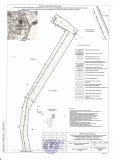 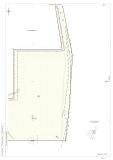 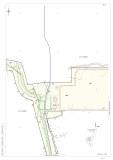 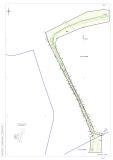 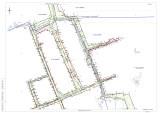 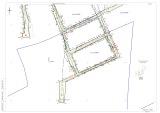 Свидетельство № П2-105-2-0642 от 23 декабря 2015 г.Заказчик:  МКУ «Управление заказчика – застройщика, архитектуры и градостроительства» муниципального района Сергиевский Самарской областиДОКУМЕНТАЦИЯ ПО ПЛАНИРОВКЕ ТЕРРИТОРИИПРОЕКТ  МЕЖЕВАНИЯ  ТЕРРИТОРИИдля строительства линейного объекта:«Строительство сетей водоснабжения и водоотведения пос. Светлодольск муниципального района Сергиевский Самарской области»в границах сельского поселения Светлодольск муниципального района Сергиевский Самарской областиЗам. генерального директора по производству и общим вопросам                                                                                                       Кирсанов И.Н.Начальник отдела №4                                                                                                                                                                            Курбангулов И.ЯДокументация по планировке территории разработана в составе, предусмотренном действующим Градостроительным кодексом Российской Федерации (Федеральный закон от 29.12.2004 № 190-ФЗ), Законом Самарской области от 12.07.2006 № 90-ГД «О градостроительной деятельности на территории Самарской области», Постановлением Правительства РФ №564 от 12.05.2017 «Об утверждении положения о составе и содержании проектов планировки территории, предусматривающих размещение одного или несколько линейных объектов» и техническим заданием на выполнение проекта планировки территории и проекта межевания территории объекта «Строительство сетей водоснабжения и водоотведения пос. Светлодольск муниципального района Сергиевский Самарской  области».Исходно-разрешительная документацияОснованием для разработки проекта планировки территории является:1.Задание на проектирование объекта строительства «Строительство сетей водоснабжения и водоотведения пос. Светлодольск муниципального района Сергиевский Самарской  области».2. Договор на выполнение работ с МКУ «Управление заказчика-застройщика, архитектуры и градостроительства» муниципального района Сергиевский Самарской области.3. Проект полосы отвода, разработанный ООО «Экспресс».4. Постановление Администрации сельского поселения Светлодольск муниципального района Сергиевский Самарской обл. от 21.10.2019г. № 44.Проект планировки территории выполнен в соответствии с требованиями:1. Постановление Правительства РФ от 12.05.2017 №5642. «Градостроительный кодекс РФ» №190-ФЗ от 29.12.2004 г. (действующая редакция)3. «Земельный кодекс РФ» №136-ФЗ от 25.10.2001 г. (действующая редакция)4. «Водный кодекс РФ» от 03.06.2006 N 74-ФЗ (действующая редакция)5. Правила землепользования и застройки сельского поселения Светлодольск муниципального района Сергиевский Самарской области6. Сведения ФГИС ЕГРН.7.14278ТМ-Т1 от 20.05.1994 г. «Нормы отвода земель для электрических сетей напряжением 0,38-750 кВ».8. Топографическая съемка территории.9. Материалы инженерных изысканий, выполненные  ООО «Геодис»10. Письмо Администрации муниципального района Сергиевский «Касательно красных линий и публичных сервитутов» №  3594 от 11.10.2019г.Основная частьОбъект проектированияЗемельный участок предоставляемый для строительства  линейного объекта «Строительство сетей водоснабжения и водоотведения пос. Светлодольск муниципального района Сергиевский Самарской  области ».Место размещения – Самарская область, Сергиевский район, с.п. Светлодольск, п. Светлодольск.Общая площадь строительства –252177 м²Кадастровые номера  кварталов:   63:31:1006002, 63:31:1005004, 63:31:1005001, 63:31:1005005, 63:31:1208001.        Категория земель: земли населенных пунктов.Вид разрешенного использования образуемых земельных участков:  коммунальное обслуживание (код 3.1). Исходно-разрешительная документация.Основанием для разработки проекта межевания территории является:1. Договор на выполнение работ Мку «УЗЗАиГ » муниципального района Сергиевский Самарской обл.2. Задание на проектирование объекта.3. Проект полосы отвода, разработанный ООО «Экспресс».  4. Постановление Администрации сельского поселения Светлодольск муниципального района Сергиевский Самарской обл. от 21.10.2019г. № 44.Проект межевания территории выполнен в соответствии с требованиями:1. «Градостроительный кодекс РФ» №190-ФЗ от 29.12.2004 г. (действующая редакция).2. «Водный кодекс РФ» от 03.06.2006 N 74-ФЗ (действующая редакция).3. «Земельный кодекс РФ» №136-ФЗ от 25.10.2001 г. (действующая редакция) 4. Приказ №540 от 01.09.2014г «Об утверждении классификатора видов разрешенного использования земельных участков»5. Федеральный закон от 13.07.2015 N 218-ФЗ (действующая редакция) «О государственной регистрации недвижимости» 6. Сведения  ФГИС ЕГРН.7. Материалы инженерных изысканий выполненные ООО « Геодис» в 2019г.8. Правила землепользования и застройки поселения Светлодольск муниципального района Сергиевский Самарской области9. Письмо Администрации муниципального района    Сергиевский «Касательно красных линий и публичных сервитутов». №  3594 от 11.10.2019г.Общие сведенияПодготовка проекта межевания территории осуществляется в целях определения местоположения границ образуемых и изменяемых земельных участков.Подготовка проекта межевания территории осуществляется применительно к   территории, расположенной в границах определенной правилами землепользования и застройки территориальной зоны, с целью определения местоположения границ образуемых земельных участков предназначенных для размещения объектов капитального строительства федерального, регионального и местного значения. При подготовке проекта межевания территории определение местоположения границ образуемых и изменяемых земельных участков осуществляется в соответствии с градостроительными регламентами и нормами отвода земельных участков для конкретных видов деятельности, установленными в соответствии с федеральными законами, техническими регламентами.Проект межевания территории предназначен для размещения линейного объекта .Испрашиваемый земельный участок располагается на застроенной территории в черте населенного пункта, используемые в соответствии с целевым назначением. Проект межевания территории разработан на основании инженерно-технических, социально-экономических, экологических и историко-культурных условий, с учетом материалов и результатов инженерных изысканий, с учетом земельных участков, прошедших государственный кадастровый учет, в соответствии с системой координат МСК - 63, используемой для ведения единого государственного реестра недвижимости.Установление границ образуемых земельных участков проведено в соответствии с действующими нормами отвода земель для строительства линейных сооружений и охранных зон инженерных коммуникаций.            Действующие красные линии на испрашиваемой территории  установлены по границам земельных участков, стоящих на кадастровом учете в соответствии с данными единого государственного реестра недвижимости, что подтверждено письмом администрацией  Сергиевского района  № 3594 от 11.10.2019г.  Устанавливаемые красные линии совпадают с границей зоны планируемого размещения  объекта.   Решения об  установлении публичных сервитутов на территории муниципального района Сергиевский не принимались  (письмо № 3594 от 11.10.2019г.)      Межевание земельных участковРаботы по образованию границ земельных участков проведены в соответствии с Земельным Кодексом РФ, Градостроительным Кодексом РФ, Федеральным Законом «О государственном кадастре недвижимости».Сформированные земельные участки должны обеспечить:- возможность полноценной реализации прав на формируемые земельные участки  в соответствии с назначением и эксплуатационными качествами;-возможность долгосрочного использования земельного участка.Структура землепользования в пределах территории межевания, сформированная в процессе межевания должна обеспечить условия для наиболее эффективного использования и развития этой территории.Проектом межевания границ отображены:- границы образуемых и изменяемых земельных участков и их частей;- красные линии, утвержденные в составе проекта планировки территории.Образование границ земельных участков  выполнено с учетом ранее поставленных на государственный кадастровый учет земельных участков. Для заключения договоров аренды с правообладателями земельных участков, временно отводимых на период   строительства объекта, образованы земельные участки (части земельных участков).     Размеры границ образуемых земельных участков под строительство линейного объекта приняты в соответствии с проектом полосы отвода выполненным ООО «Экспресс».  Настоящий проект обеспечивает равные права и возможности правообладателей земельных участков в соответствии с действующим законодательством.Проект межевания территории является неотъемлемой частью проекта планировки территории и является основанием для установления границ земельных участков на местности , закрепления их межевыми знаками и регистрации в установленном порядке.  Экспликация образуемых и изменяемых земельных участков и их частей (см. Приложение №1)Приложение №1Экспликация образуемых и изменяемых земельных участков и их частейКаталог координат образуемых и изменяемых земельных участков и их частей (см. Приложение №2 к Чертежу межевания территории)Приложение №2 к Чертежу межевания территорииКаталог координат образуемых и изменяемых земельных участков и их частей для размещения линейного объекта: "Строительство сетей водоснабжения и водоотведения пос. Светлодольск муниципального  района Сергиевский  Самарской  области"Материалы по обоснованию проекта межевания территории Проектируемый линейный  объект: «Строительство сетей водоснабжения и водоотведения пос. Светлодольск муниципального района Сергиевский Самарской  области  » располагается в границах сельского поселения   Светлодольск муниципального района   Сергиевский  Самарской области.  Выбранный вариант расположения границы полосы отвода под строительство вышеуказанного объекта обоснован минимальными пересечениями с существующими подземными и надземными коммуникациями, нормативно допустимыми сближениями проектируемых сооружений, с учетом необходимости защиты населения и территории от чрезвычайных ситуаций техногенного характера. Местоположение объекта определено в соответствии со схемами, прилагаемые к техническому заданию; топографией и гидрографией местности.Настоящим проектом предусматривается строительство следующих сооружений: хозяйственно-питьевой, противопожарный водопровод и бытовая канализация. Сведения о земельных участках ранее поставленных на государственный кадастровый учетИспрашиваемый земельный участок располагается на застроенной территории, в черте населенного пункта п. Светлодольск, на общей площади   –  252177  м², в том числе- на землях неразграниченной госсобственности - 245143 м²;- на землях администрации Сергиевского района   (63:31:1010003:37)  -  3842 м²;-на землях министерства транспорта и автомобильных дорог Самарской обл.(63:31:1010002:65) - 3107 м²;-на землях в собственности физических лиц -  85 м².Работы по образованию земельных участков проводятся в соответствии с Земельным кодексом Российской Федерации, Федеральным законом «О государственном кадастре недвижимости» и Градостроительным Кодексом. Согласно ст.36 Градостроительного Кодекса РФ действия градостроительного регламента не распространяется на земельные участки предназначенные для размещения линейных объектов.Размеры образуемых земельных участков под строительство линейного объекта приняты в соответствии с проектом полосы отвода выполненным ООО «Экспресс».  Земельные участки под строительство объекта образованы с учетом ранее поставленных на государственный кадастровый учет земельных участков. Объекты культурного наследия, включенные в реестр, выявленных объектов культурного наследия и объектов, обладающих признаками объекта культурного наследия, в границах испрашиваемого земельного участка отсутствуют.На территории проведения работ, особо охраняемые природные территории, а так же редкие и исчезающие виды растений и животных, занесенные в Красную книгу Российской Федерации и Самарской области, отсутствуют  Подготовка проекта межевания территории осуществляется с учетом материалов и результатов инженерных изысканий, полученных для подготовки проекта планировки    территории  объекта.Необходимость инженерных изысканий регламентирована статьями 41.2, 47 Градостроительного кодекса РФ. Инженерные изыскания проведены группой специалистов ООО «Геодис»  в соответствии со свидетельством о допуске к определенному виду или видам работ.Прохождение трассы проектируемого объекта согласовано с землепользователями и заинтересованными организациями и службами. Проект межевания территории является основанием для установления границ земельных участков на местности, закрепления их межевыми знаками и регистрации в установленном порядке.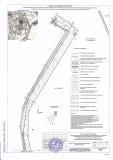 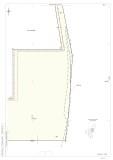 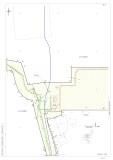 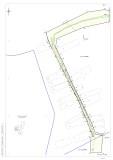 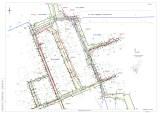 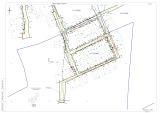 СОБРАНИЕ ПРЕДСТАВИТЕЛЕЙСЕЛЬСКОГО ПОСЕЛЕНИЯ СЕРГИЕВСКМУНИЦИПАЛЬНОГО РАЙОНА СЕРГИЕВСКИЙСАМАРСКОЙ ОБЛАСТИРЕШЕНИЕот 28.01.2021 г.                                                                                                                                                                                                               № 4О внесении изменений в Правила землепользования и застройки сельского поселения Сергиевск муниципального района Сергиевский Самарской области, утвержденные решением Собрания представителей сельского поселения Сергиевск муниципального района Сергиевский Самарской области № 30 от  27.12.2013  годаВ соответствии со статьей 33 Градостроительного кодекса Российской Федерации, пунктом 20 части 1 статьи 14 Федерального закона от 6 октября 2003 года № 131-ФЗ «Об общих принципах организации местного самоуправления в Российской Федерации», на основании обращения Комитета по управлению муниципальным имуществом муниципального района Сергиевский Самарской области, с учетом Заключения о результатах публичных слушаний по проекту Правил землепользования и застройки сельского поселения Сергиевск муниципального района Сергиевский Самарской области, Собрание представителей сельского поселения Сергиевск муниципального района Сергиевский Самарской области решило:1.Внести следующие изменения в Правила землепользования и застройки сельского поселения Сергиевск муниципального района Сергиевский Самарской области, утвержденные решением Собрания представителей сельского поселения Сергиевск муниципального района Сергиевский Самарской области № 30 от 27.12.2013 года в градостроительный регламент:Статья 19.2. Перечень видов разрешенного использования земельных участков и объектов капитального строительства в жилых зонах1. Жилые зоны (Ж) выделены для обеспечения правовых условий формирования жилых районов и организации благоприятной и безопасной среды проживания населения, отвечающей его социальным, культурным, бытовым и другим потребностям.2. В жилых зонах допускается размещение отдельно стоящих, встроенных или пристроенных объектов социального и коммунально-бытового назначения, торговли, здравоохранения, общественного питания, объектов дошкольного, начального общего и среднего (полного) общего образования, культовых зданий, стоянок автомобильного транспорта, гаражей, иных объектов, связанных с проживанием граждан и не оказывающих негативного воздействия на окружающую среду.3. С целью соблюдения требований, установленных санитарно-эпидемиологическим, водным законодательством Российской Федерации, Региональными нормативами градостроительного проектирования Самарской области об ограничении размещения населенных пунктов, строительства объектов капитального строительства в зонах затопления и подтопления, а также в границах санитарных разрывов от магистральных трубопроводов, в зоне Ж1 устанавливается подзона Ж1-1 с предельным параметром «Максимальная высота зданий, строений, сооружений, м – 0».4. Виды разрешенного использования земельных участков и объектов капитального строительства в жилых зонах приведены в таблице № 1.Таблица № 1Виды разрешенного использования земельных участков и объектов капитального строительства в жилых зонах2. Опубликовать настоящее решение в газете «Сергиевский вестник».3. Настоящее решение вступает в силу со дня его официального опубликования.Глава сельского поселения Сергиевскмуниципального района СергиевскийСамарской областиМ.М. АрчибасовПредседатель Собрания представителейсельского поселения Сергиевскмуниципального района СергиевскийСамарской области Глушкова Т.Н.СОБРАНИЕ ПРЕДСТАВИТЕЛЕЙМУНИЦИПАЛЬНОГО РАЙОНА СЕРГИЕВСКИЙСАМАРСКОЙ ОБЛАСТИРЕШЕНИЕ«27 » января    2021 г                                                                                                                                                                                                   № 04«О внесении дополнений в Решение Собрания Представителей муниципального района Сергиевский № 39 от 26.08.2020 г. «Об утверждении прогнозного плана (программы) приватизации имущества муниципального района Сергиевский Самарской области на 2021-2023 гг.»В соответствии с Федеральным законом  от 06.10.2003 года № 131-ФЗ «Об общих принципах организации местного самоуправления в Российской Федерации», Федеральным законом от 21.12.2001 года № 178-ФЗ «О приватизации государственного и муниципального имущества», Решением Собрания Представителей муниципального района Сергиевский от 26.08.2020г. № 39, руководствуясь Уставом муниципального района Сергиевский Самарской области, Собрание Представителей муниципального района СергиевскийРЕШИЛО:1. Внести дополнение в Решение Собрания Представителей муниципального района Сергиевский № 39 от 26.08.2020 г. «Об утверждении прогнозного плана (программы) приватизации имущества муниципального района Сергиевский Самарской области на 2021-2023гг.» следующего содержания:1.1. Дополнить прогнозный план (программу) приватизации имущества муниципального района Сергиевский Самарской области на 2021-2023 годы транспортным средством: марка, модель ТС ШЕВРОЛЕ НИВА, идентификационный номер (VIN) X9L21230060138214, год изготовления 2006, модель, N двигателя ВАЗ 2123, 0149489, кузов № 0138214, цвет кузова светло-серебристый металлик, паспорт транспортного средства 63 МЕ 811646.2.   Опубликовать настоящее Решение в газете «Сергиевский вестник».3. Настоящее Решение вступает в силу со дня его официального опубликования.И.о. Главы муниципального района Сергиевский             А.И. ЕкамасовПредседатель Собрания Представителеймуниципального района Сергиевский                                                   Ю.В. АнциновСОБРАНИЕ ПРЕДСТАВИТЕЛЕЙМУНИЦИПАЛЬНОГО РАЙОНА СЕРГИЕВСКИЙСАМАРСКОЙ ОБЛАСТИРЕШЕНИЕ«27» января 2021 г.		     № 05 «О досрочном прекращении полномочий депутата Собрания Представителей муниципального района Сергиевский»В соответствии с пунктом 1 части 10 статьи 40 Федерального закона от 06.10.2003г. № 131-ФЗ «Об общих принципах организации местного самоуправления в Российской Федерации», пунктом 1 части 1 статьи 36 Устава муниципального района Сергиевский Самарской области, Собрание Представителей муниципального района СергиевскийРЕШИЛО:1.Досрочно прекратить полномочия депутата Собрания Представителей муниципального района Сергиевский Яковлева Виктора Егоровича с 08 ноября 2020 года в связи со смертью.2.Опубликовать настоящее Решение в газете «Сергиевский вестник».3.Настоящее Решение вступает в силу со дня его принятия.И.о. Главы муниципального района Сергиевский           А.И. ЕкамасовПредседатель Собрания Представителеймуниципального района Сергиевский                                                   Ю.В. АнциновСОБРАНИЕ ПРЕДСТАВИТЕЛЕЙМУНИЦИПАЛЬНОГО РАЙОНА СЕРГИЕВСКИЙСАМАРСКОЙ ОБЛАСТИРЕШЕНИЕ«27» января  2021 г.		№  06«О введении в состав Собрания Представителей муниципального района Сергиевский»В соответствии с пунктом 1 части 10 статьи 40 Федерального закона от 06.10.2003г. № 131-ФЗ «Об общих принципах организации местного самоуправления в Российской Федерации», пунктом 1 части 1 статьи 36 Устава муниципального района Сергиевский Самарской области, руководствуясь  Решением Собрания  Представителей сельского поселения Захаркино муниципального района Сергиевский № 02 от 20.01.2021г. «Об избрании депутата  Собрания представителей сельского поселения Захаркино муниципального района Сергиевский Самарской области в состав Собрания Представителей муниципального района Сергиевский Самарской области шестого созыва» Собрание Представителей муниципального района СергиевскийРЕШИЛО:1.Ввести в состав Собрания Представителей муниципального района Сергиевский - депутата Собрания представителей сельского поселения Захаркино муниципального района Сергиевский Самарской области – Базанова Алексея Ивановича.2.Включить Базанова Алексея Ивановича в состав комиссии по местному самоуправлению и общественной безопасности и комиссию по    контролю депутатской деятельности и соблюдению этики.3.Опубликовать настоящее Решение в газете «Сергиевский вестник».4.Настоящее Решение вступает в силу со дня его принятия.И.о. Главы муниципального района Сергиевский           А.И. ЕкамасовПредседатель Собрания Представителеймуниципального района Сергиевский                                                   Ю.В. АнциновСОБРАНИЕ ПРЕДСТАВИТЕЛЕЙМУНИЦИПАЛЬНОГО РАЙОНА СЕРГИЕВСКИЙСАМАРСКОЙ ОБЛАСТИРЕШЕНИЕ«27 »  января    2021 г.                                                                                                                                                                                                 № 07«Об отмене системы налогообложения в виде единого  налога на вмененный доход для отдельных видов деятельности на территории муниципального района Сергиевский»В соответствии с пунктом 8 статьи 5 Федерального закона от 29 июня 2012 года № 97-ФЗ «О внесении изменений в часть первую и вторую Налогового кодекса Российской Федерации и статью 26 Федерального закона «О банках и банковской деятельности», Уставом муниципального района Сергиевский Самарской области Собрание Представителей муниципального района Сергиевский РЕШИЛ1. Отменить систему налогообложения в виде единого налога на вмененный доход для отдельных видов деятельности на территории муниципального района Сергиевский с 1 января 2021 года.2. Признать утратившим силу Решение Собрания Представителей муниципального района Сергиевский от 29 ноября 2017 года № 41 «О едином налоге на вмененный доход для отдельных видов деятельности на территории муниципального района Сергиевский».3. Признать утратившим силу Решение Собрания представителей муниципального района Сергиевский от 27 мая 2020 года № 23 «О внесении изменений в Решение Собрания Представителей муниципального  района Сергиевский от 29 ноября 2017 года № 41 «О едином налоге на вмененный доход для отдельных видов деятельности на территории муниципального района Сергиевский».4. Опубликовать настоящее Решение в газете «Сергиевский вестник». 5. Настоящее Решение вступает в силу с 1 января 2021 года.И. о. главы муниципального района Сергиевский                                                                                    А. И. ЕкамасовПредседатель Собрания Представителеймуниципального района Сергиевский                                              Ю.В. АнциновЗаключение о результатах публичных слушаний в сельском поселении Сергиевск  муниципального района Сергиевский Самарской области по проекту решения Собрания представителей сельского поселения Сергиевск муниципального района Сергиевский Самарской области «О внесении изменений в Правила землепользования и застройки  сельского поселения Сергиевск муниципального района Сергиевский Самарской области, утвержденные решением Собрания представителей сельского поселения Сергиевск муниципального района Сергиевский Самарской области № 30 от 27 декабря 2013 года»26 января 2021 года1. Дата проведения публичных слушаний – с 07.01.2021 по 26.01.2021 года.2. Место проведения публичных слушаний (место ведения протокола публичных слушаний) в сельском поселении Сергиевск муниципального района Сергиевский Самарской области: 446540, Самарская область, Сергиевский район, с. Сергиевск, ул. Г.-Михайловского, 27.3. Основание проведения публичных слушаний – Постановление Главы сельского поселения Сергиевск муниципального района Сергиевский Самарской области от 31.12.2020 года № 21 «О проведении публичных слушаний по проекту решения Собрания представителей сельского поселения Сергиевск муниципального района Сергиевский Самарской области «О внесении изменений в Правила землепользования и застройки  сельского поселения Сергиевск муниципального района Сергиевский Самарской области, утвержденные решением Собрания представителей сельского поселения Сергиевск муниципального района Сергиевский Самарской области № 30 от 27 декабря 2013 года», опубликованное в газете «Сергиевский вестник» от 31.12.2020 г. № 126 (522).4. Вопрос, вынесенный на публичные слушания – обсуждение проекта решения Собрания представителей сельского поселения Сергиевск муниципального района Сергиевский Самарской области «О внесении изменений в Правила землепользования и застройки сельского поселения Сергиевск муниципального района Сергиевский Самарской области, утвержденные решением Собрания представителей сельского поселения Сергиевск муниципального района Сергиевский Самарской области № 30 от 27 декабря 2013 года».5. Собрание участников по проекту решения Собрания представителей сельского поселения Сергиевск муниципального района Сергиевский Самарской области «О внесении изменений в Правила землепользования и застройки сельского поселения Сергиевск муниципального района Сергиевский Самарской области, утвержденные решением Собрания представителей сельского поселения Сергиевск муниципального района Сергиевский Самарской области № 30 от 27 декабря 2013 года» проведены:в селе Сергиевск – «13» января 2021 в 16:00 часов по адресу: с. Сергиевск, ул. Гарина-Михайловского, д. 27 (приняли участие 5человек);в селе Успенка – «13» января 2021 в 17:00 часов по адресу: с. Успенка, ул. Полевая, д. 39 (приняли  участие 3 человека);в деревне Студеный Ключ – «13» января 2021 в 17:40 часов по адресу: д. Студеный Ключ (принял участие 1 человек);в поселке Рыбопитомник – «14» января 2021 в 16:00 часов по адресу: пос. Рыбопитомник, контора рыбопитомника (принял участие 1 человек);в поселке Рогатка – «14» января  2021 в 17:00 часов по адресу: п. Рогатка (принял участие 1 человек);в поселке Глубокий – «14» января 2021 в 18:00 часов по адресу: п. Глубокий (принял участие 1 человек);в селе Боровка – «15» января 2021  в 17:00 часов по адресу: с. Боровка, ул. Юбилейная, д. 32 (приняли участие 2 человека).в поселке Михайловка – «15» января 2021 в 18:00 часов по адресу: п. Михайловка (принял участие 1 человек);6. Реквизиты Протокола публичных слушаний, на основании которого подготовлено Заключение: «20» января 2020 г.7. Мнения граждан, являющихся участниками публичных слушаний,  постоянно проживающих на территории сельского поселения Сергиевск муниципального района Сергиевский Самарской области и иных заинтересованных лиц, касающиеся целесообразности утверждения проекта решения Собрания представителей сельского поселения Сергиевск муниципального района Сергиевский Самарской области «О внесении изменений в Правила землепользования и застройки сельского поселения Сергиевск муниципального района Сергиевский Самарской области, утвержденные решением Собрания представителей сельского поселения Сергиевск муниципального района Сергиевский Самарской области № 30 от 27 декабря 2013 года», внесли в Протокол публичных слушаний - 3 человека.8. Обобщенные сведения, полученные при учете мнений, выраженных жителями сельского поселения Сергиевск муниципального района Сергиевский Самарской области и иными заинтересованными лицами, по вопросу обсуждения проекта решения Собрания представителей сельского поселения Сергиевск муниципального района Сергиевский Самарской области «О внесении изменений в Правила землепользования и застройки сельского поселения Сергиевск муниципального района Сергиевский Самарской области, утвержденные решением Собрания представителей сельского поселения Сергиевск муниципального района Сергиевский Самарской области № 30 от 27 декабря 2013 года»:8.1. Мнения о целесообразности утверждения проекта решения Собрания представителей сельского поселения Сергиевск муниципального района Сергиевский Самарской области «О внесении изменений в Правила землепользования и застройки сельского поселения Сергиевск муниципального района Сергиевский Самарской области, утвержденные решением Собрания представителей сельского поселения Сергиевск муниципального района Сергиевский Самарской области № 30 от 27 декабря 2013 года», другие мнения, содержащие положительную оценку по вопросу публичных слушаний, высказали - 3 человека.8.2. Мнения, содержащие отрицательную оценку по вопросу публичных слушаний, не высказаны.8.3. Замечания и предложения по вопросу утверждения проекта решения Собрания представителей сельского поселения Сергиевск муниципального района Сергиевский Самарской области «О внесении изменений в Правила землепользования и застройки сельского поселения Сергиевск муниципального района Сергиевский Самарской области, утвержденные решением Собрания представителей сельского поселения Сергиевск муниципального района Сергиевский Самарской области № 30 от 27 декабря 2013 года», не высказаны.9. По результатам рассмотрения мнений, замечаний и предложений участников публичных слушаний по проекту решения Собрания представителей сельского поселения Сергиевск муниципального района Сергиевский Самарской области «О внесении изменений в Правила землепользования и застройки сельского поселения Сергиевск муниципального района Сергиевский Самарской области, утвержденные решением Собрания представителей сельского поселения Сергиевск муниципального района Сергиевский Самарской области № 30 от 27 декабря 2013 года» рекомендуется принять указанный проект решения Собрания представителей сельского поселения Сергиевск муниципального района Сергиевский Самарской области «О внесении изменений в Правила землепользования и застройки сельского поселения Сергиевск муниципального района Сергиевский Самарской области, утвержденные решением Собрания представителей сельского поселения Сергиевск муниципального района Сергиевский Самарской области № 30 от 27 декабря 2013 года» в редакции, вынесенной на публичные слушания.Глава сельского поселения Сергиевскмуниципального района СергиевскийСамарской области                           М.М.АрчибасовИНФОРМАЦИОННОЕ СООБЩЕНИЕ О ПРОВЕДЕНИИ АУКЦИОНАКомитет по управлению муниципальным имуществом муниципального района Сергиевский Самарской области, выступающий в качестве организатора аукционов, на основании Распоряжения Администрации муниципального района Сергиевский №139-р от 05.02.2021г. «О выставлении на аукцион на право заключения договоров аренды земельных участков, с видом разрешенного использования: для стоянок автомобильного транспорта», сообщает, что 15 марта 2021 года в 09 часов 00 минут, по адресу: Самарская область, Сергиевский район, с. Сергиевск, ул. Ленина, д. 15А, каб. № 20 состоится аукцион, открытый по составу участников, на право заключения договоров аренды земельных участков по лотам:Лот №1 - Земельный участок, кадастровый номер 63:31:0702027:521, площадь 22 кв.м., категории земель - земли населенных пунктов, с разрешенным использованием: для стоянок автомобильного транспорта,  расположенный по адресу: Самарская область, муниципальный район Сергиевский, с. Сергиевск, ул. Н. Краснова, во дворе дома № 40.Обременения: не зарегистрированы.Начальная цена предмета торгов: 5010,00 рублей в год. Шаг аукциона:  150,30 рублей. Сумма задатка: 5010,00 рублей.Срок аренды - 10 летЛот №2 - Земельный участок, кадастровый номер 63:31:0702027:522, площадь 20 кв.м., категории земель - земли населенных пунктов, с разрешенным использованием: для стоянок автомобильного транспорта,  расположенный по адресу: Самарская область, муниципальный район Сергиевский, с. Сергиевск, ул. Н. Краснова, во дворе дома № 40.Обременения: не зарегистрированы.Начальная цена предмета торгов: 5000,00 рублей в год. Шаг аукциона:  150,00 рублей. Сумма задатка: 5000,00 рублей.Срок аренды - 10 летЗаявки на участие в аукционе принимаются ежедневно в рабочие дни с 10 февраля 2021 г. по 10 марта 2021 г. (выходные дни: суббота, воскресенье), с 9 ч 00 мин до 16 ч 00 мин. (перерыв с 12 ч 00 мин  до 13 ч 00 мин), 20 февраля 2021 г. с 09 ч 00 мин до 12 ч 00 мин. в отделе приватизации и торгов Комитета по управлению муниципальным имуществом  муниципального района Сергиевский, по адресу: Самарская область, Сергиевский район, с. Сергиевск, ул. Ленина, д. 15А, кабинет № 10 (тел. 8-84655-221-91).Дата определения участников аукциона: 12 марта 2021 г.Регистрация участников аукциона будет осуществляться 15 марта 2021 г. с 08 ч 30 мин до 08 ч 55 мин  в отделе приватизации и торгов Комитета по управлению муниципальным имуществом  муниципального района Сергиевский, по адресу: Самарская область, Сергиевский район, с. Сергиевск, ул. Ленина, д. 15А, кабинет № 10 (тел. 8-84655-221-91).Для участия в аукционе заявители представляют следующие документы:1. Заявка на участие в аукционе по установленной форме с указанием реквизитов счета для возврата задатка. (В случае подачи заявки представителем претендента предъявляется доверенность).2. Копии документов, удостоверяющих личность (для физических лиц).3. Надлежащим образом заверенный перевод на русский язык документов о государственной регистрации юриди-ческого лица в соответствии с законодательством иностранного государства в случае, если заявителем является ино-странное юридическое лицо.4. Документы, подтверждающие внесение задатка. Организатор аукциона в отношении заявителей - юридических лиц и индивидуальных предпринимателей запра-шивает сведения, подтверждающие факт внесения сведений о заявителе в единый государственный реестр юридических лиц (для юридических лиц) или единый государственный реестр индивидуальных предпринимателей (для индивидуаль-ных предпринимателей), в федеральном органе исполнительной власти, осуществляющем государственную регистрацию юридических лиц, физических лиц в качестве индивидуальных предпринимателей и крестьянских (фермерских) хозяйств. Заявитель вправе представить документы, которые должны быть получены организатором аукциона.Один заявитель вправе подать только одну заявку по каждому лоту на участие в аукционе.Заявка на участие в аукционе, поступившая по истечении срока приема заявок, возвращается заявителю в день ее поступления.Заявитель имеет право отозвать принятую организатором аукциона заявку на участие в аукционе до дня окончания срока приема заявок, уведомив об этом в письменной форме организатора аукциона.Заявка считается принятой организатором аукциона, если ей присвоен регистрационный номер, о чем на заявке делается соответствующая отметка.Заявителям, признанным участниками аукциона, и Заявителям, не допущенным к участию в аукционе, организатор аукциона направляет уведомления о принятых в отношении них решениях не позднее дня, следующего после дня подписания протокола рассмотрения заявок.В случае, если на основании результатов рассмотрения заявок на участие в аукционе принято решение об отказе в допуске к участию в аукционе всех заявителей или о допуске к участию в аукционе и признании участником аукциона только одного заявителя, аукцион признается несостоявшимся.Организатор аукциона обязан вернуть внесенный задаток заявителю, не допущенному к участию в аукционе, в те-чение 3 рабочих дней со дня оформления протокола приема заявок на участие в аукционе. Основаниями не допуска заявителя к участию в аукционе являются:1) непредставление необходимых для участия в аукционе документов или представление недостоверных сведе-ний; 2) непоступление задатка на дату рассмотрения заявок на участие в аукционе;3) подача заявки на участие в аукционе лицом, которое в соответствии с Земельным кодексом Российской Федера-ции и другими федеральными законами не имеет права быть участником конкретного аукциона, покупателем земельного участка или приобрести земельный участок в аренду;4) наличие сведений о заявителе, в реестре недобросовестных участников аукциона, предусмотренном пунктами 28 и 29 статьи 39.12 Земельного кодекса Российской Федерации.Порядок проведения аукциона.1. Аукцион проводится в указанном в извещении о проведении аукциона месте, в соответствующий день и час.2. Аукцион проводится в следующем порядке:а) аукцион ведет аукционист;б) аукцион начинается с оглашения аукционистом наименования, основных характеристик и начальной цены зе-мельного участка, «шага аукциона» и порядка проведения аукциона.«Шаг аукциона» устанавливается в размере 3 процентов начальной цены земельного участка и не изменяется в те-чение всего аукциона;в) участникам аукциона выдаются пронумерованные карточки, которые они поднимают после оглашения аукцио-нистом начальной цены или начального размера арендной платы;г) каждая последующая цена, превышающая предыдущую цену на «шаг аукциона», заявляется участниками аук-циона путем поднятия карточек. В случае заявления цены, кратной «шагу аукциона», эта цена заявляется участниками аукциона путем поднятия карточек и ее оглашения;Если после троекратного объявления очередной цены или размера арендной платы  ни один из участников аукци-она не поднял карточку, аукцион завершается. Победителем аукциона признается тот участник аукциона, номер кар-точки которого был назван аукционистом последним;д) по завершении аукциона аукционист объявляет о продаже земельного участка или права на заключение договора его аренды, называет цену проданного земельного участка или размер арендной платы и номер карточки победителя аукциона.Победителем аукциона признается лицо, предложившее наиболее высокую цену или размер арендной платы за выставленный на аукцион земельный участок. Победителем будет признан участник аукциона по его окончании, что будет оформлено протоколом о его результатах.Организатор аукциона обязан в течение 3 рабочих дней со дня подписания протокола о результатах аукциона возвратить задаток участникам аукциона, которые не выиграли его.В случае если Победитель аукциона уклонился от подписания протокола о результатах аукциона, заключения договора аренды или купли-продажи земельного участка, внесенный победителем аукциона задаток ему не возвраща-ется.Аукцион признается не состоявшимся, если: 1) в аукционе участвовал только один участник; 2) при проведении аукциона не присутствовал ни один из участников аукциона; 3) после троекратного объявления предложения о началь-ной цене предмета аукциона не поступило ни одного предложения о цене предмета аукциона, которое предусматривало бы более высокую цену предмета аукциона. Уполномоченный орган направляет единственному принявшему участие в аукционе участнику три экземпляра подписанного проекта договора в десятидневный срок со дня составления протокола о результатах аукциона. Организатор аукциона вправе отказаться от проведения аукциона не позднее, чем за пять рабочих дней до дня проведения аукциона.Не допускается заключение договора по результатам аукциона ранее, чем через десять дней со дня размещения информации о результатах аукциона на официальном сайте Российской Федерации в сети «Интернет».Банковские реквизиты для внесения задатка: Управление финансами администрации муниципального района Сергиевский (КУМИ муниципального района Сергиевский), ИНН 6381001160, КПП 638101001, номер банковского счета 40102810545370000036, номер казначейского счета 03232643366380004200, ОТДЕЛЕНИЕ САМАРА БАНКА РОССИИ//УФК по Самарской области г. Самара, БИК ТОФК 013601205, КБК 60800000000000000510, ОКТМО 36638000, с пометкой – задаток для участия в аукционе, адрес земельного участка в отношении которого внесен задаток. Задаток можно внести с первого дня приема заявок на участие в аукционе на право заключения договора аренды земельного участка по день окончания подачи заявки включительно, но не позднее срока окончания приема заявок на участие в аукционе. Документом, подтверждающим поступление задатка на счет организатора торгов, является выписка со счета организатора торгов.Проект договора аренды земельного участкасело Сергиевск Самарской области                                                                                                                                      Дата заключения договораМуниципальное образование - муниципальный район Сергиевский Самарской области, именуемое в дальнейшем «Арендодатель», в лице ____ с одной стороны, и  ___________________________________________, именуемый в дальнейшем «Арендатор», с  другой  стороны,  заключили  настоящий  договор  о  нижеследующем: 1.Предмет договора.1.1. «Арендодатель» передал, а «Арендатор» принял на праве аренды сроком на ___ лет, по результатам аукциона на право заключения договора аренды земельного участка, кадастровый номер: ______, площадь ____ кв. м., категории земель - земли населенных пунктов, расположенный по адресу: _________, ____________________________________, с разрешенным использованием: ________________________(в дальнейшем именуемый «Участок») в качественном состоянии, как он есть. 1.2. «Арендодатель» распоряжается данным земельным участком в соответствии с Земельным Кодексом Российской Федерации, Законом Самарской области «О земле» № 94-ГД от 11.03.2005г.2.Обременения земельного участка.2.1. Не зарегистрированы.3.Срок договора.3.1Срок аренды «Участка» устанавливается с _____ по _______.3.2Договор вступает в силу с даты его государственной регистрации и распространяет свое действие на отношения возникшие с _______.4.Арендная плата.4.1. Размер арендной платы за земельный участок, расположенный по адресу: _____________, согласно Протокола «_____________________» от _______________ года, выданного Отделом приватизации и торгов Комитета по управлению муниципальным имуществом муниципального района Сергиевский, составляет ______ рублей в год.4.2. Ранее уплаченный задаток в размере ____ рублей засчитывается в счет арендной платы. Арендная плата за период с _______ по ______ внесена «Арендатором» на момент заключения Договора полностью. Начиная с ______ арендная плата вносится «Арендатором» ежеквартально равными платежами по _______ до 10-го числа первого месяца квартала,  путем перечисления по следующим реквизитам:УФК по Самарской области (КУМИ м.р. Сергиевский Самарской области л/с 04423003000), ИНН 6381001160, КПП 638101001, номер банковского счета 40102810545370000036, номер казначейского счета 03100643000000014200, ОТДЕЛЕНИЕ САМАРА БАНКА РОССИИ//УФК по Самарской области г. Самара, БИК ТОФК 013601205 КБК 608111050____0000120, ОКТМО 36638___ .4.3. В платежном документе на перечисление арендной платы «Арендатор» указывает назначение платежа, дата и номер договора аренды, период, за который она вносится.4.4. Арендная плата начисляется с _______.4.5. Арендная плата ежегодно, но не ранее чем через год после заключения договора аренды земельного участка, изменяется в одностороннем порядке арендодателем на размер уровня инфляции, определяемый исходя из максимального уровня инфляции (потребительских цен), устанавливаемого в рамках прогноза социально-экономического развития Самарской области. Коэффициент инфляции на расчетный год определяется как произведение соответствующих максимальных планируемых ежегодных показателей инфляции (индекс потребительских цен, декабрь к декабрю) по состоянию на 1 января расчетного года. 4.6. Не использование «Участка» «Арендатором» не может служить основанием невнесения арендной платы.5.Права и обязанности сторон.5.1. «Арендодатель» имеет право:5.1.1. Требовать досрочного расторжения Договора при использовании «Участка» не по целевому назначению, а также при использовании способами, приводящими к его порче, при не внесении арендной платы более чем за 6 месяцев, в случае не подписания «Арендатором» дополнительных соглашений к Договору и нарушения других условий настоящего Договора.5.1.2. На беспрепятственный доступ на территорию арендуемого земельного участка с целью его осмотра на предмет соблюдения условий Договора.5.1.3. На возмещение убытков, причиненных ухудшением качества «Участка» и экологической обстановки в результате хозяйственной деятельности арендатора, а также по иным основаниям, предусмотренным законодательством РФ. 5.2. «Арендодатель» обязан:5.2.1. Выполнять в полном объеме все условия Договора.5.2.2. Передать «Арендатору» участок по акту приема-передачи в срок не позднее трех дней с момента подписания настоящего договора.5.2.3. Письменно в месячный срок уведомить «Арендатора» об изменении номера счета для перечисления арендной платы.5.3. «Арендатор» имеет право:5.3.1. Использовать «Участок» на условиях, установленных Договором.5.4. «Арендатор» обязан:5.4.1. Выполнять в полном объеме все условия Договора.5.4.2.Использовать участок в соответствии с целевым назначением и разрешенным использованием.5.4.3. Уплачивать в размере и на условиях, установленных договором, арендную плату.5.4.4. Обеспечить «Арендодателю» (его законным представителям), представителям органов государственного земельного контроля доступ на «Участок» по их требованию.5.4.5. Письменно сообщить «Арендодателю» не позднее, чем за три месяца о предстоящем освобождении «Участка», как в связи с окончанием срока действия Договора, так и при досрочном его освобождении.5.4.6. Не допускать действий, приводящих к ухудшению экологической обстановки на арендуемом земельном участке и прилегающих к нему территориях, а также выполнять работы по благоустройству территории.5.4.7. Письменно в десятидневный срок уведомить «Арендодателя» об изменении своих реквизитов.5.5. «Арендодатель» и «Арендатор» имеют иные права и несут иные обязанности, установленные законодательством РФ.6.Ответственность сторон.6.1.  За нарушение условий Договора Стороны несут ответственность, предусмотренную законодательством РФ.6.2.  За нарушение срока внесения арендной платы по Договору «Арендатор» выплачивает «Арендодателю» пени.6.3. Уплата неустойки (пени) установленной настоящим Договором, не освобождает стороны от выполнения лежащих на них обязательств или устранения нарушений, а также от возмещения убытков, причиненных неисполнением или ненадлежащим исполнением обязательств, предусмотренных настоящим Договором.7.Изменение, расторжение и прекращение Договора.7.1. Все изменения и (или) дополнения к Договору оформляются Сторонами в письменной форме дополнительным соглашением, которое вступает в силу с даты государственной регистрации и является неотъемлемой частью Договора.7.2. Договор может быть расторгнут по требованию «Арендодателя» по решению суда на основании и в порядке, установленном гражданским законодательством, а также в случаях, указанных в п. 5.1.1.8.Рассмотрение и урегулирование споров.8.1. Все споры между Сторонами, возникающие по Договору, разрешаются в соответствии с законодательством РФ.9.Неотъемлемой частью договора является.9.1. Договор составлен и подписан в 3-х экземплярах на ___ листах, имеющих одинаковую юридическую силу.9.2. Неотъемлемой частью договора является акт приема-передачи земельного участка.10.Адреса и подписи  сторон.«Арендодатель»:Муниципальное образование - муниципального района Сергиевский Самарской области.«Арендатор»:Форма заявки на участие в аукционеРегистрационный  номер_______от «_____» ___________2021годаПродавец: Комитет по управлениюмуниципальным имуществоммуниципального района СергиевскийСамарской областиЗаявка на участие в аукционе(полное наименование  юридического лица, ИП или Ф.И.О. и паспортные данные заявителя физ.лица)в лице(в случае подачи заявления представителем Заявителя Ф.И.О.., паспортные данные, адрес регистрации)действующего на основании(наименование, дата и номер уполномочивающего документа)именуемый в дальнейшем ПРЕТЕНДЕНТ, принимая решение об участии в аукционе по продаже в собственность или на право заключения договора аренды земельного участка, расположенного по адресу: ___________________________________________________________________________________________________________________________________________________________________,  площадь ________________ м2,  кадастровый номер участка  _______________________________________, категория земель____________________________________, разрешенное использование________________________________________________________________________________.ОБЯЗУЮСЬ:1.Соблюдать условия аукциона, содержащиеся в информационном сообщении о проведении аукциона, а также условия проведения аукциона, открытого по составу участников, установленные ст.39.12 Земельного Кодекса РФ № 136-ФЗ от 25.10.2001 года.2.В случае признания победителем аукциона, ОБЯЗУЮСЬ заключить с Продавцом договор купли-продажи или договор аренды земельного участка по истечении 10 дней со дня размещения информации о результатах аукциона на официальном сайте и уплатить Продавцу стоимость или размер арендной платы земельного участка, установленную по результатам аукциона в сроки, определяемые договором купли-продажи или договором аренды земельного участка.3.Я согласен с тем, что в случае признания меня победителем аукциона и моего отказа от заключения договора, либо не внесения в срок установленной суммы платежа, сумма внесенного мною задатка остается в распоряжении Продавца.Адрес, телефон, e-mail ЗАЯВИТЕЛЯ и банковские реквизиты для возврата задатка:________________________________________________________________________________________________________________________________________________________________________________________________________________К заявке прилагаются следующие документы:________________________________________________________________________________________________________________________________________________________________________________________________________________Даю согласие на обработку моих персональных данных, указанных в заявлении в порядке, установленном законодательством Российской Федерации о персональных данных.Заявка принята ПРОДАВЦОМ «___»__________2021г.  в ____ч. _____мин.ГЛАВАСЕЛЬСКОГО ПОСЕЛЕНИЯ СЕРГИЕВСКМУНИЦИПАЛЬНОГО РАЙОНА СЕРГИЕВСКИЙСАМАРСКОЙ ОБЛАСТИПОСТАНОВЛЕНИЕот «28» января 2021 года                                                                                                                                                                                              № 2О проведении публичных слушаний по проекту планировки территории и проекту межевания территории объекта: «Строительство сетей освещения в селе Сергиевск муниципального района Сергиевский» в границах сельского поселения Сергиевск муниципального района Сергиевский Самарской области  В целях соблюдения права человека на благоприятные условия жизнедеятельности, прав и законных интересов правообладателей земельных участков и объектов капитального строительства в соответствии с частью 5 статьи 46 Градостроительного кодекса Российской Федерации, руководствуясь статьей 28 Федерального закона от 06 октября 2003 года № 131-ФЗ «Об общих принципах организации местного самоуправления в Российской Федерации», Уставом сельского поселения Сергиевск муниципального района Сергиевский Самарской области, Порядком организации и проведения общественных обсуждений или публичных слушаний по вопросам градостроительной деятельности на территории сельского поселения Сергиевск муниципального района Сергиевский Самарской области, утвержденным решением Собрания представителей сельского поселения Сергиевск муниципального района Сергиевский Самарской области 01 апреля 2020 года № 7, Постановлением Администрации сельского поселения Сергиевск муниципального района Сергиевский Самарской области «Об утверждении Порядка подготовки документации по планировке территории, разрабатываемой на основании решения Администрации сельского поселения Сергиевск муниципального района Сергиевский Самарской области, и принятия решения об утверждении документации по планировке территории, порядка внесения изменений в такую документацию, порядка отмены такой документации или ее отдельных частей, порядка признания отдельных частей такой документации не подлежащими применению в соответствии с Градостроительным кодексом Российской Федерации» № 17 от 26.02.2020 годаПОСТАНОВЛЯЮ:1.Провести на территории сельского поселения Сергиевск муниципального района Сергиевский Самарской области публичные слушания по проекту планировки территории и проекту межевания территории объекта: «Строительство сетей освещения в селе Сергиевск муниципального района Сергиевский» в границах сельского поселения Сергиевск муниципального района Сергиевский Самарской области (далее – Объект). 2. Срок проведения публичных слушаний по проекту планировки территории и проекту межевания территории Объекта - с 28 января 2021 года по 03 марта 2021 года.3. Срок проведения публичных слушаний исчисляется со дня официального опубликования настоящего Постановления до дня официального опубликования Заключения о результатах публичных слушаний. Днем оповещения является официальное опубликование настоящего Постановления.4. Органом, уполномоченным на организацию и проведение публичных слушаний в соответствии с настоящим Постановлением, является Администрация сельского  поселения Сергиевск муниципального района Сергиевский Самарской области (далее - Администрация). Публичные слушания проводятся в соответствии с Порядком организации и проведения общественных обсуждений или публичных слушаний по вопросам градостроительной деятельности на территории сельского поселения Сергиевск муниципального района Сергиевский Самарской области, утвержденным решением Собрания представителей сельского поселения Сергиевск муниципального района Сергиевский Самарской области от 01.04.2020 года № 7. 5. Представление участниками публичных слушаний предложений и замечаний по проекту планировки территории и проекту межевания территории Объекта, а также их учет осуществляется в соответствии с Порядком организации и проведения общественных обсуждений или публичных слушаний по вопросам градостроительной деятельности на территории сельского поселения Сергиевск муниципального района Сергиевский Самарской области, утвержденным решением Собрания представителей сельского поселения Сергиевск муниципального района Сергиевский Самарской области от 01.04.2020 года № 7.       6. Место проведения публичных слушаний (место проведения экспозиции проекта планировки территории и проекта межевания территории Объекта) в сельском поселении Сергиевск муниципального района Сергиевский Самарской области: 446540, Самарская область, Сергиевский район, с. Сергиевск, ул.Г.Михайловского, 27. Датой открытия экспозиции является дата опубликования проекта планировки территории и проекта межевания территории Объекта и его размещение на официальном сайте Администрации в информационно-телекоммуникационной сети «Интернет» в порядке, установленном п.1 ч.8 ст.5.1 ГрК РФ. Посещение экспозиции возможно в рабочие дни с 10.00 до 17.00. Работа экспозиции проекта планировки территории и проекта межевания территории Объекта завершается за семь дней до окончания срока проведения публичных слушаний, установленного в соответствии с пунктом 2 настоящего Постановления.7. Собрание участников публичных слушаний по проекту планировки территории и проекту межевания территории Объекта состоится 03 февраля 2021 года в 14.00 в сельском поселении Сергиевск муниципального района Сергиевский Самарской области по адресу: 446540, Самарская область, Сергиевский район, с. Сергиевск, ул.Г.Михайловского, 27.8. Администрации в целях доведения до населения информации о содержании проекта планировки территории и проекта межевания территории Объекта обеспечить организацию выставок, экспозиций демонстрационных материалов проекта планировки территории и проекта межевания территории Объекта в месте проведения публичных слушаний (проведения экспозиции проекта планировки территории и проекта межевания территории Объекта) и в местах проведения собрания участников публичных слушаний по проекту планировки территории и проекту межевания территории Объекта.9. Прием замечаний и предложений от участников публичных слушаний, жителей поселения и иных заинтересованных лиц по проекту планировки территории и проекту межевания территории Объекта осуществляется по адресу, указанному в пункте 6 настоящего Постановления в рабочие дни с 10 часов до 17 часов.  Замечания и предложения могут быть внесены: 1) в письменной или устной форме в ходе проведения собрания участников публичных слушаний; 2) в письменной форме в адрес организатора публичных слушаний;3) посредством записи в книге (журнале) учета посетителей экспозиции проекта, подлежащего рассмотрению на публичных слушаниях;10. При подаче замечаний и предложений участники публичных слушаний в целях идентификации представляют сведения о себе (фамилию, имя, отчество (при наличии), дату рождения, адрес места жительства (регистрации) - для физических лиц; наименование, основной государственный регистрационный номер, место нахождения и адрес - для юридических лиц) с приложением документов, подтверждающих такие сведения. Участники публичных слушаний, являющиеся правообладателями соответствующих земельных участков и (или) расположенных на них объектов капитального строительства и (или) помещений, являющихся частью указанных объектов капитального строительства, также представляют сведения соответственно о таких земельных участках, объектах капитального строительства, помещениях, являющихся частью указанных объектов капитального строительства, из Единого государственного реестра недвижимости и иные документы, устанавливающие или удостоверяющие их права на такие земельные участки, объекты капитального строительства, помещения, являющиеся частью указанных объектов капитального строительства.11. Прием замечаний и предложений от участников публичных слушаний, жителей поселения и иных заинтересованных лиц по проекту планировки территории и проекту межевания территории Объекта прекращается 24.02.2021 года– за семь дней до окончания срока проведения публичных слушаний.12. Назначить лицом, ответственным за ведение протокола публичных слушаний, протокола собрания участников публичных слушаний по проекту планировки территории и проекту межевания территории Объекта ведущего специалиста Администрации сельского поселения Сергиевск муниципального района Сергиевский Самарской области  Калякину Людмилу Геннадьевну.13. Администрации в целях заблаговременного ознакомления жителей поселения и иных заинтересованных лиц с проектом планировки территории и проектом межевания территории Объекта обеспечить:- официальное опубликование проекта планировки территории и проекта межевания территории Объекта;- размещение проекта планировки территории и проекта межевания территории Объекта на официальном сайте Администрации муниципального района Сергиевский Самарской области в информационно-телекоммуникационной сети «Интернет» - http://www.sergievsk.ru;- беспрепятственный доступ к ознакомлению с проектом планировки территории и проектом межевания территории Объекта в здании Администрации сельского поселения Сергиевск (в соответствии с режимом работы Администрации сельского поселения Сергиевск).14. Настоящее Постановление является оповещением о начале публичных слушаний и подлежит опубликованию в газете «Сергиевский вестник» и на официальном сайте Администрации муниципального района Сергиевский в информационно-телекоммуникационной сети «Интернет» - http://www.sergievsk.ru, в разделе «Градостроительство» сельского поселения Сергиевск муниципального  района Сергиевский, подразделе «Проекты планировки  и межевания территории».15. В случае если настоящее Постановление будет опубликовано позднее календарной даты начала публичных слушаний, указанной в пункте 2 настоящего постановления, то дата начала публичных слушаний исчисляется со дня официального опубликования настоящего Постановления. При этом установленные в настоящем Постановлении календарная дата, до которой осуществляется прием замечаний и предложений от жителей поселения и иных заинтересованных лиц, а также дата окончания публичных слушаний переносятся на соответствующее количество дней.Глава сельского поселения Сергиевскмуниципального района СергиевскийСамарской области                                                     М.М.АрчибасовПодпись ПРЕТЕНДЕНТА_________________       (М.П. при наличии)                                  Подпись ПРОДАВЦА   _________________Код главного распорядителя бюджетных средствНаименование главного распорядителя средств местного бюджета, раздела, подраздела, целевой статьи, вида расходовРзПРЦСРВРСумма, тыс. рублейСумма, тыс. рублейКод главного распорядителя бюджетных средствНаименование главного распорядителя средств местного бюджета, раздела, подраздела, целевой статьи, вида расходовРзПРЦСРВРвсегов том числе за счет безвозмездных поступлений600Собрание Представителей муниципального района Сергиевский2 0660600Функционирование законодательных (представительных) органов государственной власти и представительных органов муниципальных образований01032 0660600Непрограммные направления расходов местного бюджета010399 0 00 000002 0660600Расходы на выплаты персоналу государственных (муниципальных) органов010399 0 00 000001201 8920600Иные закупки товаров, работ и услуг для обеспечения государственных (муниципальных) нужд010399 0 00 000002401740601Администрация муниципального района Сергиевский Самарской области737 905188 080601Функционирование высшего должностного лица субъекта Российской Федерации и муниципального образования01022 6110601Муниципальная программа "Совершенствование муниципального управления и повышение инвестиционной привлекательности  муниципального района Сергиевский"010223 0 00 000002 6110601Расходы на выплаты персоналу государственных (муниципальных) органов010223 0 00 000001202 6110601Функционирование Правительства Российской Федерации, высших исполнительных органов государственной власти субъектов Российской Федерации, местных администраций010443 4240601Муниципальная программа "Совершенствование муниципального управления и повышение инвестиционной привлекательности  муниципального района Сергиевский"010423 0 00 0000043 4240601Расходы на выплаты персоналу государственных (муниципальных) органов010423 0 00 0000012041 1290601Иные закупки товаров, работ и услуг для обеспечения государственных (муниципальных) нужд010423 0 00 000002402 2080601Уплата налогов, сборов и иных платежей010423 0 00 00000850870601Судебная система01052323601Муниципальная программа "Совершенствование муниципального управления и повышение инвестиционной привлекательности  муниципального района Сергиевский"010523 0 00 000002323601Иные закупки товаров, работ и услуг для обеспечения государственных (муниципальных) нужд010523 0 00 000002402323601Другие общегосударственные вопросы011364 380387601Муниципальная программа "Реконструкция, строительство, ремонт и укрепление материально-технической базы учреждений культуры, здравоохранения, образования, ремонт муниципальных административных зданий, ремонт прочих объектов муниципального района Сергиевский Самарской области"011315 0 00 000003 600105601Иные закупки товаров, работ и услуг для обеспечения государственных (муниципальных) нужд011315 0 00 000002403 525105601Субсидии автономным учреждениям011315 0 00 00000620750601Муниципальная программа "Обеспечение реализации политики в сфере строительного комплекса и градостроительной деятельности муниципального района Сергиевский Самарской области"011319 0 00 0000013 8230601Расходы на выплаты персоналу казенных учреждений011319 0 00 0000011011 6820601Иные закупки товаров, работ и услуг для обеспечения государственных (муниципальных) нужд011319 0 00 000002402 0140601Уплата налогов, сборов и иных платежей011319 0 00 000008501270601Муниципальная программа "Совершенствование муниципального управления и повышение инвестиционной привлекательности  муниципального района Сергиевский"011323 0 00 0000041 414282601Расходы на выплаты персоналу казенных учреждений011323 0 00 000001106 4980601Иные закупки товаров, работ и услуг для обеспечения государственных (муниципальных) нужд011323 0 00 000002404 292282601Субсидии бюджетным учреждениям011323 0 00 0000061010 9420601Субсидии автономным учреждениям011323 0 00 0000062019 4900601Исполнение судебных актов011323 0 00 000008301000601Специальные расходы011323 0 00 00000880920601Муниципальная программа "Поддержка социально-ориентированных некоммерческих организаций, объединений и общественных инициатив граждан"011335 0 00 000005 5440601Расходы на выплаты персоналу казенных учреждений011335 0 00 000001105 3850601Иные закупки товаров, работ и услуг для обеспечения государственных (муниципальных) нужд011335 0 00 00000240590601Специальные расходы011335 0 00 000008801000601Гражданская оборона03099 8610601Муниципальная программа "Профилактика терроризма и экстремизма в муниципальном районе Сергиевский Самарской области"030911 0 00 000006000601Субсидии автономным учреждениям030911 0 00 000006206000601Муниципальная программа "Защита населения и территорий от чрезвычайных ситуаций природного и техногенного характера, обеспечение пожарной безопасности на территории в м.р. Сергиевский"030920 0 00 000007 3080601Иные закупки товаров, работ и услуг для обеспечения государственных (муниципальных) нужд030920 0 00 000002408070601Субсидии автономным учреждениям030920 0 00 000006206 5010601Муниципальная программа "Профилактика геморрагической лихорадки с почечным синдромом, клещевого вирусного энцефалита и клещевого боррелиоза на территории муниципального района Сергиевский"030922 0 00 000001 9530601Иные закупки товаров, работ и услуг для обеспечения государственных (муниципальных) нужд030922 0 00 000002403210601Субсидии бюджетным учреждениям030922 0 00 00000610500601Субсидии автономным учреждениям030922 0 00 000006201 5820601Другие вопросы в области национальной безопасности и правоохранительной деятельности03141 693797601Муниципальная  программа "Комплексная программа профилактики правонарушений в муниципальном районе Сергиевский Самарской области"031401 0 00 000004020601Иные закупки товаров, работ и услуг для обеспечения государственных (муниципальных) нужд031401 0 00 000002401110601Премии и гранты031401 0 00 000003502910601Муниципальная программа "Совершенствование муниципального управления и повышение инвестиционной привлекательности  муниципального района Сергиевский"031423 0 00 000001 236797601Расходы на выплаты персоналу государственных (муниципальных) органов031423 0 00 000001201 230791601Иные закупки товаров, работ и услуг для обеспечения государственных (муниципальных) нужд031423 0 00 0000024066601Муниципальная программа "По противодействию незаконному обороту наркотических средств, профилактике наркомании, лечению и реабилитации наркозависимой части населения муниципального района Сергиевский Самарской области"031430 0 00 00000550601Иные закупки товаров, работ и услуг для обеспечения государственных (муниципальных) нужд031430 0 00 00000240550601Сельское хозяйство и рыболовство04058 1465 735601Муниципальная программа "Комплексное развитие сельских территорий в муниципальном районе Сергиевский Самарской области"040505 0 00 000002000601Бюджетные инвестиции040505 0 00 000004102000601Муниципальная программа "Совершенствование муниципального управления и повышение инвестиционной привлекательности  муниципального района Сергиевский"040523 0 00 000006 1604 638601Расходы на выплаты персоналу казенных учреждений040523 0 00 000001103 7273 416601Иные закупки товаров, работ и услуг для обеспечения государственных (муниципальных) нужд040523 0 00 000002402 4331 222601Муниципальная программы "Развитие сельского хозяйства и регулирование рынков сельскохозяйственной продукции, сырья и продовольствия муниципального район Сергиевский Самарской области"040536 0 00 000001 7861 097601Иные закупки товаров, работ и услуг для обеспечения государственных (муниципальных) нужд040536 0 00 000002401 242552601Субсидии юридическим лицам (кроме некоммерческих организаций), индивидуальным предпринимателям, физическим лицам - производителям товаров, работ, услуг040536 0 00 00000810545545601Транспорт04083 3000601Муниципальная программа "Развитие транспортного обслуживания населения и организаций в муниципальном районе Сергиевский Самарской области"040814 0 00 000003 3000601Обеспечение пассажирскими перевозками межпоселенческого характера040814 1 00 000003 3000601Субсидии юридическим лицам (кроме некоммерческих организаций), индивидуальным предпринимателям, физическим лицам - производителям товаров, работ, услуг040814 1 00 000008103 3000601Дорожное хозяйство (дорожные фонды)040932 6260601Муниципальная программа  "Повышение  безопасности дорожного движения в муниципальном районе Сергиевский Самарской области"040902 0 00 000008370601Иные закупки товаров, работ и услуг для обеспечения государственных (муниципальных) нужд040902 0 00 000002408370601Муниципальная программа "Модернизация автомобильных дорог общего пользования местного значения в муниципальном районе Сергиевский Самарской области"040917 0 00 0000011 2790601Иные закупки товаров, работ и услуг для обеспечения государственных (муниципальных) нужд040917 0 00 0000024011 2790601Муниципальная программа "Содержание улично-дорожной сети муниципального района Сергиевский"040921 0 00 0000020 5100601Иные закупки товаров, работ и услуг для обеспечения государственных (муниципальных) нужд040921 0 00 0000024020 5100601Другие вопросы в области национальной экономики04126 7491 387601Муниципальная программа  "Развитие малого и среднего предпринимательства в муниципальном районе Сергиевский Самарской области"041203 0 00 000005 2510601Иные закупки товаров, работ и услуг для обеспечения государственных (муниципальных) нужд041203 0 00 00000240300601Субсидии юридическим лицам (кроме некоммерческих организаций), индивидуальным предпринимателям, физическим лицам - производителям товаров, работ, услуг041203 0 00 000008105 2210601Муниципальная программа "Совершенствование муниципального управления и повышение инвестиционной привлекательности  муниципального района Сергиевский"041223 0 00 000001 4981 387601Расходы на выплаты персоналу государственных (муниципальных) органов041223 0 00 00000120385385601Иные закупки товаров, работ и услуг для обеспечения государственных (муниципальных) нужд041223 0 00 000002401 1131 002601Жилищное хозяйство0501118 667103 425601Муниципальная программа "Капитальный ремонт общего имущества в многоквартирных домах, расположенных на территории муниципального района Сергиевский Самарской области" на 2014-2043гг.050104 0 00 000002 6400601Иные закупки товаров, работ и услуг для обеспечения государственных (муниципальных) нужд050104 0 00 000002402 6400601Муниципальная программа "Комплексное развитие сельских территорий в муниципальном районе Сергиевский Самарской области"050105 0 00 000001 5910601Бюджетные инвестиции050105 0 00 000004101 5910601Муниципальная программа «Переселение граждан из аварийного жилищного фонда, признанного таковым до 1 января 2017 года на территории муниципального района Сергиевский Самарской области»050110 0 00 00000114 180103 425601Бюджетные инвестиции050110 0 00 00000410114 180103 425601Муниципальная программа "Стимулирование развития жилищного строительства на территории м.р.Сергиевский Самарской области"050134 0 00 000002570601Иные закупки товаров, работ и услуг для обеспечения государственных (муниципальных) нужд050134 0 00 000002402570601Коммунальное хозяйство0502109 5590601Муниципальная программа "Комплексное развитие сельских территорий в муниципальном районе Сергиевский Самарской области"050205 0 00 0000099 9590601Бюджетные инвестиции050205 0 00 0000041099 9590601Муниципальная программа "Модернизация объектов коммунальной инфраструктуры в муниципальном районе Сергиевский Самарской области"050212 0 00 000009 6000601Иные закупки товаров, работ и услуг для обеспечения государственных (муниципальных) нужд050212 0 00 000002404 9590601Бюджетные инвестиции050212 0 00 000004101 2820601Субсидии юридическим лицам (кроме некоммерческих организаций), индивидуальным предпринимателям, физическим лицам - производителям товаров, работ, услуг050212 0 00 000008103 3590601Благоустройство050397 86915 751601Муниципальная программа "Комплексное развитие сельских территорий в муниципальном районе Сергиевский Самарской области"050305 0 00 0000043 7770601Иные закупки товаров, работ и услуг для обеспечения государственных (муниципальных) нужд050305 0 00 0000024043 7770601Муниципальная программа "Содержание улично-дорожной сети муниципального района Сергиевский"050321 0 00 0000032 5120601Иные закупки товаров, работ и услуг для обеспечения государственных (муниципальных) нужд050321 0 00 0000024032 5120601Муниципальная программа "Формирование комфортной городской среды"050325 0 00 0000021 58015 751601Иные закупки товаров, работ и услуг для обеспечения государственных (муниципальных) нужд050325 0 00 0000024021 58015 751601Другие вопросы в области жилищно-коммунального хозяйства050547 9150601Муниципальная программа "Комплексное развитие сельских территорий в муниципальном районе Сергиевский Самарской области"050505 0 00 0000047 9150601Бюджетные инвестиции050505 0 00 0000041047 9150601Другие вопросы в области охраны окружающей среды06052 600672601Муниципальная программа "Совершенствование муниципального управления и повышение инвестиционной привлекательности  муниципального района Сергиевский"060523 0 00 000001 270672601Расходы на выплаты персоналу государственных (муниципальных) органов060523 0 00 000001201 270672601Муниципальная программа "Экологическая программа территории  муниципального  района Сергиевский"060527 0 00 000007700601Иные закупки товаров, работ и услуг для обеспечения государственных (муниципальных) нужд060527 0 00 000002406800601Премии и гранты060527 0 00 00000350900601Муниципальная программа "Обращение с отходами на территории м.р. Сергиевский"060528 0 00 000005600601Иные закупки товаров, работ и услуг для обеспечения государственных (муниципальных) нужд060528 0 00 000002405600601Общее образование070281 8690601Муниципальная программа "Реконструкция, строительство, ремонт и укрепление материально-технической базы учреждений культуры, здравоохранения, образования, ремонт муниципальных административных зданий, ремонт прочих объектов муниципального района Сергиевский Самарской области"070215 0 00 000001 2240601Иные закупки товаров, работ и услуг для обеспечения государственных (муниципальных) нужд070215 0 00 000002401 2240601Муниципальная программа "Совершенствование муниципального управления и повышение инвестиционной привлекательности  муниципального района Сергиевский"070223 0 00 0000080 6450601Субсидии автономным учреждениям070223 0 00 0000062080 6450601Профессиональная подготовка, переподготовка и повышение квалификации0705800601Муниципальная программа "Развитие муниципальной службы в администрации муниципального района Сергиевский Самарской области"070524 0 00 00000800601Иные закупки товаров, работ и услуг для обеспечения государственных (муниципальных) нужд070524 0 00 00000240800601Молодежная политика07074 4972 655601Муниципальная программа "Реализация молодежной политики, патриотическое, военное гражданское и духовно-нравственное воспитание детей, молодежи и населения муниципального района Сергиевский"070708 0 00 000001 7220601Субсидии бюджетным учреждениям070708 0 00 000006101 7220601Муниципальная программа "Дети муниципального района Сергиевский"070716 0 00 000002 7752 655601Субсидии бюджетным учреждениям070716 0 00 00000610488368601Субсидии автономным учреждениям070716 0 00 000006202 2872 287601Культура080118 80417 864601Муниципальная программа "Реконструкция, строительство, ремонт и укрепление материально-технической базы учреждений культуры, здравоохранения, образования, ремонт муниципальных административных зданий, ремонт прочих объектов муниципального района Сергиевский Самарской области"080115 0 00 0000018 80417 864601Иные закупки товаров, работ и услуг для обеспечения государственных (муниципальных) нужд080115 0 00 0000024018 80417 864601Другие вопросы в области культуры, кинематографии08043100601Муниципальная программа "Реализация молодежной политики, патриотическое, военное гражданское и духовно-нравственное воспитание детей, молодежи и населения муниципального района Сергиевский"080408 0 00 000003100601Субсидии бюджетным учреждениям080408 0 00 000006103100601Другие вопросы в области здравоохранения09092500601Муниципальная программа "Создание благоприятных условий в целях привлечения и закрепления медицинских работников для работы в подразделениях государственного бюджетного учреждения здравоохранения Самарской области "Сергиевская центральная районная больница", расположенных на территории муниципального района Сергиевский"090937 0 00 000002400601Иные выплаты населению090937 0 00 000003602400601Укрепление общественного здоровья на территории муниципального района Сергиевский090956 0 00 00000100601Иные закупки товаров, работ и услуг для обеспечения государственных (муниципальных) нужд090956 0 00 00000240100601Социальное обеспечение населения10039 6319 335601Муниципальная программа "Комплексное развитие сельских территорий в муниципальном районе Сергиевский Самарской области"100305 0 00 000003 2393 193601Социальные выплаты гражданам, кроме публичных нормативных социальных выплат100305 0 00 000003203 2393 193601Муниципальная программа "Модернизация объектов коммунальной инфраструктуры в муниципальном районе Сергиевский Самарской области"100312 0 00 00000500601Иные закупки товаров, работ и услуг для обеспечения государственных (муниципальных) нужд100312 0 00 00000240500601Муниципальная программа "Совершенствование муниципального управления и повышение инвестиционной привлекательности  муниципального района Сергиевский"100323 0 00 000006 1426 142601Публичные нормативные социальные выплаты гражданам100323 0 00 000003106 1426 142601Муниципальная программа "Обеспечение беспрепятственного доступа инвалидов и маломобильных групп населения к объектам социальной инфраструктуры и информации муниципального района Сергиевский"100326 0 00 000002000601Иные закупки товаров, работ и услуг для обеспечения государственных (муниципальных) нужд100326 0 00 000002402000601Охрана семьи и детства100429 38125 689601Муниципальная программа "Обеспечение исполнения государственных полномочий органами местного самоуправления в сфере опеки и попечительства на территории муниципального района Сергиевский"100406 0 00 000006 8016 801601Социальные выплаты гражданам, кроме публичных нормативных социальных выплат100406 0 00 000003206 8016 801601Муниципальная  программа  муниципального района Сергиевский "Молодой семье-доступное жилье"100413 0 00 0000010 0586 365601Социальные выплаты гражданам, кроме публичных нормативных социальных выплат100413 0 00 0000032010 0586 365601Муниципальная программа "Совершенствование муниципального управления и повышение инвестиционной привлекательности  муниципального района Сергиевский"100423 0 00 0000012 52312 523601Публичные нормативные социальные выплаты гражданам100423 0 00 00000310238238601Бюджетные инвестиции100423 0 00 0000041012 28512 285601Другие вопросы в области социальной политики10065 0624 359601Муниципальная программа "Обеспечение исполнения государственных полномочий органами местного самоуправления в сфере опеки и попечительства на территории муниципального района Сергиевский"100606 0 00 000003 5943 594601Расходы на выплаты персоналу казенных учреждений100606 0 00 000001103 2053 205601Иные закупки товаров, работ и услуг для обеспечения государственных (муниципальных) нужд100606 0 00 00000240386386601Уплата налогов, сборов и иных платежей100606 0 00 0000085033601Муниципальная программа "Дети муниципального района Сергиевский"100616 0 00 000002160601Субсидии автономным учреждениям100616 0 00 000006202160601Муниципальная программа "Совершенствование муниципального управления и повышение инвестиционной привлекательности  муниципального района Сергиевский"100623 0 00 000001 091766601Расходы на выплаты персоналу государственных (муниципальных) органов100623 0 00 000001201 026701601Иные закупки товаров, работ и услуг для обеспечения государственных (муниципальных) нужд100623 0 00 000002406565601Муниципальная программа "Улучшение условий и охраны труда в муниципальном районе Сергиевский"100632 0 00 000001620601Расходы на выплаты персоналу государственных (муниципальных) органов100632 0 00 00000120770601Иные закупки товаров, работ и услуг для обеспечения государственных (муниципальных) нужд100632 0 00 00000240850601Физическая культура110138 5960601Муниципальная программа "Развитие физической культуры и спорта муниципального района Сергиевский Самарской области"110109 0 00 0000038 0900601Субсидии автономным учреждениям110109 0 00 0000062038 0900601Муниципальная программа "Реконструкция, строительство, ремонт и укрепление материально-технической базы учреждений культуры, здравоохранения, образования, ремонт муниципальных административных зданий, ремонт прочих объектов муниципального района Сергиевский Самарской области"110115 0 00 000005060601Иные закупки товаров, работ и услуг для обеспечения государственных (муниципальных) нужд110115 0 00 000002405060603Контрольно-ревизионное управление муниципального района Сергиевский7200603Обеспечение деятельности финансовых, налоговых и таможенных органов и органов финансового (финансово-бюджетного) надзора01067200603Муниципальная программа "Управление муниципальными финансами и муниципальным долгом муниципального района Сергиевский Самарской области"010618 0 00 000007200603Подпрограмма "Организация планирования и исполнения консолидированного бюджета муниципального района Сергиевский"010618 3 00 000007200603Расходы на выплаты персоналу государственных (муниципальных) органов010618 3 00 000001206940603Иные закупки товаров, работ и услуг для обеспечения государственных (муниципальных) нужд010618 3 00 00000240240603Уплата налогов, сборов и иных платежей010618 3 00 0000085020608Комитет по управлению муниципальным имуществом муниципального района Сергиевский Самарской области7 4270608Функционирование Правительства Российской Федерации, высших исполнительных органов государственной власти субъектов Российской Федерации, местных администраций01046 3700608Муниципальная программа "Совершенствование муниципального управления и повышение инвестиционной привлекательности  муниципального района Сергиевский"010423 0 00 000006 3700608Расходы на выплаты персоналу государственных (муниципальных) органов010423 0 00 000001206 1890608Иные закупки товаров, работ и услуг для обеспечения государственных (муниципальных) нужд010423 0 00 000002401790608Уплата налогов, сборов и иных платежей010423 0 00 0000085020608Другие общегосударственные вопросы01131 0570608Муниципальная программа "Совершенствование муниципального управления и повышение инвестиционной привлекательности  муниципального района Сергиевский"011323 0 00 000001 0570608Иные закупки товаров, работ и услуг для обеспечения государственных (муниципальных) нужд011323 0 00 000002401 0570631Муниципальное казенное учреждение "Управление культуры, туризма и молодежной политики" муниципального района Сергиевский Самарской области97 5130631Гражданская оборона03091910631Муниципальная программа "Профилактика геморрагической лихорадки с почечным синдромом, клещевого вирусного энцефалита и клещевого боррелиоза на территории муниципального района Сергиевский"030922 0 00 000001910631Субсидии бюджетным учреждениям030922 0 00 00000610520631Субсидии автономным учреждениям030922 0 00 000006201390631Дополнительное образование детей070318 9370631Муниципальная программа "Развитие сферы культуры и туризма на территории муниципального района Сергиевский"070307 0 00 0000018 9370631Субсидии бюджетным учреждениям070307 0 00 0000061018 9370631Культура080160 8240631Муниципальная программа "Развитие сферы культуры и туризма на территории муниципального района Сергиевский"080107 0 00 0000060 8240631Субсидии бюджетным учреждениям080107 0 00 0000061020 1160631Субсидии автономным учреждениям080107 0 00 0000062040 7080631Другие вопросы в области культуры, кинематографии080417 5610631Муниципальная программа "Развитие сферы культуры и туризма на территории муниципального района Сергиевский"080407 0 00 0000016 9810631Расходы на выплаты персоналу казенных учреждений080407 0 00 0000011013 4180631Иные закупки товаров, работ и услуг для обеспечения государственных (муниципальных) нужд080407 0 00 000002403230631Субсидии бюджетным учреждениям080407 0 00 000006101 2500631Субсидии автономным учреждениям080407 0 00 000006201 9900631Муниципальная программа "Реализация молодежной политики, патриотическое, военное гражданское и духовно-нравственное воспитание детей, молодежи и населения муниципального района Сергиевский"080408 0 00 000005800631Субсидии автономным учреждениям080408 0 00 000006205800931Управление финансами Администрации муниципального района Сергиевский Самарской области127 5431 225931Обеспечение деятельности финансовых, налоговых и таможенных органов и органов финансового (финансово-бюджетного) надзора010611 9350931Муниципальная программа "Управление муниципальными финансами и муниципальным долгом муниципального района Сергиевский Самарской области"010618 0 00 0000011 9350931Подпрограмма "Организация планирования и исполнения консолидированного бюджета муниципального района Сергиевский"010618 3 00 0000011 9350931Расходы на выплаты персоналу государственных (муниципальных) органов010618 3 00 0000012011 8150931Иные закупки товаров, работ и услуг для обеспечения государственных (муниципальных) нужд010618 3 00 000002401200931Резервные фонды01115000931Непрограммные направления расходов местного бюджета011199 0 00 000005000931Резервные средства011199 0 00 000008705000931Другие общегосударственные вопросы011338 5050931Муниципальная программа "Развитие транспортного обслуживания населения и организаций в муниципальном районе Сергиевский Самарской области"011314 0 00 0000037 2830931Развитие системы оказания автотранспортных услуг структурных подразделений011314 2 00 0000037 2830931Субсидии бюджетным учреждениям011314 2 00 0000061037 2830931Муниципальная программа "Реконструкция, строительство, ремонт и укрепление материально-технической базы учреждений культуры, здравоохранения, образования, ремонт муниципальных административных зданий, ремонт прочих объектов муниципального района Сергиевский Самарской области"011315 0 00 000005330931Иные закупки товаров, работ и услуг для обеспечения государственных (муниципальных) нужд011315 0 00 000002405330931Муниципальная программа "Управление муниципальными финансами и муниципальным долгом муниципального района Сергиевский Самарской области"011318 0 00 000006900931Подпрограмма "Организация планирования и исполнения консолидированного бюджета муниципального района Сергиевский"011318 3 00 000006900931Иные закупки товаров, работ и услуг для обеспечения государственных (муниципальных) нужд011318 3 00 000002406900931Гражданская оборона0309250931Муниципальная программа "Профилактика геморрагической лихорадки с почечным синдромом, клещевого вирусного энцефалита и клещевого боррелиоза на территории муниципального района Сергиевский"030922 0 00 00000250931Иные закупки товаров, работ и услуг для обеспечения государственных (муниципальных) нужд030922 0 00 0000024040931Субсидии бюджетным учреждениям030922 0 00 00000610210931Другие вопросы в области культуры, кинематографии0804100931Муниципальная программа "Развитие сферы культуры и туризма на территории муниципального района Сергиевский"080407 0 00 00000100931Субсидии бюджетным учреждениям080407 0 00 00000610100931Пенсионное обеспечение10014 2200931Непрограммные направления расходов местного бюджета100199 0 00 000004 2200931Публичные нормативные социальные выплаты гражданам100199 0 00 000003104 2200931Обслуживание государственного (муниципального) внутреннего долга13012 0000931Муниципальная программа "Управление муниципальными финансами и муниципальным долгом муниципального района Сергиевский Самарской области"130118 0 00 000002 0000931Подпрограмма "Управление муниципальным долгом муниципального района Сергиевский Самарской области "130118 1 00 000002 0000931Обслуживание муниципального долга130118 1 00 000007302 0000931Дотации на выравнивание бюджетной обеспеченности субъектов Российской Федерации и муниципальных образований140146 2251 225931Муниципальная программа "Управление муниципальными финансами и муниципальным долгом муниципального района Сергиевский Самарской области"140118 0 00 0000046 2251 225931Подпрограмма "Межбюджетные отношения муниципального района Сергиевский Самарской области"140118 2 00 0000046 2251 225931Дотации140118 2 00 0000051046 2251 225931Иные дотации140224 1230931Муниципальная программа "Управление муниципальными финансами и муниципальным долгом муниципального района Сергиевский Самарской области"140218 0 00 0000024 1230931Подпрограмма "Межбюджетные отношения муниципального района Сергиевский Самарской области"140218 2 00 0000024 1230931Иные межбюджетные трансферты140218 2 00 0000054024 1230ИТОГО973 174189 305Код главного распорядителя бюджетных средствНаименование главного распорядителя средств местного бюджета, раздела, подраздела, целевой статьи, вида расходовРзПРЦСРВРСумма, тыс. рублейСумма, тыс. рублейСумма, тыс. рублейСумма, тыс. рублейКод главного распорядителя бюджетных средствНаименование главного распорядителя средств местного бюджета, раздела, подраздела, целевой статьи, вида расходовРзПРЦСРВРСуммы на первый год планового периода, тыс. рублейв том числе за счет безвозмездных поступленийСуммы на второй год планового периода, тыс. рублейв том числе за счет безвозмездных поступлений600Собрание Представителей муниципального района Сергиевский1 95501 9550600Функционирование законодательных (представительных) органов государственной власти и представительных органов муниципальных образований01031 95501 9550600Непрограммные направления расходов местного бюджета010399 0 00 000001 95501 9550600Расходы на выплаты персоналу государственных (муниципальных) органов010399 0 00 000001201 78301 7830600Иные закупки товаров, работ и услуг для обеспечения государственных (муниципальных) нужд010399 0 00 0000024017301730601Администрация муниципального района Сергиевский Самарской области361 92598 896379 25153 614601Функционирование высшего должностного лица субъекта Российской Федерации и муниципального образования01021 83701 8370601Муниципальная программа "Совершенствование муниципального управления и повышение инвестиционной привлекательности  муниципального района Сергиевский"010223 0 00 000001 83701 8370601Расходы на выплаты персоналу государственных (муниципальных) органов010223 0 00 000001201 83701 8370601Функционирование Правительства Российской Федерации, высших исполнительных органов государственной власти субъектов Российской Федерации, местных администраций010441 956043 2680601Муниципальная программа "Совершенствование муниципального управления и повышение инвестиционной привлекательности  муниципального района Сергиевский"010423 0 00 0000041 956043 2680601Расходы на выплаты персоналу государственных (муниципальных) органов010423 0 00 0000012041 867043 1790601Уплата налогов, сборов и иных платежей010423 0 00 00000850890890601Другие общегосударственные вопросы011345 7574548 086143601Муниципальная программа "Реконструкция, строительство, ремонт и укрепление материально-технической базы учреждений культуры, здравоохранения, образования, ремонт муниципальных административных зданий, ремонт прочих объектов муниципального района Сергиевский Самарской области"011315 0 00 000004645144143601Иные закупки товаров, работ и услуг для обеспечения государственных (муниципальных) нужд011315 0 00 000002404645144143601Муниципальная программа "Обеспечение реализации политики в сфере строительного комплекса и градостроительной деятельности муниципального района Сергиевский Самарской области"011319 0 00 000009 59309 5930601Расходы на выплаты персоналу казенных учреждений011319 0 00 000001108 19708 1970601Иные закупки товаров, работ и услуг для обеспечения государственных (муниципальных) нужд011319 0 00 000002401 27001 2700601Уплата налогов, сборов и иных платежей011319 0 00 0000085012701270601Муниципальная программа "Совершенствование муниципального управления и повышение инвестиционной привлекательности  муниципального района Сергиевский"011323 0 00 0000031 417032 8530601Расходы на выплаты персоналу казенных учреждений011323 0 00 000001104 13704 1370601Субсидии бюджетным учреждениям011323 0 00 000006109 500010 9350601Субсидии автономным учреждениям011323 0 00 0000062017 780017 7800601Муниципальная программа "Поддержка социально-ориентированных некоммерческих организаций, объединений и общественных инициатив граждан"011335 0 00 000004 70005 4960601Расходы на выплаты персоналу казенных учреждений011335 0 00 000001104 44105 2370601Иные закупки товаров, работ и услуг для обеспечения государственных (муниципальных) нужд011335 0 00 00000240590590601Специальные расходы011335 0 00 0000088020002000601Гражданская оборона03094 49404 4940601Муниципальная программа "Профилактика терроризма и экстремизма в муниципальном районе Сергиевский Самарской области"030911 0 00 0000060006000601Субсидии автономным учреждениям030911 0 00 0000062060006000601Муниципальная программа "Защита населения и территорий от чрезвычайных ситуаций природного и техногенного характера, обеспечение пожарной безопасности на территории в м.р. Сергиевский"030920 0 00 000002 50002 5000601Субсидии автономным учреждениям030920 0 00 000006202 50002 5000601Муниципальная программа "Профилактика геморрагической лихорадки с почечным синдромом, клещевого вирусного энцефалита и клещевого боррелиоза на территории муниципального района Сергиевский"030922 0 00 000001 39401 3940601Субсидии автономным учреждениям030922 0 00 000006201 39401 3940601Другие вопросы в области национальной безопасности и правоохранительной деятельности031455505550601Муниципальная  программа "Комплексная программа профилактики правонарушений в муниципальном районе Сергиевский Самарской области"031401 0 00 0000050005000601Иные закупки товаров, работ и услуг для обеспечения государственных (муниципальных) нужд031401 0 00 00000240110110601Премии и гранты031401 0 00 0000035048904890601Муниципальная программа "По противодействию незаконному обороту наркотических средств, профилактике наркомании, лечению и реабилитации наркозависимой части населения муниципального района Сергиевский Самарской области"031430 0 00 00000550550601Иные закупки товаров, работ и услуг для обеспечения государственных (муниципальных) нужд031430 0 00 00000240550550601Сельское хозяйство и рыболовство0405552552552552601Муниципальная программы "Развитие сельского хозяйства и регулирование рынков сельскохозяйственной продукции, сырья и продовольствия муниципального район Сергиевский Самарской области"040536 0 00 00000552552552552601Иные закупки товаров, работ и услуг для обеспечения государственных (муниципальных) нужд040536 0 00 00000240552552552552601Транспорт04082 00002 0000601Муниципальная программа "Развитие транспортного обслуживания населения и организаций в муниципальном районе Сергиевский Самарской области"040814 0 00 000002 00002 0000601Обеспечение пассажирскими перевозками межпоселенческого характера040814 1 00 000002 00002 0000601Субсидии юридическим лицам (кроме некоммерческих организаций), индивидуальным предпринимателям, физическим лицам - производителям товаров, работ, услуг040814 1 00 000008102 00002 0000601Дорожное хозяйство (дорожные фонды)040926 87606 4970601Муниципальная программа  "Повышение  безопасности дорожного движения в муниципальном районе Сергиевский Самарской области"040902 0 00 0000087708770601Иные закупки товаров, работ и услуг для обеспечения государственных (муниципальных) нужд040902 0 00 0000024087708770601Муниципальная программа "Модернизация автомобильных дорог общего пользования местного значения в муниципальном районе Сергиевский Самарской области"040917 0 00 000005 48805 6200601Иные закупки товаров, работ и услуг для обеспечения государственных (муниципальных) нужд040917 0 00 000002405 48805 6200601Муниципальная программа "Содержание улично-дорожной сети муниципального района Сергиевский"040921 0 00 0000020 510000601Иные закупки товаров, работ и услуг для обеспечения государственных (муниципальных) нужд040921 0 00 0000024020 510000601Жилищное хозяйство050115 1756 5894 9270601Муниципальная программа "Капитальный ремонт общего имущества в многоквартирных домах, расположенных на территории муниципального района Сергиевский Самарской области" на 2014-2043гг.050104 0 00 000001 00001 0000601Иные закупки товаров, работ и услуг для обеспечения государственных (муниципальных) нужд050104 0 00 000002401 00001 0000601Муниципальная программа "Комплексное развитие сельских территорий в муниципальном районе Сергиевский Самарской области"050105 0 00 00000280300601Бюджетные инвестиции050105 0 00 00000410280300601Муниципальная программа «Переселение граждан из аварийного жилищного фонда, признанного таковым до 1 января 2017 года на территории муниципального района Сергиевский Самарской области»050110 0 00 0000010 2506 58900601Бюджетные инвестиции050110 0 00 0000041010 2506 58900601Муниципальная программа "Стимулирование развития жилищного строительства на территории м.р.Сергиевский Самарской области"050134 0 00 000003 89703 8970601Иные закупки товаров, работ и услуг для обеспечения государственных (муниципальных) нужд050134 0 00 000002403 89703 8970601Коммунальное хозяйство050285008500601Муниципальная программа "Модернизация объектов коммунальной инфраструктуры в муниципальном районе Сергиевский Самарской области"050212 0 00 0000085008500601Иные закупки товаров, работ и услуг для обеспечения государственных (муниципальных) нужд050212 0 00 0000024085008500601Благоустройство050332 51201 8200601Муниципальная программа "Комплексное развитие сельских территорий в муниципальном районе Сергиевский Самарской области"050305 0 00 00000001 8200601Иные закупки товаров, работ и услуг для обеспечения государственных (муниципальных) нужд050305 0 00 00000240001 8200601Муниципальная программа "Содержание улично-дорожной сети муниципального района Сергиевский"050321 0 00 0000032 512000601Иные закупки товаров, работ и услуг для обеспечения государственных (муниципальных) нужд050321 0 00 0000024032 512000601Другие вопросы в области жилищно-коммунального хозяйства050500121 0620601Муниципальная программа "Комплексное развитие сельских территорий в муниципальном районе Сергиевский Самарской области"050505 0 00 0000000121 0620601Бюджетные инвестиции050505 0 00 0000041000121 0620601Другие вопросы в области охраны окружающей среды06052 90502 7550601Муниципальная программа "Экологическая программа территории  муниципального  района Сергиевский"060527 0 00 000001 43001 4300601Иные закупки товаров, работ и услуг для обеспечения государственных (муниципальных) нужд060527 0 00 000002401 34001 3400601Премии и гранты060527 0 00 00000350900900601Муниципальная программа "Обращение с отходами на территории м.р. Сергиевский"060528 0 00 000001 47501 3250601Иные закупки товаров, работ и услуг для обеспечения государственных (муниципальных) нужд060528 0 00 000002401 47501 3250601Общее образование070262 693051 2340601Муниципальная программа "Совершенствование муниципального управления и повышение инвестиционной привлекательности  муниципального района Сергиевский"070223 0 00 0000062 693051 2340601Субсидии автономным учреждениям070223 0 00 0000062062 693051 2340601Дополнительное образование детей070316 82815 57100601Муниципальная программа "Реконструкция, строительство, ремонт и укрепление материально-технической базы учреждений культуры, здравоохранения, образования, ремонт муниципальных административных зданий, ремонт прочих объектов муниципального района Сергиевский Самарской области"070315 0 00 0000016 82815 57100601Иные закупки товаров, работ и услуг для обеспечения государственных (муниципальных) нужд070315 0 00 0000024016 82815 57100601Профессиональная подготовка, переподготовка и повышение квалификации0705500500601Муниципальная программа "Развитие муниципальной службы в администрации муниципального района Сергиевский Самарской области"070524 0 00 00000500500601Иные закупки товаров, работ и услуг для обеспечения государственных (муниципальных) нужд070524 0 00 00000240500500601Молодежная политика07071 8745582 174558601Муниципальная программа "Реализация молодежной политики, патриотическое, военное гражданское и духовно-нравственное воспитание детей, молодежи и населения муниципального района Сергиевский"070708 0 00 000001 22501 5250601Субсидии бюджетным учреждениям070708 0 00 000006101 22501 5250601Муниципальная программа "Дети муниципального района Сергиевский"070716 0 00 00000648558648558601Субсидии бюджетным учреждениям070716 0 00 00000610648558648558601Другие вопросы в области образования070951 99251 8493 0000601Муниципальная программа "Реконструкция, строительство, ремонт и укрепление материально-технической базы учреждений культуры, здравоохранения, образования, ремонт муниципальных административных зданий, ремонт прочих объектов муниципального района Сергиевский Самарской области"070915 0 00 0000051 99251 8493 0000601Иные закупки товаров, работ и услуг для обеспечения государственных (муниципальных) нужд070915 0 00 0000024051 99251 8493 0000601Культура08010035 92933 687601Муниципальная программа "Реконструкция, строительство, ремонт и укрепление материально-технической базы учреждений культуры, здравоохранения, образования, ремонт муниципальных административных зданий, ремонт прочих объектов муниципального района Сергиевский Самарской области"080115 0 00 000000035 92933 687601Иные закупки товаров, работ и услуг для обеспечения государственных (муниципальных) нужд080115 0 00 000002400035 92933 687601Другие вопросы в области культуры, кинематографии080447004700601Муниципальная программа "Реализация молодежной политики, патриотическое, военное гражданское и духовно-нравственное воспитание детей, молодежи и населения муниципального района Сергиевский"080408 0 00 0000047004700601Субсидии бюджетным учреждениям080408 0 00 0000061047004700601Другие вопросы в области здравоохранения090925002500601Муниципальная программа "Создание благоприятных условий в целях привлечения и закрепления медицинских работников для работы в подразделениях государственного бюджетного учреждения здравоохранения Самарской области "Сергиевская центральная районная больница", расположенных на территории муниципального района Сергиевский"090937 0 00 0000024002400601Иные выплаты населению090937 0 00 0000036024002400601Укрепление общественного здоровья на территории муниципального района Сергиевский090956 0 00 00000100100601Иные закупки товаров, работ и услуг для обеспечения государственных (муниципальных) нужд090956 0 00 00000240100100601Социальное обеспечение населения10035 4525 0296200601Муниципальная программа "Комплексное развитие сельских территорий в муниципальном районе Сергиевский Самарской области"100305 0 00 000005 1025 0292700601Социальные выплаты гражданам, кроме публичных нормативных социальных выплат100305 0 00 000003205 1025 0292700601Муниципальная программа "Модернизация объектов коммунальной инфраструктуры в муниципальном районе Сергиевский Самарской области"100312 0 00 0000015001500601Иные закупки товаров, работ и услуг для обеспечения государственных (муниципальных) нужд100312 0 00 0000024015001500601Муниципальная программа "Обеспечение беспрепятственного доступа инвалидов и маломобильных групп населения к объектам социальной инфраструктуры и информации муниципального района Сергиевский"100326 0 00 0000020002000601Иные закупки товаров, работ и услуг для обеспечения государственных (муниципальных) нужд100326 0 00 0000024020002000601Охрана семьи и детства100422 46218 70222 43418 674601Муниципальная  программа  муниципального района Сергиевский "Молодой семье-доступное жилье"100413 0 00 0000010 1776 41810 1496 390601Социальные выплаты гражданам, кроме публичных нормативных социальных выплат100413 0 00 0000032010 1776 41810 1496 390601Муниципальная программа "Совершенствование муниципального управления и повышение инвестиционной привлекательности  муниципального района Сергиевский"100423 0 00 0000012 28512 28512 28512 285601Бюджетные инвестиции100423 0 00 0000041012 28512 28512 28512 285601Другие вопросы в области социальной политики100681008100601Муниципальная программа "Дети муниципального района Сергиевский"100616 0 00 0000041004100601Иные закупки товаров, работ и услуг для обеспечения государственных (муниципальных) нужд100616 0 00 0000024028602860601Иные выплаты населению100616 0 00 0000036012401240601Муниципальная программа "Улучшение условий и охраны труда в муниципальном районе Сергиевский"100632 0 00 0000040004000601Расходы на выплаты персоналу государственных (муниципальных) органов100632 0 00 00000120750750601Иные закупки товаров, работ и услуг для обеспечения государственных (муниципальных) нужд100632 0 00 0000024032503250601Физическая культура110123 578023 5780601Муниципальная программа "Развитие физической культуры и спорта муниципального района Сергиевский Самарской области"110109 0 00 0000023 578023 5780601Субсидии автономным учреждениям110109 0 00 0000062023 578023 5780603Контрольно-ревизионное управление муниципального района Сергиевский290290603Обеспечение деятельности финансовых, налоговых и таможенных органов и органов финансового (финансово-бюджетного) надзора0106290290603Муниципальная программа "Управление муниципальными финансами и муниципальным долгом муниципального района Сергиевский Самарской области"010618 0 00 00000290290603Подпрограмма "Организация планирования и исполнения консолидированного бюджета муниципального района Сергиевский"010618 3 00 00000290290603Иные закупки товаров, работ и услуг для обеспечения государственных (муниципальных) нужд010618 3 00 00000240270270603Уплата налогов, сборов и иных платежей010618 3 00 000008502020608Комитет по управлению муниципальным имуществом муниципального района Сергиевский Самарской области5 33705 8090608Функционирование Правительства Российской Федерации, высших исполнительных органов государственной власти субъектов Российской Федерации, местных администраций010486208620608Муниципальная программа "Совершенствование муниципального управления и повышение инвестиционной привлекательности  муниципального района Сергиевский"010423 0 00 0000086208620608Иные закупки товаров, работ и услуг для обеспечения государственных (муниципальных) нужд010423 0 00 0000024086208620608Другие общегосударственные вопросы01134 47404 9460608Муниципальная программа "Совершенствование муниципального управления и повышение инвестиционной привлекательности  муниципального района Сергиевский"011323 0 00 000004 47404 9460608Иные закупки товаров, работ и услуг для обеспечения государственных (муниципальных) нужд011323 0 00 000002404 47404 9460631Муниципальное казенное учреждение "Управление культуры, туризма и молодежной политики" муниципального района Сергиевский Самарской области63 049063 9930631Гражданская оборона030910301030631Муниципальная программа "Профилактика геморрагической лихорадки с почечным синдромом, клещевого вирусного энцефалита и клещевого боррелиоза на территории муниципального района Сергиевский"030922 0 00 0000010301030631Субсидии бюджетным учреждениям030922 0 00 0000061010301030631Дополнительное образование детей070312 025012 0250631Муниципальная программа "Развитие сферы культуры и туризма на территории муниципального района Сергиевский"070307 0 00 0000012 025012 0250631Субсидии бюджетным учреждениям070307 0 00 0000061012 025012 0250631Культура080137 271039 2140631Муниципальная программа "Развитие сферы культуры и туризма на территории муниципального района Сергиевский"080107 0 00 0000037 271039 2140631Субсидии бюджетным учреждениям080107 0 00 0000061012 550012 5500631Субсидии автономным учреждениям080107 0 00 0000062024 721026 6640631Другие вопросы в области культуры, кинематографии080413 650012 6500631Муниципальная программа "Развитие сферы культуры и туризма на территории муниципального района Сергиевский"080407 0 00 0000013 055012 0550631Расходы на выплаты персоналу казенных учреждений080407 0 00 0000011010 287010 2870631Иные закупки товаров, работ и услуг для обеспечения государственных (муниципальных) нужд080407 0 00 0000024022501930631Субсидии бюджетным учреждениям080407 0 00 000006101 10307750631Субсидии автономным учреждениям080407 0 00 000006201 44008000631Муниципальная программа "Реализация молодежной политики, патриотическое, военное гражданское и духовно-нравственное воспитание детей, молодежи и населения муниципального района Сергиевский"080408 0 00 0000059505950631Субсидии автономным учреждениям080408 0 00 0000062059505950931Управление финансами Администрации муниципального района Сергиевский Самарской области32 019037 0190931Обеспечение деятельности финансовых, налоговых и таможенных органов и органов финансового (финансово-бюджетного) надзора01069 51509 5150931Муниципальная программа "Управление муниципальными финансами и муниципальным долгом муниципального района Сергиевский Самарской области"010618 0 00 000009 51509 5150931Подпрограмма "Организация планирования и исполнения консолидированного бюджета муниципального района Сергиевский"010618 3 00 000009 51509 5150931Расходы на выплаты персоналу государственных (муниципальных) органов010618 3 00 000001209 51509 5150931Резервные фонды011150005000931Непрограммные направления расходов местного бюджета011199 0 00 0000050005000931Резервные средства011199 0 00 0000087050005000931Другие общегосударственные вопросы011320 000025 0000931Муниципальная программа "Развитие транспортного обслуживания населения и организаций в муниципальном районе Сергиевский Самарской области"011314 0 00 0000020 000025 0000931Развитие системы оказания автотранспортных услуг структурных подразделений011314 2 00 0000020 000025 0000931Субсидии бюджетным учреждениям011314 2 00 0000061020 000025 0000931Гражданская оборона03094040931Муниципальная программа "Профилактика геморрагической лихорадки с почечным синдромом, клещевого вирусного энцефалита и клещевого боррелиоза на территории муниципального района Сергиевский"030922 0 00 000004040931Иные закупки товаров, работ и услуг для обеспечения государственных (муниципальных) нужд030922 0 00 000002404040931Пенсионное обеспечение10011 00001 0000931Непрограммные направления расходов местного бюджета100199 0 00 000001 00001 0000931Публичные нормативные социальные выплаты гражданам100199 0 00 000003101 00001 0000931Обслуживание государственного (муниципального) внутреннего долга13011 00001 0000931Муниципальная программа "Управление муниципальными финансами и муниципальным долгом муниципального района Сергиевский Самарской области"130118 0 00 000001 00001 0000931Подпрограмма "Управление муниципальным долгом муниципального района Сергиевский Самарской области "130118 1 00 000001 00001 0000931Обслуживание муниципального долга130118 1 00 000007301 00001 0000ИТОГО464 31498 896488 05653 614Объём условно утвержденных расходов1020022900ВСЕГО с учетом условно утвержденных расходов474 51498 896510 95653 614НаименованиеЦСРВРСумма, тыс. рублейСумма, тыс. рублейНаименованиеЦСРВРвсегов том числе за счет безвозмездных поступленийМуниципальная  программа "Комплексная программа профилактики правонарушений в муниципальном районе Сергиевский Самарской области"01 0 00 000004020Иные закупки товаров, работ и услуг для обеспечения государственных (муниципальных) нужд01 0 00 000002401110Премии и гранты01 0 00 000003502910Муниципальная программа  "Повышение  безопасности дорожного движения в муниципальном районе Сергиевский Самарской области"02 0 00 000008370Иные закупки товаров, работ и услуг для обеспечения государственных (муниципальных) нужд02 0 00 000002408370Муниципальная программа  "Развитие малого и среднего предпринимательства в муниципальном районе Сергиевский Самарской области"03 0 00 000005 2510Иные закупки товаров, работ и услуг для обеспечения государственных (муниципальных) нужд03 0 00 00000240300Субсидии юридическим лицам (кроме некоммерческих организаций), индивидуальным предпринимателям, физическим лицам - производителям товаров, работ, услуг03 0 00 000008105 2210Муниципальная программа "Капитальный ремонт общего имущества в многоквартирных домах, расположенных на территории муниципального района Сергиевский Самарской области" на 2014-2043гг.04 0 00 000002 6400Иные закупки товаров, работ и услуг для обеспечения государственных (муниципальных) нужд04 0 00 000002402 6400Муниципальная программа "Комплексное развитие сельских территорий в муниципальном районе Сергиевский Самарской области"05 0 00 00000196 6813 193Иные закупки товаров, работ и услуг для обеспечения государственных (муниципальных) нужд05 0 00 0000024043 7770Социальные выплаты гражданам, кроме публичных нормативных социальных выплат05 0 00 000003203 2393 193Бюджетные инвестиции05 0 00 00000410149 6650Муниципальная программа "Обеспечение исполнения государственных полномочий органами местного самоуправления в сфере опеки и попечительства на территории муниципального района Сергиевский"06 0 00 0000010 39510 395Расходы на выплаты персоналу казенных учреждений06 0 00 000001103 2053 205Иные закупки товаров, работ и услуг для обеспечения государственных (муниципальных) нужд06 0 00 00000240386386Социальные выплаты гражданам, кроме публичных нормативных социальных выплат06 0 00 000003206 8016 801Уплата налогов, сборов и иных платежей06 0 00 0000085033Муниципальная программа "Развитие сферы культуры и туризма на территории муниципального района Сергиевский"07 0 00 0000096 7520Расходы на выплаты персоналу казенных учреждений07 0 00 0000011013 4180Иные закупки товаров, работ и услуг для обеспечения государственных (муниципальных) нужд07 0 00 000002403230Субсидии бюджетным учреждениям07 0 00 0000061040 3130Субсидии автономным учреждениям07 0 00 0000062042 6980Муниципальная программа "Реализация молодежной политики, патриотическое, военное гражданское и духовно-нравственное воспитание детей, молодежи и населения муниципального района Сергиевский"08 0 00 000002 6120Субсидии бюджетным учреждениям08 0 00 000006102 0320Субсидии автономным учреждениям08 0 00 000006205800Муниципальная программа "Развитие физической культуры и спорта муниципального района Сергиевский Самарской области"09 0 00 0000038 0900Субсидии автономным учреждениям09 0 00 0000062038 0900Муниципальная программа «Переселение граждан из аварийного жилищного фонда, признанного таковым до 1 января 2017 года на территории муниципального района Сергиевский Самарской области»10 0 00 00000114 180103 425Бюджетные инвестиции10 0 00 00000410114 180103 425Муниципальная программа "Профилактика терроризма и экстремизма в муниципальном районе Сергиевский Самарской области"11 0 00 000006000Субсидии автономным учреждениям11 0 00 000006206000Муниципальная программа "Модернизация объектов коммунальной инфраструктуры в муниципальном районе Сергиевский Самарской области"12 0 00 000009 6500Иные закупки товаров, работ и услуг для обеспечения государственных (муниципальных) нужд12 0 00 000002405 0090Бюджетные инвестиции12 0 00 000004101 2820Субсидии юридическим лицам (кроме некоммерческих организаций), индивидуальным предпринимателям, физическим лицам - производителям товаров, работ, услуг12 0 00 000008103 3590Муниципальная  программа  муниципального района Сергиевский "Молодой семье-доступное жилье"13 0 00 0000010 0586 365Социальные выплаты гражданам, кроме публичных нормативных социальных выплат13 0 00 0000032010 0586 365Муниципальная программа "Развитие транспортного обслуживания населения и организаций в муниципальном районе Сергиевский Самарской области"14 0 00 0000040 5830Субсидии бюджетным учреждениям14 0 00 0000061037 2830Субсидии юридическим лицам (кроме некоммерческих организаций), индивидуальным предпринимателям, физическим лицам - производителям товаров, работ, услуг14 0 00 000008103 3000Муниципальная программа "Реконструкция, строительство, ремонт и укрепление материально-технической базы учреждений культуры, здравоохранения, образования, ремонт муниципальных административных зданий, ремонт прочих объектов муниципального района Сергиевский Самарской области"15 0 00 0000024 66617 969Иные закупки товаров, работ и услуг для обеспечения государственных (муниципальных) нужд15 0 00 0000024024 59117 969Субсидии автономным учреждениям15 0 00 00000620750Муниципальная программа "Дети муниципального района Сергиевский"16 0 00 000002 9912 655Субсидии бюджетным учреждениям16 0 00 00000610488368Субсидии автономным учреждениям16 0 00 000006202 5032 287Муниципальная программа "Модернизация автомобильных дорог общего пользования местного значения в муниципальном районе Сергиевский Самарской области"17 0 00 0000011 2790Иные закупки товаров, работ и услуг для обеспечения государственных (муниципальных) нужд17 0 00 0000024011 2790Муниципальная программа "Управление муниципальными финансами и муниципальным долгом муниципального района Сергиевский Самарской области"18 0 00 0000085 6931 225Расходы на выплаты персоналу государственных (муниципальных) органов18 0 00 0000012012 5090Иные закупки товаров, работ и услуг для обеспечения государственных (муниципальных) нужд18 0 00 000002408340Дотации18 0 00 0000051046 2251 225Иные межбюджетные трансферты18 0 00 0000054024 1230Обслуживание муниципального долга18 0 00 000007302 0000Уплата налогов, сборов и иных платежей18 0 00 0000085020Муниципальная программа "Обеспечение реализации политики в сфере строительного комплекса и градостроительной деятельности муниципального района Сергиевский Самарской области"19 0 00 0000013 8230Расходы на выплаты персоналу казенных учреждений19 0 00 0000011011 6820Иные закупки товаров, работ и услуг для обеспечения государственных (муниципальных) нужд19 0 00 000002402 0140Уплата налогов, сборов и иных платежей19 0 00 000008501270Муниципальная программа "Защита населения и территорий от чрезвычайных ситуаций природного и техногенного характера, обеспечение пожарной безопасности на территории в м.р. Сергиевский"20 0 00 000007 3080Иные закупки товаров, работ и услуг для обеспечения государственных (муниципальных) нужд20 0 00 000002408070Субсидии автономным учреждениям20 0 00 000006206 5010Муниципальная программа "Содержание улично-дорожной сети муниципального района Сергиевский"21 0 00 0000053 0220Иные закупки товаров, работ и услуг для обеспечения государственных (муниципальных) нужд21 0 00 0000024053 0220Муниципальная программа "Профилактика геморрагической лихорадки с почечным синдромом, клещевого вирусного энцефалита и клещевого боррелиоза на территории муниципального района Сергиевский"22 0 00 000002 1690Иные закупки товаров, работ и услуг для обеспечения государственных (муниципальных) нужд22 0 00 000002403250Субсидии бюджетным учреждениям22 0 00 000006101230Субсидии автономным учреждениям22 0 00 000006201 7210Муниципальная программа "Совершенствование муниципального управления и повышение инвестиционной привлекательности  муниципального района Сергиевский"23 0 00 00000205 46527 230Расходы на выплаты персоналу казенных учреждений23 0 00 0000011010 2253 416Расходы на выплаты персоналу государственных (муниципальных) органов23 0 00 0000012053 8402 549Иные закупки товаров, работ и услуг для обеспечения государственных (муниципальных) нужд23 0 00 0000024011 3762 600Публичные нормативные социальные выплаты гражданам23 0 00 000003106 3806 380Бюджетные инвестиции23 0 00 0000041012 28512 285Субсидии бюджетным учреждениям23 0 00 0000061010 9420Субсидии автономным учреждениям23 0 00 00000620100 1360Исполнение судебных актов23 0 00 000008301000Уплата налогов, сборов и иных платежей23 0 00 00000850890Специальные расходы23 0 00 00000880920Муниципальная программа "Развитие муниципальной службы в администрации муниципального района Сергиевский Самарской области"24 0 00 00000800Иные закупки товаров, работ и услуг для обеспечения государственных (муниципальных) нужд24 0 00 00000240800Муниципальная программа "Формирование комфортной городской среды"25 0 00 0000021 58015 751Иные закупки товаров, работ и услуг для обеспечения государственных (муниципальных) нужд25 0 00 0000024021 58015 751Муниципальная программа "Обеспечение беспрепятственного доступа инвалидов и маломобильных групп населения к объектам социальной инфраструктуры и информации муниципального района Сергиевский"26 0 00 000002000Иные закупки товаров, работ и услуг для обеспечения государственных (муниципальных) нужд26 0 00 000002402000Муниципальная программа "Экологическая программа территории  муниципального  района Сергиевский"27 0 00 000007700Иные закупки товаров, работ и услуг для обеспечения государственных (муниципальных) нужд27 0 00 000002406800Премии и гранты27 0 00 00000350900Муниципальная программа "Обращение с отходами на территории м.р. Сергиевский"28 0 00 000005600Иные закупки товаров, работ и услуг для обеспечения государственных (муниципальных) нужд28 0 00 000002405600Муниципальная программа "По противодействию незаконному обороту наркотических средств, профилактике наркомании, лечению и реабилитации наркозависимой части населения муниципального района Сергиевский Самарской области"30 0 00 00000550Иные закупки товаров, работ и услуг для обеспечения государственных (муниципальных) нужд30 0 00 00000240550Муниципальная программа "Улучшение условий и охраны труда в муниципальном районе Сергиевский"32 0 00 000001620Расходы на выплаты персоналу государственных (муниципальных) органов32 0 00 00000120770Иные закупки товаров, работ и услуг для обеспечения государственных (муниципальных) нужд32 0 00 00000240850Муниципальная программа "Стимулирование развития жилищного строительства на территории м.р. Сергиевский Самарской области"34 0 00 000002570Иные закупки товаров, работ и услуг для обеспечения государственных (муниципальных) нужд34 0 00 000002402570Муниципальная программа "Поддержка социально-ориентированных некоммерческих организаций, объединений и общественных инициатив граждан"35 0 00 000005 5440Расходы на выплаты персоналу казенных учреждений35 0 00 000001105 3850Иные закупки товаров, работ и услуг для обеспечения государственных (муниципальных) нужд35 0 00 00000240590Специальные расходы35 0 00 000008801000Муниципальная программы "Развитие сельского хозяйства и регулирование рынков сельскохозяйственной продукции, сырья и продовольствия муниципального район Сергиевский Самарской области"36 0 00 000001 7861 097Иные закупки товаров, работ и услуг для обеспечения государственных (муниципальных) нужд36 0 00 000002401 242552Субсидии юридическим лицам (кроме некоммерческих организаций), индивидуальным предпринимателям, физическим лицам - производителям товаров, работ, услуг36 0 00 00000810545545Муниципальная программа "Создание благоприятных условий в целях привлечения и закрепления медицинских работников для работы в подразделениях государственного бюджетного учреждения здравоохранения Самарской области "Сергиевская центральная районная больница", расположенных на территории муниципального района Сергиевский"37 0 00 000002400Иные выплаты населению37 0 00 000003602400Укрепление общественного здоровья на территории муниципального района Сергиевский56 0 00 00000100Иные закупки товаров, работ и услуг для обеспечения государственных (муниципальных) нужд56 0 00 00000240100Непрограммные направления расходов местного бюджета99 0 00 000006 7860Расходы на выплаты персоналу государственных (муниципальных) органов99 0 00 000001201 8920Иные закупки товаров, работ и услуг для обеспечения государственных (муниципальных) нужд99 0 00 000002401740Публичные нормативные социальные выплаты гражданам99 0 00 000003104 2200Резервные средства99 0 00 000008705000ИТОГО973 174189 305НаименованиеЦСРВРСумма, тыс. рублейСумма, тыс. рублейСумма, тыс. рублейСумма, тыс. рублейНаименованиеЦСРВРСуммы на первый год планового периода, тыс. рублейв том числе за счет безвозмездных поступленийСуммы на второй год планового периода, тыс. рублейв том числе за счет безвозмездных поступленийМуниципальная  программа "Комплексная программа профилактики правонарушений в муниципальном районе Сергиевский Самарской области"01 0 00 0000050005000Иные закупки товаров, работ и услуг для обеспечения государственных (муниципальных) нужд01 0 00 00000240110110Премии и гранты01 0 00 0000035048904890Муниципальная программа  "Повышение  безопасности дорожного движения в муниципальном районе Сергиевский Самарской области"02 0 00 0000087708770Иные закупки товаров, работ и услуг для обеспечения государственных (муниципальных) нужд02 0 00 0000024087708770Муниципальная программа "Капитальный ремонт общего имущества в многоквартирных домах, расположенных на территории муниципального района Сергиевский Самарской области" на 2014-2043гг.04 0 00 000001 00001 0000Иные закупки товаров, работ и услуг для обеспечения государственных (муниципальных) нужд04 0 00 000002401 00001 0000Муниципальная программа "Комплексное развитие сельских территорий в муниципальном районе Сергиевский Самарской области"05 0 00 000005 1305 029123 1820Иные закупки товаров, работ и услуг для обеспечения государственных (муниципальных) нужд05 0 00 00000240001 8200Социальные выплаты гражданам, кроме публичных нормативных социальных выплат05 0 00 000003205 1025 0292700Бюджетные инвестиции05 0 00 00000410280121 0920Муниципальная программа "Развитие сферы культуры и туризма на территории муниципального района Сергиевский"07 0 00 0000062 351063 2940Расходы на выплаты персоналу казенных учреждений07 0 00 0000011010 287010 2870Иные закупки товаров, работ и услуг для обеспечения государственных (муниципальных) нужд07 0 00 0000024022501930Субсидии бюджетным учреждениям07 0 00 0000061025 678025 3500Субсидии автономным учреждениям07 0 00 0000062026 161027 4640Муниципальная программа "Реализация молодежной политики, патриотическое, военное гражданское и духовно-нравственное воспитание детей, молодежи и населения муниципального района Сергиевский"08 0 00 000002 29002 5900Субсидии бюджетным учреждениям08 0 00 000006101 69501 9950Субсидии автономным учреждениям08 0 00 0000062059505950Муниципальная программа "Развитие физической культуры и спорта муниципального района Сергиевский Самарской области"09 0 00 0000023 578023 5780Субсидии автономным учреждениям09 0 00 0000062023 578023 5780Муниципальная программа «Переселение граждан из аварийного жилищного фонда, признанного таковым до 1 января 2017 года на территории муниципального района Сергиевский Самарской области»10 0 00 0000010 2506 58900Бюджетные инвестиции10 0 00 0000041010 2506 58900Муниципальная программа "Профилактика терроризма и экстремизма в муниципальном районе Сергиевский Самарской области"11 0 00 0000060006000Субсидии автономным учреждениям11 0 00 0000062060006000Муниципальная программа "Модернизация объектов коммунальной инфраструктуры в муниципальном районе Сергиевский Самарской области"12 0 00 000001 00001 0000Иные закупки товаров, работ и услуг для обеспечения государственных (муниципальных) нужд12 0 00 000002401 00001 0000Муниципальная  программа  муниципального района Сергиевский "Молодой семье-доступное жилье"13 0 00 0000010 1776 41810 1496 390Социальные выплаты гражданам, кроме публичных нормативных социальных выплат13 0 00 0000032010 1776 41810 1496 390Муниципальная программа "Развитие транспортного обслуживания населения и организаций в муниципальном районе Сергиевский Самарской области"14 0 00 0000022 000027 0000Субсидии бюджетным учреждениям14 0 00 0000061020 000025 0000Субсидии юридическим лицам (кроме некоммерческих организаций), индивидуальным предпринимателям, физическим лицам - производителям товаров, работ, услуг14 0 00 000008102 00002 0000Муниципальная программа "Реконструкция, строительство, ремонт и укрепление материально-технической базы учреждений культуры, здравоохранения, образования, ремонт муниципальных административных зданий, ремонт прочих объектов муниципального района Сергиевский Самарской области"15 0 00 0000068 86667 46639 07333 830Иные закупки товаров, работ и услуг для обеспечения государственных (муниципальных) нужд15 0 00 0000024068 86667 46639 07333 830Муниципальная программа "Дети муниципального района Сергиевский"16 0 00 000001 0585581 058558Иные закупки товаров, работ и услуг для обеспечения государственных (муниципальных) нужд16 0 00 0000024028602860Иные выплаты населению16 0 00 0000036012401240Субсидии бюджетным учреждениям16 0 00 00000610648558648558Муниципальная программа "Модернизация автомобильных дорог общего пользования местного значения в муниципальном районе Сергиевский Самарской области"17 0 00 000005 48805 6200Иные закупки товаров, работ и услуг для обеспечения государственных (муниципальных) нужд17 0 00 000002405 48805 6200Муниципальная программа "Управление муниципальными финансами и муниципальным долгом муниципального района Сергиевский Самарской области"18 0 00 0000010 544010 5440Расходы на выплаты персоналу государственных (муниципальных) органов18 0 00 000001209 51509 5150Иные закупки товаров, работ и услуг для обеспечения государственных (муниципальных) нужд18 0 00 00000240270270Обслуживание муниципального долга18 0 00 000007301 00001 0000Уплата налогов, сборов и иных платежей18 0 00 000008502020Муниципальная программа "Обеспечение реализации политики в сфере строительного комплекса и градостроительной деятельности муниципального района Сергиевский Самарской области"19 0 00 000009 59309 5930Расходы на выплаты персоналу казенных учреждений19 0 00 000001108 19708 1970Иные закупки товаров, работ и услуг для обеспечения государственных (муниципальных) нужд19 0 00 000002401 27001 2700Уплата налогов, сборов и иных платежей19 0 00 0000085012701270Муниципальная программа "Защита населения и территорий от чрезвычайных ситуаций природного и техногенного характера, обеспечение пожарной безопасности на территории в м.р. Сергиевский"20 0 00 000002 50002 5000Субсидии автономным учреждениям20 0 00 000006202 50002 5000Муниципальная программа "Содержание улично-дорожной сети муниципального района Сергиевский"21 0 00 0000053 022000Иные закупки товаров, работ и услуг для обеспечения государственных (муниципальных) нужд21 0 00 0000024053 022000Муниципальная программа "Профилактика геморрагической лихорадки с почечным синдромом, клещевого вирусного энцефалита и клещевого боррелиоза на территории муниципального района Сергиевский"22 0 00 000001 50101 5010Иные закупки товаров, работ и услуг для обеспечения государственных (муниципальных) нужд22 0 00 000002404040Субсидии бюджетным учреждениям22 0 00 0000061010301030Субсидии автономным учреждениям22 0 00 000006201 39401 3940Муниципальная программа "Совершенствование муниципального управления и повышение инвестиционной привлекательности  муниципального района Сергиевский"23 0 00 00000155 52512 285147 28512 285Расходы на выплаты персоналу казенных учреждений23 0 00 000001104 13704 1370Расходы на выплаты персоналу государственных (муниципальных) органов23 0 00 0000012043 704045 0160Иные закупки товаров, работ и услуг для обеспечения государственных (муниципальных) нужд23 0 00 000002405 33705 8090Бюджетные инвестиции23 0 00 0000041012 28512 28512 28512 285Субсидии бюджетным учреждениям23 0 00 000006109 500010 9350Субсидии автономным учреждениям23 0 00 0000062080 473069 0140Уплата налогов, сборов и иных платежей23 0 00 00000850890890Муниципальная программа "Развитие муниципальной службы в администрации муниципального района Сергиевский Самарской области"24 0 00 00000500500Иные закупки товаров, работ и услуг для обеспечения государственных (муниципальных) нужд24 0 00 00000240500500Муниципальная программа "Обеспечение беспрепятственного доступа инвалидов и маломобильных групп населения к объектам социальной инфраструктуры и информации муниципального района Сергиевский"26 0 00 0000020002000Иные закупки товаров, работ и услуг для обеспечения государственных (муниципальных) нужд26 0 00 0000024020002000Муниципальная программа "Экологическая программа территории  муниципального  района Сергиевский"27 0 00 000001 43001 4300Иные закупки товаров, работ и услуг для обеспечения государственных (муниципальных) нужд27 0 00 000002401 34001 3400Премии и гранты27 0 00 00000350900900Муниципальная программа "Обращение с отходами на территории м.р. Сергиевский"28 0 00 000001 47501 3250Иные закупки товаров, работ и услуг для обеспечения государственных (муниципальных) нужд28 0 00 000002401 47501 3250Муниципальная программа "По противодействию незаконному обороту наркотических средств, профилактике наркомании, лечению и реабилитации наркозависимой части населения муниципального района Сергиевский Самарской области"30 0 00 00000550550Иные закупки товаров, работ и услуг для обеспечения государственных (муниципальных) нужд30 0 00 00000240550550Муниципальная программа "Улучшение условий и охраны труда в муниципальном районе Сергиевский"32 0 00 0000040004000Расходы на выплаты персоналу государственных (муниципальных) органов32 0 00 00000120750750Иные закупки товаров, работ и услуг для обеспечения государственных (муниципальных) нужд32 0 00 0000024032503250Муниципальная программа "Стимулирование развития жилищного строительства на территории м.р.Сергиевский Самарской области"34 0 00 000003 89703 8970Иные закупки товаров, работ и услуг для обеспечения государственных (муниципальных) нужд34 0 00 000002403 89703 8970Муниципальная программа "Поддержка социально-ориентированных некоммерческих организаций, объединений и общественных инициатив граждан"35 0 00 000004 70005 4960Расходы на выплаты персоналу казенных учреждений35 0 00 000001104 44105 2370Иные закупки товаров, работ и услуг для обеспечения государственных (муниципальных) нужд35 0 00 00000240590590Специальные расходы35 0 00 0000088020002000Муниципальная программы "Развитие сельского хозяйства и регулирование рынков сельскохозяйственной продукции, сырья и продовольствия муниципального район Сергиевский Самарской области"36 0 00 00000552552552552Иные закупки товаров, работ и услуг для обеспечения государственных (муниципальных) нужд36 0 00 00000240552552552552Муниципальная программа "Создание благоприятных условий в целях привлечения и закрепления медицинских работников для работы в подразделениях государственного бюджетного учреждения здравоохранения Самарской области "Сергиевская центральная районная больница", расположенных на территории муниципального района Сергиевский"37 0 00 0000024002400Иные выплаты населению37 0 00 0000036024002400Укрепление общественного здоровья на территории муниципального района Сергиевский56 0 00 00000100100Иные закупки товаров, работ и услуг для обеспечения государственных (муниципальных) нужд56 0 00 00000240100100Непрограммные направления расходов местного бюджета99 0 00 000003 45503 4550Расходы на выплаты персоналу государственных (муниципальных) органов99 0 00 000001201 78301 7830Иные закупки товаров, работ и услуг для обеспечения государственных (муниципальных) нужд99 0 00 0000024017301730Публичные нормативные социальные выплаты гражданам99 0 00 000003101 00001 0000Резервные средства99 0 00 0000087050005000ИТОГО464 31498 896488 05653 614Объём условно утвержденных расходов1020022900ВСЕГО с учетом условно утвержденных расходов474 51498 896510 95653 614Наименование поселенийСумма иных межбюджетных трансфертовСельское поселение Верхняя Орлянка574Сельское поселение Елшанка3 793Сельское поселение Захаркино1 440Сельское поселение Кандабулак645Сельское поселение Кармало-Аделяково997Сельское поселение Красносельское1 128Сельское поселение Кутузовский6 729Сельское поселение Липовка947Сельское поселение Светлодольск3 480Сельское поселение Сергиевск1 590Сельское поселение Сургут2 800Итого:24 123Код администратораКод группы, погруппы, статьи и вида источника финансирования дефицита местного бюджетаНаименование Сумма, тыс. руб.93101 00 00 00 00 0000 000ИСТОЧНИКИ ВНУТРЕННЕГО ФИНАНСИРОВАНИЯ ДЕФИЦИТОВ БЮДЖЕТОВ5701593101 02 00 00 00 0000 000Кредиты кредитных организаций  в валюте Российской Федерации5258093101 02 00 00 00 0000 700Получение кредитов от кредитных организаций валюте Российской Федерации5858093101 02 00 00 05 0000 710Получение  кредитов от кредитных организаций бюджетами муниципальных районов в валюте Российской Федерации5858093101 02 00 00 00 0000 800Погашение кредитов от кредитных организаций валюте Российской Федерации600093101 02 00 00 05 0000 810Погашение  кредитов от кредитных организаций бюджетами муниципальных районов в валюте Российской Федерации600093101 03 00 00 00 0000 000Бюджетные кредиты от других бюджетов бюджетной системы Российской Федерации  в валюте Российской Федерации-2086493101 03 01 00 00 0000 700Получение бюджетных кредитов от других бюджетов бюджетной системы  Российской Федерации в валюте Российской Федерации093101 03 01 00 05 0000 710Получение  кредитов от других бюджетов бюджетной системы  Российской Федерации бюджетами муниципальных районов093101 03 01 00 00 0000 800Погашение бюджетных кредитов, полученных от других бюджетов бюджетной системы Российской Федерации в валюте Российской Федерации2086493101 03 01 00 05 0000 810Погашение бюджетами муниципальных районов кредитов от других бюджетов бюджетной системы Российской Федерации в валюте Российской Федерации2086493101 05 00 00 00 0000 000Изменение остатков средств на счетах по учету средств бюджета25 299 93101 05 00 00 00 0000 500Увеличение остатков средств бюджетов -97473993101 05 02 00 00 0000 500Увеличение прочих остатков средств бюджетов-97473993101 05 02 01 00 0000 510Увеличение прочих остатков денежных  средств бюджетов-97473993101 05 02 01 05 0000 510Увеличение прочих остатков денежных  средств бюджетов муниципальных районов-97473993101 05 00 00 00 0000 600Уменьшение остатков средств бюджетов100003893101 05 02 00 00 0000 600Уменьшение прочих остатков средств бюджетов100003893101 05 02 01 00 0000 610Уменьшение прочих остатков денежных  средств бюджетов100003893101 05 02 01 05 0000 610Уменьшение прочих остатков денежных  средств бюджетов  муниципальных районов1000038Код администратораКод группы, погруппы, статьи и вида источника финансирования дефицита местного бюджетаНаименование Сумма на 2022 год, тыс. руб.Сумма на 2023 год, тыс. руб.93101 00 00 00 00 0000 000ИСТОЧНИКИ ВНУТРЕННЕГО ФИНАНСИРОВАНИЯ ДЕФИЦИТОВ БЮДЖЕТОВ0093101 02 00 00 00 0000 000Кредиты кредитных организаций  в валюте Российской Федерации33601691093101 02 00 00 00 0000 700Получение кредитов от кредитных организаций валюте Российской Федерации571816409193101 02 00 00 05 0000 710Получение  кредитов от кредитных организаций бюджетами муниципальных районов в валюте Российской Федерации571816409193101 02 00 00 00 0000 800Погашение кредитов от кредитных организаций валюте Российской Федерации235805718193101 02 00 00 05 0000 810Погашение  кредитов от кредитных организаций бюджетами муниципальных районов в валюте Российской Федерации235805718193101 03 00 00 00 0000 000Бюджетные кредиты от других бюджетов бюджетной системы Российской Федерации  в валюте Российской Федерации-33601-691093101 03 01 00 00 0000 700Получение бюджетных кредитов от других бюджетов бюджетной системы  Российской Федерации в валюте Российской Федерации0093101 03 01 00 05 0000 710Получение  кредитов от других бюджетов бюджетной системы  Российской Федерации бюджетами муниципальных районов0093101 03 01 00 00 0000 800Погашение бюджетных кредитов, полученных от других бюджетов бюджетной системы Российской Федерации в валюте Российской Федерации33601691093101 03 01 00 05 0000 810Погашение бюджетами муниципальных районов кредитов от других бюджетов бюджетной системы Российской Федерации в валюте Российской Федерации33601691093101 05 00 00 00 0000 000Изменение остатков средств на счетах по учету средств бюджета0093101 05 00 00 00 0000 500Увеличение остатков средств бюджетов -531695-57504693101 05 02 00 00 0000 500Увеличение прочих остатков средств бюджетов-531695-57504693101 05 02 01 00 0000 510Увеличение прочих остатков денежных  средств бюджетов-531695-57504693101 05 02 01 05 0000 510Увеличение прочих остатков денежных  средств бюджетов муниципальных районов-531695-57504693101 05 00 00 00 0000 600Уменьшение остатков средств бюджетов53169557504693101 05 02 00 00 0000 600Уменьшение прочих остатков средств бюджетов53169557504693101 05 02 01 00 0000 610Уменьшение прочих остатков денежных  средств бюджетов53169557504693101 05 02 01 05 0000 610Уменьшение прочих остатков денежных  средств бюджетов  муниципальных районов531695575046№ п/пВид и наименование заимствования Привлечение средств в 2021 году, тыс. рублейПогашение основного долга в 2021 году, тыс. рублей1.Кредиты, привлекаемые муниципальным районом Сергиевский от кредитных организаций58 5806 0002.Кредиты, привлекаемые муниципальным районом Сергиевский от других бюджетов бюджетной системы Российской Федерации020 864№ п/пВид и наименование заимствования Привлечение средств в 2022 году, тыс. рублейПогашение основного долга в 2022 году, тыс. рублей1.Кредиты, привлекаемые муниципальным районом Сергиевский от кредитных организаций57 18123 5802.Кредиты, привлекаемые муниципальным районом Сергиевский от других бюджетов бюджетной системы Российской Федерации033 601№ п/пВид и наименование заимствования Привлечение средств в 2023 году, тыс. рублейПогашение основного долга в 2023 году, тыс. рублей1.Кредиты, привлекаемые муниципальным районом Сергиевский от кредитных организаций64 09157 1812.Кредиты, привлекаемые муниципальным районом Сергиевский от других бюджетов бюджетной системы Российской Федерации06 910Код главного распорядителя бюджетных средствНаименование главного распорядителя средств местного бюджета, раздела, подраздела, целевой статьи, вида расходовРзПРЦСРВРСумма, тыс. рублейСумма, тыс. рублейКод главного распорядителя бюджетных средствНаименование главного распорядителя средств местного бюджета, раздела, подраздела, целевой статьи, вида расходовРзПРЦСРВРвсегов том числе за счет безвозмездных поступлений419Администрация сельского поселения Антоновка муниципального района Сергиевский Самарской области4 47795419Функционирование высшего должностного лица субъекта Российской Федерации и муниципального образования01026580419Муниципальная программа "Совершенствование муниципального управления сельского(городского) поселения муниципального района Сергиевский"010238 0 00 000006580419Расходы на выплаты персоналу государственных (муниципальных) органов010238 0 00 000001206580419Функционирование Правительства Российской Федерации, высших исполнительных органов государственной власти субъектов Российской Федерации, местных администраций01047160419Муниципальная программа "Совершенствование муниципального управления сельского(городского) поселения муниципального района Сергиевский"010438 0 00 000006540419Расходы на выплаты персоналу государственных (муниципальных) органов010438 0 00 000001204090419Иные закупки товаров, работ и услуг для обеспечения государственных (муниципальных) нужд010438 0 00 000002401560419Иные межбюджетные трансферты010438 0 00 00000540870419Уплата налогов, сборов и иных платежей010438 0 00 0000085020419Муниципальная программа "Управление и распоряжение муниципальным имуществом сельского(городского) поселения муниципального района Сергиевский"010440 0 00 00000620419Иные межбюджетные трансферты010440 0 00 00000540620419Обеспечение деятельности финансовых, налоговых и таможенных органов и органов финансового (финансово-бюджетного) надзора0106670419Муниципальная программа "Совершенствование муниципального управления сельского(городского) поселения муниципального района Сергиевский"010638 0 00 00000670419Иные межбюджетные трансферты010638 0 00 00000540670419Резервные фонды0111100419Непрограммные направления расходов местного бюджета011199 0 00 00000100419Резервные средства011199 0 00 00000870100419Другие общегосударственные вопросы01133650419Муниципальная программа "Совершенствование муниципального управления сельского(городского) поселения муниципального района Сергиевский"011338 0 00 000002470419Иные закупки товаров, работ и услуг для обеспечения государственных (муниципальных) нужд011338 0 00 000002401710419Иные межбюджетные трансферты011338 0 00 00000540760419Муниципальная  программа "Реконструкция, ремонт и укрепление материально-технической  базы учреждений  сельского(городского) поселения муниципального района Сергиевский"011346 0 00 000001180419Иные закупки товаров, работ и услуг для обеспечения государственных (муниципальных) нужд011346 0 00 000002401180419Мобилизационная и вневойсковая подготовка02039595419Муниципальная программа "Совершенствование муниципального управления сельского(городского) поселения муниципального района Сергиевский"020338 0 00 000009595419Расходы на выплаты персоналу государственных (муниципальных) органов020338 0 00 000001209595419Гражданская оборона0309160419Муниципальная программа "Защита населения и территории от чрезвычайных ситуаций природного и техногенного характера, обеспечение пожарной безопасности и создание условий для деятельности народной дружины на территории сельских (городского) поселения муниципального района Сергиевский"030941 0 00 00000160419Иные закупки товаров, работ и услуг для обеспечения государственных (муниципальных) нужд030941 0 00 00000240160419Другие вопросы в области национальной безопасности и правоохранительной деятельности031410419Муниципальная программа "Противодействие коррупции на территории сельского (городского) поселения муниципального района Сергиевский"031445 0 00 0000010419Иные закупки товаров, работ и услуг для обеспечения государственных (муниципальных) нужд031445 0 00 0000024010419Дорожное хозяйство (дорожные фонды)04092370419Муниципальная программа "Содержание улично-дорожной сети сельского (городского) поселения муниципального района Сергиевский"040943 0 00 000002190419Иные межбюджетные трансферты040943 0 00 000005402190419Муниципальная программа "Модернизация и развитие автомобильных дорог общего пользования местного значений в поселении м.р. Сергиевский Самарской области"040949 0 00 00000180419Иные закупки товаров, работ и услуг для обеспечения государственных (муниципальных) нужд040949 0 00 00000240180419Благоустройство05035990419Муниципальная программа "Благоустройство территории сельского (городского) поселения муниципального района Сергиевский"050339 0 00 000005990419Иные закупки товаров, работ и услуг для обеспечения государственных (муниципальных) нужд050339 0 00 000002405990419Другие вопросы в области охраны окружающей среды0605470419Муниципальная программа "Благоустройство территории сельского (городского) поселения муниципального района Сергиевский"060539 0 00 00000470419Иные закупки товаров, работ и услуг для обеспечения государственных (муниципальных) нужд060539 0 00 00000240470419Молодежная политика0707120419Муниципальная программа "Развитие сферы культуры и молодежной политики на территории сельского  (городского) поселения  муниципального района Сергиевский"070744 0 00 00000120419Иные межбюджетные трансферты070744 0 00 00000540120419Культура08014220419Муниципальная программа "Развитие сферы культуры и молодежной политики на территории сельского  (городского) поселения  муниципального района Сергиевский"080144 0 00 000004220419Иные закупки товаров, работ и услуг для обеспечения государственных (муниципальных) нужд080144 0 00 00000240600419Иные межбюджетные трансферты080144 0 00 000005403620419Физическая культура11011 2320419Муниципальная программа "Развитие физической культуры и спорта на территории сельского (городского) поселения муниципального района Сергиевский"110148 0 00 000001 2320419Иные межбюджетные трансферты110148 0 00 000005401 2320ИТОГО4 47795Код главного распорядителя бюджетных средствНаименование главного распорядителя средств местного бюджета, раздела, подраздела, целевой статьи, вида расходовРзПРЦСРВРСумма, тыс. рублейСумма, тыс. рублейСумма, тыс. рублейСумма, тыс. рублейКод главного распорядителя бюджетных средствНаименование главного распорядителя средств местного бюджета, раздела, подраздела, целевой статьи, вида расходовРзПРЦСРВРСуммы на первый год планового периода, тыс. рублейв том числе за счет безвозмездных поступленийСуммы на второй год планового периода, тыс. рублейв том числе за счет безвозмездных поступлений419Администрация сельского поселения Антоновка муниципального района Сергиевский Самарской области2 28402 2710419Функционирование высшего должностного лица субъекта Российской Федерации и муниципального образования010265806580419Муниципальная программа "Совершенствование муниципального управления сельского(городского) поселения муниципального района Сергиевский"010238 0 00 0000065806580419Расходы на выплаты персоналу государственных (муниципальных) органов010238 0 00 0000012065806580419Функционирование Правительства Российской Федерации, высших исполнительных органов государственной власти субъектов Российской Федерации, местных администраций010466006600419Муниципальная программа "Совершенствование муниципального управления сельского(городского) поселения муниципального района Сергиевский"010438 0 00 0000066006600419Расходы на выплаты персоналу государственных (муниципальных) органов010438 0 00 0000012050405040419Иные закупки товаров, работ и услуг для обеспечения государственных (муниципальных) нужд010438 0 00 0000024015601560419Резервные фонды0111100100419Непрограммные направления расходов местного бюджета011199 0 00 00000100100419Резервные средства011199 0 00 00000870100100419Дорожное хозяйство (дорожные фонды)040924302480419Муниципальная программа "Содержание улично-дорожной сети сельского (городского) поселения муниципального района Сергиевский"040943 0 00 00000219000419Иные межбюджетные трансферты040943 0 00 00000540219000419Муниципальная программа "Модернизация и развитие автомобильных дорог общего пользования местного значений в поселении м.р. Сергиевский Самарской области"040949 0 00 000002302480419Иные закупки товаров, работ и услуг для обеспечения государственных (муниципальных) нужд040949 0 00 000002402302480419Благоустройство050371406940419Муниципальная программа "Благоустройство территории сельского (городского) поселения муниципального района Сергиевский"050339 0 00 0000071406940419Иные закупки товаров, работ и услуг для обеспечения государственных (муниципальных) нужд050339 0 00 0000024071406940ИТОГО2 28402 2710Объём условно утвержденных расходов73123ВСЕГО с учетом условно утвержденных расходов2 35702 3940НаименованиеЦСРВРСумма, тыс. рублейСумма, тыс. рублейНаименованиеЦСРВРвсегов том числе за счет безвозмездных поступленийМуниципальная программа "Совершенствование муниципального управления сельского(городского) поселения муниципального района Сергиевский"38 0 00 000001 72095Расходы на выплаты персоналу государственных (муниципальных) органов38 0 00 000001201 16295Иные закупки товаров, работ и услуг для обеспечения государственных (муниципальных) нужд38 0 00 000002403270Иные межбюджетные трансферты38 0 00 000005402300Уплата налогов, сборов и иных платежей38 0 00 0000085020Муниципальная программа "Благоустройство территории сельского (городского) поселения муниципального района Сергиевский"39 0 00 000006460Иные закупки товаров, работ и услуг для обеспечения государственных (муниципальных) нужд39 0 00 000002406460Муниципальная программа "Управление и распоряжение муниципальным имуществом сельского(городского) поселения муниципального района Сергиевский"40 0 00 00000620Иные межбюджетные трансферты40 0 00 00000540620Муниципальная программа "Защита населения и территории от чрезвычайных ситуаций природного и техногенного характера, обеспечение пожарной безопасности и создание условий для деятельности народной дружины на территории сельских (городского) поселения муниципального района Сергиевский"41 0 00 00000160Иные закупки товаров, работ и услуг для обеспечения государственных (муниципальных) нужд41 0 00 00000240160Муниципальная программа "Содержание улично-дорожной сети сельского (городского) поселения муниципального района Сергиевский"43 0 00 000002190Иные межбюджетные трансферты43 0 00 000005402190Муниципальная программа "Развитие сферы культуры и молодежной политики на территории сельского  (городского) поселения  муниципального района Сергиевский"44 0 00 000004340Иные закупки товаров, работ и услуг для обеспечения государственных (муниципальных) нужд44 0 00 00000240600Иные межбюджетные трансферты44 0 00 000005403740Муниципальная программа "Противодействие коррупции на территории сельского (городского) поселения муниципального района Сергиевский"45 0 00 0000010Иные закупки товаров, работ и услуг для обеспечения государственных (муниципальных) нужд45 0 00 0000024010Муниципальная  программа "Реконструкция, ремонт и укрепление материально-технической  базы учреждений  сельского(городского) поселения муниципального района Сергиевский"46 0 00 000001180Иные закупки товаров, работ и услуг для обеспечения государственных (муниципальных) нужд46 0 00 000002401180Муниципальная программа "Развитие физической культуры и спорта на территории сельского (городского) поселения муниципального района Сергиевский"48 0 00 000001 2320Иные межбюджетные трансферты48 0 00 000005401 2320Муниципальная программа "Модернизация и развитие автомобильных дорог общего пользования местного значений в поселении м.р. Сергиевский Самарской области"49 0 00 00000180Иные закупки товаров, работ и услуг для обеспечения государственных (муниципальных) нужд49 0 00 00000240180Непрограммные направления расходов местного бюджета99 0 00 00000100Резервные средства99 0 00 00000870100ИТОГО4 47795НаименованиеЦСРВРСумма, тыс. рублейСумма, тыс. рублейСумма, тыс. рублейСумма, тыс. рублейНаименованиеЦСРВРСуммы на первый год планового периода, тыс. рублейв том числе за счет безвозмездных поступленийСуммы на второй год планового периода, тыс. рублейв том числе за счет безвозмездных поступленийМуниципальная программа "Совершенствование муниципального управления сельского(городского) поселения муниципального района Сергиевский"38 0 00 000001 31801 3180Расходы на выплаты персоналу государственных (муниципальных) органов38 0 00 000001201 16201 1620Иные закупки товаров, работ и услуг для обеспечения государственных (муниципальных) нужд38 0 00 0000024015601560Муниципальная программа "Благоустройство территории сельского (городского) поселения муниципального района Сергиевский"39 0 00 0000071406940Иные закупки товаров, работ и услуг для обеспечения государственных (муниципальных) нужд39 0 00 0000024071406940Муниципальная программа "Содержание улично-дорожной сети сельского (городского) поселения муниципального района Сергиевский"43 0 00 00000219000Иные межбюджетные трансферты43 0 00 00000540219000Муниципальная программа "Модернизация и развитие автомобильных дорог общего пользования местного значений в поселении м.р. Сергиевский Самарской области"49 0 00 000002302480Иные закупки товаров, работ и услуг для обеспечения государственных (муниципальных) нужд49 0 00 000002402302480Непрограммные направления расходов местного бюджета99 0 00 00000100100Резервные средства99 0 00 00000870100100ИТОГО2 28402 2710Объём условно утвержденных расходов73123ВСЕГО с учетом условно утвержденных расходов2 35702 3940Код администратораКодНаименование Сумма, тыс. рублей41901 00 00 00 00 0000 000ИСТОЧНИКИ ВНУТРЕННЕГО ФИНАНСИРОВАНИЯ ДЕФИЦИТОВ БЮДЖЕТОВ55441901 02 00 00 00 0000 000Кредиты кредитных организаций041901 02 00 00 00 0000 700Получение кредитов от кредитных организаций  в валюте Российской Федерации041901 02 00 00 10 0000 710Получение кредитов от кредитных организаций бюджетами сельских поселений в валюте Российской Федерации041901 05 00 00 00 0000 000Изменение остатков средств на счетах по учету средств бюджетов55441901 05 00 00 00 0000 500Увеличение остатков средств бюджетов -392341901 05 02 00 00 0000 500Увеличение прочих остатков средств бюджетов-392341901 05 02 01 00 0000 510Увеличение прочих остатков денежных  средств бюджетов-392341901 05 02 01 10 0000 510Увеличение прочих остатков денежных средств бюджетов сельских поселений-392341901 05 00 00 00 0000 600Уменьшение остатков средств бюджетов447741901 05 02 00 00 0000 600Уменьшение прочих остатков средств бюджетов447741901 05 02 01 00 0000 610Уменьшение прочих остатков денежных  средств бюджетов447741901 05 02 01 10 0000 610Уменьшение прочих остатков денежных средств бюджетов сельских поселений4477Код администратораКодНаименование кода группы, подгруппы, статьи, вида источника финансирования дефицита местного бюджета, кода классификации операций сектора государственного управления, относящихся к источникам финансирования дефицита местного бюджета Сумма, тыс. рублейСумма, тыс. рублейКод администратораКодНаименование кода группы, подгруппы, статьи, вида источника финансирования дефицита местного бюджета, кода классификации операций сектора государственного управления, относящихся к источникам финансирования дефицита местного бюджета 2022 год2023 год41901 00 00 00 00 0000 000ИСТОЧНИКИ ВНУТРЕННЕГО ФИНАНСИРОВАНИЯ ДЕФИЦИТОВ БЮДЖЕТОВ0041901 02 00 00 00 0000 000Кредиты кредитных организаций0041901 02 00 00 00 0000 700Получение кредитов от кредитных организаций  в валюте Российской Федерации0041901 02 00 00 10 0000 710Получение кредитов от кредитных организаций бюджетами сельских поселений в валюте Российской Федерации0041901 02 00 00 00 0000 800Погашение кредитов от кредитных организаций  в валюте Российской Федерации0041901 02 00 00 10 0000 810Погашение кредитов от кредитных организаций бюджетами сельских поселений в валюте Российской Федерации0041901 05 00 00 00 0000 000Изменение остатков средств на счетах по учету средств бюджетов0041901 05 00 00 00 0000 500Увеличение остатков средств бюджетов -2357-239441901 05 02 00 00 0000 500Увеличение прочих остатков средств бюджетов-2357-239441901 05 02 01 00 0000 510Увеличение прочих остатков денежных средств бюджетов-2357-239441901 05 02 01 10 0000 510Увеличение прочих остатков денежных средств бюджетов сельских поселений-2357-239441901 05 00 00 00 0000 600Уменьшение остатков средств бюджетов2357239441901 05 02 00 00 0000 600Уменьшение прочих остатков средств бюджетов2357239441901 05 02 01 00 0000 610Уменьшение прочих остатков денежных средств бюджетов2357239441901 05 02 01 10 0000 610Уменьшение прочих остатков денежных средств бюджетов сельских поселений23572394№ п/пВид и наименование заимствования Привлечение средств в 2021 году, тыс. рублейПогашение основного долга в 2021 году, тыс. рублей1.Кредиты, привлекаемые сельским поселением муниципального района Сергиевский от кредитных организаций0-№ п/пВид и наименование заимствования Привлечение средств в 2022 году, тыс. рублейПогашение основного долга в 2022 году, тыс. рублей1.Кредиты, привлекаемые сельским поселением муниципального района Сергиевский от кредитных организаций00№ п/пВид и наименование заимствования Привлечение средств в 2023 году, тыс. рублейПогашение основного долга в 2023 году, тыс. рублей1.Кредиты, привлекаемые сельским поселением муниципального района Сергиевский от кредитных организаций00Код главного распорядителя бюджетных средствНаименование главного распорядителя средств местного бюджета, раздела, подраздела, целевой статьи, вида расходовРзПРЦСРВРСумма, тыс. рублейСумма, тыс. рублейСумма, тыс. рублейСумма, тыс. рублейКод главного распорядителя бюджетных средствНаименование главного распорядителя средств местного бюджета, раздела, подраздела, целевой статьи, вида расходовРзПРЦСРВРСуммы на первый год планового периода, тыс. рублейв том числе за счет безвозмездных поступленийСуммы на второй год планового периода, тыс. рублейв том числе за счет безвозмездных поступлений420Администрация сельского поселения Верхняя Орлянка муниципального района Сергиевский Самарской области2 53502 5050420Функционирование высшего должностного лица субъекта Российской Федерации и муниципального образования010265806580420Муниципальная программа "Совершенствование муниципального управления сельского (городского) поселения муниципального района Сергиевский"010238 0 00 0000065806580420Расходы на выплаты персоналу государственных (муниципальных) органов010238 0 00 0000012065806580420Функционирование Правительства Российской Федерации, высших исполнительных органов государственной власти субъектов Российской Федерации, местных администраций01041 00901 0090420Муниципальная программа "Совершенствование муниципального управления сельского (городского) поселения муниципального района Сергиевский"010438 0 00 000001 00901 0090420Расходы на выплаты персоналу государственных (муниципальных) органов010438 0 00 0000012082308230420Иные закупки товаров, работ и услуг для обеспечения государственных (муниципальных) нужд010438 0 00 0000024018601860420Резервные фонды0111100100420Непрограммные направления расходов местного бюджета011199 0 00 00000100100420Резервные средства011199 0 00 00000870100100420Дорожное хозяйство (дорожные фонды)040956405770420Муниципальная программа "Содержание улично-дорожной сети сельского (городского) поселения муниципального района Сергиевский"040943 0 00 00000508000420Иные межбюджетные трансферты040943 0 00 00000540508000420Муниципальная программа "Модернизация и развитие автомобильных дорог общего пользования местного значений в поселении м.р. Сергиевский Самарской области"040949 0 00 000005505770420Иные закупки товаров, работ и услуг для обеспечения государственных (муниципальных) нужд040949 0 00 000002405505770420Благоустройство050329402500420Муниципальная программа "Благоустройство территории сельского (городского) поселения муниципального района Сергиевский"050339 0 00 0000029402500420Иные закупки товаров, работ и услуг для обеспечения государственных (муниципальных) нужд050339 0 00 0000024029402500ИТОГО2 53502 5050Объём условно утвержденных расходов84209ВСЕГО с учетом условно утвержденных расходов2 61902 7140НаименованиеЦСРВРСумма, тыс. рублейСумма, тыс. рублейНаименованиеЦСРВРвсегов том числе за счет безвозмездных поступленийМуниципальная программа "Совершенствование муниципального управления сельского (городского) поселения муниципального района Сергиевский"38 0 00 000002 07395Расходы на выплаты персоналу государственных (муниципальных) органов38 0 00 000001201 48195Иные закупки товаров, работ и услуг для обеспечения государственных (муниципальных) нужд38 0 00 000002403950Иные межбюджетные трансферты38 0 00 000005401790Уплата налогов, сборов и иных платежей38 0 00 00000850190Муниципальная программа "Благоустройство территории сельского (городского) поселения муниципального района Сергиевский"39 0 00 000007390Иные закупки товаров, работ и услуг для обеспечения государственных (муниципальных) нужд39 0 00 000002407390Муниципальная программа "Управление и распоряжение муниципальным имуществом сельского (городского) поселения муниципального района Сергиевский"40 0 00 00000660Иные межбюджетные трансферты40 0 00 00000540660Муниципальная программа "Защита населения и территории от чрезвычайных ситуаций природного и техногенного характера, обеспечение пожарной безопасности и создание условий для деятельности народной дружины на территории сельских (городского) поселения муниципального района Сергиевский"41 0 00 000001560Иные закупки товаров, работ и услуг для обеспечения государственных (муниципальных) нужд41 0 00 000002401530Уплата налогов, сборов и иных платежей41 0 00 0000085030Муниципальная программа "Содержание улично-дорожной сети сельского (городского) поселения муниципального района Сергиевский"43 0 00 000005080Иные межбюджетные трансферты43 0 00 000005405080Муниципальная программа "Развитие сферы культуры и молодежной политики на территории сельского  (городского) поселения  муниципального района Сергиевский"44 0 00 000002620Иные закупки товаров, работ и услуг для обеспечения государственных (муниципальных) нужд44 0 00 00000240300Иные межбюджетные трансферты44 0 00 000005402320Муниципальная программа "Противодействия коррупции на территории сельского (городского) поселения муниципального района Сергиевский"45 0 00 0000010Иные закупки товаров, работ и услуг для обеспечения государственных (муниципальных) нужд45 0 00 0000024010Муниципальная  программа "Реконструкция, ремонт и укрепление материально-технической  базы учреждений  сельского(городского) поселения муниципального района Сергиевский"46 0 00 000001090Иные закупки товаров, работ и услуг для обеспечения государственных (муниципальных) нужд46 0 00 000002401090Муниципальная программа "Модернизация и развитие автомобильных дорог общего пользования местного значений в поселении м.р. Сергиевский Самарской области"49 0 00 00000900Иные закупки товаров, работ и услуг для обеспечения государственных (муниципальных) нужд49 0 00 00000240900Непрограммные направления расходов местного бюджета99 0 00 00000100Резервные средства99 0 00 00000870100ИТОГО4 01595НаименованиеЦСРВРСумма, тыс. рублейСумма, тыс. рублейСумма, тыс. рублейСумма, тыс. рублейНаименованиеЦСРВРСуммы на первый год планового периода, тыс. рублейв том числе за счет безвозмездных поступленийСуммы на второй год планового периода, тыс. рублейв том числе за счет безвозмездных поступленийМуниципальная программа "Совершенствование муниципального управления сельского (городского) поселения муниципального района Сергиевский"38 0 00 000001 66701 6670Расходы на выплаты персоналу государственных (муниципальных) органов38 0 00 000001201 48101 4810Иные закупки товаров, работ и услуг для обеспечения государственных (муниципальных) нужд38 0 00 0000024018601860Муниципальная программа "Благоустройство территории сельского (городского) поселения муниципального района Сергиевский"39 0 00 0000029402500Иные закупки товаров, работ и услуг для обеспечения государственных (муниципальных) нужд39 0 00 0000024029402500Муниципальная программа "Содержание улично-дорожной сети сельского (городского) поселения муниципального района Сергиевский"43 0 00 00000508000Иные межбюджетные трансферты43 0 00 00000540508000Муниципальная программа "Модернизация и развитие автомобильных дорог общего пользования местного значений в поселении м.р. Сергиевский Самарской области"49 0 00 000005505770Иные закупки товаров, работ и услуг для обеспечения государственных (муниципальных) нужд49 0 00 000002405505770Непрограммные направления расходов местного бюджета99 0 00 00000100100Резервные средства99 0 00 00000870100100ИТОГО2 53502 5050Объём условно утвержденных расходов84209ВСЕГО с учетом условно утвержденных расходов2 61902 7140Код администратораКодНаименование Сумма, тыс. рублей42001 00 00 00 00 0000 000ИСТОЧНИКИ ВНУТРЕННЕГО ФИНАНСИРОВАНИЯ ДЕФИЦИТОВ БЮДЖЕТОВ21242001 02 00 00 00 0000 000Кредиты кредитных организаций042001 02 00 00 00 0000 700Получение кредитов от кредитных организаций в валюте Российской Федерации042001 02 00 00 10 0000 710Получение кредитов от кредитных организаций бюджетами сельских поселений в валюте Российской Федерации042001 05 00 00 00 0000 000Изменение остатков средств на счетах по учету средств бюджетов21242001 05 00 00 00 0000 500Увеличение остатков средств бюджетов -380342001 05 02 00 00 0000 500Увеличение прочих остатков средств бюджетов-380342001 05 02 01 00 0000 510Увеличение прочих остатков денежных  средств бюджетов-380342001 05 02 01 10 0000 510Увеличение прочих остатков денежных средств бюджетов сельских поселений-380342001 05 00 00 00 0000 600Уменьшение остатков средств бюджетов401542001 05 02 00 00 0000 600Уменьшение прочих остатков средств бюджетов401542001 05 02 01 00 0000 610Уменьшение прочих остатков денежных  средств бюджетов401542001 05 02 01 10 0000 610Уменьшение прочих остатков денежных средств бюджетов сельских поселений4015Код администратораКодНаименование кода группы, подгруппы, статьи, вида источника финансирования дефицита местного бюджета, кода классификации операций сектора государственного управления, относящихся к источникам финансирования дефицита местного бюджета Сумма, тыс. рублейСумма, тыс. рублейКод администратораКодНаименование кода группы, подгруппы, статьи, вида источника финансирования дефицита местного бюджета, кода классификации операций сектора государственного управления, относящихся к источникам финансирования дефицита местного бюджета 2022 год2023 год42001 00 00 00 00 0000 000ИСТОЧНИКИ ВНУТРЕННЕГО ФИНАНСИРОВАНИЯ ДЕФИЦИТОВ БЮДЖЕТОВ0042001 02 00 00 00 0000 000Кредиты кредитных организаций0042001 02 00 00 00 0000 700Получение  кредитов от кредитных организаций в валюте Российской Федерации0042001 02 00 00 10 0000 710Получение кредитов от кредитных организаций бюджетами сельских поселений в валюте Российской Федерации0042001 02 00 00 00 0000 800Погашение  кредитов, полученных от кредитных организаций в валюте Российской Федерации0042001 02 00 00 10 0000 810Погашение бюджетами сельских поселений кредитов от кредитных организаций в валюте Российской Федерации0042001 05 00 00 00 0000 000Изменение остатков средств на счетах по учету средств бюджетов0042001 05 00 00 00 0000 500Увеличение остатков средств бюджетов -2619-271442001 05 02 00 00 0000 500Увеличение прочих остатков средств бюджетов-2619-271442001 05 02 01 00 0000 510Увеличение прочих остатков денежных средств бюджетов-2619-271442001 05 02 01 10 0000 510Увеличение прочих остатков денежных средств бюджетов сельских поселений-2619-271442001 05 00 00 00 0000 600Уменьшение остатков средств бюджетов2619271442001 05 02 00 00 0000 600Уменьшение прочих остатков средств бюджетов2619271442001 05 02 01 00 0000 610Уменьшение прочих остатков денежных средств бюджетов2619271442001 05 02 01 10 0000 610Уменьшение прочих остатков денежных средств бюджетов сельских поселений26192714№ п/пВид и наименование заимствования Привлечение средств в 2021 году, тыс. рублейПогашение основного долга в 2021 году, тыс. рублей1.Кредиты, привлекаемые сельским поселением муниципального района Сергиевский от кредитных организаций0-№ п/пВид и наименование заимствования Привлечение средств в 2022 году, тыс. рублейПогашение основного долга в 2022 году, тыс. рублей1.Кредиты, привлекаемые сельским поселением муниципального района Сергиевский от кредитных организаций00№ п/пВид и наименование заимствования Привлечение средств в 2023 году, тыс. рублейПогашение основного долга в 2023 году, тыс. рублей1.Кредиты, привлекаемые сельским поселением муниципального района Сергиевский от кредитных организаций00Код главного распорядителя бюджетных средствНаименование главного распорядителя средств местного бюджета, раздела, подраздела, целевой статьи, вида расходовРзПРЦСРВРСумма, тыс. рублейСумма, тыс. рублейКод главного распорядителя бюджетных средствНаименование главного распорядителя средств местного бюджета, раздела, подраздела, целевой статьи, вида расходовРзПРЦСРВРвсегов том числе за счет безвозмездных поступлений421Администрация сельского поселения Воротнее муниципального района Сергиевский Самарской области6 65195421Функционирование высшего должностного лица субъекта Российской Федерации и муниципального образования01027290421Муниципальная программа "Совершенствование муниципального управления сельского (городского) поселения муниципального района Сергиевский"010238 0 00 000007290421Расходы на выплаты персоналу государственных (муниципальных) органов010238 0 00 000001207290421Функционирование Правительства Российской Федерации, высших исполнительных органов государственной власти субъектов Российской Федерации, местных администраций01041 1520421Муниципальная программа "Совершенствование муниципального управления сельского (городского) поселения муниципального района Сергиевский"010438 0 00 000001 0460421Расходы на выплаты персоналу государственных (муниципальных) органов010438 0 00 000001209080421Иные закупки товаров, работ и услуг для обеспечения государственных (муниципальных) нужд010438 0 00 00000240930421Иные межбюджетные трансферты010438 0 00 00000540430421Уплата налогов, сборов и иных платежей010438 0 00 0000085020421Муниципальная программа "Управление и распоряжение муниципальным имуществом сельского (городского) поселения муниципального района Сергиевский"010440 0 00 000001060421Иные межбюджетные трансферты010440 0 00 000005401060421Обеспечение деятельности финансовых, налоговых и таможенных органов и органов финансового (финансово-бюджетного) надзора01061130421Муниципальная программа "Совершенствование муниципального управления сельского (городского) поселения муниципального района Сергиевский"010638 0 00 000001130421Иные межбюджетные трансферты010638 0 00 000005401130421Резервные фонды0111100421Непрограммные направления расходов местного бюджета011199 0 00 00000100421Резервные средства011199 0 00 00000870100421Другие общегосударственные вопросы01134300421Муниципальная программа "Совершенствование муниципального управления сельского (городского) поселения муниципального района Сергиевский"011338 0 00 000003290421Иные закупки товаров, работ и услуг для обеспечения государственных (муниципальных) нужд011338 0 00 000002401980421Иные межбюджетные трансферты011338 0 00 000005401310421Муниципальная программа "Управление и распоряжение муниципальным имуществом сельского (городского) поселения муниципального района Сергиевский"011340 0 00 0000050421Иные закупки товаров, работ и услуг для обеспечения государственных (муниципальных) нужд011340 0 00 0000024050421Муниципальная  программа "Реконструкция, ремонт и укрепление материально-технической  базы учреждений  сельского(городского) поселения муниципального района Сергиевский"011346 0 00 00000960421Иные закупки товаров, работ и услуг для обеспечения государственных (муниципальных) нужд011346 0 00 00000240960421Мобилизационная и вневойсковая подготовка02039595421Муниципальная программа "Совершенствование муниципального управления сельского (городского) поселения муниципального района Сергиевский"020338 0 00 000009595421Расходы на выплаты персоналу государственных (муниципальных) органов020338 0 00 000001209595421Гражданская оборона03091620421Муниципальная программа "Защита населения и территории от чрезвычайных ситуаций природного и техногенного характера, обеспечение пожарной безопасности и создание условий для деятельности народной дружины на территории сельских (городского) поселения муниципального района Сергиевский"030941 0 00 000001620421Иные закупки товаров, работ и услуг для обеспечения государственных (муниципальных) нужд030941 0 00 000002401530421Уплата налогов, сборов и иных платежей030941 0 00 0000085090421Другие вопросы в области национальной безопасности и правоохранительной деятельности031410421Муниципальная программа "Противодействие коррупции на территории сельского (городского) поселения муниципального района Сергиевский"031445 0 00 0000010421Иные закупки товаров, работ и услуг для обеспечения государственных (муниципальных) нужд031445 0 00 0000024010421Дорожное хозяйство (дорожные фонды)04097480421Муниципальная программа "Содержание улично-дорожной сети сельского (городского) поселения муниципального района Сергиевский"040943 0 00 000006900421Иные межбюджетные трансферты040943 0 00 000005406900421Муниципальная программа "Модернизация и развитие автомобильных дорог общего пользования местного значений в поселении м.р. Сергиевский Самарской области"040949 0 00 00000580421Иные закупки товаров, работ и услуг для обеспечения государственных (муниципальных) нужд040949 0 00 00000240580421Благоустройство05031 1640421Муниципальная программа "Благоустройство территории сельского (городского) поселения муниципального района Сергиевский"050339 0 00 000001 1640421Иные закупки товаров, работ и услуг для обеспечения государственных (муниципальных) нужд050339 0 00 000002401 1640421Другие вопросы в области охраны окружающей среды060570421Муниципальная программа "Благоустройство территории сельского (городского) поселения муниципального района Сергиевский"060539 0 00 0000070421Иные закупки товаров, работ и услуг для обеспечения государственных (муниципальных) нужд060539 0 00 0000024070421Молодежная политика0707210421Муниципальная программа "Развитие сферы культуры и молодежной политики на территории сельского  (городского) поселения  муниципального района Сергиевский"070744 0 00 00000210421Иные межбюджетные трансферты070744 0 00 00000540210421Культура08014290421Муниципальная программа "Развитие сферы культуры и молодежной политики на территории сельского  (городского) поселения  муниципального района Сергиевский"080144 0 00 000004290421Иные закупки товаров, работ и услуг для обеспечения государственных (муниципальных) нужд080144 0 00 00000240550421Иные межбюджетные трансферты080144 0 00 000005403740421Пенсионное обеспечение10012070421Непрограммные направления расходов местного бюджета100199 0 00 000002070421Публичные нормативные социальные выплаты гражданам100199 0 00 000003102070421Физическая культура11011 3830421Муниципальная программа "Развитие физической культуры и спорта на территории сельского (городского) поселения муниципального района Сергиевский"110148 0 00 000001 3830421Иные межбюджетные трансферты110148 0 00 000005401 3830ИТОГО6 65195Код главного распорядителя бюджетных средствНаименование главного распорядителя средств местного бюджета, раздела, подраздела, целевой статьи, вида расходовРзПРЦСРВРСумма, тыс. рублейСумма, тыс. рублейСумма, тыс. рублейСумма, тыс. рублейКод главного распорядителя бюджетных средствНаименование главного распорядителя средств местного бюджета, раздела, подраздела, целевой статьи, вида расходовРзПРЦСРВРСуммы на первый год планового периода, тыс. рублейв том числе за счет безвозмездных поступленийСуммы на второй год планового периода, тыс. рублейв том числе за счет безвозмездных поступлений421Администрация сельского поселения Воротнее муниципального района Сергиевский Самарской области4 01504 0330421Функционирование высшего должностного лица субъекта Российской Федерации и муниципального образования010284908490421Муниципальная программа "Совершенствование муниципального управления сельского (городского) поселения муниципального района Сергиевский"010238 0 00 0000084908490421Расходы на выплаты персоналу государственных (муниципальных) органов010238 0 00 0000012084908490421Функционирование Правительства Российской Федерации, высших исполнительных органов государственной власти субъектов Российской Федерации, местных администраций01041 08101 0810421Муниципальная программа "Совершенствование муниципального управления сельского (городского) поселения муниципального района Сергиевский"010438 0 00 000001 08101 0810421Расходы на выплаты персоналу государственных (муниципальных) органов010438 0 00 000001201 00301 0030421Иные закупки товаров, работ и услуг для обеспечения государственных (муниципальных) нужд010438 0 00 00000240780780421Резервные фонды0111100100421Непрограммные направления расходов местного бюджета011199 0 00 00000100100421Резервные средства011199 0 00 00000870100100421Дорожное хозяйство (дорожные фонды)040976407820421Муниципальная программа "Содержание улично-дорожной сети сельского (городского) поселения муниципального района Сергиевский"040943 0 00 00000690000421Иные межбюджетные трансферты040943 0 00 00000540690000421Муниципальная программа "Модернизация и развитие автомобильных дорог общего пользования местного значений в поселении м.р. Сергиевский Самарской области"040949 0 00 000007407820421Иные закупки товаров, работ и услуг для обеспечения государственных (муниципальных) нужд040949 0 00 000002407407820421Благоустройство05031 31101 3110421Муниципальная программа "Благоустройство территории сельского (городского) поселения муниципального района Сергиевский"050339 0 00 000001 31101 3110421Иные закупки товаров, работ и услуг для обеспечения государственных (муниципальных) нужд050339 0 00 000002401 31101 3110ИТОГО4 01504 0330Объём условно утвержденных расходов151274ВСЕГО с учетом условно утвержденных расходов4 16604 3070НаименованиеЦСРВРСумма, тыс. рублейСумма, тыс. рублейНаименованиеЦСРВРвсегов том числе за счет безвозмездных поступленийМуниципальная программа "Совершенствование муниципального управления сельского (городского) поселения муниципального района Сергиевский"38 0 00 000002 31295Расходы на выплаты персоналу государственных (муниципальных) органов38 0 00 000001201 73295Иные закупки товаров, работ и услуг для обеспечения государственных (муниципальных) нужд38 0 00 000002402910Иные межбюджетные трансферты38 0 00 000005402870Уплата налогов, сборов и иных платежей38 0 00 0000085020Муниципальная программа "Благоустройство территории сельского (городского) поселения муниципального района Сергиевский"39 0 00 000001 1710Иные закупки товаров, работ и услуг для обеспечения государственных (муниципальных) нужд39 0 00 000002401 1710Муниципальная программа "Управление и распоряжение муниципальным имуществом сельского (городского) поселения муниципального района Сергиевский"40 0 00 000001110Иные закупки товаров, работ и услуг для обеспечения государственных (муниципальных) нужд40 0 00 0000024050Иные межбюджетные трансферты40 0 00 000005401060Муниципальная программа "Защита населения и территории от чрезвычайных ситуаций природного и техногенного характера, обеспечение пожарной безопасности и создание условий для деятельности народной дружины на территории сельских (городского) поселения муниципального района Сергиевский"41 0 00 000001620Иные закупки товаров, работ и услуг для обеспечения государственных (муниципальных) нужд41 0 00 000002401530Уплата налогов, сборов и иных платежей41 0 00 0000085090Муниципальная программа "Содержание улично-дорожной сети сельского (городского) поселения муниципального района Сергиевский"43 0 00 000006900Иные межбюджетные трансферты43 0 00 000005406900Муниципальная программа "Развитие сферы культуры и молодежной политики на территории сельского  (городского) поселения  муниципального района Сергиевский"44 0 00 000004500Иные закупки товаров, работ и услуг для обеспечения государственных (муниципальных) нужд44 0 00 00000240550Иные межбюджетные трансферты44 0 00 000005403950Муниципальная программа "Противодействие коррупции на территории сельского (городского) поселения муниципального района Сергиевский"45 0 00 0000010Иные закупки товаров, работ и услуг для обеспечения государственных (муниципальных) нужд45 0 00 0000024010Муниципальная  программа "Реконструкция, ремонт и укрепление материально-технической  базы учреждений  сельского(городского) поселения муниципального района Сергиевский"46 0 00 00000960Иные закупки товаров, работ и услуг для обеспечения государственных (муниципальных) нужд46 0 00 00000240960Муниципальная программа "Развитие физической культуры и спорта на территории сельского (городского) поселения муниципального района Сергиевский"48 0 00 000001 3830Иные межбюджетные трансферты48 0 00 000005401 3830Муниципальная программа "Модернизация и развитие автомобильных дорог общего пользования местного значений в поселении м.р. Сергиевский Самарской области"49 0 00 00000580Иные закупки товаров, работ и услуг для обеспечения государственных (муниципальных) нужд49 0 00 00000240580Непрограммные направления расходов местного бюджета99 0 00 000002170Публичные нормативные социальные выплаты гражданам99 0 00 000003102070Резервные средства99 0 00 00000870100ИТОГО6 65195НаименованиеЦСРВРСумма, тыс. рублейСумма, тыс. рублейСумма, тыс. рублейСумма, тыс. рублейНаименованиеЦСРВРСуммы на первый год планового периода, тыс. рублейв том числе за счет безвозмездных поступленийСуммы на второй год планового периода, тыс. рублейв том числе за счет безвозмездных поступленийМуниципальная программа "Совершенствование муниципального управления сельского (городского) поселения муниципального района Сергиевский"38 0 00 000001 93001 9300Расходы на выплаты персоналу государственных (муниципальных) органов38 0 00 000001201 85201 8520Иные закупки товаров, работ и услуг для обеспечения государственных (муниципальных) нужд38 0 00 00000240780780Муниципальная программа "Благоустройство территории сельского (городского) поселения муниципального района Сергиевский"39 0 00 000001 31101 3110Иные закупки товаров, работ и услуг для обеспечения государственных (муниципальных) нужд39 0 00 000002401 31101 3110Муниципальная программа "Содержание улично-дорожной сети сельского (городского) поселения муниципального района Сергиевский"43 0 00 00000690000Иные межбюджетные трансферты43 0 00 00000540690000Муниципальная программа "Модернизация и развитие автомобильных дорог общего пользования местного значений в поселении м.р. Сергиевский Самарской области"49 0 00 000007407820Иные закупки товаров, работ и услуг для обеспечения государственных (муниципальных) нужд49 0 00 000002407407820Непрограммные направления расходов местного бюджета99 0 00 00000100100Резервные средства99 0 00 00000870100100ИТОГО4 01504 0330Объём условно утвержденных расходов151274ВСЕГО с учетом условно утвержденных расходов4 16604 3070Код администратораКодНаименование Сумма, тыс. рублей42101 00 00 00 00 0000 000ИСТОЧНИКИ ВНУТРЕННЕГО ФИНАНСИРОВАНИЯ ДЕФИЦИТОВ БЮДЖЕТОВ57742101 02 00 00 00 0000 000Кредиты кредитных организаций042101 02 00 00 00 0000 700Получение  кредитов от кредитных организаций в валюте Российской Федерации042101 02 00 00 10 0000 710Получение кредитов от кредитных организаций бюджетами сельских поселений в валюте Российской Федерации042101 05 00 00 00 0000 000Изменение остатков средств на счетах по учету средств бюджетов57742101 05 00 00 00 0000 500Увеличение остатков средств бюджетов -607442101 05 02 00 00 0000 500Увеличение прочих остатков средств бюджетов-607442101 05 02 01 00 0000 510Увеличение прочих остатков денежных  средств бюджетов-607442101 05 02 01 10 0000 510Увеличение прочих остатков денежных средств бюджетов сельских поселений-607442101 05 00 00 00 0000 600Уменьшение остатков средств бюджетов665142101 05 02 00 00 0000 600Уменьшение прочих остатков средств бюджетов665142101 05 02 01 00 0000 610Уменьшение прочих остатков денежных  средств бюджетов665142101 05 02 01 10 0000 610Уменьшение прочих остатков денежных средств бюджетов сельских поселений6651Код администратораКодНаименование Сумма, тыс. рублейСумма, тыс. рублейКод администратораКодНаименование 2022 год2023 год42101 00 00 00 00 0000 000ИСТОЧНИКИ ВНУТРЕННЕГО ФИНАНСИРОВАНИЯ ДЕФИЦИТОВ БЮДЖЕТОВ0042101 02 00 00 00 0000 000Кредиты кредитных организаций 0042101 02 00 00 00 0000 700Получение  кредитов от кредитных организаций в валюте Российской Федерации0042101 02 00 00 10 0000 710Получение кредитов от кредитных организаций бюджетами сельских поселений в валюте Российской Федерации0042101 02 00 00 00 0000 800Погашение  кредитов, полученных от кредитных организаций в валюте Российской Федерации0042101 02 00 00 10 0000 810Погашение бюджетами сельских поселений кредитов от кредитных организаций в валюте Российской Федерации0042101 05 00 00 00 0000 000Изменение остатков средств на счетах по учету средств бюджетов0042101 05 00 00 00 0000 500Увеличение остатков средств бюджетов -4167-430742101 05 02 00 00 0000 500Увеличение прочих остатков средств бюджетов-4167-430742101 05 02 01 00 0000 510Увеличение прочих остатков денежных средств бюджетов-4167-430742101 05 02 01 10 0000 510Увеличение прочих остатков денежных средств бюджетов сельских поселений-4167-430742101 05 00 00 00 0000 600Уменьшение остатков средств бюджетов4167430742101 05 02 00 00 0000 600Уменьшение прочих остатков средств бюджетов4167430742101 05 02 01 00 0000 610Уменьшение прочих остатков денежных средств бюджетов4167430742101 05 02 01 10 0000 610Уменьшение прочих остатков денежных средств бюджетов сельских поселений41674307№ п/пВид и наименование заимствования Привлечение средств в 2021 году, тыс. рублейПогашение основного долга в 2021 году, тыс. рублей1.Кредиты, привлекаемые сельским поселением муниципального района Сергиевский от кредитных организаций0-№ п/пВид и наименование заимствования Привлечение средств в 2022 году, тыс. рублейПогашение основного долга в 2022 году, тыс. рублей1.Кредиты, привлекаемые сельским поселением муниципального района Сергиевский от кредитных организаций00№ п/пВид и наименование заимствования Привлечение средств в 2023 году, тыс. рублейПогашение основного долга в 2023 году, тыс. рублей1.Кредиты, привлекаемые сельским поселением муниципального района Сергиевский от кредитных организаций00Код главного распорядителя бюджетных средствНаименование главного распорядителя средств местного бюджета, раздела, подраздела, целевой статьи, вида расходовРзПРЦСРВРСумма, тыс. рублейСумма, тыс. рублейКод главного распорядителя бюджетных средствНаименование главного распорядителя средств местного бюджета, раздела, подраздела, целевой статьи, вида расходовРзПРЦСРВРвсегов том числе за счет безвозмездных поступлений422Администрация сельского поселения Елшанка муниципального района Сергиевский Самарской области8 71595422Функционирование высшего должностного лица субъекта Российской Федерации и муниципального образования01027180422Муниципальная программа "Совершенствование муниципального управления сельского (городского) поселения муниципального района Сергиевский"010238 0 00 000007180422Расходы на выплаты персоналу государственных (муниципальных) органов010238 0 00 000001207180422Функционирование Правительства Российской Федерации, высших исполнительных органов государственной власти субъектов Российской Федерации, местных администраций01042 2060422Муниципальная программа "Совершенствование муниципального управления сельского (городского) поселения муниципального района Сергиевский"010438 0 00 000002 0700422Расходы на выплаты персоналу государственных (муниципальных) органов010438 0 00 000001201 7590422Иные закупки товаров, работ и услуг для обеспечения государственных (муниципальных) нужд010438 0 00 000002402500422Иные межбюджетные трансферты010438 0 00 00000540580422Уплата налогов, сборов и иных платежей010438 0 00 0000085030422Муниципальная программа "Управление и распоряжение муниципальным имуществом сельского (городского) поселения муниципального района Сергиевский"010440 0 00 000001360422Иные межбюджетные трансферты010440 0 00 000005401360422Обеспечение деятельности финансовых, налоговых и таможенных органов и органов финансового (финансово-бюджетного) надзора01061450422Муниципальная программа "Совершенствование муниципального управления сельского (городского) поселения муниципального района Сергиевский"010638 0 00 000001450422Иные межбюджетные трансферты010638 0 00 000005401450422Резервные фонды0111100422Непрограммные направления расходов местного бюджета011199 0 00 00000100422Резервные средства011199 0 00 00000870100422Другие общегосударственные вопросы01136280422Муниципальная программа "Совершенствование муниципального управления сельского (городского) поселения муниципального района Сергиевский"011338 0 00 000003560422Иные закупки товаров, работ и услуг для обеспечения государственных (муниципальных) нужд011338 0 00 000002401890422Иные межбюджетные трансферты011338 0 00 000005401670422Муниципальная  программа "Реконструкция, ремонт и укрепление материально-технической  базы учреждений  сельского(городского) поселения муниципального района Сергиевский"011346 0 00 000002720422Иные закупки товаров, работ и услуг для обеспечения государственных (муниципальных) нужд011346 0 00 000002402720422Мобилизационная и вневойсковая подготовка02039595422Муниципальная программа "Совершенствование муниципального управления сельского (городского) поселения муниципального района Сергиевский"020338 0 00 000009595422Расходы на выплаты персоналу государственных (муниципальных) органов020338 0 00 000001209595422Гражданская оборона03095160422Муниципальная программа "Защита населения и территории от чрезвычайных ситуаций природного и техногенного характера, обеспечение пожарной безопасности и создание условий для деятельности народной дружины на территории сельских (городского) поселения муниципального района Сергиевский"030941 0 00 000005160422Иные закупки товаров, работ и услуг для обеспечения государственных (муниципальных) нужд030941 0 00 000002405090422Уплата налогов, сборов и иных платежей030941 0 00 0000085070422Другие вопросы в области национальной безопасности и правоохранительной деятельности031410422Муниципальная программа "Противодействие коррупции на территории сельского (городского) поселения муниципального района Сергиевский"031445 0 00 0000010422Иные закупки товаров, работ и услуг для обеспечения государственных (муниципальных) нужд031445 0 00 0000024010422Дорожное хозяйство (дорожные фонды)04091 4730422Муниципальная программа "Содержание улично-дорожной сети сельского (городского) поселения муниципального района Сергиевский"040943 0 00 000001 2110422Иные межбюджетные трансферты040943 0 00 000005401 2110422Муниципальная программа "Модернизация и развитие автомобильных дорог общего пользования местного значений в поселении м.р. Сергиевский Самарской области"040949 0 00 000002610422Иные закупки товаров, работ и услуг для обеспечения государственных (муниципальных) нужд040949 0 00 000002402610422Благоустройство05031 9230422Муниципальная программа "Благоустройство территории сельского (городского) поселения муниципального района Сергиевский"050339 0 00 000001 9230422Иные закупки товаров, работ и услуг для обеспечения государственных (муниципальных) нужд050339 0 00 000002401 9230422Другие вопросы в области охраны окружающей среды0605340422Муниципальная программа "Совершенствование муниципального управления сельского (городского) поселения муниципального района Сергиевский"060538 0 00 0000040422Уплата налогов, сборов и иных платежей060538 0 00 0000085040422Муниципальная программа "Благоустройство территории сельского (городского) поселения муниципального района Сергиевский"060539 0 00 00000300422Иные закупки товаров, работ и услуг для обеспечения государственных (муниципальных) нужд060539 0 00 00000240300422Молодежная политика0707260422Муниципальная программа "Развитие сферы культуры и молодежной политики на территории сельского  (городского) поселения  муниципального района Сергиевский"070744 0 00 00000260422Иные межбюджетные трансферты070744 0 00 00000540260422Культура08019400422Муниципальная программа "Развитие сферы культуры и молодежной политики на территории сельского  (городского) поселения  муниципального района Сергиевский"080144 0 00 000009400422Иные закупки товаров, работ и услуг для обеспечения государственных (муниципальных) нужд080144 0 00 00000240400422Иные межбюджетные трансферты080144 0 00 000005409000ИТОГО8 71595Код главного распорядителя бюджетных средствНаименование главного распорядителя средств местного бюджета, раздела, подраздела, целевой статьи, вида расходовРзПРЦСРВРСумма, тыс. рублейСумма, тыс. рублейСумма, тыс. рублейСумма, тыс. рублейКод главного распорядителя бюджетных средствНаименование главного распорядителя средств местного бюджета, раздела, подраздела, целевой статьи, вида расходовРзПРЦСРВРСуммы на первый год планового периода, тыс. рублейв том числе за счет безвозмездных поступленийСуммы на второй год планового периода, тыс. рублейв том числе за счет безвозмездных поступлений422Администрация сельского поселения Елшанка муниципального района Сергиевский Самарской области3 45903 4570422Функционирование высшего должностного лица субъекта Российской Федерации и муниципального образования010271807180422Муниципальная программа "Совершенствование муниципального управления сельского (городского) поселения муниципального района Сергиевский"010238 0 00 0000071807180422Расходы на выплаты персоналу государственных (муниципальных) органов010238 0 00 0000012071807180422Функционирование Правительства Российской Федерации, высших исполнительных органов государственной власти субъектов Российской Федерации, местных администраций01041 17801 1790422Муниципальная программа "Совершенствование муниципального управления сельского (городского) поселения муниципального района Сергиевский"010438 0 00 000001 17801 1790422Расходы на выплаты персоналу государственных (муниципальных) органов010438 0 00 0000012090509050422Иные закупки товаров, работ и услуг для обеспечения государственных (муниципальных) нужд010438 0 00 0000024027302740422Резервные фонды0111100100422Непрограммные направления расходов местного бюджета011199 0 00 00000100100422Резервные средства011199 0 00 00000870100100422Дорожное хозяйство (дорожные фонды)04091 34301 3750422Муниципальная программа "Содержание улично-дорожной сети сельского (городского) поселения муниципального района Сергиевский"040943 0 00 000001 212000422Иные межбюджетные трансферты040943 0 00 000005401 212000422Муниципальная программа "Модернизация и развитие автомобильных дорог общего пользования местного значений в поселении м.р. Сергиевский Самарской области"040949 0 00 0000013101 3750422Иные закупки товаров, работ и услуг для обеспечения государственных (муниципальных) нужд040949 0 00 0000024013101 3750422Благоустройство050321001740422Муниципальная программа "Благоустройство территории сельского (городского) поселения муниципального района Сергиевский"050339 0 00 0000021001740422Иные закупки товаров, работ и услуг для обеспечения государственных (муниципальных) нужд050339 0 00 0000024021001740ИТОГО3 45903 4570Объём условно утвержденных расходов130190ВСЕГО с учетом условно утвержденных расходов3 58903 6470НаименованиеЦСРВРСумма, тыс. рублейСумма, тыс. рублейНаименованиеЦСРВРвсегов том числе за счет безвозмездных поступленийМуниципальная программа "Совершенствование муниципального управления сельского (городского) поселения муниципального района Сергиевский"38 0 00 000003 38895Расходы на выплаты персоналу государственных (муниципальных) органов38 0 00 000001202 57295Иные закупки товаров, работ и услуг для обеспечения государственных (муниципальных) нужд38 0 00 000002404390Иные межбюджетные трансферты38 0 00 000005403700Уплата налогов, сборов и иных платежей38 0 00 0000085070Муниципальная программа "Благоустройство территории сельского (городского) поселения муниципального района Сергиевский"39 0 00 000001 9530Иные закупки товаров, работ и услуг для обеспечения государственных (муниципальных) нужд39 0 00 000002401 9530Муниципальная программа "Управление и распоряжение муниципальным имуществом сельского (городского) поселения муниципального района Сергиевский"40 0 00 000001360Иные межбюджетные трансферты40 0 00 000005401360Муниципальная программа "Защита населения и территории от чрезвычайных ситуаций природного и техногенного характера, обеспечение пожарной безопасности и создание условий для деятельности народной дружины на территории сельских (городского) поселения муниципального района Сергиевский"41 0 00 000005160Иные закупки товаров, работ и услуг для обеспечения государственных (муниципальных) нужд41 0 00 000002405090Уплата налогов, сборов и иных платежей41 0 00 0000085070Муниципальная программа "Содержание улично-дорожной сети сельского (городского) поселения муниципального района Сергиевский"43 0 00 000001 2110Иные межбюджетные трансферты43 0 00 000005401 2110Муниципальная программа "Развитие сферы культуры и молодежной политики на территории сельского  (городского) поселения  муниципального района Сергиевский"44 0 00 000009660Иные закупки товаров, работ и услуг для обеспечения государственных (муниципальных) нужд44 0 00 00000240400Иные межбюджетные трансферты44 0 00 000005409260Муниципальная программа "Противодействие коррупции на территории сельского (городского) поселения муниципального района Сергиевский"45 0 00 0000010Иные закупки товаров, работ и услуг для обеспечения государственных (муниципальных) нужд45 0 00 0000024010Муниципальная  программа "Реконструкция, ремонт и укрепление материально-технической  базы учреждений  сельского(городского) поселения муниципального района Сергиевский"46 0 00 000002720Иные закупки товаров, работ и услуг для обеспечения государственных (муниципальных) нужд46 0 00 000002402720Муниципальная программа "Модернизация и развитие автомобильных дорог общего пользования местного значений в поселении м.р. Сергиевский Самарской области"49 0 00 000002610Иные закупки товаров, работ и услуг для обеспечения государственных (муниципальных) нужд49 0 00 000002402610Непрограммные направления расходов местного бюджета99 0 00 00000100Резервные средства99 0 00 00000870100ИТОГО8 71595НаименованиеЦСРВРСумма, тыс. рублейСумма, тыс. рублейСумма, тыс. рублейСумма, тыс. рублейНаименованиеЦСРВРСуммы на первый год планового периода, тыс. рублейв том числе за счет безвозмездных поступленийСуммы на второй год планового периода, тыс. рублейв том числе за счет безвозмездных поступленийМуниципальная программа "Совершенствование муниципального управления сельского (городского) поселения муниципального района Сергиевский"38 0 00 000001 89701 8980Расходы на выплаты персоналу государственных (муниципальных) органов38 0 00 000001201 62301 6230Иные закупки товаров, работ и услуг для обеспечения государственных (муниципальных) нужд38 0 00 0000024027302740Муниципальная программа "Благоустройство территории сельского (городского) поселения муниципального района Сергиевский"39 0 00 0000021001740Иные закупки товаров, работ и услуг для обеспечения государственных (муниципальных) нужд39 0 00 0000024021001740Муниципальная программа "Содержание улично-дорожной сети сельского (городского) поселения муниципального района Сергиевский"43 0 00 000001 212000Иные межбюджетные трансферты43 0 00 000005401 212000Муниципальная программа "Модернизация и развитие автомобильных дорог общего пользования местного значений в поселении м.р. Сергиевский Самарской области"49 0 00 0000013101 3750Иные закупки товаров, работ и услуг для обеспечения государственных (муниципальных) нужд49 0 00 0000024013101 3750Непрограммные направления расходов местного бюджета99 0 00 00000100100Резервные средства99 0 00 00000870100100ИТОГО3 45903 4570Объём условно утвержденных расходов130190ВСЕГО с учетом условно утвержденных расходов3 58903 6470Код администратораКодНаименование Сумма, тыс. рублей42201 00 00 00 00 0000 000ИСТОЧНИКИ ВНУТРЕННЕГО ФИНАНСИРОВАНИЯ ДЕФИЦИТОВ БЮДЖЕТОВ55542201 02 00 00 00 0000 000Кредиты кредитных организаций042201 02 00 00 00 0000 700Получение  кредитов от кредитных организаций в валюте Российской Федерации042201 02 00 00 10 0000 710Получение кредитов от кредитных организаций бюджетами сельских поселений в валюте Российской Федерации042201 05 00 00 00 0000 000Изменение остатков средств на счетах по учету средств бюджетов55542201 05 00 00 00 0000 500Увеличение остатков средств бюджетов -816042201 05 02 00 00 0000 500Увеличение прочих остатков средств бюджетов-816042201 05 02 01 00 0000 510Увеличение прочих остатков денежных  средств бюджетов-816042201 05 02 01 10 0000 510Увеличение прочих остатков денежных средств бюджетов сельских поселений-816042201 05 00 00 00 0000 600Уменьшение остатков средств бюджетов871542201 05 02 00 00 0000 600Уменьшение прочих остатков средств бюджетов871542201 05 02 01 00 0000 610Уменьшение прочих остатков денежных  средств бюджетов871542201 05 02 01 10 0000 610Уменьшение прочих остатков денежных средств бюджетов сельских поселений8715Код администратораКодНаименованиеСумма, тыс. рублейСумма, тыс. рублейКод администратораКодНаименование2022 год2023 год42201 00 00 00 00 0000 000ИСТОЧНИКИ ВНУТРЕННЕГО ФИНАНСИРОВАНИЯ ДЕФИЦИТОВ БЮДЖЕТОВ0042201 02 00 00 00 0000 000Кредиты кредитных организаций0042201 02 00 00 00 0000 700Получение  кредитов от кредитных организаций в валюте Российской Федерации0042201 02 00 00 10 0000 710Получение кредитов от кредитных организаций бюджетами сельских поселений в валюте Российской Федерации0042201 02 00 00 00 0000 800Погашение бюджетных кредитов, полученных от кредитных организаций в валюте Российской Федерации0042201 02 00 00 10 0000 810Погашение бюджетами сельских поселений кредитов от кредитных организаций в валюте Российской Федерации0042201 05 00 00 00 0000 000Изменение остатков средств на счетах по учету средств бюджетов0042201 05 00 00 00 0000 500Увеличение остатков средств бюджетов -3589-364742201 05 02 00 00 0000 500Увеличение прочих остатков средств бюджетов-3589-364742201 05 02 01 00 0000 510Увеличение прочих остатков денежных средств бюджетов-3589-364742201 05 02 01 10 0000 510Увеличение прочих остатков денежных средств бюджетов сельских поселений-3589-364742201 05 00 00 00 0000 600Уменьшение остатков средств бюджетов3589364742201 05 02 00 00 0000 600Уменьшение прочих остатков средств бюджетов3589364742201 05 02 01 00 0000 610Уменьшение прочих остатков денежных средств бюджетов3589364742201 05 02 01 10 0000 610Уменьшение прочих остатков денежных средств бюджетов сельских поселений35893647№ п/пВид и наименование заимствования Привлечение средств в 2021 году, тыс. рублейПогашение основного долга в 2021 году, тыс. рублей1.Кредиты, привлекаемые сельским поселением муниципального района Сергиевский от кредитных организаций0-№ п/пВид и наименование заимствования Привлечение средств в 2022 году, тыс. рублейПогашение основного долга в 2022 году, тыс. рублей1.Кредиты, привлекаемые сельским поселением муниципального района Сергиевский от кредитных организаций00№ п/пВид и наименование заимствования Привлечение средств в 2023 году, тыс. рублейПогашение основного долга в 2023 году, тыс. рублей1.Кредиты, привлекаемые сельским поселением муниципального района Сергиевский от кредитных организаций00Код главного распорядителя бюджетных средствНаименование главного распорядителя средств местного бюджета, раздела, подраздела, целевой статьи, вида расходовРзПРЦСРВРСумма, тыс. рублейСумма, тыс. рублейКод главного распорядителя бюджетных средствНаименование главного распорядителя средств местного бюджета, раздела, подраздела, целевой статьи, вида расходовРзПРЦСРВРвсегов том числе за счет безвозмездных поступлений538Администрация сельского поселения Калиновка муниципального района Сергиевский Самарской области6 60895538Функционирование высшего должностного лица субъекта Российской Федерации и муниципального образования01027180538Муниципальная программа "Совершенствование муниципального управления сельского (городского) поселения муниципального района Сергиевский"010238 0 00 000007180538Расходы на выплаты персоналу государственных (муниципальных) органов010238 0 00 000001207180538Функционирование Правительства Российской Федерации, высших исполнительных органов государственной власти субъектов Российской Федерации, местных администраций01041 3500538Муниципальная программа "Совершенствование муниципального управления сельского (городского) поселения муниципального района Сергиевский"010438 0 00 000001 2020538Расходы на выплаты персоналу государственных (муниципальных) органов010438 0 00 000001209900538Иные закупки товаров, работ и услуг для обеспечения государственных (муниципальных) нужд010438 0 00 000002401450538Иные межбюджетные трансферты010438 0 00 00000540660538Уплата налогов, сборов и иных платежей010438 0 00 0000085020538Муниципальная программа "Управление и распоряжение муниципальным имуществом сельского (городского) поселения муниципального района Сергиевский"010440 0 00 000001480538Иные межбюджетные трансферты010440 0 00 000005401480538Обеспечение деятельности финансовых, налоговых и таможенных органов и органов финансового (финансово-бюджетного) надзора01061570538Муниципальная программа "Совершенствование муниципального управления сельского (городского) поселения муниципального района Сергиевский"010638 0 00 000001570538Иные межбюджетные трансферты010638 0 00 000005401570538Резервные фонды0111100538Непрограммные направления расходов местного бюджета011199 0 00 00000100538Резервные средства011199 0 00 00000870100538Другие общегосударственные вопросы01135020538Муниципальная программа "Совершенствование муниципального управления сельского (городского) поселения муниципального района Сергиевский"011338 0 00 000003800538Иные закупки товаров, работ и услуг для обеспечения государственных (муниципальных) нужд011338 0 00 000002401980538Иные межбюджетные трансферты011338 0 00 000005401820538Муниципальная  программа "Реконструкция, ремонт и укрепление материально-технической  базы учреждений  сельского(городского) поселения муниципального района Сергиевский"011346 0 00 000001220538Иные закупки товаров, работ и услуг для обеспечения государственных (муниципальных) нужд011346 0 00 000002401220538Мобилизационная и вневойсковая подготовка02039595538Муниципальная программа "Совершенствование муниципального управления сельского (городского) поселения муниципального района Сергиевский"020338 0 00 000009595538Расходы на выплаты персоналу государственных (муниципальных) органов020338 0 00 000001209595538Гражданская оборона03091800538Муниципальная программа "Защита населения и территории от чрезвычайных ситуаций природного и техногенного характера, обеспечение пожарной безопасности и создание условий для деятельности народной дружины на территории сельских (городского) поселения муниципального района Сергиевский"030941 0 00 000001800538Иные закупки товаров, работ и услуг для обеспечения государственных (муниципальных) нужд030941 0 00 000002401740538Уплата налогов, сборов и иных платежей030941 0 00 0000085060538Другие вопросы в области национальной безопасности и правоохранительной деятельности031410538Муниципальная программа "Противодействие коррупции на территории сельского (городского) поселения муниципального района Сергиевский"031445 0 00 0000010538Иные закупки товаров, работ и услуг для обеспечения государственных (муниципальных) нужд031445 0 00 0000024010538Дорожное хозяйство (дорожные фонды)04091 0220538Муниципальная программа "Содержание улично-дорожной сети сельского (городского) поселения муниципального района Сергиевский"040943 0 00 000008360538Иные межбюджетные трансферты040943 0 00 000005408360538Муниципальная программа "Модернизация и развитие автомобильных дорог общего пользования местного значений в поселении м.р. Сергиевский Самарской области"040949 0 00 000001860538Иные закупки товаров, работ и услуг для обеспечения государственных (муниципальных) нужд040949 0 00 000002401860538Благоустройство05035630538Муниципальная программа "Благоустройство территории сельского (городского) поселения муниципального района Сергиевский"050339 0 00 000005630538Иные закупки товаров, работ и услуг для обеспечения государственных (муниципальных) нужд050339 0 00 000002405630538Другие вопросы в области охраны окружающей среды0605110538Муниципальная программа "Благоустройство территории сельского (городского) поселения муниципального района Сергиевский"060539 0 00 00000110538Иные закупки товаров, работ и услуг для обеспечения государственных (муниципальных) нужд060539 0 00 00000240110538Молодежная политика0707290538Муниципальная программа "Развитие сферы культуры и молодежной политики на территории сельского  (городского) поселения  муниципального района Сергиевский"070744 0 00 00000290538Иные межбюджетные трансферты070744 0 00 00000540290538Культура08014360538Муниципальная программа "Развитие сферы культуры и молодежной политики на территории сельского  (городского) поселения  муниципального района Сергиевский"080144 0 00 000004360538Иные закупки товаров, работ и услуг для обеспечения государственных (муниципальных) нужд080144 0 00 00000240500538Иные межбюджетные трансферты080144 0 00 000005403860538Физическая культура11011 5350538Муниципальная программа "Развитие физической культуры и спорта на территории сельского (городского) поселения муниципального района Сергиевский"110148 0 00 000001 5350538Иные межбюджетные трансферты110148 0 00 000005401 5350ИТОГО6 60895Код главного распорядителя бюджетных средствНаименование главного распорядителя средств местного бюджета, раздела, подраздела, целевой статьи, вида расходовРзПРЦСРВРСумма, тыс. рублейСумма, тыс. рублейСумма, тыс. рублейСумма, тыс. рублейКод главного распорядителя бюджетных средствНаименование главного распорядителя средств местного бюджета, раздела, подраздела, целевой статьи, вида расходовРзПРЦСРВРСуммы на первый год планового периода, тыс.рублейв том числе за счет безвозмездных поступленийСуммы на второй год планового периода, тыс.рублейв том числе за счет безвозмездных поступлений538Администрация сельского поселения Калиновка муниципального района Сергиевский Самарской области2 7210123 801121 062538Функционирование высшего должностного лица субъекта Российской Федерации и муниципального образования010226402640538Муниципальная программа "Совершенствование муниципального управления сельского (городского) поселения муниципального района Сергиевский"010238 0 00 0000026402640538Расходы на выплаты персоналу государственных (муниципальных) органов010238 0 00 0000012026402640538Функционирование Правительства Российской Федерации, высших исполнительных органов государственной власти субъектов Российской Федерации, местных администраций01041 22601 2260538Муниципальная программа "Совершенствование муниципального управления сельского (городского) поселения муниципального района Сергиевский"010438 0 00 000001 22601 2260538Расходы на выплаты персоналу государственных (муниципальных) органов010438 0 00 000001201 08501 0850538Иные закупки товаров, работ и услуг для обеспечения государственных (муниципальных) нужд010438 0 00 0000024014101410538Резервные фонды0111100100538Непрограммные направления расходов местного бюджета011199 0 00 00000100100538Резервные средства011199 0 00 00000870100100538Дорожное хозяйство (дорожные фонды)040992609480538Муниципальная программа "Содержание улично-дорожной сети сельского (городского) поселения муниципального района Сергиевский"040943 0 00 00000836000538Иные межбюджетные трансферты040943 0 00 00000540836000538Муниципальная программа "Модернизация и развитие автомобильных дорог общего пользования местного значений в поселении м.р. Сергиевский Самарской области"040949 0 00 000009009480538Иные закупки товаров, работ и услуг для обеспечения государственных (муниципальных) нужд040949 0 00 000002409009480538Благоустройство050329502910538Муниципальная программа "Благоустройство территории сельского (городского) поселения муниципального района Сергиевский"050339 0 00 0000029502910538Иные закупки товаров, работ и услуг для обеспечения государственных (муниципальных) нужд050339 0 00 0000024029502910538Другие вопросы в области жилищно-коммунального хозяйства050500121 062121 062538Муниципальная программа "Комплексное развитие сельской территории сельских поселений муниципального района Сергиевский Самарской области"050547 0 00 0000000121 062121 062538Иные межбюджетные трансферты050547 0 00 0000054000121 062121 062ИТОГО2 7210123 801121 062Объём условно утвержденных расходов169199ВСЕГО с учетом условно утвержденных расходов2 8900124 000121 062НаименованиеЦСРВРСумма, тыс. рублейСумма, тыс. рублейНаименованиеЦСРВРвсегов том числе за счет безвозмездных поступленийМуниципальная программа "Совершенствование муниципального управления сельского (городского) поселения муниципального района Сергиевский"38 0 00 000002 55295Расходы на выплаты персоналу государственных (муниципальных) органов38 0 00 000001201 80395Иные закупки товаров, работ и услуг для обеспечения государственных (муниципальных) нужд38 0 00 000002403430Иные межбюджетные трансферты38 0 00 000005404040Уплата налогов, сборов и иных платежей38 0 00 0000085020Муниципальная программа "Благоустройство территории сельского (городского) поселения муниципального района Сергиевский"39 0 00 000005740Иные закупки товаров, работ и услуг для обеспечения государственных (муниципальных) нужд39 0 00 000002405740Муниципальная программа "Управление и распоряжение муниципальным имуществом сельского (городского) поселения муниципального района Сергиевский"40 0 00 000001480Иные межбюджетные трансферты40 0 00 000005401480Муниципальная программа "Защита населения и территории от чрезвычайных ситуаций природного и техногенного характера, обеспечение пожарной безопасности и создание условий для деятельности народной дружины на территории сельских (городского) поселения муниципального района Сергиевский"41 0 00 000001800Иные закупки товаров, работ и услуг для обеспечения государственных (муниципальных) нужд41 0 00 000002401740Уплата налогов, сборов и иных платежей41 0 00 0000085060Муниципальная программа "Содержание улично-дорожной сети сельского (городского) поселения муниципального района Сергиевский"43 0 00 000008360Иные межбюджетные трансферты43 0 00 000005408360Муниципальная программа "Развитие сферы культуры и молодежной политики на территории сельского  (городского) поселения  муниципального района Сергиевский"44 0 00 000004650Иные закупки товаров, работ и услуг для обеспечения государственных (муниципальных) нужд44 0 00 00000240500Иные межбюджетные трансферты44 0 00 000005404150Муниципальная программа "Противодействие коррупции на территории сельского (городского) поселения муниципального района Сергиевский"45 0 00 0000010Иные закупки товаров, работ и услуг для обеспечения государственных (муниципальных) нужд45 0 00 0000024010Муниципальная  программа "Реконструкция, ремонт и укрепление материально-технической  базы учреждений  сельского(городского) поселения муниципального района Сергиевский"46 0 00 000001220Иные закупки товаров, работ и услуг для обеспечения государственных (муниципальных) нужд46 0 00 000002401220Муниципальная программа "Развитие физической культуры и спорта на территории сельского (городского) поселения муниципального района Сергиевский"48 0 00 000001 5350Иные межбюджетные трансферты48 0 00 000005401 5350Муниципальная программа "Модернизация и развитие автомобильных дорог общего пользования местного значений в поселении м.р. Сергиевский Самарской области"49 0 00 000001860Иные закупки товаров, работ и услуг для обеспечения государственных (муниципальных) нужд49 0 00 000002401860Непрограммные направления расходов местного бюджета99 0 00 00000100Резервные средства99 0 00 00000870100ИТОГО6 60895НаименованиеЦСРВРСумма, тыс. рублейСумма, тыс. рублейСумма, тыс. рублейСумма, тыс. рублейНаименованиеЦСРВРСуммы на первый год планового периода, тыс. рублейв том числе за счет безвозмездных поступленийСуммы на второй год планового периода, тыс. рублейв том числе за счет безвозмездных поступленийМуниципальная программа "Совершенствование муниципального управления сельского (городского) поселения муниципального района Сергиевский"38 0 00 000001 49001 4900Расходы на выплаты персоналу государственных (муниципальных) органов38 0 00 000001201 34901 3490Иные закупки товаров, работ и услуг для обеспечения государственных (муниципальных) нужд38 0 00 0000024014101410Муниципальная программа "Благоустройство территории сельского (городского) поселения муниципального района Сергиевский"39 0 00 0000029502910Иные закупки товаров, работ и услуг для обеспечения государственных (муниципальных) нужд39 0 00 0000024029502910Муниципальная программа "Содержание улично-дорожной сети сельского (городского) поселения муниципального района Сергиевский"43 0 00 00000836000Иные межбюджетные трансферты43 0 00 00000540836000Муниципальная программа "Комплексное развитие сельской территории сельских поселений муниципального района Сергиевский Самарской области"47 0 00 0000000121 062121 062Иные межбюджетные трансферты47 0 00 0000054000121 062121 062Муниципальная программа "Модернизация и развитие автомобильных дорог общего пользования местного значений в поселении м.р. Сергиевский Самарской области"49 0 00 000009009480Иные закупки товаров, работ и услуг для обеспечения государственных (муниципальных) нужд49 0 00 000002409009480Непрограммные направления расходов местного бюджета99 0 00 00000100100Резервные средства99 0 00 00000870100100ИТОГО2 7210123 801121 062Объём условно утвержденных расходов169199ВСЕГО с учетом условно утвержденных расходов2 8900124 000121 062Код администратораКодНаименование Сумма, тыс. рублей53801 00 00 00 00 0000 000ИСТОЧНИКИ ВНУТРЕННЕГО ФИНАНСИРОВАНИЯ ДЕФИЦИТОВ БЮДЖЕТОВ56353801 02 00 00 00 0000 000Кредиты кредитных организаций053801 02 00 00 00 0000 700Получение  кредитов от кредитных организаций в валюте Российской Федерации053801 02 00 00 10 0000 710Получение кредитов от кредитных организаций бюджетами сельских поселений в валюте Российской Федерации053801 05 00 00 00 0000 000Изменение остатков средств на счетах по учету средств бюджетов56353801 05 00 00 00 0000 500Увеличение остатков средств бюджетов -604553801 05 02 00 00 0000 500Увеличение прочих остатков средств бюджетов-604553801 05 02 01 00 0000 510Увеличение прочих остатков денежных  средств бюджетов-604553801 05 02 01 10 0000 510Увеличение прочих остатков денежных средств бюджетов поселений-604553801 05 00 00 00 0000 600Уменьшение остатков средств бюджетов660853801 05 02 00 00 0000 600Уменьшение прочих остатков средств бюджетов660853801 05 02 01 00 0000 610Уменьшение прочих остатков денежных  средств бюджетов660853801 05 02 01 10 0000 610Уменьшение прочих остатков денежных средств бюджетов поселений6608Код администратораКодНаименование кода группы, подгруппы, статьи, вида источника финансирования дефицита местного бюджета, кода классификации операций сектора государственного управления, относящихся к источникам финансирования дефицита местного бюджета Сумма, тыс. рублейСумма, тыс. рублейКод администратораКодНаименование кода группы, подгруппы, статьи, вида источника финансирования дефицита местного бюджета, кода классификации операций сектора государственного управления, относящихся к источникам финансирования дефицита местного бюджета 2022 год2023 год53801 00 00 00 00 0000 000ИСТОЧНИКИ ВНУТРЕННЕГО ФИНАНСИРОВАНИЯ ДЕФИЦИТОВ БЮДЖЕТОВ0053801 02 00 00 00 0000 000Кредиты кредитных организаций0053801 02 00 00 00 0000 700Получение  кредитов от кредитных организаций в валюте Российской Федерации0053801 02 00 00 10 0000 710Получение кредитов от кредитных организации бюджетами поселений в валюте Российской Федерации0053801 02 00 00 00 0000 800Погашение кредитов, полученных от кредитных организаций в валюте Российской Федерации0053801 02 00 00 10 0000 810Погашение бюджетами поселений кредитов от кредитных организаций в валюте Российской Федерации0053801 05 00 00 00 0000 000Изменение остатков средств на счетах по учету средств бюджетов0053801 05 00 00 00 0000 500Увеличение остатков средств бюджетов -2890-12400053801 05 02 00 00 0000 500Увеличение прочих остатков средств бюджетов-2890-12400053801 05 02 01 00 0000 510Увеличение прочих остатков денежных средств бюджетов-2890-12400053801 05 02 01 10 0000 510Увеличение прочих остатков денежных средств бюджетов поселений-2890-12400053801 05 00 00 00 0000 600Уменьшение остатков средств бюджетов289012400053801 05 02 00 00 0000 600Уменьшение прочих остатков средств бюджетов289012400053801 05 02 01 00 0000 610Уменьшение прочих остатков денежных средств бюджетов289012400053801 05 02 01 10 0000 610Уменьшение прочих остатков денежных средств бюджетов поселений2890124000№ п/пВид и наименование заимствования Привлечение средств в 2021 году, тыс. рублейПогашение основного долга в 2021 году, тыс. рублей1.Кредиты, привлекаемые сельским поселением муниципального района Сергиевский от кредитных организаций0-№ п/пВид и наименование заимствования Привлечение средств в 2022 году, тыс. рублейПогашение основного долга в 2022 году, тыс. рублей1.Кредиты, привлекаемые сельским поселением муниципального района Сергиевский от кредитных организаций00№ п/пВид и наименование заимствования Привлечение средств в 2023 году, тыс. рублейПогашение основного долга в 2023 году, тыс. рублей1.Кредиты, привлекаемые сельским поселением муниципального района Сергиевский от кредитных организаций00Код главного распорядителя бюджетных средствНаименование главного распорядителя средств местного бюджета, раздела, подраздела, целевой статьи, вида расходовРзПРЦСРВРСумма, тыс. рублейСумма, тыс. рублейКод главного распорядителя бюджетных средствНаименование главного распорядителя средств местного бюджета, раздела, подраздела, целевой статьи, вида расходовРзПРЦСРВРвсегов том числе за счет безвозмездных поступлений539Администрация сельского поселения Кандабулак муниципального района Сергиевский Самарской области5 63495539Функционирование высшего должностного лица субъекта Российской Федерации и муниципального образования01026650539Муниципальная программа "Совершенствование муниципального управления сельского (городского) поселения муниципального района Сергиевский"010238 0 00 000006650539Расходы на выплаты персоналу государственных (муниципальных) органов010238 0 00 000001206650539Функционирование Правительства Российской Федерации, высших исполнительных органов государственной власти субъектов Российской Федерации, местных администраций01041 5750539Муниципальная программа "Совершенствование муниципального управления сельского (городского) поселения муниципального района Сергиевский"010438 0 00 000001 4770539Расходы на выплаты персоналу государственных (муниципальных) органов010438 0 00 000001201 1130539Иные закупки товаров, работ и услуг для обеспечения государственных (муниципальных) нужд010438 0 00 000002403270539Иные межбюджетные трансферты010438 0 00 00000540360539Уплата налогов, сборов и иных платежей010438 0 00 0000085010539Муниципальная программа "Управление и распоряжение муниципальным имуществом сельского (городского) поселения муниципального района Сергиевский"010440 0 00 00000980539Иные межбюджетные трансферты010440 0 00 00000540980539Обеспечение деятельности финансовых, налоговых и таможенных органов и органов финансового (финансово-бюджетного) надзора01061050539Муниципальная программа "Совершенствование муниципального управления сельского (городского) поселения муниципального района Сергиевский"010638 0 00 000001050539Иные межбюджетные трансферты010638 0 00 000005401050539Резервные фонды0111100539Непрограммные направления расходов местного бюджета011199 0 00 00000100539Резервные средства011199 0 00 00000870100539Другие общегосударственные вопросы01134020539Муниципальная программа "Совершенствование муниципального управления сельского (городского) поселения муниципального района Сергиевский"011338 0 00 000003090539Иные закупки товаров, работ и услуг для обеспечения государственных (муниципальных) нужд011338 0 00 000002401890539Иные межбюджетные трансферты011338 0 00 000005401200539Муниципальная  программа "Реконструкция, ремонт и укрепление материально-технической  базы учреждений  сельского(городского) поселения муниципального района Сергиевский"011346 0 00 00000930539Иные закупки товаров, работ и услуг для обеспечения государственных (муниципальных) нужд011346 0 00 00000240930539Мобилизационная и вневойсковая подготовка02039595539Муниципальная программа "Совершенствование муниципального управления сельского (городского) поселения муниципального района Сергиевский"020338 0 00 000009595539Расходы на выплаты персоналу государственных (муниципальных) органов020338 0 00 000001209595539Гражданская оборона03091270539Муниципальная программа "Защита населения и территории от чрезвычайных ситуаций природного и техногенного характера, обеспечение пожарной безопасности и создание условий для деятельности народной дружины на территории сельских (городского) поселения муниципального района Сергиевский"030941 0 00 000001270539Иные закупки товаров, работ и услуг для обеспечения государственных (муниципальных) нужд030941 0 00 000002401200539Уплата налогов, сборов и иных платежей030941 0 00 0000085070539Другие вопросы в области национальной безопасности и правоохранительной деятельности031410539Муниципальная программа "Противодействия коррупции на территории сельского (городского) поселения муниципального района Сергиевский"031445 0 00 0000010539Иные закупки товаров, работ и услуг для обеспечения государственных (муниципальных) нужд031445 0 00 0000024010539Дорожное хозяйство (дорожные фонды)04091 2920539Муниципальная программа "Содержание улично-дорожной сети сельского (городского) поселения муниципального района Сергиевский"040943 0 00 000001 0190539Иные межбюджетные трансферты040943 0 00 000005401 0190539Муниципальная программа "Модернизация и развитие автомобильных дорог общего пользования местного значений в поселении м.р. Сергиевский Самарской области"040949 0 00 000002730539Иные закупки товаров, работ и услуг для обеспечения государственных (муниципальных) нужд040949 0 00 000002402730539Благоустройство05037330539Муниципальная программа "Благоустройство территории сельского (городского) поселения муниципального района Сергиевский"050339 0 00 000007330539Иные закупки товаров, работ и услуг для обеспечения государственных (муниципальных) нужд050339 0 00 000002407330539Другие вопросы в области охраны окружающей среды060550539Муниципальная программа "Благоустройство территории сельского (городского) поселения муниципального района Сергиевский"060539 0 00 0000050539Иные закупки товаров, работ и услуг для обеспечения государственных (муниципальных) нужд060539 0 00 0000024050539Молодежная политика0707190539Муниципальная программа "Развитие сферы культуры и молодежной политики на территории сельского  (городского) поселения  муниципального района Сергиевский"070744 0 00 00000190539Иные межбюджетные трансферты070744 0 00 00000540190539Культура08016060539Муниципальная программа "Развитие сферы культуры и молодежной политики на территории сельского  (городского) поселения  муниципального района Сергиевский"080144 0 00 000006060539Иные закупки товаров, работ и услуг для обеспечения государственных (муниципальных) нужд080144 0 00 00000240530539Иные межбюджетные трансферты080144 0 00 000005405530ИТОГО5 63495Код главного распорядителя бюджетных средствНаименование главного распорядителя средств местного бюджета, раздела, подраздела, целевой статьи, вида расходовРзПРЦСРВРСумма, тыс. рублейСумма, тыс. рублейСумма, тыс. рублейСумма, тыс. рублейКод главного распорядителя бюджетных средствНаименование главного распорядителя средств местного бюджета, раздела, подраздела, целевой статьи, вида расходовРзПРЦСРВРСуммы на первый год планового периода, тыс. рублейв том числе за счет безвозмездных поступленийСуммы на второй год планового периода, тыс. рублейв том числе за счет безвозмездных поступлений539Администрация сельского поселения Кандабулак муниципального района Сергиевский Самарской области3 10303 1110539Функционирование высшего должностного лица субъекта Российской Федерации и муниципального образования010266506650539Муниципальная программа "Совершенствование муниципального управления сельского (городского) поселения муниципального района Сергиевский"010238 0 00 0000066506650539Расходы на выплаты персоналу государственных (муниципальных) органов010238 0 00 0000012066506650539Функционирование Правительства Российской Федерации, высших исполнительных органов государственной власти субъектов Российской Федерации, местных администраций010472807280539Муниципальная программа "Совершенствование муниципального управления сельского (городского) поселения муниципального района Сергиевский"010438 0 00 0000072807280539Расходы на выплаты персоналу государственных (муниципальных) органов010438 0 00 0000012029702970539Иные закупки товаров, работ и услуг для обеспечения государственных (муниципальных) нужд010438 0 00 0000024043204320539Резервные фонды0111100100539Непрограммные направления расходов местного бюджета011199 0 00 00000100100539Резервные средства011199 0 00 00000870100100539Дорожное хозяйство (дорожные фонды)04091 12901 1560539Муниципальная программа "Содержание улично-дорожной сети сельского (городского) поселения муниципального района Сергиевский"040943 0 00 000001 019000539Иные межбюджетные трансферты040943 0 00 000005401 019000539муниципальная программа "Модернизация и развитие автомобильных дорог общего пользования местного значений в поселении м.р. Сергиевский Самарской области"040949 0 00 0000011001 1560539Иные закупки товаров, работ и услуг для обеспечения государственных (муниципальных) нужд040949 0 00 0000024011001 1560539Благоустройство050357105520539Муниципальная программа "Благоустройство территории сельского (городского) поселения муниципального района Сергиевский"050339 0 00 0000057105520539Иные закупки товаров, работ и услуг для обеспечения государственных (муниципальных) нужд050339 0 00 0000024057105520ИТОГО3 10303 1110Объём условно утвержденных расходов120180ВСЕГО с учетом условно утвержденных расходов3 22303 2910НаименованиеЦСРВРСумма, тыс. рублейСумма, тыс. рублейНаименованиеЦСРВРвсегов том числе за счет безвозмездных поступленийМуниципальная программа "Совершенствование муниципального управления сельского (городского) поселения муниципального района Сергиевский"38 0 00 000002 65195Расходы на выплаты персоналу государственных (муниципальных) органов38 0 00 000001201 87395Иные закупки товаров, работ и услуг для обеспечения государственных (муниципальных) нужд38 0 00 000002405160Иные межбюджетные трансферты38 0 00 000005402620Уплата налогов, сборов и иных платежей38 0 00 0000085010Муниципальная программа "Благоустройство территории сельского (городского) поселения муниципального района Сергиевский"39 0 00 000007380Иные закупки товаров, работ и услуг для обеспечения государственных (муниципальных) нужд39 0 00 000002407380Муниципальная программа "Управление и распоряжение муниципальным имуществом сельского (городского) поселения муниципального района Сергиевский"40 0 00 00000980Иные межбюджетные трансферты40 0 00 00000540980Муниципальная программа "Защита населения и территории от чрезвычайных ситуаций природного и техногенного характера, обеспечение пожарной безопасности и создание условий для деятельности народной дружины на территории сельских (городского) поселения муниципального района Сергиевский"41 0 00 000001270Иные закупки товаров, работ и услуг для обеспечения государственных (муниципальных) нужд41 0 00 000002401200Уплата налогов, сборов и иных платежей41 0 00 0000085070Муниципальная программа "Содержание улично-дорожной сети сельского (городского) поселения муниципального района Сергиевский"43 0 00 000001 0190Иные межбюджетные трансферты43 0 00 000005401 0190Муниципальная программа "Развитие сферы культуры и молодежной политики на территории сельского  (городского) поселения  муниципального района Сергиевский"44 0 00 000006250Иные закупки товаров, работ и услуг для обеспечения государственных (муниципальных) нужд44 0 00 00000240530Иные межбюджетные трансферты44 0 00 000005405720Муниципальная программа "Противодействия коррупции на территории сельского (городского) поселения муниципального района Сергиевский"45 0 00 0000010Иные закупки товаров, работ и услуг для обеспечения государственных (муниципальных) нужд45 0 00 0000024010Муниципальная  программа "Реконструкция, ремонт и укрепление материально-технической  базы учреждений  сельского(городского) поселения муниципального района Сергиевский"46 0 00 00000930Иные закупки товаров, работ и услуг для обеспечения государственных (муниципальных) нужд46 0 00 00000240930Муниципальная программа "Модернизация и развитие автомобильных дорог общего пользования местного значений в поселении м.р. Сергиевский Самарской области"49 0 00 000002730Иные закупки товаров, работ и услуг для обеспечения государственных (муниципальных) нужд49 0 00 000002402730Непрограммные направления расходов местного бюджета99 0 00 00000100Резервные средства99 0 00 00000870100ИТОГО5 63495НаименованиеЦСРВРСумма, тыс. рублейСумма, тыс. рублейСумма, тыс. рублейСумма, тыс. рублейНаименованиеЦСРВРСуммы на первый год планового периода, тыс. рублейв том числе за счет безвозмездных поступленийСуммы на второй год планового периода, тыс. рублейв том числе за счет безвозмездных поступленийМуниципальная программа "Совершенствование муниципального управления сельского (городского) поселения муниципального района Сергиевский"38 0 00 000001 39301 3930Расходы на выплаты персоналу государственных (муниципальных) органов38 0 00 0000012096109610Иные закупки товаров, работ и услуг для обеспечения государственных (муниципальных) нужд38 0 00 0000024043204320Муниципальная программа "Благоустройство территории сельского (городского) поселения муниципального района Сергиевский"39 0 00 0000057105520Иные закупки товаров, работ и услуг для обеспечения государственных (муниципальных) нужд39 0 00 0000024057105520Муниципальная программа "Содержание улично-дорожной сети сельского (городского) поселения муниципального района Сергиевский"43 0 00 000001 019000Иные межбюджетные трансферты43 0 00 000005401 019000Муниципальная программа "Модернизация и развитие автомобильных дорог общего пользования местного значений в поселении м.р. Сергиевский Самарской области"49 0 00 0000011001 1560Иные закупки товаров, работ и услуг для обеспечения государственных (муниципальных) нужд49 0 00 0000024011001 1560Непрограммные направления расходов местного бюджета99 0 00 00000100100Резервные средства99 0 00 00000870100100ИТОГО3 10303 1110Объём условно утвержденных расходов120180ВСЕГО с учетом условно утвержденных расходов3 22303 2910Код администратораКодНаименование Сумма, тыс. рублей53901 00 00 00 00 0000 000ИСТОЧНИКИ ВНУТРЕННЕГО ФИНАНСИРОВАНИЯ ДЕФИЦИТОВ БЮДЖЕТОВ37453901 02 00 00 00 0000 000Кредиты кредитных организаций053901 02 00 00 00 0000 700Получение  кредитов от кредитных организаций в валюте Российской Федерации053901 02 00 00 10 0000 710Получение кредитов от кредитных организаций бюджетами сельских поселений в валюте Российской Федерации053901 05 00 00 00 0000 000Изменение остатков средств на счетах по учету средств бюджетов37453901 05 00 00 00 0000 500Увеличение остатков средств бюджетов -526053901 05 02 00 00 0000 500Увеличение прочих остатков средств бюджетов-526053901 05 02 01 00 0000 510Увеличение прочих остатков денежных  средств бюджетов-526053901 05 02 01 10 0000 510Увеличение прочих остатков денежных средств бюджетов сельских поселений-526053901 05 00 00 00 0000 600Уменьшение остатков средств бюджетов563453901 05 02 00 00 0000 600Уменьшение прочих остатков средств бюджетов563453901 05 02 01 00 0000 610Уменьшение прочих остатков денежных  средств бюджетов563453901 05 02 01 10 0000 610Уменьшение прочих остатков денежных средств бюджетов сельских поселений5634Код администратораКодНаименование Сумма, тыс. рублейСумма, тыс. рублейКод администратораКодНаименование 2022 год2023 год53901 00 00 00 00 0000 000ИСТОЧНИКИ ВНУТРЕННЕГО ФИНАНСИРОВАНИЯ ДЕФИЦИТОВ БЮДЖЕТОВ0053901 02 00 00 00 0000 000Кредиты кредитных организаций0053901 02 00 00 00 0000 700Получение кредитов от кредитных организаций в валюте Российской Федерации0053901 02 00 00 10 0000 710Получение кредитов от кредитных организаций бюджетами поселений в валюте Российской Федерации0053901 02 00 00 00 0000 800Погашение кредитов, полученных от кредитных организаций в валюте Российской Федерации0053901 02 00 00 10 0000 810Погашение бюджетами сельских поселений кредитов от кредитных организаций в валюте Российской Федерации0053901 05 00 00 00 0000 000Изменение остатков средств на счетах по учету средств бюджетов0053901 05 00 00 00 0000 500Увеличение остатков средств бюджетов -3223-329153901 05 02 00 00 0000 500Увеличение прочих остатков средств бюджетов-3223-329153901 05 02 01 00 0000 510Увеличение прочих остатков денежных средств бюджетов-3223-329153901 05 02 01 10 0000 510Увеличение прочих остатков денежных средств бюджетов сельских поселений-3223-329153901 05 00 00 00 0000 600Уменьшение остатков средств бюджетов3223329153901 05 02 00 00 0000 600Уменьшение прочих остатков средств бюджетов3223329153901 05 02 01 00 0000 610Уменьшение прочих остатков денежных средств бюджетов3223329153901 05 02 01 10 0000 610Уменьшение прочих остатков денежных средств бюджетов сельских поселений32233291№ п/пВид и наименование заимствования Привлечение средств в 2021 году, тыс. рублейПогашение основного долга в 2021 году, тыс. рублей1.Кредиты, привлекаемые сельским поселением муниципального района Сергиевский от кредитных организаций0-№ п/пВид и наименование заимствования Привлечение средств в 2022 году, тыс. рублейПогашение основного долга в 2022 году, тыс. рублей1.Кредиты, привлекаемые сельским поселением муниципального района Сергиевский от кредитных организаций00№ п/пВид и наименование заимствования Привлечение средств в 2023 году, тыс. рублейПогашение основного долга в 2023 году, тыс. рублей1.Кредиты, привлекаемые сельским поселением муниципального района Сергиевский от кредитных организаций00Код главного распорядителя бюджетных средствНаименование главного распорядителя средств местного бюджета, раздела, подраздела, целевой статьи, вида расходовРзПРЦСРВРСумма, тыс. рублейСумма, тыс. рублейКод главного распорядителя бюджетных средствНаименование главного распорядителя средств местного бюджета, раздела, подраздела, целевой статьи, вида расходовРзПРЦСРВРвсегов том числе за счет безвозмездных поступлений427Администрация сельского поселения Красносельское муниципального района Сергиевский Самарской области4 66095427Функционирование высшего должностного лица субъекта Российской Федерации и муниципального образования01028430427Муниципальная программа "Совершенствование муниципального управления сельского (городского) поселения муниципального района Сергиевский"010238 0 00 000008430427Расходы на выплаты персоналу государственных (муниципальных) органов010238 0 00 000001208430427Функционирование Правительства Российской Федерации, высших исполнительных органов государственной власти субъектов Российской Федерации, местных администраций01041 2450427Муниципальная программа "Совершенствование муниципального управления сельского (городского) поселения муниципального района Сергиевский"010438 0 00 000001 1690427Расходы на выплаты персоналу государственных (муниципальных) органов010438 0 00 000001201 0110427Иные закупки товаров, работ и услуг для обеспечения государственных (муниципальных) нужд010438 0 00 000002401140427Иные межбюджетные трансферты010438 0 00 00000540310427Уплата налогов, сборов и иных платежей010438 0 00 00000850130427Муниципальная программа "Управление и распоряжение муниципальным имуществом сельского (городского) поселения муниципального района Сергиевский"010440 0 00 00000760427Иные межбюджетные трансферты010440 0 00 00000540760427Обеспечение деятельности финансовых, налоговых и таможенных органов и органов финансового (финансово-бюджетного) надзора0106820427Муниципальная программа "Совершенствование муниципального управления сельского (городского) поселения муниципального района Сергиевский"010638 0 00 00000820427Иные межбюджетные трансферты010638 0 00 00000540820427Резервные фонды0111100427Непрограммные направления расходов местного бюджета011199 0 00 00000100427Резервные средства011199 0 00 00000870100427Другие общегосударственные вопросы01135060427Муниципальная программа "Совершенствование муниципального управления сельского (городского) поселения муниципального района Сергиевский"011338 0 00 000002650427Иные закупки товаров, работ и услуг для обеспечения государственных (муниципальных) нужд011338 0 00 000002401710427Иные межбюджетные трансферты011338 0 00 00000540940427Муниципальная  программа "Реконструкция, ремонт и укрепление материально-технической  базы учреждений  сельского(городского) поселения муниципального района Сергиевский"011346 0 00 000002410427Иные закупки товаров, работ и услуг для обеспечения государственных (муниципальных) нужд011346 0 00 000002402410427Мобилизационная и вневойсковая подготовка02039595427Муниципальная программа "Совершенствование муниципального управления сельского (городского) поселения муниципального района Сергиевский"020338 0 00 000009595427Расходы на выплаты персоналу государственных (муниципальных) органов020338 0 00 000001209595427Гражданская оборона03091540427Муниципальная программа "Защита населения и территории от чрезвычайных ситуаций природного и техногенного характера, обеспечение пожарной безопасности и создание условий для деятельности народной дружины на территории сельских (городского) поселения муниципального района Сергиевский"030941 0 00 000001540427Иные закупки товаров, работ и услуг для обеспечения государственных (муниципальных) нужд030941 0 00 000002401480427Уплата налогов, сборов и иных платежей030941 0 00 0000085060427Другие вопросы в области национальной безопасности и правоохранительной деятельности031410427Муниципальная программа "Противодействие коррупции на территории сельского (городского) поселения муниципального района Сергиевский"031445 0 00 0000010427Иные закупки товаров, работ и услуг для обеспечения государственных (муниципальных) нужд031445 0 00 0000024010427Дорожное хозяйство (дорожные фонды)04094900427Муниципальная программа "Содержание улично-дорожной сети сельского (городского) поселения муниципального района Сергиевский"040943 0 00 000004090427Иные межбюджетные трансферты040943 0 00 000005404090427Муниципальная программа "Модернизация и развитие автомобильных дорог общего пользования местного значений в поселении м.р. Сергиевский Самарской области"040949 0 00 00000810427Иные закупки товаров, работ и услуг для обеспечения государственных (муниципальных) нужд040949 0 00 00000240810427Благоустройство05039680427Муниципальная программа "Благоустройство территории сельского (городского) поселения муниципального района Сергиевский"050339 0 00 000009680427Иные закупки товаров, работ и услуг для обеспечения государственных (муниципальных) нужд050339 0 00 000002409680427Другие вопросы в области охраны окружающей среды060550427Муниципальная программа "Благоустройство территории сельского (городского) поселения муниципального района Сергиевский"060539 0 00 0000050427Иные закупки товаров, работ и услуг для обеспечения государственных (муниципальных) нужд060539 0 00 0000024050427Молодежная политика0707150427Муниципальная программа "Развитие сферы культуры и молодежной политики на территории сельского  (городского) поселения  муниципального района Сергиевский"070744 0 00 00000150427Иные межбюджетные трансферты070744 0 00 00000540150427Культура08012460427Муниципальная программа "Развитие сферы культуры и молодежной политики на территории сельского  (городского) поселения  муниципального района Сергиевский"080144 0 00 000002460427Иные закупки товаров, работ и услуг для обеспечения государственных (муниципальных) нужд080144 0 00 00000240500427Иные межбюджетные трансферты080144 0 00 000005401960ИТОГО4 66095Код главного распорядителя бюджетных средствНаименование главного распорядителя средств местного бюджета, раздела, подраздела, целевой статьи, вида расходовРзПРЦСРВРСумма, тыс. рублейСумма, тыс. рублейСумма, тыс. рублейСумма, тыс. рублейКод главного распорядителя бюджетных средствНаименование главного распорядителя средств местного бюджета, раздела, подраздела, целевой статьи, вида расходовРзПРЦСРВРСуммы на первый год планового периода, тыс. рублейв том числе за счет безвозмездных поступленийСуммы на второй год планового периода, тыс. рублейв том числе за счет безвозмездных поступлений427Администрация сельского поселения Красносельское муниципального района Сергиевский Самарской области1 57001 6000427Функционирование высшего должностного лица субъекта Российской Федерации и муниципального образования010254505450427Муниципальная программа "Совершенствование муниципального управления сельского (городского) поселения муниципального района Сергиевский"010238 0 00 0000054505450427Расходы на выплаты персоналу государственных (муниципальных) органов010238 0 00 0000012054505450427Функционирование Правительства Российской Федерации, высших исполнительных органов государственной власти субъектов Российской Федерации, местных администраций010442904290427Муниципальная программа "Совершенствование муниципального управления сельского (городского) поселения муниципального района Сергиевский"010438 0 00 0000042904290427Расходы на выплаты персоналу государственных (муниципальных) органов010438 0 00 0000012033303330427Иные закупки товаров, работ и услуг для обеспечения государственных (муниципальных) нужд010438 0 00 00000240970970427Резервные фонды0111100100427Непрограммные направления расходов местного бюджета011199 0 00 00000100100427Резервные средства011199 0 00 00000870100100427Дорожное хозяйство (дорожные фонды)040945404640427Муниципальная программа "Содержание улично-дорожной сети сельского (городского) поселения муниципального района Сергиевский"040943 0 00 00000409000427Иные межбюджетные трансферты040943 0 00 00000540409000427Муниципальная программа "Модернизация и развитие автомобильных дорог общего пользования местного значений в поселении м.р. Сергиевский Самарской области"040949 0 00 000004504640427Иные закупки товаров, работ и услуг для обеспечения государственных (муниципальных) нужд040949 0 00 000002404504640427Благоустройство050313201510427Муниципальная программа "Благоустройство территории сельского (городского) поселения муниципального района Сергиевский"050339 0 00 0000013201510427Иные закупки товаров, работ и услуг для обеспечения государственных (муниципальных) нужд050339 0 00 0000024013201510ИТОГО1 57001 6000Объём условно утвержденных расходов105105ВСЕГО с учетом условно утвержденных расходов1 67501 7050НаименованиеЦСРВРСумма, тыс. рублейСумма, тыс. рублейНаименованиеЦСРВРвсегов том числе за счет безвозмездных поступленийМуниципальная программа "Совершенствование муниципального управления сельского (городского) поселения муниципального района Сергиевский"38 0 00 000002 45395Расходы на выплаты персоналу государственных (муниципальных) органов38 0 00 000001201 94995Иные закупки товаров, работ и услуг для обеспечения государственных (муниципальных) нужд38 0 00 000002402850Иные межбюджетные трансферты38 0 00 000005402060Уплата налогов, сборов и иных платежей38 0 00 00000850130Муниципальная программа "Благоустройство территории сельского (городского) поселения муниципального района Сергиевский"39 0 00 000009730Иные закупки товаров, работ и услуг для обеспечения государственных (муниципальных) нужд39 0 00 000002409730Муниципальная программа "Управление и распоряжение муниципальным имуществом сельского (городского) поселения муниципального района Сергиевский"40 0 00 00000760Иные межбюджетные трансферты40 0 00 00000540760Муниципальная программа "Защита населения и территории от чрезвычайных ситуаций природного и техногенного характера, обеспечение пожарной безопасности и создание условий для деятельности народной дружины на территории сельских (городского) поселения муниципального района Сергиевский"41 0 00 000001540Иные закупки товаров, работ и услуг для обеспечения государственных (муниципальных) нужд41 0 00 000002401480Уплата налогов, сборов и иных платежей41 0 00 0000085060Муниципальная программа "Содержание улично-дорожной сети сельского (городского) поселения муниципального района Сергиевский"43 0 00 000004090Иные межбюджетные трансферты43 0 00 000005404090Муниципальная программа "Развитие сферы культуры и молодежной политики на территории сельского  (городского) поселения  муниципального района Сергиевский"44 0 00 000002600Иные закупки товаров, работ и услуг для обеспечения государственных (муниципальных) нужд44 0 00 00000240500Иные межбюджетные трансферты44 0 00 000005402100Муниципальная программа "Противодействие коррупции на территории сельского (городского) поселения муниципального района Сергиевский"45 0 00 0000010Иные закупки товаров, работ и услуг для обеспечения государственных (муниципальных) нужд45 0 00 0000024010Муниципальная  программа "Реконструкция, ремонт и укрепление материально-технической  базы учреждений  сельского(городского) поселения муниципального района Сергиевский"46 0 00 000002410Иные закупки товаров, работ и услуг для обеспечения государственных (муниципальных) нужд46 0 00 000002402410Муниципальная программа "Модернизация и развитие автомобильных дорог общего пользования местного значений в поселении м.р. Сергиевский Самарской области"49 0 00 00000810Иные закупки товаров, работ и услуг для обеспечения государственных (муниципальных) нужд49 0 00 00000240810Непрограммные направления расходов местного бюджета99 0 00 00000100Резервные средства99 0 00 00000870100ИТОГО4 66095НаименованиеЦСРВРСумма, тыс. рублейСумма, тыс. рублейСумма, тыс. рублейСумма, тыс. рублейНаименованиеЦСРВРСуммы на первый год планового периода, тыс. рублейв том числе за счет безвозмездных поступленийСуммы на второй год планового периода, тыс. рублейв том числе за счет безвозмездных поступленийМуниципальная программа "Совершенствование муниципального управления сельского (городского) поселения муниципального района Сергиевский"38 0 00 0000097509750Расходы на выплаты персоналу государственных (муниципальных) органов38 0 00 0000012087808780Иные закупки товаров, работ и услуг для обеспечения государственных (муниципальных) нужд38 0 00 00000240970970Муниципальная программа "Благоустройство территории сельского (городского) поселения муниципального района Сергиевский"39 0 00 0000013201510Иные закупки товаров, работ и услуг для обеспечения государственных (муниципальных) нужд39 0 00 0000024013201510Муниципальная программа "Содержание улично-дорожной сети сельского (городского) поселения муниципального района Сергиевский"43 0 00 00000409000Иные межбюджетные трансферты43 0 00 00000540409000Муниципальная программа "Модернизация и развитие автомобильных дорог общего пользования местного значений в поселении м.р. Сергиевский Самарской области"49 0 00 000004504640Иные закупки товаров, работ и услуг для обеспечения государственных (муниципальных) нужд49 0 00 000002404504640Непрограммные направления расходов местного бюджета99 0 00 00000100100Резервные средства99 0 00 00000870100100ИТОГО1 57001 6000Объём условно утвержденных расходов105105ВСЕГО с учетом условно утвержденных расходов1 67501 7050Код администратораКодНаименование Сумма, тыс. рублей42701 00 00 00 00 0000 000ИСТОЧНИКИ ВНУТРЕННЕГО ФИНАНСИРОВАНИЯ ДЕФИЦИТОВ БЮДЖЕТОВ15042701 0 00 00 00 0000 000Кредиты кредитных организаций042701 02 00 00 00 0000 700Получение кредитов от кредитных организаций в валюте Российской Федерации042701 02 00 00 10 0000 710Получение кредитов от кредитных организаций бюджетами сельских поселений в валюте Российской Федерации042701 05 00 00 00 0000 000Изменение остатков средств на счетах по учету средств бюджетов15042701 05 00 00 00 0000 500Увеличение остатков средств бюджетов -451042701 05 02 00 00 0000 500Увеличение прочих остатков средств бюджетов-451042701 05 02 01 00 0000 510Увеличение прочих остатков денежных  средств бюджетов-451042701 05 02 01 10 0000 510Увеличение прочих остатков денежных средств бюджетов сельских поселений-451042701 05 00 00 00 0000 600Уменьшение остатков средств бюджетов466042701 05 02 00 00 0000 600Уменьшение прочих остатков средств бюджетов466042701 05 02 01 00 0000 610Уменьшение прочих остатков денежных  средств бюджетов466042701 05 02 01 10 0000 610Уменьшение прочих остатков денежных средств бюджетов сельских поселений4660Код администратораКодНаименование кода группы, подгруппы, статьи, вида источника финансирования дефицита местного бюджета, кода классификации операций сектора государственного управления, относящихся к источникам финансирования дефицита местного бюджета Сумма, тыс. рублейСумма, тыс. рублейКод администратораКодНаименование кода группы, подгруппы, статьи, вида источника финансирования дефицита местного бюджета, кода классификации операций сектора государственного управления, относящихся к источникам финансирования дефицита местного бюджета 2022 год2023 год42701 00 00 00 00 0000 000ИСТОЧНИКИ ВНУТРЕННЕГО ФИНАНСИРОВАНИЯ ДЕФИЦИТОВ БЮДЖЕТОВ0042701 02 00 00 00 0000 000Кредиты кредитных организаций0042701 02 00 00 00 0000 700Получение кредитов от кредитных организаций в валюте Российской Федерации0042701 02 00 00 10 0000 710Получение кредитов от кредитных организаций бюджетами сельских поселений в валюте Российской Федерации0042701 02 00 00 00 0000 800Погашение  кредитов, полученных от кредитных организаций в валюте Российской Федерации0042701 02 00 00 10 0000 810Погашение бюджетами сельских поселений кредитов от кредитных организаций в валюте Российской Федерации0042701 05 00 00 00 0000 000Изменение остатков средств на счетах по учету средств бюджетов0042701 05 00 00 00 0000 500Увеличение остатков средств бюджетов -1675-170542701 05 02 00 00 0000 500Увеличение прочих остатков средств бюджетов-1675-170542701 05 02 01 00 0000 510Увеличение прочих остатков денежных средств бюджетов-1675-170542701 05 02 01 10 0000 510Увеличение прочих остатков денежных средств бюджетов сельских поселений-1675-170542701 05 00 00 00 0000 600Уменьшение остатков средств бюджетов1675170542701 05 02 00 00 0000 600Уменьшение прочих остатков средств бюджетов1675170542701 05 02 01 00 0000 610Уменьшение прочих остатков денежных средств бюджетов1675170542701 05 02 01 10 0000 610Уменьшение прочих остатков денежных средств бюджетов сельских поселений16751705№ п/пВид и наименование заимствования Привлечение средств в 2021 году, тыс. рублейПогашение основного долга в 2021 году, тыс. рублей1.Кредиты, привлекаемые сельским поселением муниципального района Сергиевский от кредитных организаций0-№ п/пВид и наименование заимствования Привлечение средств в 2022 году, тыс. рублейПогашение основного долга в 2022 году, тыс. рублей1.Кредиты, привлекаемые сельским поселением муниципального района Сергиевский от кредитных организаций00№ п/пВид и наименование заимствования Привлечение средств в 2023 году, тыс. рублейПогашение основного долга в 2023 году, тыс. рублей1.Кредиты, привлекаемые сельским поселением муниципального района Сергиевский от кредитных организаций00Код главного распорядителя бюджетных средствНаименование главного распорядителя средств местного бюджета, раздела, подраздела, целевой статьи, вида расходовРзПРЦСРВРСумма, тыс. рублейСумма, тыс. рублейКод главного распорядителя бюджетных средствНаименование главного распорядителя средств местного бюджета, раздела, подраздела, целевой статьи, вида расходовРзПРЦСРВРвсегов том числе за счет безвозмездных поступлений418Администрация городского поселения Суходол муниципального района Сергиевский Самарской области58 271711418Функционирование высшего должностного лица субъекта Российской Федерации и муниципального образования01021 4930418Муниципальная программа "Совершенствование муниципального управления сельского (городского) поселения муниципального района Сергиевский"010238 0 00 000001 4930418Расходы на выплаты персоналу государственных (муниципальных) органов010238 0 00 000001201 4930418Функционирование Правительства Российской Федерации, высших исполнительных органов государственной власти субъектов Российской Федерации, местных администраций01046 6650418Муниципальная программа "Совершенствование муниципального управления сельского (городского) поселения муниципального района Сергиевский"010438 0 00 000005 4050418Расходы на выплаты персоналу государственных (муниципальных) органов010438 0 00 000001204 0200418Иные закупки товаров, работ и услуг для обеспечения государственных (муниципальных) нужд010438 0 00 000002407410418Социальные выплаты гражданам, кроме публичных нормативных социальных выплат010438 0 00 00000320150418Иные межбюджетные трансферты010438 0 00 000005406280418Уплата налогов, сборов и иных платежей010438 0 00 0000085020418Муниципальная программа "Управление и распоряжение муниципальным имуществом сельского (городского) поселения муниципального района Сергиевский"010440 0 00 000001 2600418Иные межбюджетные трансферты010440 0 00 000005401 2600418Обеспечение деятельности финансовых, налоговых и таможенных органов и органов финансового (финансово-бюджетного) надзора01061 3350418Муниципальная программа "Совершенствование муниципального управления сельского (городского) поселения муниципального района Сергиевский"010638 0 00 000001 3350418Иные межбюджетные трансферты010638 0 00 000005401 3350418Резервные фонды0111100418Непрограммные направления расходов местного бюджета011199 0 00 00000100418Резервные средства011199 0 00 00000870100418Другие общегосударственные вопросы01132 5800418Муниципальная программа "Совершенствование муниципального управления сельского (городского) поселения муниципального района Сергиевский"011338 0 00 000002 2760418Иные закупки товаров, работ и услуг для обеспечения государственных (муниципальных) нужд011338 0 00 000002407290418Иные межбюджетные трансферты011338 0 00 000005401 5470418Муниципальная программа "Управление и распоряжение муниципальным имуществом сельского (городского) поселения муниципального района Сергиевский"011340 0 00 00000400418Иные закупки товаров, работ и услуг для обеспечения государственных (муниципальных) нужд011340 0 00 00000240400418Муниципальная  программа "Реконструкция, ремонт и укрепление материально-технической  базы учреждений  сельского(городского) поселения муниципального района Сергиевский"011346 0 00 000002650418Иные закупки товаров, работ и услуг для обеспечения государственных (муниципальных) нужд011346 0 00 000002402650418Мобилизационная и вневойсковая подготовка0203711711418Муниципальная программа "Совершенствование муниципального управления сельского (городского) поселения муниципального района Сергиевский"020338 0 00 00000711711418Расходы на выплаты персоналу государственных (муниципальных) органов020338 0 00 00000120711711418Гражданская оборона030980418Муниципальная программа "Защита населения и территории от чрезвычайных ситуаций природного и техногенного характера, обеспечение пожарной безопасности и создание условий для деятельности народной дружины на территории сельских (городского) поселения муниципального района Сергиевский"030941 0 00 0000080418Иные закупки товаров, работ и услуг для обеспечения государственных (муниципальных) нужд030941 0 00 0000024080418Другие вопросы в области национальной безопасности и правоохранительной деятельности031410418Муниципальная программа "Противодействия коррупции на территории сельского (городского) поселения муниципального района Сергиевский"031445 0 00 0000010418Иные закупки товаров, работ и услуг для обеспечения государственных (муниципальных) нужд031445 0 00 0000024010418Дорожное хозяйство (дорожные фонды)04095 0730418Муниципальная программа "Содержание улично-дорожной сети сельского (городского) поселения муниципального района Сергиевский"040943 0 00 000004 5360418Иные межбюджетные трансферты040943 0 00 000005404 5360418Муниципальная программа "Модернизация и развитие автомобильных дорог общего пользования местного значений в поселении м.р. Сергиевский Самарской области"040949 0 00 000005360418Иные закупки товаров, работ и услуг для обеспечения государственных (муниципальных) нужд040949 0 00 000002405360418Коммунальное хозяйство05021 9940418Муниципальная программа "Благоустройство территории сельского (городского) поселения муниципального района Сергиевский"050239 0 00 000001 9940418Субсидии юридическим лицам (кроме некоммерческих организаций), индивидуальным предпринимателям, физическим лицам - производителям товаров, работ, услуг050239 0 00 000008101 9940418Благоустройство050328 5100418Муниципальная программа "Благоустройство территории сельского (городского) поселения муниципального района Сергиевский"050339 0 00 0000014 6360418Иные закупки товаров, работ и услуг для обеспечения государственных (муниципальных) нужд050339 0 00 0000024014 6360418Муниципальная программа "Содержание улично-дорожной сети сельского (городского) поселения муниципального района Сергиевский"050343 0 00 0000013 8240418Иные межбюджетные трансферты050343 0 00 0000054013 8240418Муниципальная программа "Поддержка инициатив населения сельского (городского) поселения Сергиевского района Самарской области"050354 0 00 00000500418Иные закупки товаров, работ и услуг для обеспечения государственных (муниципальных) нужд050354 0 00 00000240500418Другие вопросы в области охраны окружающей среды0605620418Муниципальная программа "Благоустройство территории сельского (городского) поселения муниципального района Сергиевский"060539 0 00 00000620418Иные закупки товаров, работ и услуг для обеспечения государственных (муниципальных) нужд060539 0 00 00000240380418Уплата налогов, сборов и иных платежей060539 0 00 00000850250418Молодежная политика07072440418Муниципальная программа "Развитие сферы культуры и молодежной политики на территории сельского  (городского) поселения  муниципального района Сергиевский"070744 0 00 000002440418Иные межбюджетные трансферты070744 0 00 000005402440418Культура08012 6320418Муниципальная программа "Развитие сферы культуры и молодежной политики на территории сельского  (городского) поселения  муниципального района Сергиевский"080144 0 00 000002 6320418Иные закупки товаров, работ и услуг для обеспечения государственных (муниципальных) нужд080144 0 00 000002401500418Иные межбюджетные трансферты080144 0 00 000005402 4820418Физическая культура11016 9530418Муниципальная программа "Развитие сферы культуры и молодежной политики на территории сельского  (городского) поселения  муниципального района Сергиевский"110144 0 00 000006 9530418Иные межбюджетные трансферты110144 0 00 000005406 9530ИТОГО58 271711Код главного распорядителя бюджетных средствНаименование главного распорядителя средств местного бюджета, раздела, подраздела, целевой статьи, вида расходовРзПРЦСРВРСумма, тыс. рублейСумма, тыс. рублейСумма, тыс. рублейСумма, тыс. рублейКод главного распорядителя бюджетных средствНаименование главного распорядителя средств местного бюджета, раздела, подраздела, целевой статьи, вида расходовРзПРЦСРВРСуммы на первый год планового периода, тыс. рублейв том числе за счет безвозмездных поступленийСуммы на второй год планового периода, тыс. рублейв том числе за счет безвозмездных поступлений418Администрация городского поселения Суходол муниципального района Сергиевский Самарской области53 117053 4810418Функционирование высшего должностного лица субъекта Российской Федерации и муниципального образования01021 49301 4930418Муниципальная программа "Совершенствование муниципального управления сельского (городского) поселения муниципального района Сергиевский"010238 0 00 000001 49301 4930418Расходы на выплаты персоналу государственных (муниципальных) органов010238 0 00 000001201 49301 4930418Функционирование Правительства Российской Федерации, высших исполнительных органов государственной власти субъектов Российской Федерации, местных администраций01045 62105 6210418Муниципальная программа "Совершенствование муниципального управления сельского (городского) поселения муниципального района Сергиевский"010438 0 00 000005 62105 6210418Расходы на выплаты персоналу государственных (муниципальных) органов010438 0 00 000001204 74504 7450418Иные закупки товаров, работ и услуг для обеспечения государственных (муниципальных) нужд010438 0 00 0000024087608760418Резервные фонды0111100100418Непрограммные направления расходов местного бюджета011199 0 00 00000100100418Резервные средства011199 0 00 00000870100100418Дорожное хозяйство (дорожные фонды)04095 06405 1860418Муниципальная программа "Содержание улично-дорожной сети сельского (городского) поселения муниципального района Сергиевский"040943 0 00 000004 537000418Иные межбюджетные трансферты040943 0 00 000005404 537000418Муниципальная программа "Модернизация и развитие автомобильных дорог общего пользования местного значений в поселении м.р. Сергиевский Самарской области"040949 0 00 0000052705 1860418Иные закупки товаров, работ и услуг для обеспечения государственных (муниципальных) нужд040949 0 00 0000024052705 1860418Коммунальное хозяйство05021 99401 9940418Муниципальная программа "Благоустройство территории сельского (городского) поселения муниципального района Сергиевский"050239 0 00 000001 99401 9940418Субсидии юридическим лицам (кроме некоммерческих организаций), индивидуальным предпринимателям, физическим лицам - производителям товаров, работ, услуг050239 0 00 000008101 99401 9940418Благоустройство050338 935039 1770418Муниципальная программа "Благоустройство территории сельского (городского) поселения муниципального района Сергиевский"050339 0 00 0000025 111025 3530418Иные закупки товаров, работ и услуг для обеспечения государственных (муниципальных) нужд050339 0 00 0000024025 111025 3530418Муниципальная программа "Содержание улично-дорожной сети сельского (городского) поселения муниципального района Сергиевский"050343 0 00 0000013 824000418Иные межбюджетные трансферты050343 0 00 0000054013 824000418Муниципальная программа "Модернизация и развитие автомобильных дорог общего пользования местного значений в поселении м.р. Сергиевский Самарской области"050349 0 00 000000013 8240418Иные закупки товаров, работ и услуг для обеспечения государственных (муниципальных) нужд050349 0 00 000002400013 8240ИТОГО53 117053 4810Объём условно утвержденных расходов18603010ВСЕГО с учетом условно утвержденных расходов54 977056 4910НаименованиеЦСРВРСумма, тыс. рублейСумма, тыс. рублейНаименованиеЦСРВРвсегов том числе за счет безвозмездных поступленийМуниципальная программа "Совершенствование муниципального управления сельского (городского) поселения муниципального района Сергиевский"38 0 00 0000011 220711Расходы на выплаты персоналу государственных (муниципальных) органов38 0 00 000001206 224711Иные закупки товаров, работ и услуг для обеспечения государственных (муниципальных) нужд38 0 00 000002401 4700Социальные выплаты гражданам, кроме публичных нормативных социальных выплат38 0 00 00000320150Иные межбюджетные трансферты38 0 00 000005403 5100Уплата налогов, сборов и иных платежей38 0 00 0000085020Муниципальная программа "Благоустройство территории сельского (городского) поселения муниципального района Сергиевский"39 0 00 0000016 6920Иные закупки товаров, работ и услуг для обеспечения государственных (муниципальных) нужд39 0 00 0000024014 6730Субсидии юридическим лицам (кроме некоммерческих организаций), индивидуальным предпринимателям, физическим лицам - производителям товаров, работ, услуг39 0 00 000008101 9940Уплата налогов, сборов и иных платежей39 0 00 00000850250Муниципальная программа "Управление и распоряжение муниципальным имуществом сельского (городского) поселения муниципального района Сергиевский"40 0 00 000001 3000Иные закупки товаров, работ и услуг для обеспечения государственных (муниципальных) нужд40 0 00 00000240400Иные межбюджетные трансферты40 0 00 000005401 2600Муниципальная программа "Защита населения и территории от чрезвычайных ситуаций природного и техногенного характера, обеспечение пожарной безопасности и создание условий для деятельности народной дружины на территории сельских (городского) поселения муниципального района Сергиевский"41 0 00 0000080Иные закупки товаров, работ и услуг для обеспечения государственных (муниципальных) нужд41 0 00 0000024080Муниципальная программа "Содержание улично-дорожной сети сельского (городского) поселения муниципального района Сергиевский"43 0 00 0000018 3610Иные межбюджетные трансферты43 0 00 0000054018 3610Муниципальная программа "Развитие сферы культуры и молодежной политики на территории сельского  (городского) поселения  муниципального района Сергиевский"44 0 00 000009 8290Иные закупки товаров, работ и услуг для обеспечения государственных (муниципальных) нужд44 0 00 000002401500Иные межбюджетные трансферты44 0 00 000005409 6790Муниципальная программа "Противодействия коррупции на территории сельского (городского) поселения муниципального района Сергиевский"45 0 00 0000010Иные закупки товаров, работ и услуг для обеспечения государственных (муниципальных) нужд45 0 00 0000024010Муниципальная  программа "Реконструкция, ремонт и укрепление материально-технической  базы учреждений  сельского(городского) поселения муниципального района Сергиевский"46 0 00 000002650Иные закупки товаров, работ и услуг для обеспечения государственных (муниципальных) нужд46 0 00 000002402650Муниципальная программа "Модернизация и развитие автомобильных дорог общего пользования местного значений в поселении м.р. Сергиевский Самарской области"49 0 00 000005360Иные закупки товаров, работ и услуг для обеспечения государственных (муниципальных) нужд49 0 00 000002405360Муниципальная программа "Поддержка инициатив населения сельского (городского) поселения Сергиевского района Самарской области"54 0 00 00000500Иные закупки товаров, работ и услуг для обеспечения государственных (муниципальных) нужд54 0 00 00000240500Непрограммные направления расходов местного бюджета99 0 00 00000100Резервные средства99 0 00 00000870100ИТОГО58 271711НаименованиеЦСРВРСумма, тыс. рублейСумма, тыс. рублейСумма, тыс. рублейСумма, тыс. рублейНаименованиеЦСРВРСуммы на первый год планового периода, тыс. рублейв том числе за счет безвозмездных поступленийСуммы на второй год планового периода, тыс. рублейв том числе за счет безвозмездных поступленийМуниципальная программа "Совершенствование муниципального управления сельского (городского) поселения муниципального района Сергиевский"38 0 00 000007 11407 1140Расходы на выплаты персоналу государственных (муниципальных) органов38 0 00 000001206 23906 2390Иные закупки товаров, работ и услуг для обеспечения государственных (муниципальных) нужд38 0 00 0000024087608760Муниципальная программа "Благоустройство территории сельского (городского) поселения муниципального района Сергиевский"39 0 00 0000027 105027 3470Иные закупки товаров, работ и услуг для обеспечения государственных (муниципальных) нужд39 0 00 0000024025 111025 3530Субсидии юридическим лицам (кроме некоммерческих организаций), индивидуальным предпринимателям, физическим лицам - производителям товаров, работ, услуг39 0 00 000008101 99401 9940Муниципальная программа "Содержание улично-дорожной сети сельского (городского) поселения муниципального района Сергиевский"43 0 00 0000018 361000Иные межбюджетные трансферты43 0 00 0000054018 361000Муниципальная программа "Модернизация и развитие автомобильных дорог общего пользования местного значений в поселении м.р. Сергиевский Самарской области"49 0 00 00000527019 0100Иные закупки товаров, работ и услуг для обеспечения государственных (муниципальных) нужд49 0 00 00000240527019 0100Непрограммные направления расходов местного бюджета99 0 00 00000100100Резервные средства99 0 00 00000870100100ИТОГО53 117053 4810Объём условно утвержденных расходов18603010ВСЕГО с учетом условно утвержденных расходов54 977056 4910Код администратораКодНаименование Сумма, тыс. рублей41801 00 00 00 00 0000 000ИСТОЧНИКИ ВНУТРЕННЕГО ФИНАНСИРОВАНИЯ ДЕФИЦИТОВ БЮДЖЕТОВ260541801 02 00 00 00 0000 000Кредиты кредитных организаций041801 02 00 00 00 0000 700Получение кредитов от кредитных организаций в валюте Российской Федерации041801 02 00 00 13 0000 710Получение кредитов от кредитных организаций бюджетами городских поселений в валюте Российской Федерации041801 05 00 00 00 0000 000Изменение остатков средств на счетах по учету средств бюджетов260541801 05 00 00 00 0000 500Увеличение остатков средств бюджетов -5573641801 05 02 00 00 0000 500Увеличение прочих остатков средств бюджетов-5573641801 05 02 01 00 0000 510Увеличение прочих остатков денежных  средств бюджетов-5573641801 05 02 01 13 0000 510Увеличение прочих остатков денежных средств бюджетов городских поселений-5573641801 05 00 00 00 0000 600Уменьшение остатков средств бюджетов5834141801 05 02 00 00 0000 600Уменьшение прочих остатков средств бюджетов5834141801 05 02 01 00 0000 610Уменьшение прочих остатков денежных  средств бюджетов5834141801 05 02 01 13 0000 610Уменьшение прочих остатков денежных средств бюджетов городских поселений58341Код администратораКодНаименование Сумма, тыс. рублейСумма, тыс. рублейКод администратораКодНаименование 2022 год2023 год41801 00 00 00 00 0000 000ИСТОЧНИКИ ВНУТРЕННЕГО ФИНАНСИРОВАНИЯ ДЕФИЦИТОВ БЮДЖЕТОВ0041801 02 00 00 00 0000 000Кредиты кредитных организаций0041801 02 00 00 00 0000 700Получение кредитов от кредитных организаций в валюте Российской Федерации0041801 02 00 00 13 0000 710Получение кредитов от кредитных организаций бюджетами городских поселений в валюте Российской Федерации0041801 02 00 00 00 0000 800Погашение  кредитов, полученных от кредитных организаций в валюте Российской Федерации0041801 02 00 00 13 0000 810Погашение бюджетами городских поселений кредитов от кредитных организаций в валюте Российской Федерации0041801 05 00 00 00 0000 000Изменение остатков средств на счетах по учету средств бюджетов0041801 05 00 00 00 0000 500Увеличение остатков средств бюджетов -54977-5649141801 05 02 00 00 0000 500Увеличение прочих остатков средств бюджетов-54977-5649141801 05 02 01 00 0000 510Увеличение прочих остатков денежных средств бюджетов-54977-5649141801 05 02 01 13 0000 510Увеличение прочих остатков денежных средств бюджетов городских поселений-54977-5649141801 05 00 00 00 0000 600Уменьшение остатков средств бюджетов549775649141801 05 02 00 00 0000 600Уменьшение прочих остатков средств бюджетов549775649141801 05 02 01 00 0000 610Уменьшение прочих остатков денежных средств бюджетов549775649141801 05 02 01 13 0000 610Уменьшение прочих остатков денежных средств бюджетов городских поселений5497756491№ п/пВид и наименование заимствования Привлечение средств в 2021 году, тыс. рублейПогашение основного долга в 2021 году, тыс. рублей1.Кредиты, привлекаемые городским поселением муниципального района Сергиевский от кредитных организаций0-№ п/пВид и наименование заимствования Привлечение средств в 2022 году, тыс. рублейПогашение основного долга в 2022 году, тыс. рублей1.Кредиты, привлекаемые городским поселением муниципального района Сергиевский от кредитных организаций00№ п/пВид и наименование заимствования Привлечение средств в 2023 году, тыс. рублейПогашение основного долга в 2023 году, тыс. рублей1.Кредиты, привлекаемые городским поселением муниципального района Сергиевский от кредитных организаций00Код главного распорядителя бюджетных средствНаименование главного распорядителя средств местного бюджета, раздела, подраздела, целевой статьи, вида расходовРзПРЦСРВРСумма, тыс. рублейСумма, тыс. рублейКод главного распорядителя бюджетных средствНаименование главного распорядителя средств местного бюджета, раздела, подраздела, целевой статьи, вида расходовРзПРЦСРВРвсегов том числе за счет безвозмездных поступлений542Администрация сельского поселения Черновка муниципального района Сергиевский Самарской области5 93395542Функционирование высшего должностного лица субъекта Российской Федерации и муниципального образования01027290542Муниципальная программа "Совершенствование муниципального управления сельского (городского) поселения муниципального района Сергиевский"010238 0 00 000007290542Расходы на выплаты персоналу государственных (муниципальных) органов010238 0 00 000001207290542Функционирование Правительства Российской Федерации, высших исполнительных органов государственной власти субъектов Российской Федерации, местных администраций01041 5030542Муниципальная программа "Совершенствование муниципального управления сельского (городского) поселения муниципального района Сергиевский"010438 0 00 000001 3840542Расходы на выплаты персоналу государственных (муниципальных) органов010438 0 00 000001201 0810542Иные закупки товаров, работ и услуг для обеспечения государственных (муниципальных) нужд010438 0 00 000002401770542Иные межбюджетные трансферты010438 0 00 000005401170542Уплата налогов, сборов и иных платежей010438 0 00 00000850100542Муниципальная программа "Управление и распоряжение муниципальным имуществом сельского (городского) поселения муниципального района Сергиевский"010440 0 00 000001190542Иные межбюджетные трансферты010440 0 00 000005401190542Обеспечение деятельности финансовых, налоговых и таможенных органов и органов финансового (финансово-бюджетного) надзора01061260542Муниципальная программа "Совершенствование муниципального управления сельского (городского) поселения муниципального района Сергиевский"010638 0 00 000001260542Иные межбюджетные трансферты010638 0 00 000005401260542Резервные фонды0111100542Непрограммные направления расходов местного бюджета011199 0 00 00000100542Резервные средства011199 0 00 00000870100542Другие общегосударственные вопросы01137210542Муниципальная программа "Совершенствование муниципального управления сельского (городского) поселения муниципального района Сергиевский"011338 0 00 000003370542Иные закупки товаров, работ и услуг для обеспечения государственных (муниципальных) нужд011338 0 00 000002401910542Иные межбюджетные трансферты011338 0 00 000005401460542Муниципальная  программа "Реконструкция, ремонт и укрепление материально-технической  базы учреждений  сельского(городского) поселения муниципального района Сергиевский"011346 0 00 000003840542Иные закупки товаров, работ и услуг для обеспечения государственных (муниципальных) нужд011346 0 00 000002403840542Мобилизационная и вневойсковая подготовка02039595542Муниципальная программа "Совершенствование муниципального управления сельского (городского) поселения муниципального района Сергиевский"020338 0 00 000009595542Расходы на выплаты персоналу государственных (муниципальных) органов020338 0 00 000001209595542Гражданская оборона03092480542Муниципальная программа "Защита населения и территории от чрезвычайных ситуаций природного и техногенного характера, обеспечение пожарной безопасности и создание условий для деятельности народной дружины на территории сельских (городского) поселения муниципального района Сергиевский"030941 0 00 000002480542Иные закупки товаров, работ и услуг для обеспечения государственных (муниципальных) нужд030941 0 00 000002402400542Уплата налогов, сборов и иных платежей030941 0 00 0000085080542Другие вопросы в области национальной безопасности и правоохранительной деятельности031410542Муниципальная программа "Противодействия коррупции на территории сельского (городского) поселения муниципального района Сергиевский"031445 0 00 0000010542Иные закупки товаров, работ и услуг для обеспечения государственных (муниципальных) нужд031445 0 00 0000024010542Дорожное хозяйство (дорожные фонды)04099550542Муниципальная программа "Содержание улично-дорожной сети сельского (городского) поселения муниципального района Сергиевский"040943 0 00 000009220542Иные межбюджетные трансферты040943 0 00 000005409220542Муниципальная программа "Модернизация и развитие автомобильных дорог общего пользования местного значений в поселении м.р. Сергиевский Самарской области"040949 0 00 00000330542Иные закупки товаров, работ и услуг для обеспечения государственных (муниципальных) нужд040949 0 00 00000240330542Благоустройство05031 0260542Муниципальная программа "Благоустройство территории сельского (городского) поселения муниципального района Сергиевский"050339 0 00 000001 0260542Иные закупки товаров, работ и услуг для обеспечения государственных (муниципальных) нужд050339 0 00 000002401 0260542Другие вопросы в области охраны окружающей среды0605120542Муниципальная программа "Благоустройство территории сельского (городского) поселения муниципального района Сергиевский"060539 0 00 00000120542Иные закупки товаров, работ и услуг для обеспечения государственных (муниципальных) нужд060539 0 00 00000240120542Молодежная политика0707230542Муниципальная программа "Развитие сферы культуры и молодежной политики на территории сельского  (городского) поселения  муниципального района Сергиевский"070744 0 00 00000230542Иные межбюджетные трансферты070744 0 00 00000540230542Культура08012240542Муниципальная программа "Развитие сферы культуры и молодежной политики на территории сельского  (городского) поселения  муниципального района Сергиевский"080144 0 00 000002240542Иные закупки товаров, работ и услуг для обеспечения государственных (муниципальных) нужд080144 0 00 00000240250542Иные межбюджетные трансферты080144 0 00 000005401990542Физическая культура11012590542Муниципальная программа "Развитие физической культуры и спорта на территории сельского (городского) поселения муниципального района Сергиевский"110148 0 00 000002590542Иные межбюджетные трансферты110148 0 00 000005402590ИТОГО5 93395Код главного распорядителя бюджетных средствНаименование главного распорядителя средств местного бюджета, раздела, подраздела, целевой статьи, вида расходовРзПРЦСРВРСумма, тыс. рублейСумма, тыс. рублейСумма, тыс. рублейСумма, тыс. рублейКод главного распорядителя бюджетных средствНаименование главного распорядителя средств местного бюджета, раздела, подраздела, целевой статьи, вида расходовРзПРЦСРВРСуммы на первый год планового периода, тыс. рублейв том числе за счет безвозмездных поступленийСуммы на второй год планового периода, тыс. рублейв том числе за счет безвозмездных поступлений542Администрация сельского поселения Черновка муниципального района Сергиевский Самарской области3 70103 6730542Функционирование высшего должностного лица субъекта Российской Федерации и муниципального образования010268006800542Муниципальная программа "Совершенствование муниципального управления сельского (городского) поселения муниципального района Сергиевский"010238 0 00 0000068006800542Расходы на выплаты персоналу государственных (муниципальных) органов010238 0 00 0000012068006800542Функционирование Правительства Российской Федерации, высших исполнительных органов государственной власти субъектов Российской Федерации, местных администраций01041 32301 3230542Муниципальная программа "Совершенствование муниципального управления сельского (городского) поселения муниципального района Сергиевский"010438 0 00 000001 32301 3230542Расходы на выплаты персоналу государственных (муниципальных) органов010438 0 00 000001201 17501 1750542Иные закупки товаров, работ и услуг для обеспечения государственных (муниципальных) нужд010438 0 00 0000024014701470542Резервные фонды0111100100542Непрограммные направления расходов местного бюджета011199 0 00 00000100100542Резервные средства011199 0 00 00000870100100542Дорожное хозяйство (дорожные фонды)04091 02301 0470542Муниципальная программа "Содержание улично-дорожной сети сельского (городского) поселения муниципального района Сергиевский"040943 0 00 00000922000542Иные межбюджетные трансферты040943 0 00 00000540922000542Муниципальная программа "Модернизация и развитие автомобильных дорог общего пользования местного значений в поселении м.р. Сергиевский Самарской области"040949 0 00 0000010001 0470542Иные закупки товаров, работ и услуг для обеспечения государственных (муниципальных) нужд040949 0 00 0000024010001 0470542Благоустройство050366506130542Муниципальная программа "Благоустройство территории сельского (городского) поселения муниципального района Сергиевский"050339 0 00 0000066506130542Иные закупки товаров, работ и услуг для обеспечения государственных (муниципальных) нужд050339 0 00 0000024066506130ИТОГО3 70103 6730Объём условно утвержденных расходов125215ВСЕГО с учетом условно утвержденных расходов3 82603 8880НаименованиеЦСРВРСумма, тыс. рублейСумма, тыс. рублейНаименованиеЦСРВРвсегов том числе за счет безвозмездных поступленийМуниципальная программа "Совершенствование муниципального управления сельского (городского) поселения муниципального района Сергиевский"38 0 00 000002 67295Расходы на выплаты персоналу государственных (муниципальных) органов38 0 00 000001201 90595Иные закупки товаров, работ и услуг для обеспечения государственных (муниципальных) нужд38 0 00 000002403680Иные межбюджетные трансферты38 0 00 000005403900Уплата налогов, сборов и иных платежей38 0 00 00000850100Муниципальная программа "Благоустройство территории сельского (городского) поселения муниципального района Сергиевский"39 0 00 000001 0380Иные закупки товаров, работ и услуг для обеспечения государственных (муниципальных) нужд39 0 00 000002401 0380Муниципальная программа "Управление и распоряжение муниципальным имуществом сельского (городского) поселения муниципального района Сергиевский"40 0 00 000001190Иные межбюджетные трансферты40 0 00 000005401190Муниципальная программа "Защита населения и территории от чрезвычайных ситуаций природного и техногенного характера, обеспечение пожарной безопасности и создание условий для деятельности народной дружины на территории сельских (городского) поселения муниципального района Сергиевский"41 0 00 000002480Иные закупки товаров, работ и услуг для обеспечения государственных (муниципальных) нужд41 0 00 000002402400Уплата налогов, сборов и иных платежей41 0 00 0000085080Муниципальная программа "Содержание улично-дорожной сети сельского (городского) поселения муниципального района Сергиевский"43 0 00 000009220Иные межбюджетные трансферты43 0 00 000005409220Муниципальная программа "Развитие сферы культуры и молодежной политики на территории сельского  (городского) поселения  муниципального района Сергиевский"44 0 00 000002470Иные закупки товаров, работ и услуг для обеспечения государственных (муниципальных) нужд44 0 00 00000240250Иные межбюджетные трансферты44 0 00 000005402220Муниципальная программа "Противодействия коррупции на территории сельского (городского) поселения муниципального района Сергиевский"45 0 00 0000010Иные закупки товаров, работ и услуг для обеспечения государственных (муниципальных) нужд45 0 00 0000024010Муниципальная  программа "Реконструкция, ремонт и укрепление материально-технической  базы учреждений  сельского(городского) поселения муниципального района Сергиевский"46 0 00 000003840Иные закупки товаров, работ и услуг для обеспечения государственных (муниципальных) нужд46 0 00 000002403840Муниципальная программа "Развитие физической культуры и спорта на территории сельского (городского) поселения муниципального района Сергиевский"48 0 00 000002590Иные межбюджетные трансферты48 0 00 000005402590Муниципальная программа "Модернизация и развитие автомобильных дорог общего пользования местного значений в поселении м.р. Сергиевский Самарской области"49 0 00 00000330Иные закупки товаров, работ и услуг для обеспечения государственных (муниципальных) нужд49 0 00 00000240330Непрограммные направления расходов местного бюджета99 0 00 00000100Резервные средства99 0 00 00000870100ИТОГО5 93395НаименованиеЦСРВРСумма, тыс. рублейСумма, тыс. рублейСумма, тыс. рублейСумма, тыс. рублейНаименованиеЦСРВРСуммы на первый год планового периода, тыс. рублейв том числе за счет безвозмездных поступленийСуммы на второй год планового периода, тыс. рублейв том числе за счет безвозмездных поступленийМуниципальная программа "Совершенствование муниципального управления сельского (городского) поселения муниципального района Сергиевский"38 0 00 000002 00302 0030Расходы на выплаты персоналу государственных (муниципальных) органов38 0 00 000001201 85501 8550Иные закупки товаров, работ и услуг для обеспечения государственных (муниципальных) нужд38 0 00 0000024014701470Муниципальная программа "Благоустройство территории сельского (городского) поселения муниципального района Сергиевский"39 0 00 0000066506130Иные закупки товаров, работ и услуг для обеспечения государственных (муниципальных) нужд39 0 00 0000024066506130Муниципальная программа "Содержание улично-дорожной сети сельского (городского) поселения муниципального района Сергиевский"43 0 00 00000922000Иные межбюджетные трансферты43 0 00 00000540922000Муниципальная программа "Модернизация и развитие автомобильных дорог общего пользования местного значений в поселении м.р. Сергиевский Самарской области"49 0 00 0000010001 0470Иные закупки товаров, работ и услуг для обеспечения государственных (муниципальных) нужд49 0 00 0000024010001 0470Непрограммные направления расходов местного бюджета99 0 00 00000100100Резервные средства99 0 00 00000870100100ИТОГО3 70103 6730Объём условно утвержденных расходов125215ВСЕГО с учетом условно утвержденных расходов3 82603 8880Код администратораКодНаименованиеСумма, тыс. рублей54201 00 00 00 00 0000 000ИСТОЧНИКИ ВНУТРЕННЕГО ФИНАНСИРОВАНИЯ ДЕФИЦИТОВ БЮДЖЕТОВ26054201 02 00 00 00 0000 000Кредиты кредитных организаций054201 02 00 00 00 0000 700Получение кредитов от кредитных организаций в валюте Российской Федерации054201 02 00 00 10 0000 710Получение кредитов от кредитных организаций бюджетами сельских поселений в валюте Российской Федерации054201 05 00 00 00 0000 000Изменение остатков средств на счетах по учету средств бюджетов26054201 05 00 00 00 0000 500Увеличение остатков средств бюджетов -567354201 05 02 00 00 0000 500Увеличение прочих остатков средств бюджетов-567354201 05 02 01 00 0000 510Увеличение прочих остатков денежных  средств бюджетов-567354201 05 02 01 10 0000 510Увеличение прочих остатков денежных средств бюджетов сельских поселений-567354201 05 00 00 00 0000 600Уменьшение остатков средств бюджетов593354201 05 02 00 00 0000 600Уменьшение прочих остатков средств бюджетов593354201 05 02 01 00 0000 610Уменьшение прочих остатков денежных  средств бюджетов593354201 05 02 01 10 0000 610Уменьшение прочих остатков денежных средств бюджетов сельских поселений5933Код администратораКодНаименование Сумма, тыс. рублейСумма, тыс. рублейКод администратораКодНаименование 2022202354201 00 00 00 00 0000 000ИСТОЧНИКИ ВНУТРЕННЕГО ФИНАНСИРОВАНИЯ ДЕФИЦИТОВ БЮДЖЕТОВ0054201 02 00 00 00 0000 000Кредиты кредитных организаций0054201 02 00 00 00 0000 700Получение кредитов от кредитных организаций в валюте Российской Федерации0054201 02 00 00 10 0000 710Получение кредитов от кредитных организаций бюджетами сельских поселений в валюте Российской Федерации0054201 02 00 00 00 0000 800Погашение кредитов, полученных от кредитных организаций в валюте Российской Федерации0054201 02 00 00 10 0000 810Погашение бюджетами сельских поселений кредитов от кредитных организаций в валюте Российской Федерации0054201 05 00 00 00 0000 000Изменение остатков средств на счетах по учету средств бюджетов0054201 05 00 00 00 0000 500Увеличение остатков средств бюджетов -3826-388854201 05 02 00 00 0000 500Увеличение прочих остатков средств бюджетов-3826-388854201 05 02 01 00 0000 510Увеличение прочих остатков денежных средств бюджетов-3826-388854201 05 02 01 10 0000 510Увеличение прочих остатков денежных средств бюджетов сельских поселений-3826-388854201 05 00 00 00 0000 600Уменьшение остатков средств бюджетов3826388854201 05 02 00 00 0000 600Уменьшение прочих остатков средств бюджетов3826388854201 05 02 01 00 0000 610Уменьшение прочих остатков денежных средств бюджетов3826388854201 05 02 01 10 0000 610Уменьшение прочих остатков денежных средств бюджетов сельских поселений38263888№ п/пВид и наименование заимствования Привлечение средств в 2021 году, тыс. рублейПогашение основного долга в 2021 году, тыс. рублей1.Кредиты, привлекаемые сельским поселением муниципального района Сергиевский от кредитных организаций0-№ п/пВид и наименование заимствования Привлечение средств в 2022 году, тыс. рублейПогашение основного долга в 2022 году, тыс. рублей1.Кредиты, привлекаемые сельским поселением муниципального района Сергиевский от кредитных организаций00№ п/пВид и наименование заимствования Привлечение средств в 2023 году, тыс. рублейПогашение основного долга в 2023 году, тыс. рублей1.Кредиты, привлекаемые сельским поселением муниципального района Сергиевский от кредитных организаций00Код главного распорядителя бюджетных средствНаименование главного распорядителя средств местного бюджета, раздела, подраздела, целевой статьи, вида расходовРзПРЦСРВРСумма, тыс. рублейСумма, тыс. рублейКод главного распорядителя бюджетных средствНаименование главного распорядителя средств местного бюджета, раздела, подраздела, целевой статьи, вида расходовРзПРЦСРВРвсегов том числе за счет безвозмездных поступлений537Функционирование высшего должностного лица субъекта Российской Федерации и муниципального образования01027880537Муниципальная программа "Совершенствование муниципального управления сельского (городского) поселения муниципального района Сергиевский "010238 0 00 000007880537Расходы на выплаты персоналу государственных (муниципальных) органов010238 0 00 000001207880537Функционирование Правительства Российской Федерации, высших исполнительных органов государственной власти субъектов Российской Федерации, местных администраций01041 4140537Муниципальная программа "Совершенствование муниципального управления сельского (городского) поселения муниципального района Сергиевский "010438 0 00 000001 3110537Расходы на выплаты персоналу государственных (муниципальных) органов010438 0 00 000001201 0950537Иные закупки товаров, работ и услуг для обеспечения государственных (муниципальных) нужд010438 0 00 000002401660537Иные межбюджетные трансферты010438 0 00 00000540480537Уплата налогов, сборов и иных платежей010438 0 00 0000085030537Муниципальная программа "Управление и распоряжение муниципальным имуществом сельского (городского) поселения муниципального района Сергиевский"010440 0 00 000001030537Иные межбюджетные трансферты010440 0 00 000005401030537Обеспечение деятельности финансовых, налоговых и таможенных органов и органов финансового (финансово-бюджетного) надзора01061100537Муниципальная программа "Совершенствование муниципального управления сельского (городского) поселения муниципального района Сергиевский "010638 0 00 000001100537Иные межбюджетные трансферты010638 0 00 000005401100537Резервные фонды0111100537Непрограммные направления расходов местного бюджета011199 0 00 00000100537Резервные средства011199 0 00 00000870100537Другие общегосударственные вопросы01135530537Муниципальная программа "Совершенствование муниципального управления сельского (городского) поселения муниципального района Сергиевский "011338 0 00 000003060537Иные закупки товаров, работ и услуг для обеспечения государственных (муниципальных) нужд011338 0 00 000002401790537Иные межбюджетные трансферты011338 0 00 000005401270537Муниципальная  программа "Реконструкция, ремонт и укрепление материально-технической  базы учреждений  сельского(городского) поселения муниципального района Сергиевский"011346 0 00 000002480537Иные закупки товаров, работ и услуг для обеспечения государственных (муниципальных) нужд011346 0 00 000002402480537Мобилизационная и вневойсковая подготовка02039595537Муниципальная программа "Совершенствование муниципального управления сельского (городского) поселения муниципального района Сергиевский "020338 0 00 000009595537Расходы на выплаты персоналу государственных (муниципальных) органов020338 0 00 000001209595537Гражданская оборона03092870537Муниципальная программа "Защита населения и территории от чрезвычайных ситуаций природного и техногенного характера, обеспечение пожарной безопасности и создание условий для деятельности народной дружины на территории сельских (городского) поселения муниципального района Сергиевский"030941 0 00 000002870537Иные закупки товаров, работ и услуг для обеспечения государственных (муниципальных) нужд030941 0 00 000002402800537Уплата налогов, сборов и иных платежей030941 0 00 0000085070537Другие вопросы в области национальной безопасности и правоохранительной деятельности031410537Муниципальная программа "Противодействия коррупции на территории сельского (городского) поселения муниципального района Сергиевский"031445 0 00 0000010537Иные закупки товаров, работ и услуг для обеспечения государственных (муниципальных) нужд031445 0 00 0000024010537Дорожное хозяйство (дорожные фонды)04091 0100537Муниципальная программа "Содержание улично-дорожной сети сельского (городского)поселения муниципального района Сергиевский"040943 0 00 000007980537Иные межбюджетные трансферты040943 0 00 000005407980537Муниципальная программа "Модернизация и развитие автомобильных дорог общего пользования местного значений в поселении м.р. Сергиевский Самарской области"040949 0 00 000002120537Иные закупки товаров, работ и услуг для обеспечения государственных (муниципальных) нужд040949 0 00 000002402120537Благоустройство05031 0720537Муниципальная программа "Благоустройство территории сельского (городского) поселения муниципального района Сергиевский"050339 0 00 000001 0720537Иные закупки товаров, работ и услуг для обеспечения государственных (муниципальных) нужд050339 0 00 000002401 0720537Другие вопросы в области охраны окружающей среды060590537Муниципальная программа "Благоустройство территории сельского (городского) поселения муниципального района Сергиевский"060539 0 00 0000090537Иные закупки товаров, работ и услуг для обеспечения государственных (муниципальных) нужд060539 0 00 0000024090537Молодежная политика0707200537Муниципальная программа "Развитие сферы культуры и молодежной политики на территории сельского  (городского) поселения  муниципального района Сергиевский"070744 0 00 00000200537Иные межбюджетные трансферты070744 0 00 00000540200537Культура08011 0580537Муниципальная программа "Развитие сферы культуры и молодежной политики на территории сельского  (городского) поселения  муниципального района Сергиевский"080144 0 00 000001 0580537Иные закупки товаров, работ и услуг для обеспечения государственных (муниципальных) нужд080144 0 00 00000240550537Иные межбюджетные трансферты080144 0 00 000005401 0030ИТОГО6 42695Код главного распорядителя бюджетных средствНаименование главного распорядителя средств местного бюджета, раздела, подраздела, целевой статьи, вида расходовРзПРЦСРВРСумма, тыс. рублейСумма, тыс. рублейСумма, тыс. рублейСумма, тыс. рублейКод главного распорядителя бюджетных средствНаименование главного распорядителя средств местного бюджета, раздела, подраздела, целевой статьи, вида расходовРзПРЦСРВРСуммы на первый год планового периода, тыс. рублейв том числе за счет безвозмездных поступленийСуммы на второй год планового периода, тыс. рублейв том числе за счет безвозмездных поступлений537Функционирование высшего должностного лица субъекта Российской Федерации и муниципального образования010278807880537Муниципальная программа "Совершенствование муниципального управления сельского (городского) поселения муниципального района Сергиевский "010238 0 00 0000078807880537Расходы на выплаты персоналу государственных (муниципальных) органов010238 0 00 0000012078807880537Функционирование Правительства Российской Федерации, высших исполнительных органов государственной власти субъектов Российской Федерации, местных администраций01041 32401 3240537Муниципальная программа "Совершенствование муниципального управления сельского (городского) поселения муниципального района Сергиевский "010438 0 00 000001 32401 3240537Расходы на выплаты персоналу государственных (муниципальных) органов010438 0 00 000001201 18901 1890537Иные закупки товаров, работ и услуг для обеспечения государственных (муниципальных) нужд010438 0 00 0000024013501350537Резервные фонды0111100100537Непрограммные направления расходов местного бюджета011199 0 00 00000100100537Резервные средства011199 0 00 00000870100100537Дорожное хозяйство (дорожные фонды)040988409050537Муниципальная программа "Содержание улично-дорожной сети сельского (городского)поселения муниципального района Сергиевский"040943 0 00 00000798000537Иные межбюджетные трансферты040943 0 00 00000540798000537Муниципальная программа "Модернизация и развитие автомобильных дорог общего пользования местного значений в поселении м.р. Сергиевский Самарской области"040949 0 00 000008609050537Иные закупки товаров, работ и услуг для обеспечения государственных (муниципальных) нужд040949 0 00 000002408609050537Благоустройство050366506610537Муниципальная программа "Благоустройство территории сельского (городского) поселения муниципального района Сергиевский"050339 0 00 0000066506610537Иные закупки товаров, работ и услуг для обеспечения государственных (муниципальных) нужд050339 0 00 0000024066506610ИТОГО3 67003 6880Объём условно утвержденных расходов138190ВСЕГО с учетом условно утвержденных расходов3 8083 8783 8780НаименованиеЦСРВРСумма, тыс. рублейСумма, тыс. рублейНаименованиеЦСРВРвсегов том числе за счет безвозмездных поступленийМуниципальная программа "Совершенствование муниципального управления сельского (городского) поселения муниципального района Сергиевский "38 0 00 000002 61095Расходы на выплаты персоналу государственных (муниципальных) органов38 0 00 000001201 97795Иные закупки товаров, работ и услуг для обеспечения государственных (муниципальных) нужд38 0 00 000002403450Иные межбюджетные трансферты38 0 00 000005402850Уплата налогов, сборов и иных платежей38 0 00 0000085030Муниципальная программа "Благоустройство территории сельского (городского) поселения муниципального района Сергиевский"39 0 00 000001 0810Иные закупки товаров, работ и услуг для обеспечения государственных (муниципальных) нужд39 0 00 000002401 0810Муниципальная программа "Управление и распоряжение муниципальным имуществом сельского (городского) поселения муниципального района Сергиевский"40 0 00 000001030Иные межбюджетные трансферты40 0 00 000005401030Муниципальная программа "Защита населения и территории от чрезвычайных ситуаций природного и техногенного характера, обеспечение пожарной безопасности и создание условий для деятельности народной дружины на территории сельских (городского) поселения муниципального района Сергиевский"41 0 00 000002870Иные закупки товаров, работ и услуг для обеспечения государственных (муниципальных) нужд41 0 00 000002402800Уплата налогов, сборов и иных платежей41 0 00 0000085070Муниципальная программа "Содержание улично-дорожной сети сельского (городского)поселения муниципального района Сергиевский"43 0 00 000007980Иные межбюджетные трансферты43 0 00 000005407980Муниципальная программа "Развитие сферы культуры и молодежной политики на территории сельского  (городского) поселения  муниципального района Сергиевский"44 0 00 000001 0780Иные закупки товаров, работ и услуг для обеспечения государственных (муниципальных) нужд44 0 00 00000240550Иные межбюджетные трансферты44 0 00 000005401 0230Муниципальная программа "Противодействия коррупции на территории сельского (городского) поселения муниципального района Сергиевский"45 0 00 0000010Иные закупки товаров, работ и услуг для обеспечения государственных (муниципальных) нужд45 0 00 0000024010Муниципальная  программа "Реконструкция, ремонт и укрепление материально-технической  базы учреждений  сельского(городского) поселения муниципального района Сергиевский"46 0 00 000002480Иные закупки товаров, работ и услуг для обеспечения государственных (муниципальных) нужд46 0 00 000002402480Муниципальная программа "Модернизация и развитие автомобильных дорог общего пользования местного значений в поселении м.р. Сергиевский Самарской области"49 0 00 000002120Иные закупки товаров, работ и услуг для обеспечения государственных (муниципальных) нужд49 0 00 000002402120Непрограммные направления расходов местного бюджета99 0 00 00000100Резервные средства99 0 00 00000870100ИТОГО6 42695НаименованиеЦСРВРСумма, тыс. рублейСумма, тыс. рублейСумма, тыс. рублейСумма, тыс. рублейНаименованиеЦСРВРСуммы на первый год планового периода, тыс. рублейв том числе за счет безвозмездных поступленийСуммы на второй год планового периода, тыс. рублейв том числе за счет безвозмездных поступленийМуниципальная программа "Совершенствование муниципального управления сельского (городского) поселения муниципального района Сергиевский "38 0 00 000002 11202 1120Расходы на выплаты персоналу государственных (муниципальных) органов38 0 00 000001201 97701 9770Иные закупки товаров, работ и услуг для обеспечения государственных (муниципальных) нужд38 0 00 0000024013501350Муниципальная программа "Благоустройство территории сельского (городского) поселения муниципального района Сергиевский"39 0 00 0000066506610Иные закупки товаров, работ и услуг для обеспечения государственных (муниципальных) нужд39 0 00 0000024066506610Муниципальная программа "Содержание улично-дорожной сети сельского (городского)поселения муниципального района Сергиевский"43 0 00 00000798000Иные межбюджетные трансферты43 0 00 00000540798000Муниципальная программа "Модернизация и развитие автомобильных дорог общего пользования местного значений в поселении м.р. Сергиевский Самарской области"49 0 00 000008609050Иные закупки товаров, работ и услуг для обеспечения государственных (муниципальных) нужд49 0 00 000002408609050Непрограммные направления расходов местного бюджета99 0 00 00000100100Резервные средства99 0 00 00000870100100ИТОГО3 67003 6880Объём условно утвержденных расходов138190ВСЕГО с учетом условно утвержденных расходов3 8083 8783 8780Код администратораКодНаименование Сумма, тыс. рублей53701 00 00 00 00 0000 000ИСТОЧНИКИ ВНУТРЕННЕГО ФИНАНСИРОВАНИЯ ДЕФИЦИТОВ БЮДЖЕТОВ25153701 03 00 00 00 0000 000Кредиты кредитных организаций053701 02 00 00 00 0000 700Получение  кредитов от кредитных организаций в валюте Российской Федерации053701 02 00 00 10 0000 710Получение кредитов от кредитных организаций бюджетами сельских поселений в валюте Российской Федерации053701 05 00 00 00 0000 000Изменение остатков средств на счетах по учету средств бюджетов25153701 05 00 00 00 0000 500Увеличение остатков средств бюджетов -617553701 05 02 00 00 0000 500Увеличение прочих остатков средств бюджетов-617553701 05 02 01 00 0000 510Увеличение прочих остатков денежных  средств бюджетов-617553701 05 02 01 10 0000 510Увеличение прочих остатков денежных средств бюджетов сельских поселений-617553701 05 00 00 00 0000 600Уменьшение остатков средств бюджетов642653701 05 02 00 00 0000 600Уменьшение прочих остатков средств бюджетов642653701 05 02 01 00 0000 610Уменьшение прочих остатков денежных  средств бюджетов642653701 05 02 01 10 0000 610Уменьшение прочих остатков денежных средств бюджетов сельских поселений6426Код администратораКодНаименование Сумма, тыс. рублейСумма, тыс. рублейКод администратораКодНаименование 2022 год2023 год53701 00 00 00 00 0000 000ИСТОЧНИКИ ВНУТРЕННЕГО ФИНАНСИРОВАНИЯ ДЕФИЦИТОВ БЮДЖЕТОВ0053701 02 00 00 00 0000 000Кредиты кредитных организаций0053701 02 00 00 00 0000 700Получение  кредитов от кредитных организаций в валюте Российской Федерации0053701 02 00 00 10 0000 710Получение кредитов от кредитных организаций бюджетами сельских поселений в валюте Российской Федерации0053701 02 00 00 00 0000 800Погашение кредитов, полученных от кредитных организаций в валюте Российской Федерации0053701 02 00 00 10 0000 810Погашение бюджетами сельских поселений кредитов от кредитных организаций в валюте Российской Федерации0053701 05 00 00 00 0000 000Изменение остатков средств на счетах по учету средств бюджетов0053701 05 00 00 00 0000 500Увеличение остатков средств бюджетов -3808-388953701 05 02 00 00 0000 500Увеличение прочих остатков средств бюджетов-3808-388953701 05 02 01 00 0000 510Увеличение прочих остатков денежных средств бюджетов-3808-388953701 05 02 01 10 0000 510Увеличение прочих остатков денежных средств бюджетов сельских поселений-3808-388953701 05 00 00 00 0000 600Уменьшение остатков средств бюджетов3808388953701 05 02 00 00 0000 600Уменьшение прочих остатков средств бюджетов3808388953701 05 02 01 00 0000 610Уменьшение прочих остатков денежных средств бюджетов3808388953701 05 02 01 10 0000 610Уменьшение прочих остатков денежных средств бюджетов сельских поселений38083889№ п/пВид и наименование заимствования Привлечение средств в 2021 году, тыс. рублейПогашение основного долга в 2021 году, тыс. рублей1.Кредиты, привлекаемые сельским поселением муниципального района Сергиевский от кредитных организаций0-№ п/пВид и наименование заимствования Привлечение средств в 2022 году, тыс. рублейПогашение основного долга в 2022 году, тыс. рублей1.Кредиты, привлекаемые сельским поселением муниципального района Сергиевский от кредитных организаций00№ п/пВид и наименование заимствования Привлечение средств в 2023 году, тыс. рублейПогашение основного долга в 2023 году, тыс. рублей1.Кредиты, привлекаемые сельским поселением муниципального района Сергиевский от кредитных организаций00Код главного распорядителя бюджетных средствНаименование главного распорядителя средств местного бюджета, раздела, подраздела, целевой статьи, вида расходовРзПРЦСРВРСумма, тыс. рублейСумма, тыс. рублейКод главного распорядителя бюджетных средствНаименование главного распорядителя средств местного бюджета, раздела, подраздела, целевой статьи, вида расходовРзПРЦСРВРвсегов том числе за счет безвозмездных поступлений426Администрация сельского поселения Кармало-Аделяково муниципального района Сергиевский Самарской области5 44195426Функционирование высшего должностного лица субъекта Российской Федерации и муниципального образования01026950426Муниципальная программа "Совершенствование муниципального управления сельского (городского) поселения муниципального района Сергиевский"010238 0 00 000006950426Расходы на выплаты персоналу государственных (муниципальных) органов010238 0 00 000001206950426Функционирование Правительства Российской Федерации, высших исполнительных органов государственной власти субъектов Российской Федерации, местных администраций01041 4400426Муниципальная программа "Совершенствование муниципального управления сельского (городского) поселения муниципального района Сергиевский"010438 0 00 000001 3310426Расходы на выплаты персоналу государственных (муниципальных) органов010438 0 00 000001201 0600426Иные закупки товаров, работ и услуг для обеспечения государственных (муниципальных) нужд010438 0 00 000002402290426Иные межбюджетные трансферты010438 0 00 00000540410426Уплата налогов, сборов и иных платежей010438 0 00 0000085010426Муниципальная программа "Управление и распоряжение муниципальным имуществом сельского (городского) поселения муниципального района Сергиевский"010440 0 00 000001090426Иные межбюджетные трансферты010440 0 00 000005401090426Обеспечение деятельности финансовых, налоговых и таможенных органов и органов финансового (финансово-бюджетного) надзора01061170426Муниципальная программа "Совершенствование муниципального управления сельского (городского) поселения муниципального района Сергиевский"010638 0 00 000001170426Иные межбюджетные трансферты010638 0 00 000005401170426Резервные фонды0111100426Непрограммные направления расходов местного бюджета011199 0 00 00000100426Резервные средства011199 0 00 00000870100426Другие общегосударственные вопросы01134630426Муниципальная программа "Совершенствование муниципального управления сельского (городского) поселения муниципального района Сергиевский"011338 0 00 000003550426Иные закупки товаров, работ и услуг для обеспечения государственных (муниципальных) нужд011338 0 00 000002401600426Иные межбюджетные трансферты011338 0 00 000005401950426Муниципальная  программа "Реконструкция, ремонт и укрепление материально-технической  базы учреждений  сельского(городского) поселения муниципального района Сергиевский"011346 0 00 000001080426Иные закупки товаров, работ и услуг для обеспечения государственных (муниципальных) нужд011346 0 00 000002401080426Мобилизационная и вневойсковая подготовка02039595426Муниципальная программа "Совершенствование муниципального управления сельского (городского) поселения муниципального района Сергиевский"020338 0 00 000009595426Расходы на выплаты персоналу государственных (муниципальных) органов020338 0 00 000001209595426Гражданская оборона03091290426Муниципальная программа "Защита населения и территории от чрезвычайных ситуаций природного и техногенного характера, обеспечение пожарной безопасности и создание условий для деятельности народной дружины на территории сельских поселения муниципального района Сергиевский"030941 0 00 000001290426Иные закупки товаров, работ и услуг для обеспечения государственных (муниципальных) нужд030941 0 00 000002401210426Уплата налогов, сборов и иных платежей030941 0 00 0000085080426Другие вопросы в области национальной безопасности и правоохранительной деятельности031410426Муниципальная программа "Противодействие коррупции на территории сельского (городского) поселения муниципального района Сергиевский"031445 0 00 0000010426Иные закупки товаров, работ и услуг для обеспечения государственных (муниципальных) нужд031445 0 00 0000024010426Дорожное хозяйство (дорожные фонды)04096420426Муниципальная программа "Содержание улично-дорожной сети сельского (городского) поселения муниципального района Сергиевский"040943 0 00 000005300426Иные межбюджетные трансферты040943 0 00 000005405300426Муниципальная программа "Модернизация и развитие автомобильных дорог общего пользования местного значений в поселении м.р. Сергиевский Самарской области"040949 0 00 000001120426Иные закупки товаров, работ и услуг для обеспечения государственных (муниципальных) нужд040949 0 00 000002401120426Благоустройство05039990426Муниципальная программа "Благоустройство территории сельского (городского) поселения муниципального района Сергиевский"050339 0 00 000009990426Иные закупки товаров, работ и услуг для обеспечения государственных (муниципальных) нужд050339 0 00 000002409990426Другие вопросы в области охраны окружающей среды0605300426Муниципальная программа "Благоустройство территории сельского (городского) поселения муниципального района Сергиевский"060539 0 00 00000300426Иные закупки товаров, работ и услуг для обеспечения государственных (муниципальных) нужд060539 0 00 00000240280426Уплата налогов, сборов и иных платежей060539 0 00 0000085020426Молодежная политика0707210426Муниципальная программа "Развитие сферы культуры и молодежной политики на территории сельского  (городского) поселения  муниципального района Сергиевский"070744 0 00 00000210426Иные межбюджетные трансферты070744 0 00 00000540210426Культура08017990426Муниципальная программа "Развитие сферы культуры и молодежной политики на территории сельского  (городского) поселения  муниципального района Сергиевский"080144 0 00 000007990426Иные закупки товаров, работ и услуг для обеспечения государственных (муниципальных) нужд080144 0 00 00000240500426Иные межбюджетные трансферты080144 0 00 000005407490ИТОГО5 44195Код главного распорядителя бюджетных средствНаименование главного распорядителя средств местного бюджета, раздела, подраздела, целевой статьи, вида расходовРзПРЦСРВРСумма, тыс. рублейСумма, тыс. рублейСумма, тыс. рублейСумма, тыс. рублейКод главного распорядителя бюджетных средствНаименование главного распорядителя средств местного бюджета, раздела, подраздела, целевой статьи, вида расходовРзПРЦСРВРСуммы на первый год планового периода, тыс. рублейв том числе за счет безвозмездных поступленийСуммы на второй год планового периода, тыс. рублейв том числе за счет безвозмездных поступлений426Функционирование высшего должностного лица субъекта Российской Федерации и муниципального образования010230503050426Муниципальная программа "Совершенствование муниципального управления сельского (городского) поселения муниципального района Сергиевский"010238 0 00 0000030503050426Расходы на выплаты персоналу государственных (муниципальных) органов010238 0 00 0000012030503050426Функционирование Правительства Российской Федерации, высших исполнительных органов государственной власти субъектов Российской Федерации, местных администраций010458705870426Муниципальная программа "Совершенствование муниципального управления сельского (городского) поселения муниципального района Сергиевский"010438 0 00 0000058705870426Расходы на выплаты персоналу государственных (муниципальных) органов010438 0 00 0000012037403740426Иные закупки товаров, работ и услуг для обеспечения государственных (муниципальных) нужд010438 0 00 0000024021302130426Резервные фонды0111100100426Непрограммные направления расходов местного бюджета011199 0 00 00000100100426Резервные средства011199 0 00 00000870100100426Дорожное хозяйство (дорожные фонды)040958706010426Муниципальная программа "Содержание улично-дорожной сети сельского (городского)поселения муниципального района Сергиевский"040943 0 00 00000530000426Иные межбюджетные трансферты040943 0 00 00000540530000426Муниципальная программа "Модернизация и развитие автомобильных дорог общего пользования местного значений в поселении м.р. Сергиевский Самарской области"040949 0 00 000005706010426Иные закупки товаров, работ и услуг для обеспечения государственных (муниципальных) нужд040949 0 00 000002405706010426Благоустройство050344304210426Муниципальная программа "Благоустройство территории сельского (городского) поселения муниципального района Сергиевский"050339 0 00 0000044304210426Иные закупки товаров, работ и услуг для обеспечения государственных (муниципальных) нужд050339 0 00 0000024044304210ИТОГО1 93101 9240Объём условно утвержденных расходов106156ВСЕГО с учетом условно утвержденных расходов2 0372 0802 0800НаименованиеЦСРВРСумма, тыс. рублейСумма, тыс. рублейНаименованиеЦСРВРвсегов том числе за счет безвозмездных поступленийМуниципальная программа "Совершенствование муниципального управления сельского (городского) поселения муниципального района Сергиевский"38 0 00 000002 59295Расходы на выплаты персоналу государственных (муниципальных) органов38 0 00 000001201 85095Иные закупки товаров, работ и услуг для обеспечения государственных (муниципальных) нужд38 0 00 000002403890Иные межбюджетные трансферты38 0 00 000005403520Уплата налогов, сборов и иных платежей38 0 00 0000085010Муниципальная программа "Благоустройство территории сельского (городского) поселения муниципального района Сергиевский"39 0 00 000001 0300Иные закупки товаров, работ и услуг для обеспечения государственных (муниципальных) нужд39 0 00 000002401 0270Уплата налогов, сборов и иных платежей39 0 00 0000085020Муниципальная программа "Управление и распоряжение муниципальным имуществом сельского (городского) поселения муниципального района Сергиевский"40 0 00 000001090Иные межбюджетные трансферты40 0 00 000005401090Муниципальная программа "Защита населения и территории от чрезвычайных ситуаций природного и техногенного характера, обеспечение пожарной безопасности и создание условий для деятельности народной дружины на территории сельских поселения муниципального района Сергиевский"41 0 00 000001290Иные закупки товаров, работ и услуг для обеспечения государственных (муниципальных) нужд41 0 00 000002401210Уплата налогов, сборов и иных платежей41 0 00 0000085080Муниципальная программа «Содержание улично-дорожной сети сельского (городского)поселения муниципального района Сергиевский"43 0 00 000005300Иные межбюджетные трансферты43 0 00 000005405300Муниципальная программа "Развитие сферы культуры и молодежной политики на территории сельского  (городского) поселения  муниципального района Сергиевский"44 0 00 000008200Иные закупки товаров, работ и услуг для обеспечения государственных (муниципальных) нужд44 0 00 00000240500Иные межбюджетные трансферты44 0 00 000005407700Муниципальная программа "Противодействие коррупции на территории сельского (городского) поселения муниципального района Сергиевский"45 0 00 0000010Иные закупки товаров, работ и услуг для обеспечения государственных (муниципальных) нужд45 0 00 0000024010Муниципальная  программа "Реконструкция, ремонт и укрепление материально-технической  базы учреждений  сельского(городского) поселения муниципального района Сергиевский"46 0 00 000001080Иные закупки товаров, работ и услуг для обеспечения государственных (муниципальных) нужд46 0 00 000002401080Муниципальная программа "Модернизация и развитие автомобильных дорог общего пользования местного значений в поселении м.р. Сергиевский Самарской области"49 0 00 000001120Иные закупки товаров, работ и услуг для обеспечения государственных (муниципальных) нужд49 0 00 000002401120Непрограммные направления расходов местного бюджета99 0 00 00000100Резервные средства99 0 00 00000870100ИТОГО5 44195НаименованиеЦСРВРСумма, тыс. рублейСумма, тыс. рублейСумма, тыс. рублейСумма, тыс. рублейНаименованиеЦСРВРСуммы на первый год планового периода, тыс. рублейв том числе за счет безвозмездных поступленийСуммы на второй год планового периода, тыс. рублейв том числе за счет безвозмездных поступленийМуниципальная программа "Совершенствование муниципального управления сельского (городского) поселения муниципального района Сергиевский"38 0 00 0000089208920Расходы на выплаты персоналу государственных (муниципальных) органов38 0 00 0000012067906790Иные закупки товаров, работ и услуг для обеспечения государственных (муниципальных) нужд38 0 00 0000024021302130Муниципальная программа "Благоустройство территории сельского (городского) поселения муниципального района Сергиевский"39 0 00 0000044304210Иные закупки товаров, работ и услуг для обеспечения государственных (муниципальных) нужд39 0 00 0000024044304210Муниципальная программа "Содержание улично-дорожной сети сельского (городского)поселения муниципального района Сергиевский"43 0 00 00000530000Иные межбюджетные трансферты43 0 00 00000540530000Муниципальная программа "Модернизация и развитие автомобильных дорог общего пользования местного значений в поселении м.р. Сергиевский Самарской области"49 0 00 000005706010Иные закупки товаров, работ и услуг для обеспечения государственных (муниципальных) нужд49 0 00 000002405706010Непрограммные направления расходов местного бюджета99 0 00 00000100100Резервные средства99 0 00 00000870100100ИТОГО1 93101 9240Объём условно утвержденных расходов106156ВСЕГО с учетом условно утвержденных расходов2 0372 0802 0800Код администратораКодНаименованиеСумма, тыс. рублей42601 00 00 00 00 0000 000ИСТОЧНИКИ ВНУТРЕННЕГО ФИНАНСИРОВАНИЯ ДЕФИЦИТОВ БЮДЖЕТОВ25742601 02 00 00 00 0000 000Кредиты кредитных организаций042601 02 00 00 00 0000 700Получение  кредитов от кредитных организаций в валюте Российской Федерации042601 02 00 00 10 0000 710Получение кредитов от кредитных организаций бюджетами сельских поселений в валюте Российской Федерации042601 05 00 00 00 0000 000Изменение остатков средств на счетах по учету средств бюджетов25742601 05 00 00 00 0000 500Увеличение остатков средств бюджетов -518442601 05 02 00 00 0000 500Увеличение прочих остатков средств бюджетов-518442601 05 02 01 00 0000 510Увеличение прочих остатков денежных  средств бюджетов-518442601 05 02 01 10 0000 510Увеличение прочих остатков денежных средств бюджетов сельских поселений-518442601 05 00 00 00 0000 600Уменьшение остатков средств бюджетов544142601 05 02 00 00 0000 600Уменьшение прочих остатков средств бюджетов544142601 05 02 01 00 0000 610Уменьшение прочих остатков денежных  средств бюджетов544142601 05 02 01 10 0000 610Уменьшение прочих остатков денежных средств бюджетов сельских поселений5441Код администратораКодНаименование Сумма, тыс. рублейСумма, тыс. рублейКод администратораКодНаименование 2022 год2023 год42601 00 00 00 00 0000 000ИСТОЧНИКИ ВНУТРЕННЕГО ФИНАНСИРОВАНИЯ ДЕФИЦИТОВ БЮДЖЕТОВ0042601 02 00 00 00 0000 000Кредиты кредитных организаций0042601 02 00 00 00 0000 700Получение кредитов от кредитных организаций в валюте Российской Федерации0042601 02 00 00 10 0000 710Получение кредитов от кредитных организаций бюджетами сельских поселений в валюте Российской Федерации0042601 02 00 00 00 0000 800Погашение  кредитов, полученных от кредитных организаций в валюте Российской Федерации0042601 02 00 00 10 0000 810Погашение бюджетами сельских поселений кредитов от кредитных организаций в валюте Российской Федерации0042601 05 00 00 00 0000 000Изменение остатков средств на счетах по учету средств бюджетов0042601 05 00 00 00 0000 500Увеличение остатков средств бюджетов -2037-208042601 05 02 00 00 0000 500Увеличение прочих остатков средств бюджетов-2037-208042601 05 02 01 00 0000 510Увеличение прочих остатков денежных средств бюджетов-2037-208042601 05 02 01 10 0000 510Увеличение прочих остатков денежных средств бюджетов сельских поселений-2037-208042601 05 00 00 00 0000 600Уменьшение остатков средств бюджетов2037208042601 05 02 00 00 0000 600Уменьшение прочих остатков средств бюджетов2037208042601 05 02 01 00 0000 610Уменьшение прочих остатков денежных средств бюджетов2037208042601 05 02 01 10 0000 610Уменьшение прочих остатков денежных средств бюджетов сельских поселений20372080№ п/пВид и наименование заимствования Привлечение средств в 2021 году, тыс. рублейПогашение основного долга в 2021 году, тыс. рублей1.Кредиты, привлекаемые сельским поселением муниципального района Сергиевский от кредитных организаций0-№ п/пВид и наименование заимствования Привлечение средств в 2022 году, тыс. рублейПогашение основного долга в 2022 году, тыс. рублей1.Кредиты, привлекаемые сельским поселением муниципального района Сергиевский от кредитных организаций00№ п/пВид и наименование заимствования Привлечение средств в 2023 году, тыс. рублейПогашение основного долга в 2023 году, тыс. рублей1.Кредиты, привлекаемые сельским поселением муниципального района Сергиевский от кредитных организаций00Код главного распорядителя бюджетных средствНаименование главного распорядителя средств местного бюджета, раздела, подраздела, целевой статьи, вида расходовРзПРЦСРВРСумма, тыс. рублейСумма, тыс. рублейКод главного распорядителя бюджетных средствНаименование главного распорядителя средств местного бюджета, раздела, подраздела, целевой статьи, вида расходовРзПРЦСРВРвсегов том числе за счет безвозмездных поступлений429Администрация сельского поселения Липовка муниципального района Сергиевский Самарской области3 89795429Функционирование высшего должностного лица субъекта Российской Федерации и муниципального образования01026580429Муниципальная программа "Совершенствование муниципального управления сельского (городского) поселения муниципального района Сергиевский"010238 0 00 000006580429Расходы на выплаты персоналу государственных (муниципальных) органов010238 0 00 000001206580429Функционирование Правительства Российской Федерации, высших исполнительных органов государственной власти субъектов Российской Федерации, местных администраций01048570429Муниципальная программа "Совершенствование муниципального управления сельского (городского) поселения муниципального района Сергиевский"010438 0 00 000007970429Расходы на выплаты персоналу государственных (муниципальных) органов010438 0 00 000001206370429Иные закупки товаров, работ и услуг для обеспечения государственных (муниципальных) нужд010438 0 00 000002401350429Иные межбюджетные трансферты010438 0 00 00000540230429Уплата налогов, сборов и иных платежей010438 0 00 0000085030429Муниципальная программа "Управление и распоряжение муниципальным имуществом сельского (городского) поселения муниципального района Сергиевский"010440 0 00 00000600429Иные межбюджетные трансферты010440 0 00 00000540600429Обеспечение деятельности финансовых, налоговых и таможенных органов и органов финансового (финансово-бюджетного) надзора0106640429Муниципальная программа "Совершенствование муниципального управления сельского (городского) поселения муниципального района Сергиевский"010638 0 00 00000640429Иные межбюджетные трансферты010638 0 00 00000540640429Резервные фонды0111100429Непрограммные направления расходов местного бюджета011199 0 00 00000100429Резервные средства011199 0 00 00000870100429Другие общегосударственные вопросы01133300429Муниципальная программа "Совершенствование муниципального управления сельского (городского) поселения муниципального района Сергиевский"011338 0 00 000002240429Иные закупки товаров, работ и услуг для обеспечения государственных (муниципальных) нужд011338 0 00 000002401500429Иные межбюджетные трансферты011338 0 00 00000540740429Муниципальная  программа "Реконструкция, ремонт и укрепление материально-технической  базы учреждений  сельского(городского) поселения муниципального района Сергиевский"011346 0 00 000001060429Иные закупки товаров, работ и услуг для обеспечения государственных (муниципальных) нужд011346 0 00 000002401060429Мобилизационная и вневойсковая подготовка02039595429Муниципальная программа "Совершенствование муниципального управления сельского (городского) поселения муниципального района Сергиевский"020338 0 00 000009595429Расходы на выплаты персоналу государственных (муниципальных) органов020338 0 00 000001209595429Гражданская оборона03091350429Муниципальная программа "Защита населения и территории от чрезвычайных ситуаций природного и техногенного характера, обеспечение пожарной безопасности и создание условий для деятельности народной дружины на территории сельских (городского)поселения муниципального района Сергиевский"030941 0 00 000001350429Иные закупки товаров, работ и услуг для обеспечения государственных (муниципальных) нужд030941 0 00 000002401250429Уплата налогов, сборов и иных платежей030941 0 00 00000850100429Другие вопросы в области национальной безопасности и правоохранительной деятельности031410429Муниципальная программа "Противодействия коррупции на территории сельского (городского) поселения муниципального района Сергиевский"031445 0 00 0000010429Иные закупки товаров, работ и услуг для обеспечения государственных (муниципальных) нужд031445 0 00 0000024010429Дорожное хозяйство (дорожные фонды)04095610429Муниципальная программа "Содержание улично-дорожной сети сельского(городского) поселения муниципального района Сергиевский"040943 0 00 000004150429Иные межбюджетные трансферты040943 0 00 000005404150429Муниципальная программа "Модернизация и развитие автомобильных дорог общего пользования местного значений в поселении м.р. Сергиевский Самарской области"040949 0 00 000001460429Иные закупки товаров, работ и услуг для обеспечения государственных (муниципальных) нужд040949 0 00 000002401460429Благоустройство05036570429Муниципальная программа "Благоустройство территории сельского (городского) поселения муниципального района Сергиевский"050339 0 00 000006570429Иные закупки товаров, работ и услуг для обеспечения государственных (муниципальных) нужд050339 0 00 000002406570429Другие вопросы в области охраны окружающей среды060550429Муниципальная программа "Благоустройство территории сельского (городского) поселения муниципального района Сергиевский"060539 0 00 0000050429Иные закупки товаров, работ и услуг для обеспечения государственных (муниципальных) нужд060539 0 00 0000024050429Молодежная политика0707120429Муниципальная программа "Развитие сферы культуры и молодежной политики на территории сельского (городского) поселения муниципального района Сергиевский"070744 0 00 00000120429Иные межбюджетные трансферты070744 0 00 00000540120429Культура08014120429Муниципальная программа "Развитие сферы культуры и молодежной политики на территории сельского (городского) поселения муниципального района Сергиевский"080144 0 00 000004120429Иные закупки товаров, работ и услуг для обеспечения государственных (муниципальных) нужд080144 0 00 00000240450429Иные межбюджетные трансферты080144 0 00 000005403670429Физическая культура11011000429Муниципальная программа "Развитие физической культуры и спорта на территории сельского (городского) поселения муниципального района Сергиевский"110148 0 00 000001000429Иные межбюджетные трансферты110148 0 00 000005401000ИТОГО3 89795Код главного распорядителя бюджетных средствНаименование главного распорядителя средств местного бюджета, раздела, подраздела, целевой статьи, вида расходовРзПРЦСРВРСумма, тыс. рублейСумма, тыс. рублейСумма, тыс. рублейСумма, тыс. рублейКод главного распорядителя бюджетных средствНаименование главного распорядителя средств местного бюджета, раздела, подраздела, целевой статьи, вида расходовРзПРЦСРВРСуммы на первый год планового периода, тыс. рублейв том числе за счет безвозмездных поступленийСуммы на второй год планового периода, тыс. рублейв том числе за счет безвозмездных поступлений429Функционирование высшего должностного лица субъекта Российской Федерации и муниципального образования010233303330429Муниципальная программа "Совершенствование муниципального управления сельского (городского) поселения муниципального района Сергиевский"010238 0 00 0000033303330429Расходы на выплаты персоналу государственных (муниципальных) органов010238 0 00 0000012033303330429Функционирование Правительства Российской Федерации, высших исполнительных органов государственной власти субъектов Российской Федерации, местных администраций010439703970429Муниципальная программа "Совершенствование муниципального управления сельского (городского) поселения муниципального района Сергиевский"010438 0 00 0000039703970429Расходы на выплаты персоналу государственных (муниципальных) органов010438 0 00 0000012035203520429Иные закупки товаров, работ и услуг для обеспечения государственных (муниципальных) нужд010438 0 00 00000240450450429Резервные фонды0111100100429Непрограммные направления расходов местного бюджета011199 0 00 00000100100429Резервные средства011199 0 00 00000870100100429Дорожное хозяйство (дорожные фонды)040946004710429Муниципальная программа "Содержание улично-дорожной сети сельского(городского) поселения муниципального района Сергиевский"040943 0 00 00000415000429Иные межбюджетные трансферты040943 0 00 00000540415000429Муниципальная программа "Модернизация и развитие автомобильных дорог общего пользования местного значений в поселении м.р. Сергиевский Самарской области"040949 0 00 000004404710429Иные закупки товаров, работ и услуг для обеспечения государственных (муниципальных) нужд040949 0 00 000002404404710429Благоустройство050317801670429Муниципальная программа "Благоустройство территории сельского (городского) поселения муниципального района Сергиевский"050339 0 00 0000017801670429Иные закупки товаров, работ и услуг для обеспечения государственных (муниципальных) нужд050339 0 00 0000024017801670ИТОГО1 37701 3770Объём условно утвержденных расходов82112ВСЕГО с учетом условно утвержденных расходов1 4591 4891 4890НаименованиеЦСРВРСумма, тыс. рублейСумма, тыс. рублейНаименованиеЦСРВРвсегов том числе за счет безвозмездных поступленийМуниципальная программа "Совершенствование муниципального управления сельского (городского) поселения муниципального района Сергиевский"38 0 00 000001 83895Расходы на выплаты персоналу государственных (муниципальных) органов38 0 00 000001201 38995Иные закупки товаров, работ и услуг для обеспечения государственных (муниципальных) нужд38 0 00 000002402850Иные межбюджетные трансферты38 0 00 000005401610Уплата налогов, сборов и иных платежей38 0 00 0000085030Муниципальная программа "Благоустройство территории сельского (городского) поселения муниципального района Сергиевский"39 0 00 000006620Иные закупки товаров, работ и услуг для обеспечения государственных (муниципальных) нужд39 0 00 000002406620Муниципальная программа "Управление и распоряжение муниципальным имуществом сельского (городского) поселения муниципального района Сергиевский"40 0 00 00000600Иные межбюджетные трансферты40 0 00 00000540600Муниципальная программа "Защита населения и территории от чрезвычайных ситуаций природного и техногенного характера, обеспечение пожарной безопасности и создание условий для деятельности народной дружины на территории сельских (городского)поселения муниципального района Сергиевский"41 0 00 000001350Иные закупки товаров, работ и услуг для обеспечения государственных (муниципальных) нужд41 0 00 000002401250Уплата налогов, сборов и иных платежей41 0 00 00000850100Муниципальная программа "Содержание улично-дорожной сети сельского(городского) поселения муниципального района Сергиевский"43 0 00 000004150Иные межбюджетные трансферты43 0 00 000005404150Муниципальная программа "Развитие сферы культуры и молодежной политики на территории сельского (городского) поселения муниципального района Сергиевский"44 0 00 000004230Иные закупки товаров, работ и услуг для обеспечения государственных (муниципальных) нужд44 0 00 00000240450Иные межбюджетные трансферты44 0 00 000005403780Муниципальная программа "Противодействия коррупции на территории сельского (городского) поселения муниципального района Сергиевский"45 0 00 0000010Иные закупки товаров, работ и услуг для обеспечения государственных (муниципальных) нужд45 0 00 0000024010Муниципальная  программа "Реконструкция, ремонт и укрепление материально-технической  базы учреждений  сельского(городского) поселения муниципального района Сергиевский"46 0 00 000001060Иные закупки товаров, работ и услуг для обеспечения государственных (муниципальных) нужд46 0 00 000002401060Муниципальная программа "Развитие физической культуры и спорта на территории сельского (городского) поселения муниципального района Сергиевский"48 0 00 000001000Иные межбюджетные трансферты48 0 00 000005401000Муниципальная программа "Модернизация и развитие автомобильных дорог общего пользования местного значений в поселении м.р. Сергиевский Самарской области"49 0 00 000001460Иные закупки товаров, работ и услуг для обеспечения государственных (муниципальных) нужд49 0 00 000002401460Непрограммные направления расходов местного бюджета99 0 00 00000100Резервные средства99 0 00 00000870100ИТОГО3 89795НаименованиеЦСРВРСумма, тыс. рублейСумма, тыс. рублейСумма, тыс. рублейСумма, тыс. рублейНаименованиеЦСРВРСуммы на первый год планового периода, тыс. рублейв том числе за счет безвозмездных поступленийСуммы на второй год планового периода, тыс. рублейв том числе за счет безвозмездных поступленийМуниципальная программа "Совершенствование муниципального управления сельского (городского) поселения муниципального района Сергиевский"38 0 00 0000072907290Расходы на выплаты персоналу государственных (муниципальных) органов38 0 00 0000012068406840Иные закупки товаров, работ и услуг для обеспечения государственных (муниципальных) нужд38 0 00 00000240450450Муниципальная программа "Благоустройство территории сельского (городского) поселения муниципального района Сергиевский"39 0 00 0000017801670Иные закупки товаров, работ и услуг для обеспечения государственных (муниципальных) нужд39 0 00 0000024017801670Муниципальная программа "Содержание улично-дорожной сети сельского(городского) поселения муниципального района Сергиевский"43 0 00 00000415000Иные межбюджетные трансферты43 0 00 00000540415000Муниципальная программа "Модернизация и развитие автомобильных дорог общего пользования местного значений в поселении м.р. Сергиевский Самарской области"49 0 00 000004404710Иные закупки товаров, работ и услуг для обеспечения государственных (муниципальных) нужд49 0 00 000002404404710Непрограммные направления расходов местного бюджета99 0 00 00000100100Резервные средства99 0 00 00000870100100ИТОГО1 37701 3770Объём условно утвержденных расходов82112ВСЕГО с учетом условно утвержденных расходов1 4591 4891 4890Код администратораКодНаименование Сумма, тыс. рублей42901 00 00 00 00 0000 000ИСТОЧНИКИ ВНУТРЕННЕГО ФИНАНСИРОВАНИЯ ДЕФИЦИТОВ БЮДЖЕТОВ33642901 02 00 00 00 0000 000Кредиты от кредитных организаций042901 02 00 00 00 0000 700Получение  кредитов от кредитных организаций в валюте Российской Федерации042901 02 00 00 10 0000 710Получение кредитов от кредитных организаций бюджетами сельских поселений в валюте Российской Федерации042901 05 00 00 00 0000 000Изменение остатков средств на счетах по учету средств бюджетов33642901 05 00 00 00 0000 500Увеличение остатков средств бюджетов -356142901 05 02 00 00 0000 500Увеличение прочих остатков средств бюджетов-356142901 05 02 01 00 0000 510Увеличение прочих остатков денежных  средств бюджетов-356142901 05 02 01 10 0000 510Увеличение прочих остатков денежных средств бюджетов сельских поселений-356142901 05 00 00 00 0000 600Уменьшение остатков средств бюджетов389742901 05 02 00 00 0000 600Уменьшение прочих остатков средств бюджетов389742901 05 02 01 00 0000 610Уменьшение прочих остатков денежных  средств бюджетов389742901 05 02 01 10 0000 610Уменьшение прочих остатков денежных средств бюджетов сельских поселений3897Код администратораКодНаименование Сумма, тыс. рублейСумма, тыс. рублейКод администратораКодНаименование 2022 год2023 год42901 00 00 00 00 0000 000ИСТОЧНИКИ ВНУТРЕННЕГО ФИНАНСИРОВАНИЯ ДЕФИЦИТОВ БЮДЖЕТОВ0042901 02 00 00 00 0000 000Кредиты от кредитных организаций0042901 02 00 00 00 0000 700Получение  кредитов от кредитных организаций в валюте Российской Федерации0042901 02 00 00 10 0000 710Получение кредитов от кредитных организаций бюджетами сельских поселений в валюте Российской Федерации0042901 02 00 00 00 0000 800Погашение кредитов, полученных от кредитных организаций в валюте Российской Федерации0042901 02 00 00 10 0000 810Погашение бюджетами сельских поселений кредитов от кредитных организаций в валюте Российской Федерации0042901 05 00 00 00 0000 000Изменение остатков средств на счетах по учету средств бюджетов0042901 05 00 00 00 0000 500Увеличение остатков средств бюджетов -1459-148942901 05 02 00 00 0000 500Увеличение прочих остатков средств бюджетов-1459-148942901 05 02 01 00 0000 510Увеличение прочих остатков денежных средств бюджетов-1459-148942901 05 02 01 10 0000 510Увеличение прочих остатков денежных средств бюджетов сельских поселений-1459-148942901 05 00 00 00 0000 600Уменьшение остатков средств бюджетов1459148942901 05 02 00 00 0000 600Уменьшение прочих остатков средств бюджетов1459148942901 05 02 01 00 0000 610Уменьшение прочих остатков денежных средств бюджетов1459148942901 05 02 01 10 0000 610Уменьшение прочих остатков денежных средств бюджетов сельских поселений14591489№ п/пВид и наименование заимствования Привлечение средств в 2021 году, тыс. рублейПогашение основного долга в 2021 году, тыс. рублей1.Кредиты, привлекаемые сельским поселением муниципального района Сергиевский от кредитных организаций0-№ п/пВид и наименование заимствования Привлечение средств в 2022 году, тыс. рублейПогашение основного долга в 2022 году, тыс. рублей1.Кредиты, привлекаемые сельским поселением муниципального района Сергиевский от кредитных организаций00№ п/пВид и наименование заимствования Привлечение средств в 2023 году, тыс. рублейПогашение основного долга в 2023 году, тыс. рублей1.Кредиты, привлекаемые сельским поселением муниципального района Сергиевский от кредитных организаций00Код главного распорядителя бюджетных средствНаименование главного распорядителя средств местного бюджета, раздела, подраздела, целевой статьи, вида расходовРзПРЦСРВРСумма, тыс. рублейСумма, тыс. рублейКод главного распорядителя бюджетных средствНаименование главного распорядителя средств местного бюджета, раздела, подраздела, целевой статьи, вида расходовРзПРЦСРВРвсегов том числе за счет безвозмездных поступлений430Администрация сельского поселения Светлодольск муниципального района Сергиевский Самарской области55 70345 614430Функционирование высшего должностного лица субъекта Российской Федерации и муниципального образования01029680430Муниципальная программа "Совершенствование муниципального управления сельского(городского)поселения муниципального района Сергиевский"010238 0 00 000009680430Расходы на выплаты персоналу государственных (муниципальных) органов010238 0 00 000001209680430Функционирование Правительства Российской Федерации, высших исполнительных органов государственной власти субъектов Российской Федерации, местных администраций01041 4080430Муниципальная программа "Совершенствование муниципального управления сельского (городского)поселения муниципального района Сергиевский"010438 0 00 000001 2510430Расходы на выплаты персоналу государственных (муниципальных) органов010438 0 00 000001201 0240430Иные закупки товаров, работ и услуг для обеспечения государственных (муниципальных) нужд010438 0 00 000002401520430Иные межбюджетные трансферты010438 0 00 00000540730430Уплата налогов, сборов и иных платежей010438 0 00 0000085020430Муниципальная программа "Управление и распоряжение муниципальным имуществом сельского (городского) поселения муниципального района Сергиевский"010440 0 00 000001570430Иные межбюджетные трансферты010440 0 00 000005401570430Обеспечение деятельности финансовых, налоговых и таможенных органов и органов финансового (финансово-бюджетного) надзора01061690430Муниципальная программа "Совершенствование муниципального управления сельского(городского)поселения муниципального района Сергиевский"010638 0 00 000001690430Иные межбюджетные трансферты010638 0 00 000005401690430Резервные фонды0111100430Непрограммные направления расходов местного бюджета011199 0 00 00000100430Резервные средства011199 0 00 00000870100430Другие общегосударственные вопросы01136590430Муниципальная программа "Совершенствование муниципального управления сельского(городского)поселения муниципального района Сергиевский"011338 0 00 000005470430Иные закупки товаров, работ и услуг для обеспечения государственных (муниципальных) нужд011338 0 00 000002403540430Иные межбюджетные трансферты011338 0 00 000005401930430Муниципальная  программа "Реконструкция, ремонт и укрепление материально-технической  базы учреждений  сельского(городского) поселения муниципального района Сергиевский"011346 0 00 000001120430Иные закупки товаров, работ и услуг для обеспечения государственных (муниципальных) нужд011346 0 00 000002401120430Мобилизационная и вневойсковая подготовка02039595430Муниципальная программа "Совершенствование муниципального управления сельского(городского)поселения муниципального района Сергиевский"020338 0 00 000009595430Расходы на выплаты персоналу государственных (муниципальных) органов020338 0 00 000001209595430Гражданская оборона030930430Муниципальная программа "Защита населения и территории от чрезвычайных ситуаций природного и техногенного характера, обеспечение пожарной безопасности и создание условий для деятельности народной дружины на территории сельских (городского) поселения муниципального района Сергиевский"030941 0 00 0000030430Иные закупки товаров, работ и услуг для обеспечения государственных (муниципальных) нужд030941 0 00 0000024030430Другие вопросы в области национальной безопасности и правоохранительной деятельности031410430Муниципальная программа "Противодействия коррупции на территории сельского (городского) поселения муниципального района Сергиевский"031445 0 00 0000010430Иные закупки товаров, работ и услуг для обеспечения государственных (муниципальных) нужд031445 0 00 0000024010430Дорожное хозяйство (дорожные фонды)04098080430Муниципальная программа "Содержание улично-дорожной сети сельского(городского) поселения муниципального района Сергиевский"040943 0 00 000007440430Иные межбюджетные трансферты040943 0 00 000005407440430Муниципальная программа "Модернизация и развитие автомобильных дорог общего пользования местного значений в поселении м.р. Сергиевский Самарской области"040949 0 00 00000640430Иные закупки товаров, работ и услуг для обеспечения государственных (муниципальных) нужд040949 0 00 00000240640430Благоустройство05032 9750430Муниципальная программа "Благоустройство территории сельского (городского)поселения муниципального района Сергиевский"050339 0 00 000002 9750430Иные закупки товаров, работ и услуг для обеспечения государственных (муниципальных) нужд050339 0 00 000002402 9750430Другие вопросы в области жилищно-коммунального хозяйства050547 91545 519430Муниципальная программа "Комплексное развитие сельской территории сельских поселений муниципального района Сергиевский Самарской области"050547 0 00 0000047 91545 519430Иные межбюджетные трансферты050547 0 00 0000054047 91545 519430Другие вопросы в области охраны окружающей среды0605110430Муниципальная программа "Благоустройство территории сельского (городского)поселения муниципального района Сергиевский"060539 0 00 00000110430Иные закупки товаров, работ и услуг для обеспечения государственных (муниципальных) нужд060539 0 00 00000240110430Уплата налогов, сборов и иных платежей060539 0 00 0000085010430Молодежная политика0707300430Муниципальная программа "Развитие сферы культуры и молодежной политики на территории сельского  (городского) поселения  муниципального района Сергиевский"070744 0 00 00000300430Иные межбюджетные трансферты070744 0 00 00000540300430Культура08015500430Муниципальная программа "Развитие сферы культуры и молодежной политики на территории сельского  (городского) поселения  муниципального района Сергиевский"080144 0 00 000005500430Иные закупки товаров, работ и услуг для обеспечения государственных (муниципальных) нужд080144 0 00 00000240500430Иные межбюджетные трансферты080144 0 00 000005405000430Физическая культура11011000430Муниципальная программа "Развитие физической культуры и спорта на территории сельского (городского) поселения муниципального района Сергиевский"110148 0 00 000001000430Иные межбюджетные трансферты110148 0 00 000005401000ИТОГО55 70345 614Код главного распорядителя бюджетных средствНаименование главного распорядителя средств местного бюджета, раздела, подраздела, целевой статьи, вида расходовРзПРЦСРВРСумма, тыс. рублейСумма, тыс. рублейСумма, тыс. рублейСумма, тыс. рублейКод главного распорядителя бюджетных средствНаименование главного распорядителя средств местного бюджета, раздела, подраздела, целевой статьи, вида расходовРзПРЦСРВРСуммы на первый год планового периода, тыс. рублейв том числе за счет безвозмездных поступленийСуммы на второй год планового периода, тыс. рублейв том числе за счет безвозмездных поступлений430Функционирование высшего должностного лица субъекта Российской Федерации и муниципального образования010296809680430Муниципальная программа "Совершенствование муниципального управления сельского(городского)поселения муниципального района Сергиевский"010238 0 00 0000096809680430Расходы на выплаты персоналу государственных (муниципальных) органов010238 0 00 0000012096809680430Функционирование Правительства Российской Федерации, высших исполнительных органов государственной власти субъектов Российской Федерации, местных администраций010494909200430Муниципальная программа "Совершенствование муниципального управления сельского(городского)поселения муниципального района Сергиевский"010438 0 00 0000094909200430Расходы на выплаты персоналу государственных (муниципальных) органов010438 0 00 0000012080807790430Иные закупки товаров, работ и услуг для обеспечения государственных (муниципальных) нужд010438 0 00 0000024014101410430Резервные фонды0111100100430Непрограммные направления расходов местного бюджета011199 0 00 00000100100430Резервные средства011199 0 00 00000870100100430Дорожное хозяйство (дорожные фонды)040982508450430Муниципальная программа "Содержание улично-дорожной сети сельского(городского) поселения муниципального района Сергиевский"040943 0 00 00000745000430Иные межбюджетные трансферты040943 0 00 00000540745000430Муниципальная программа "Модернизация и развитие автомобильных дорог общего пользования местного значений в поселении м.р. Сергиевский Самарской области"040949 0 00 000008108450430Иные закупки товаров, работ и услуг для обеспечения государственных (муниципальных) нужд040949 0 00 000002408108450430Благоустройство05031020430Муниципальная программа "Благоустройство территории сельского (городского)поселения муниципального района Сергиевский"050339 0 00 000001020430Иные закупки товаров, работ и услуг для обеспечения государственных (муниципальных) нужд050339 0 00 000002401020ИТОГО2 75302 7450Объём условно утвержденных расходов172232ВСЕГО с учетом условно утвержденных расходов2 9252 9772 9770НаименованиеЦСРВРСумма, тыс. рублейСумма, тыс. рублейНаименованиеЦСРВРвсегов том числе за счет безвозмездных поступленийМуниципальная программа "Совершенствование муниципального управления сельского(городского)поселения муниципального района Сергиевский"38 0 00 000003 02995Расходы на выплаты персоналу государственных (муниципальных) органов38 0 00 000001202 08795Иные закупки товаров, работ и услуг для обеспечения государственных (муниципальных) нужд38 0 00 000002405070Иные межбюджетные трансферты38 0 00 000005404340Уплата налогов, сборов и иных платежей38 0 00 0000085020Муниципальная программа "Благоустройство территории сельского (городского)поселения муниципального района Сергиевский"39 0 00 000002 9870Иные закупки товаров, работ и услуг для обеспечения государственных (муниципальных) нужд39 0 00 000002402 9860Уплата налогов, сборов и иных платежей39 0 00 0000085010Муниципальная программа "Управление и распоряжение муниципальным имуществом сельского (городского) поселения муниципального района Сергиевский"40 0 00 000001570Иные межбюджетные трансферты40 0 00 000005401570Муниципальная программа "Защита населения и территории от чрезвычайных ситуаций природного и техногенного характера, обеспечение пожарной безопасности и создание условий для деятельности народной дружины на территории сельских (городского) поселения муниципального района Сергиевский"41 0 00 0000030Иные закупки товаров, работ и услуг для обеспечения государственных (муниципальных) нужд41 0 00 0000024030Муниципальная программа "Содержание улично-дорожной сети сельского(городского) поселения муниципального района Сергиевский"43 0 00 000007440Иные межбюджетные трансферты43 0 00 000005407440Муниципальная программа "Развитие сферы культуры и молодежной политики на территории сельского  (городского) поселения  муниципального района Сергиевский"44 0 00 000005810Иные закупки товаров, работ и услуг для обеспечения государственных (муниципальных) нужд44 0 00 00000240500Иные межбюджетные трансферты44 0 00 000005405310Муниципальная программа "Противодействия коррупции на территории сельского (городского) поселения муниципального района Сергиевский"45 0 00 0000010Иные закупки товаров, работ и услуг для обеспечения государственных (муниципальных) нужд45 0 00 0000024010Муниципальная  программа "Реконструкция, ремонт и укрепление материально-технической  базы учреждений  сельского(городского) поселения муниципального района Сергиевский"46 0 00 000001120Иные закупки товаров, работ и услуг для обеспечения государственных (муниципальных) нужд46 0 00 000002401120Муниципальная программа "Комплексное развитие сельской территории сельских поселений муниципального района Сергиевский Самарской области"47 0 00 0000047 91545 519Иные межбюджетные трансферты47 0 00 0000054047 91545 519Муниципальная программа "Развитие физической культуры и спорта на территории сельского (городского) поселения муниципального района Сергиевский"48 0 00 000001000Иные межбюджетные трансферты48 0 00 000005401000Муниципальная программа "Модернизация и развитие автомобильных дорог общего пользования местного значений в поселении м.р. Сергиевский Самарской области"49 0 00 00000640Иные закупки товаров, работ и услуг для обеспечения государственных (муниципальных) нужд49 0 00 00000240640Непрограммные направления расходов местного бюджета99 0 00 00000100Резервные средства99 0 00 00000870100ИТОГО55 70345 614НаименованиеЦСРВРСумма, тыс. рублейСумма, тыс. рублейСумма, тыс. рублейСумма, тыс. рублейНаименованиеЦСРВРСуммы на первый год планового периода, тыс. рублейв том числе за счет безвозмездных поступленийСуммы на второй год планового периода, тыс. рублейв том числе за счет безвозмездных поступленийМуниципальная программа "Совершенствование муниципального управления сельского(городского)поселения муниципального района Сергиевский"38 0 00 000001 91701 8880Расходы на выплаты персоналу государственных (муниципальных) органов38 0 00 000001201 77601 7470Иные закупки товаров, работ и услуг для обеспечения государственных (муниципальных) нужд38 0 00 0000024014101410Муниципальная программа "Благоустройство территории сельского (городского)поселения муниципального района Сергиевский"39 0 00 000001020Иные закупки товаров, работ и услуг для обеспечения государственных (муниципальных) нужд39 0 00 000002401020Муниципальная программа "Содержание улично-дорожной сети сельского(городского) поселения муниципального района Сергиевский"43 0 00 00000745000Иные межбюджетные трансферты43 0 00 00000540745000Муниципальная программа "Модернизация и развитие автомобильных дорог общего пользования местного значений в поселении м.р. Сергиевский Самарской области"49 0 00 000008108450Иные закупки товаров, работ и услуг для обеспечения государственных (муниципальных) нужд49 0 00 000002408108450Непрограммные направления расходов местного бюджета99 0 00 00000100100Резервные средства99 0 00 00000870100100ИТОГО2 75302 7450Объём условно утвержденных расходов172232ВСЕГО с учетом условно утвержденных расходов2 9252 9772 9770Код администратораКодНаименование Сумма, тыс. рублей43001 00 00 00 00 0000 000ИСТОЧНИКИ ВНУТРЕННЕГО ФИНАНСИРОВАНИЯ ДЕФИЦИТОВ БЮДЖЕТОВ66743001 02 00 00 00 0000 000Кредиты кредитных организаций043001 02 00 00 00 0000 700Получение  кредитов от кредитных организаций в валюте Российской Федерации043001 02 00 00 10 0000 710Получение кредитов от кредитных организаций бюджетами сельских поселений в валюте Российской Федерации043001 05 00 00 00 0000 000Изменение остатков средств на счетах по учету средств бюджетов66743001 05 00 00 00 0000 500Увеличение остатков средств бюджетов -5503643001 05 02 00 00 0000 500Увеличение прочих остатков средств бюджетов-5503643001 05 02 01 00 0000 510Увеличение прочих остатков денежных  средств бюджетов-5503643001 05 02 01 10 0000 510Увеличение прочих остатков денежных средств бюджетов сельских поселений-5503643001 05 00 00 00 0000 600Уменьшение остатков средств бюджетов5570343001 05 02 00 00 0000 600Уменьшение прочих остатков средств бюджетов5570343001 05 02 01 00 0000 610Уменьшение прочих остатков денежных  средств бюджетов5570343001 05 02 01 10 0000 610Уменьшение прочих остатков денежных средств бюджетов сельских поселений55703Код администратораКодНаименование Сумма, тыс. рублейСумма, тыс. рублейКод администратораКодНаименование 2022 год2023 год43001 00 00 00 00 0000 000ИСТОЧНИКИ ВНУТРЕННЕГО ФИНАНСИРОВАНИЯ ДЕФИЦИТОВ БЮДЖЕТОВ0043001 02 00 00 00 0000 000Кредиты кредитных организаций0043001 02 00 00 00 0000 700Получение  кредитов от кредитных организаций в валюте Российской Федерации0043001 02 00 00 10 0000 710Получение кредитов от кредитных организаций бюджетами сельских поселений в валюте Российской Федерации0043001 02 00 00 00 0000 800Погашение кредитов, полученных от кредитных организаций в валюте Российской Федерации0043001 02 00 00 10 0000 810Погашение бюджетами сельских поселений кредитов от кредитных организации в валюте Российской Федерации0043001 05 00 00 00 0000 000Изменение остатков средств на счетах по учету средств бюджетов0043001 05 00 00 00 0000 500Увеличение остатков средств бюджетов -2925-297743001 05 02 00 00 0000 500Увеличение прочих остатков средств бюджетов-2925-297743001 05 02 01 00 0000 510Увеличение прочих остатков денежных средств бюджетов-2925-297743001 05 02 01 10 0000 510Увеличение прочих остатков денежных средств бюджетов сельских поселений-2925-297743001 05 00 00 00 0000 600Уменьшение остатков средств бюджетов2925297743001 05 02 00 00 0000 600Уменьшение прочих остатков средств бюджетов2925297743001 05 02 01 00 0000 610Уменьшение прочих остатков денежных средств бюджетов2925297743001 05 02 01 10 0000 610Уменьшение прочих остатков денежных средств бюджетов сельских поселений29252977№ п/пВид и наименование заимствования Привлечение средств в 2021 году, тыс. рублейПогашение основного долга в 2021 году, тыс. рублей1.Кредиты, привлекаемые сельским поселением муниципального района Сергиевский от кредитных организаций0-№ п/пВид и наименование заимствования Привлечение средств в 2022 году, тыс. рублейПогашение основного долга в 2022 году, тыс. рублей1.Кредиты, привлекаемые сельским поселением муниципального района Сергиевский от кредитных организаций00№ п/пВид и наименование заимствования Привлечение средств в 2023 году, тыс. рублейПогашение основного долга в 2023 году, тыс. рублей1.Кредиты, привлекаемые сельским поселением муниципального района Сергиевский от кредитных организаций00Код главного распорядителя бюджетных средствНаименование главного распорядителя средств местного бюджета, раздела, подраздела, целевой статьи, вида расходовРзПРЦСРВРСумма, тыс. рублейСумма, тыс. рублейКод главного распорядителя бюджетных средствНаименование главного распорядителя средств местного бюджета, раздела, подраздела, целевой статьи, вида расходовРзПРЦСРВРвсегов том числе за счет безвозмездных поступлений431Администрация сельского поселения Сергиевск муниципального района Сергиевский Самарской области75 06017 500431Функционирование высшего должностного лица субъекта Российской Федерации и муниципального образования01028940431Муниципальная программа "Совершенствование муниципального управления сельского(городского)поселения муниципального района Сергиевский"010238 0 00 000008940431Расходы на выплаты персоналу государственных (муниципальных) органов010238 0 00 000001208940431Функционирование Правительства Российской Федерации, высших исполнительных органов государственной власти субъектов Российской Федерации, местных администраций01044 4790431Муниципальная программа "Совершенствование муниципального управления сельского(городского)поселения муниципального района Сергиевский"010438 0 00 000003 6110431Расходы на выплаты персоналу государственных (муниципальных) органов010438 0 00 000001202 7850431Иные закупки товаров, работ и услуг для обеспечения государственных (муниципальных) нужд010438 0 00 000002403930431Иные межбюджетные трансферты010438 0 00 000005404150431Уплата налогов, сборов и иных платежей010438 0 00 00000850190431Муниципальная программа "Управление и распоряжение муниципальным имуществом сельского (городского) поселения муниципального района Сергиевский"010440 0 00 000008680431Иные межбюджетные трансферты010440 0 00 000005408680431Обеспечение деятельности финансовых, налоговых и таможенных органов и органов финансового (финансово-бюджетного) надзора01069200431Муниципальная программа "Совершенствование муниципального управления сельского(городского)поселения муниципального района Сергиевский"010638 0 00 000009200431Иные межбюджетные трансферты010638 0 00 000005409200431Резервные фонды0111100431Непрограммные направления расходов местного бюджета011199 0 00 00000100431Резервные средства011199 0 00 00000870100431Другие общегосударственные вопросы01132 0480431Муниципальная программа "Совершенствование муниципального управления сельского(городского)поселения муниципального района Сергиевский"011338 0 00 000001 7600431Иные закупки товаров, работ и услуг для обеспечения государственных (муниципальных) нужд011338 0 00 000002406950431Иные межбюджетные трансферты011338 0 00 000005401 0650431Муниципальная  программа "Реконструкция, ремонт и укрепление материально-технической  базы учреждений  сельского(городского) поселения муниципального района Сергиевский"011346 0 00 000002880431Иные закупки товаров, работ и услуг для обеспечения государственных (муниципальных) нужд011346 0 00 000002402880431Гражданская оборона0309270431Муниципальная программа "Защита населения и территории от чрезвычайных ситуаций природного и техногенного характера, обеспечение пожарной безопасности и создание условий для деятельности народной дружины на территории сельских (городского) поселения муниципального района Сергиевский"030941 0 00 00000270431Иные закупки товаров, работ и услуг для обеспечения государственных (муниципальных) нужд030941 0 00 00000240270431Другие вопросы в области национальной безопасности и правоохранительной деятельности03143010431Муниципальная программа "Защита населения и территории от чрезвычайных ситуаций природного и техногенного характера, обеспечение пожарной безопасности и создание условий для деятельности народной дружины на территории сельских (городского) поселения муниципального района Сергиевский"031441 0 00 000003000431Иные межбюджетные трансферты031441 0 00 000005403000431Муниципальная программа "Противодействия коррупции на территории сельского (городского) поселения муниципального района Сергиевский"031445 0 00 0000010431Иные закупки товаров, работ и услуг для обеспечения государственных (муниципальных) нужд031445 0 00 0000024010431Дорожное хозяйство (дорожные фонды)04094 2150431Муниципальная программа "Содержание улично-дорожной сети сельского (городского) поселения муниципального района Сергиевский"040943 0 00 000003 7740431Иные межбюджетные трансферты040943 0 00 000005403 7740431Муниципальная программа "Модернизация и развитие автомобильных дорог общего пользования местного значений в поселении м.р. Сергиевский Самарской области"040949 0 00 000004420431Иные закупки товаров, работ и услуг для обеспечения государственных (муниципальных) нужд040949 0 00 000002404420431Коммунальное хозяйство05022 1090431Муниципальная программа "Благоустройство территории сельского (городского)поселения муниципального района Сергиевский"050239 0 00 000002 1090431Субсидии юридическим лицам (кроме некоммерческих организаций), индивидуальным предпринимателям, физическим лицам - производителям товаров, работ, услуг050239 0 00 000008102 1090431Благоустройство050346 03717 500431Муниципальная программа "Благоустройство территории сельского (городского)поселения муниципального района Сергиевский"050339 0 00 0000010 0610431Иные закупки товаров, работ и услуг для обеспечения государственных (муниципальных) нужд050339 0 00 0000024010 0610431Муниципальная программа "Содержание улично-дорожной сети сельского (городского) поселения муниципального района Сергиевский"050343 0 00 0000010 9760431Иные межбюджетные трансферты050343 0 00 0000054010 9760431Муниципальная программа "Комплексное развитие сельской территории сельских поселений муниципального района Сергиевский Самарской области"050347 0 00 0000025 00017 500431Иные межбюджетные трансферты050347 0 00 0000054025 00017 500431Другие вопросы в области охраны окружающей среды06051040431Муниципальная программа "Благоустройство территории сельского (городского)поселения муниципального района Сергиевский"060539 0 00 000001040431Иные закупки товаров, работ и услуг для обеспечения государственных (муниципальных) нужд060539 0 00 00000240640431Уплата налогов, сборов и иных платежей060539 0 00 00000850400431Молодежная политика07071680431Муниципальная программа "Развитие сферы культуры и молодежной политики на территории сельского  (городского) поселения  муниципального района Сергиевский"070744 0 00 000001680431Иные межбюджетные трансферты070744 0 00 000005401680431Культура08017 6050431Муниципальная программа "Развитие сферы культуры и молодежной политики на территории сельского  (городского) поселения  муниципального района Сергиевский"080144 0 00 000007 6050431Иные закупки товаров, работ и услуг для обеспечения государственных (муниципальных) нужд080144 0 00 000002402100431Иные межбюджетные трансферты080144 0 00 000005407 3950431Пенсионное обеспечение1001700431Непрограммные направления расходов местного бюджета100199 0 00 00000700431Публичные нормативные социальные выплаты гражданам100199 0 00 00000310700431Физическая культура11016 0730431Муниципальная программа "Развитие физической культуры и спорта на территории сельского (городского) поселения муниципального района Сергиевский"110148 0 00 000006 0730431Иные межбюджетные трансферты110148 0 00 000005406 0730ИТОГО75 06017 500Код главного распорядителя бюджетных средствНаименование главного распорядителя средств местного бюджета, раздела, подраздела, целевой статьи, вида расходовРзПРЦСРВРСумма, тыс. рублейСумма, тыс. рублейСумма, тыс. рублейСумма, тыс. рублейКод главного распорядителя бюджетных средствНаименование главного распорядителя средств местного бюджета, раздела, подраздела, целевой статьи, вида расходовРзПРЦСРВРСуммы на первый год планового периода, тыс. рублейв том числе за счет безвозмездных поступленийСуммы на второй год планового периода, тыс. рублейв том числе за счет безвозмездных поступлений431Функционирование высшего должностного лица субъекта Российской Федерации и муниципального образования010289408940431Муниципальная программа "Совершенствование муниципального управления сельского(городского)поселения муниципального района Сергиевский"010238 0 00 0000089408940431Расходы на выплаты персоналу государственных (муниципальных) органов010238 0 00 0000012089408940431Функционирование Правительства Российской Федерации, высших исполнительных органов государственной власти субъектов Российской Федерации, местных администраций01043 17403 1740431Муниципальная программа "Совершенствование муниципального управления сельского(городского)поселения муниципального района Сергиевский"010438 0 00 000003 17403 1740431Расходы на выплаты персоналу государственных (муниципальных) органов010438 0 00 000001202 78502 7850431Иные закупки товаров, работ и услуг для обеспечения государственных (муниципальных) нужд010438 0 00 0000024038903890431Резервные фонды0111100100431Непрограммные направления расходов местного бюджета011199 0 00 00000100100431Резервные средства011199 0 00 00000870100100431Дорожное хозяйство (дорожные фонды)04094 20804 3090431Муниципальная программа "Содержание улично-дорожной сети сельского (городского) поселения муниципального района Сергиевский"040943 0 00 000003 774000431Иные межбюджетные трансферты040943 0 00 000005403 774000431Муниципальная программа "Модернизация и развитие автомобильных дорог общего пользования местного значений в поселении м.р. Сергиевский Самарской области"040949 0 00 0000043404 3090431Иные закупки товаров, работ и услуг для обеспечения государственных (муниципальных) нужд040949 0 00 0000024043404 3090431Коммунальное хозяйство05022 10902 1090431Муниципальная программа "Благоустройство территории сельского (городского)поселения муниципального района Сергиевский"050239 0 00 000002 10902 1090431Субсидии юридическим лицам (кроме некоммерческих организаций), индивидуальным предпринимателям, физическим лицам - производителям товаров, работ, услуг050239 0 00 000008102 10902 1090431Благоустройство050328 617030 3031 820431Муниципальная программа "Благоустройство территории сельского (городского)поселения муниципального района Сергиевский"050339 0 00 0000017 642017 5080431Иные закупки товаров, работ и услуг для обеспечения государственных (муниципальных) нужд050339 0 00 0000024017 642017 5080431Муниципальная программа "Содержание улично-дорожной сети сельского (городского) поселения муниципального района Сергиевский"050343 0 00 0000010 974000431Иные межбюджетные трансферты050343 0 00 0000054010 974000431Муниципальная программа "Комплексное развитие сельской территории сельских поселений муниципального района Сергиевский Самарской области"050347 0 00 00000001 8201 820431Иные межбюджетные трансферты050347 0 00 00000540001 8201 820431Муниципальная программа "Модернизация и развитие автомобильных дорог общего пользования местного значений в поселении м.р. Сергиевский Самарской области"050349 0 00 000000010 9740431Иные закупки товаров, работ и услуг для обеспечения государственных (муниципальных) нужд050349 0 00 000002400010 9740ИТОГО39 011040 7981 820Объём условно утвержденных расходов22543852ВСЕГО с учетом условно утвержденных расходов41 26544 65044 6501 820НаименованиеЦСРВРСумма, тыс. рублейСумма, тыс. рублейНаименованиеЦСРВРвсегов том числе за счет безвозмездных поступленийМуниципальная программа "Совершенствование муниципального управления сельского(городского)поселения муниципального района Сергиевский"38 0 00 000007 1850Расходы на выплаты персоналу государственных (муниципальных) органов38 0 00 000001203 6780Иные закупки товаров, работ и услуг для обеспечения государственных (муниципальных) нужд38 0 00 000002401 0870Иные межбюджетные трансферты38 0 00 000005402 4010Уплата налогов, сборов и иных платежей38 0 00 00000850190Муниципальная программа "Благоустройство территории сельского (городского)поселения муниципального района Сергиевский"39 0 00 0000012 2740Иные закупки товаров, работ и услуг для обеспечения государственных (муниципальных) нужд39 0 00 0000024010 1250Субсидии юридическим лицам (кроме некоммерческих организаций), индивидуальным предпринимателям, физическим лицам - производителям товаров, работ, услуг39 0 00 000008102 1090Уплата налогов, сборов и иных платежей39 0 00 00000850400Муниципальная программа "Управление и распоряжение муниципальным имуществом сельского (городского) поселения муниципального района Сергиевский"40 0 00 000008680Иные межбюджетные трансферты40 0 00 000005408680Муниципальная программа "Защита населения и территории от чрезвычайных ситуаций природного и техногенного характера, обеспечение пожарной безопасности и создание условий для деятельности народной дружины на территории сельских (городского) поселения муниципального района Сергиевский"41 0 00 000003270Иные закупки товаров, работ и услуг для обеспечения государственных (муниципальных) нужд41 0 00 00000240270Иные межбюджетные трансферты41 0 00 000005403000Муниципальная программа "Содержание улично-дорожной сети сельского (городского) поселения муниципального района Сергиевский"43 0 00 0000014 7500Иные межбюджетные трансферты43 0 00 0000054014 7500Муниципальная программа "Развитие сферы культуры и молодежной политики на территории сельского  (городского) поселения  муниципального района Сергиевский"44 0 00 000007 7730Иные закупки товаров, работ и услуг для обеспечения государственных (муниципальных) нужд44 0 00 000002402100Иные межбюджетные трансферты44 0 00 000005407 5630Муниципальная программа "Противодействия коррупции на территории сельского (городского) поселения муниципального района Сергиевский"45 0 00 0000010Иные закупки товаров, работ и услуг для обеспечения государственных (муниципальных) нужд45 0 00 0000024010Муниципальная  программа "Реконструкция, ремонт и укрепление материально-технической  базы учреждений  сельского(городского) поселения муниципального района Сергиевский"46 0 00 000002880Иные закупки товаров, работ и услуг для обеспечения государственных (муниципальных) нужд46 0 00 000002402880Муниципальная программа "Комплексное развитие сельской территории сельских поселений муниципального района Сергиевский Самарской области"47 0 00 0000025 00017 500Иные межбюджетные трансферты47 0 00 0000054025 00017 500Муниципальная программа "Развитие физической культуры и спорта на территории сельского (городского) поселения муниципального района Сергиевский"48 0 00 000006 0730Иные межбюджетные трансферты48 0 00 000005406 0730Муниципальная программа "Модернизация и развитие автомобильных дорог общего пользования местного значений в поселении м.р. Сергиевский Самарской области"49 0 00 000004420Иные закупки товаров, работ и услуг для обеспечения государственных (муниципальных) нужд49 0 00 000002404420Непрограммные направления расходов местного бюджета99 0 00 00000800Публичные нормативные социальные выплаты гражданам99 0 00 00000310700Резервные средства99 0 00 00000870100ИТОГО75 06017 500НаименованиеЦСРВРСумма, тыс. рублейСумма, тыс. рублейСумма, тыс. рублейСумма, тыс. рублейНаименованиеЦСРВРСуммы на первый год планового периода, тыс. рублейв том числе за счет безвозмездных поступленийСуммы на второй год планового периода, тыс. рублейв том числе за счет безвозмездных поступленийМуниципальная программа "Совершенствование муниципального управления сельского(городского)поселения муниципального района Сергиевский"38 0 00 000004 06704 0670Расходы на выплаты персоналу государственных (муниципальных) органов38 0 00 000001203 67803 6780Иные закупки товаров, работ и услуг для обеспечения государственных (муниципальных) нужд38 0 00 0000024038903890Муниципальная программа "Благоустройство территории сельского (городского)поселения муниципального района Сергиевский"39 0 00 0000019 752019 6180Иные закупки товаров, работ и услуг для обеспечения государственных (муниципальных) нужд39 0 00 0000024017 642017 5080Субсидии юридическим лицам (кроме некоммерческих организаций), индивидуальным предпринимателям, физическим лицам - производителям товаров, работ, услуг39 0 00 000008102 10902 1090Муниципальная программа "Содержание улично-дорожной сети сельского (городского) поселения муниципального района Сергиевский"43 0 00 0000014 748000Иные межбюджетные трансферты43 0 00 0000054014 748000Муниципальная программа "Комплексное развитие сельской территории сельских поселений муниципального района Сергиевский Самарской области"47 0 00 00000001 8201 820Иные межбюджетные трансферты47 0 00 00000540001 8201 820Муниципальная программа "Модернизация и развитие автомобильных дорог общего пользования местного значений в поселении м.р. Сергиевский Самарской области"49 0 00 00000434015 2830Иные закупки товаров, работ и услуг для обеспечения государственных (муниципальных) нужд49 0 00 00000240434015 2830Непрограммные направления расходов местного бюджета99 0 00 00000100100Резервные средства99 0 00 00000870100100ИТОГО39 011040 7981 820Объём условно утвержденных расходов22543852ВСЕГО с учетом условно утвержденных расходов41 26544 65044 6501 820Код администратораКодНаименование Сумма, тыс. рублей43101 00 00 00 00 0000 000ИСТОЧНИКИ ВНУТРЕННЕГО ФИНАНСИРОВАНИЯ ДЕФИЦИТОВ БЮДЖЕТОВ537643101 02 00 00 00 0000 000Кредиты кредитных организаций043101 02 00 00 00 0000 700Получение кредитов от кредитных организаций в валюте Российской Федерации043101 02 00 00 10 0000 710Получение кредитов от кредитных организаций бюджетами сельских поселений в валюте Российской Федерации043101 05 00 00 00 0000 000Изменение остатков средств на счетах по учету средств бюджетов537643101 05 00 00 00 0000 500Увеличение остатков средств бюджетов -6968443101 05 02 00 00 0000 500Увеличение прочих остатков средств бюджетов-6968443101 05 02 01 00 0000 510Увеличение прочих остатков денежных  средств бюджетов-6968443101 05 02 01 10 0000 510Увеличение прочих остатков денежных средств бюджетов сельских поселений-6968443101 05 00 00 00 0000 600Уменьшение остатков средств бюджетов7506043101 05 02 00 00 0000 600Уменьшение прочих остатков средств бюджетов7506043101 05 02 01 00 0000 610Уменьшение прочих остатков денежных  средств бюджетов7506043101 05 02 01 10 0000 610Уменьшение прочих остатков денежных средств бюджетов сельских поселений75060Код администратораКодНаименование Сумма, тыс. рублейСумма, тыс. рублейКод администратораКодНаименование 2022 год2023 год43101 00 00 00 00 0000 000ИСТОЧНИКИ ВНУТРЕННЕГО ФИНАНСИРОВАНИЯ ДЕФИЦИТОВ БЮДЖЕТОВ0043101 02 00 00 00 0000 000Кредиты кредитных организаций0043101 02 00 00 00 0000 700Получение кредитов от кредитных организаций в валюте Российской Федерации0043101 02 00 00 10 0000 710Получение кредитов от кредитных организаций бюджетами сельских поселений в валюте Российской Федерации0043101 02 00 00 00 0000 800Погашение кредитов, полученных от кредитных организаций в валюте Российской Федерации0043101 02 00 00 10 0000 810Погашение бюджетами сельских поселений кредитов от кредитных организаций в валюте Российской Федерации0043101 05 00 00 00 0000 000Изменение остатков средств на счетах по учету средств бюджетов0043101 05 00 00 00 0000 500Увеличение остатков средств бюджетов -41265-4465043101 05 02 00 00 0000 500Увеличение прочих остатков средств бюджетов-41265-4465043101 05 02 01 00 0000 510Увеличение прочих остатков денежных средств бюджетов-41265-4465043101 05 02 01 10 0000 510Увеличение прочих остатков денежных средств бюджетов сельских поселений-41265-4465043101 05 00 00 00 0000 600Уменьшение остатков средств бюджетов412654465043101 05 02 00 00 0000 600Уменьшение прочих остатков средств бюджетов412654465043101 05 02 01 00 0000 610Уменьшение прочих остатков денежных средств бюджетов412654465043101 05 02 01 10 0000 610Уменьшение прочих остатков денежных средств бюджетов сельских поселений4126544650№ п/пВид и наименование заимствования Привлечение средств в 2021 году, тыс. рублейПогашение основного долга в 2021 году, тыс. рублей1.Кредиты, привлекаемые сельским поселением муниципального района Сергиевский от кредитных организаций0-№ п/пВид и наименование заимствования Привлечение средств в 2022 году, тыс. рублейПогашение основного долга в 2022 году, тыс. рублей1.Кредиты, привлекаемые сельским поселением муниципального района Сергиевский от кредитных организаций00№ п/пВид и наименование заимствования Привлечение средств в 2023 году, тыс. рублейПогашение основного долга в 2023 году, тыс. рублей1.Кредиты, привлекаемые сельским поселением муниципального района Сергиевский от кредитных организаций00Код главного распорядителя бюджетных средствНаименование главного распорядителя средств местного бюджета, раздела, подраздела, целевой статьи, вида расходовРзПРЦСРВРСумма, тыс. рублейСумма, тыс. рублейКод главного распорядителя бюджетных средствНаименование главного распорядителя средств местного бюджета, раздела, подраздела, целевой статьи, вида расходовРзПРЦСРВРвсегов том числе за счет безвозмездных поступлений432Администрация сельского поселения Серноводск муниципального района Сергиевский Самарской области15 663237432Функционирование высшего должностного лица субъекта Российской Федерации и муниципального образования01028320432Муниципальная программа "Совершенствование муниципального управления сельского (городского) поселения муниципального района Сергиевский"010238 0 00 000008320432Расходы на выплаты персоналу государственных (муниципальных) органов010238 0 00 000001208320432Функционирование Правительства Российской Федерации, высших исполнительных органов государственной власти субъектов Российской Федерации, местных администраций01042 2250432Муниципальная программа "Совершенствование муниципального управления сельского (городского) поселения муниципального района Сергиевский"010438 0 00 000001 9120432Расходы на выплаты персоналу государственных (муниципальных) органов010438 0 00 000001201 5500432Иные закупки товаров, работ и услуг для обеспечения государственных (муниципальных) нужд010438 0 00 000002402350432Иные межбюджетные трансферты010438 0 00 000005401270432Муниципальная программа "Управление и распоряжение муниципальным имуществом сельского (городского) поселения муниципального района Сергиевский"010440 0 00 000003130432Иные межбюджетные трансферты010440 0 00 000005403130432Обеспечение деятельности финансовых, налоговых и таможенных органов и органов финансового (финансово-бюджетного) надзора01063310432Муниципальная программа "Совершенствование муниципального управления сельского (городского) поселения муниципального района Сергиевский"010638 0 00 000003310432Иные межбюджетные трансферты010638 0 00 000005403310432Резервные фонды0111100432Непрограммные направления расходов местного бюджета011199 0 00 00000100432Резервные средства011199 0 00 00000870100432Другие общегосударственные вопросы01139030432Муниципальная программа "Совершенствование муниципального управления сельского (городского) поселения муниципального района Сергиевский"011338 0 00 000007620432Иные закупки товаров, работ и услуг для обеспечения государственных (муниципальных) нужд011338 0 00 000002403780432Иные межбюджетные трансферты011338 0 00 000005403840432Муниципальная программа "Управление и распоряжение муниципальным имуществом сельского (городского) поселения муниципального района Сергиевский"011340 0 00 00000740432Иные закупки товаров, работ и услуг для обеспечения государственных (муниципальных) нужд011340 0 00 00000240740432Муниципальная  программа "Реконструкция, ремонт и укрепление материально-технической  базы учреждений  сельского(городского) поселения муниципального района Сергиевский"011346 0 00 00000670432Иные закупки товаров, работ и услуг для обеспечения государственных (муниципальных) нужд011346 0 00 00000240670432Мобилизационная и вневойсковая подготовка0203237237432Муниципальная программа "Совершенствование муниципального управления сельского (городского) поселения муниципального района Сергиевский"020338 0 00 00000237237432Расходы на выплаты персоналу государственных (муниципальных) органов020338 0 00 00000120237237432Другие вопросы в области национальной безопасности и правоохранительной деятельности031410432Муниципальная программа "Противодействия коррупции на территории сельского (городского) поселения муниципального района Сергиевский"031445 0 00 0000010432Иные закупки товаров, работ и услуг для обеспечения государственных (муниципальных) нужд031445 0 00 0000024010432Дорожное хозяйство (дорожные фонды)04091 0540432Муниципальная программа "Содержание улично-дорожной сети сельского (городского) поселения муниципального района Сергиевский"040943 0 00 000009400432Иные межбюджетные трансферты040943 0 00 000005409400432Муниципальная программа "Модернизация и развитие автомобильных дорог общего пользования местного значений в поселении м.р. Сергиевский Самарской области"040949 0 00 000001130432Иные закупки товаров, работ и услуг для обеспечения государственных (муниципальных) нужд040949 0 00 000002401130432Благоустройство05034 8590432Муниципальная программа "Благоустройство территории сельского (городского) поселения муниципального района Сергиевский"050339 0 00 000002 5920432Иные закупки товаров, работ и услуг для обеспечения государственных (муниципальных) нужд050339 0 00 000002402 5920 432Муниципальная программа "Содержание улично-дорожной сети сельского (городского) поселения муниципального района Сергиевский"050343 0 00 000002 2660432Иные межбюджетные трансферты050343 0 00 000005402 2660432Другие вопросы в области охраны окружающей среды0605510432Муниципальная программа "Благоустройство территории сельского (городского) поселения муниципального района Сергиевский"060539 0 00 00000510432Иные закупки товаров, работ и услуг для обеспечения государственных (муниципальных) нужд060539 0 00 00000240350432Уплата налогов, сборов и иных платежей060539 0 00 00000850160432Молодежная политика0707610432Муниципальная программа "Развитие сферы культуры и молодежной политики на территории сельского  (городского) поселения  муниципального района Сергиевский"070744 0 00 00000610432Иные межбюджетные трансферты070744 0 00 00000540610432Культура08011 5190432Муниципальная программа "Развитие сферы культуры и молодежной политики на территории сельского  (городского) поселения  муниципального района Сергиевский"080144 0 00 000001 5190432Иные закупки товаров, работ и услуг для обеспечения государственных (муниципальных) нужд080144 0 00 000002401200432Иные межбюджетные трансферты080144 0 00 000005401 3990432Пенсионное обеспечение10011540432Непрограммные направления расходов местного бюджета100199 0 00 000001540432Публичные нормативные социальные выплаты гражданам100199 0 00 000003101540432Физическая культура11013 4280432Муниципальная программа "Развитие физической культуры и спорта на территории сельского (городского) поселения муниципального района Сергиевский"110148 0 00 000003 4280432Иные межбюджетные трансферты110148 0 00 000005403 4280ИТОГО15 663237Код главного распорядителя бюджетных средствНаименование главного распорядителя средств местного бюджета, раздела, подраздела, целевой статьи, вида расходовРзПРЦСРВРСумма, тыс. рублейСумма, тыс. рублейСумма, тыс. рублейСумма, тыс. рублейКод главного распорядителя бюджетных средствНаименование главного распорядителя средств местного бюджета, раздела, подраздела, целевой статьи, вида расходовРзПРЦСРВРСуммы на первый год планового периода, тыс. рублейв том числе за счет безвозмездных поступленийСуммы на второй год планового периода, тыс. рублейв том числе за счет безвозмездных поступлений432Функционирование высшего должностного лица субъекта Российской Федерации и муниципального образования010268206820432Муниципальная программа "Совершенствование муниципального управления сельского (городского) поселения муниципального района Сергиевский"010238 0 00 0000068206820432Расходы на выплаты персоналу государственных (муниципальных) органов010238 0 00 0000012068206820432Функционирование Правительства Российской Федерации, высших исполнительных органов государственной власти субъектов Российской Федерации, местных администраций01041 22801 2280432Муниципальная программа "Совершенствование муниципального управления сельского (городского) поселения муниципального района Сергиевский"010438 0 00 000001 22801 2280432Расходы на выплаты персоналу государственных (муниципальных) органов010438 0 00 000001201 00501 0050432Иные закупки товаров, работ и услуг для обеспечения государственных (муниципальных) нужд010438 0 00 0000024022302230432Резервные фонды0111100100432Непрограммные направления расходов местного бюджета011199 0 00 00000100100432Резервные средства011199 0 00 00000870100100432Дорожное хозяйство (дорожные фонды)04091 12901 1560432Муниципальная программа "Содержание улично-дорожной сети сельского (городского) поселения муниципального района Сергиевский"040943 0 00 00000941000432Иные межбюджетные трансферты040943 0 00 00000540941000432Муниципальная программа "Модернизация и развитие автомобильных дорог общего пользования местного значений в поселении м.р. Сергиевский Самарской области"040949 0 00 0000018801 1560432Иные закупки товаров, работ и услуг для обеспечения государственных (муниципальных) нужд040949 0 00 0000024018801 1560432Благоустройство05033 61203 5840432Муниципальная программа "Благоустройство территории сельского (городского) поселения муниципального района Сергиевский"050339 0 00 000001 34601 3180432Иные закупки товаров, работ и услуг для обеспечения государственных (муниципальных) нужд050339 0 00 000002401 34601 3180432Муниципальная программа "Содержание улично-дорожной сети сельского (городского) поселения муниципального района Сергиевский"050343 0 00 000002 266000432Иные межбюджетные трансферты050343 0 00 000005402 266000432Муниципальная программа "Модернизация и развитие автомобильных дорог общего пользования местного значений в поселении м.р. Сергиевский Самарской области"050349 0 00 00000002 2660432Иные закупки товаров, работ и услуг для обеспечения государственных (муниципальных) нужд050349 0 00 00000240002 2660ИТОГО6 66106 6600Объём условно утвержденных расходов265478ВСЕГО с учетом условно утвержденных расходов6 92607 138НаименованиеЦСРВРСумма, тыс. рублейСумма, тыс. рублейНаименованиеЦСРВРвсегов том числе за счет безвозмездных поступленийМуниципальная программа "Совершенствование муниципального управления сельского (городского) поселения муниципального района Сергиевский"38 0 00 000004 074237Расходы на выплаты персоналу государственных (муниципальных) органов38 0 00 000001202 619237Иные закупки товаров, работ и услуг для обеспечения государственных (муниципальных) нужд38 0 00 000002406130Иные межбюджетные трансферты38 0 00 000005408420Муниципальная программа "Благоустройство территории сельского (городского) поселения муниципального района Сергиевский"39 0 00 000002 6430Иные закупки товаров, работ и услуг для обеспечения государственных (муниципальных) нужд39 0 00 000002402 6270Уплата налогов, сборов и иных платежей39 0 00 00000850160Муниципальная программа "Управление и распоряжение муниципальным имуществом сельского (городского) поселения муниципального района Сергиевский"40 0 00 000003870Иные закупки товаров, работ и услуг для обеспечения государственных (муниципальных) нужд40 0 00 00000240740Иные межбюджетные трансферты40 0 00 000005403130Муниципальная программа "Содержание улично-дорожной сети сельского (городского) поселения муниципального района Сергиевский"43 0 00 000003 2070Иные межбюджетные трансферты43 0 00 000005403 2070Муниципальная программа "Развитие сферы культуры и молодежной политики на территории сельского  (городского) поселения  муниципального района Сергиевский"44 0 00 000001 5790Иные закупки товаров, работ и услуг для обеспечения государственных (муниципальных) нужд44 0 00 000002401200Иные межбюджетные трансферты44 0 00 000005401 4590Муниципальная программа "Противодействия коррупции на территории сельского (городского) поселения муниципального района Сергиевский"45 0 00 0000010Иные закупки товаров, работ и услуг для обеспечения государственных (муниципальных) нужд45 0 00 0000024010Муниципальная  программа "Реконструкция, ремонт и укрепление материально-технической  базы учреждений  сельского(городского) поселения муниципального района Сергиевский"46 0 00 00000670Иные закупки товаров, работ и услуг для обеспечения государственных (муниципальных) нужд46 0 00 00000240670Муниципальная программа "Развитие физической культуры и спорта на территории сельского (городского) поселения муниципального района Сергиевский"48 0 00 000003 4280Иные межбюджетные трансферты48 0 00 000005403 4280Муниципальная программа "Модернизация и развитие автомобильных дорог общего пользования местного значений в поселении м.р. Сергиевский Самарской области"49 0 00 000001130Иные закупки товаров, работ и услуг для обеспечения государственных (муниципальных) нужд49 0 00 000002401130Непрограммные направления расходов местного бюджета99 0 00 000001640Публичные нормативные социальные выплаты гражданам99 0 00 000003101540Резервные средства99 0 00 00000870100ИТОГО15 663237НаименованиеЦСРВРСумма, тыс. рублейСумма, тыс. рублейСумма, тыс. рублейСумма, тыс. рублейНаименованиеЦСРВРСуммы на первый год планового периода, тыс. рублейв том числе за счет безвозмездных поступленийСуммы на второй год планового периода, тыс. рублейв том числе за счет безвозмездных поступленийМуниципальная программа "Совершенствование муниципального управления сельского (городского) поселения муниципального района Сергиевский"38 0 00 000001 91101 9110Расходы на выплаты персоналу государственных (муниципальных) органов38 0 00 000001201 68801 6880Иные закупки товаров, работ и услуг для обеспечения государственных (муниципальных) нужд38 0 00 0000024022302230Муниципальная программа "Благоустройство территории сельского (городского) поселения муниципального района Сергиевский"39 0 00 000001 34601 3180Иные закупки товаров, работ и услуг для обеспечения государственных (муниципальных) нужд39 0 00 000002401 34601 3180Муниципальная программа "Содержание улично-дорожной сети сельского (городского) поселения муниципального района Сергиевский"43 0 00 000003 207000Иные межбюджетные трансферты43 0 00 000005403 207000Муниципальная программа "Модернизация и развитие автомобильных дорог общего пользования местного значений в поселении м.р. Сергиевский Самарской области"49 0 00 0000018803 4220Иные закупки товаров, работ и услуг для обеспечения государственных (муниципальных) нужд49 0 00 0000024018803 4220Непрограммные направления расходов местного бюджета99 0 00 00000100100Резервные средства99 0 00 00000870100100ИТОГО6 66106 6600Объём условно утвержденных расходов265478ВСЕГО с учетом условно утвержденных расходов6 92607 138Код администратораКодНаименование Сумма, тыс. рублей43201 00 00 00 00 0000 000ИСТОЧНИКИ ВНУТРЕННЕГО ФИНАНСИРОВАНИЯ ДЕФИЦИТОВ БЮДЖЕТОВ97743201 02 00 00 00 0000 000Кредиты кредитных организаций043201 02 00 00 00 0000 700Получение  кредитов от кредитных организаций в валюте Российской Федерации043201 02 00 00 10 0000 710Получение кредитов от кредитных организаций бюджетами сельских поселений в валюте Российской Федерации043201 05 00 00 00 0000 000Изменение остатков средств на счетах по учету средств бюджетов97743201 05 00 00 00 0000 500Увеличение остатков средств бюджетов -1468643201 05 02 00 00 0000 500Увеличение прочих остатков средств бюджетов-1468643201 05 02 01 00 0000 510Увеличение прочих остатков денежных  средств бюджетов-1468643201 05 02 01 10 0000 510Увеличение прочих остатков денежных средств бюджетов сельских поселений-1468643201 05 00 00 00 0000 600Уменьшение остатков средств бюджетов1566343201 05 02 00 00 0000 600Уменьшение прочих остатков средств бюджетов1566343201 05 02 01 00 0000 610Уменьшение прочих остатков денежных  средств бюджетов1566343201 05 02 01 10 0000 610Уменьшение прочих остатков денежных средств бюджетов сельских поселений15663Код администратораКодНаименованиеСумма, тыс. рублейСумма, тыс. рублейКод администратораКодНаименование2022 год2023 год43201 00 00 00 00 0000 000ИСТОЧНИКИ ВНУТРЕННЕГО ФИНАНСИРОВАНИЯ ДЕФИЦИТОВ БЮДЖЕТОВ0043201 02 00 00 00 0000 000Кредиты кредитных организаций0043201 02 00 00 00 0000 700Получение  кредитов от кредитных организаций в валюте Российской Федерации0043201 02 00 00 10 0000 710Получение кредитов от кредитных организаций бюджетами сельских поселений в валюте Российской Федерации0043201 02 00 00 00 0000 800Погашение кредитов, полученных от кредитных организаций в валюте Российской Федерации0043201 02 00 00 10 0000 810Погашение бюджетами сельскими поселений кредитов от кредитных организаций в валюте Российской Федерации0043201 05 00 00 00 0000 000Изменение остатков средств на счетах по учету средств бюджетов0043201 05 00 00 00 0000 500Увеличение остатков средств бюджетов -6926-713843201 05 02 00 00 0000 500Увеличение прочих остатков средств бюджетов-6926-713843201 05 02 01 00 0000 510Увеличение прочих остатков денежных средств бюджетов-6926-713843201 05 02 01 10 0000 510Увеличение прочих остатков денежных средств бюджетов сельских поселений-6926-713843201 05 00 00 00 0000 600Уменьшение остатков средств бюджетов6926713843201 05 02 00 00 0000 600Уменьшение прочих остатков средств бюджетов6926713843201 05 02 01 00 0000 610Уменьшение прочих остатков денежных средств бюджетов6926713843201 05 02 01 10 0000 610Уменьшение прочих остатков денежных средств бюджетов сельских поселений69267138№ п/пВид и наименование заимствования Привлечение средств в 2021 году, тыс. рублейПогашение основного долга в 2021 году, тыс. рублей1.Кредиты, привлекаемые сельским поселением муниципального района Сергиевский от кредитных организаций0-№ п/пВид и наименование заимствования Привлечение средств в 2022 году, тыс. рублейПогашение основного долга в 2022 году, тыс. рублей1.Кредиты, привлекаемые сельским поселением муниципального района Сергиевский от кредитных организаций00№ п/пВид и наименование заимствования Привлечение средств в 2023 году, тыс. рублейПогашение основного долга в 2023 году, тыс. рублей1.Кредиты, привлекаемые сельским поселением муниципального района Сергиевский от кредитных организаций00Код главного распорядителя бюджетных средствНаименование главного распорядителя средств местного бюджета, раздела, подраздела, целевой статьи, вида расходовРзПРЦСРВРСумма, тыс. рублейСумма, тыс. рублейКод главного распорядителя бюджетных средствНаименование главного распорядителя средств местного бюджета, раздела, подраздела, целевой статьи, вида расходовРзПРЦСРВРвсегов том числе за счет безвозмездных поступлений433Администрация сельского поселения Сургут муниципального района Сергиевский Самарской области44 15414 956433Функционирование высшего должностного лица субъекта Российской Федерации и муниципального образования01029680433Муниципальная программа "Совершенствование муниципального управления сельского (городского) поселения муниципального района Сергиевский"010238 0 00 000009680433Расходы на выплаты персоналу государственных (муниципальных) органов010238 0 00 000001209680433Функционирование Правительства Российской Федерации, высших исполнительных органов государственной власти субъектов Российской Федерации, местных администраций01042 3570433Муниципальная программа "Совершенствование муниципального управления сельского (городского) поселения муниципального района Сергиевский"010438 0 00 000001 9330433Расходы на выплаты персоналу государственных (муниципальных) органов010438 0 00 000001201 3150433Иные закупки товаров, работ и услуг для обеспечения государственных (муниципальных) нужд010438 0 00 000002403540433Иные межбюджетные трансферты010438 0 00 000005402320433Уплата налогов, сборов и иных платежей010438 0 00 00000850320433Муниципальная программа "Управление и распоряжение муниципальным имуществом сельского (городского) поселения муниципального района Сергиевский"010440 0 00 000004240433Иные межбюджетные трансферты010440 0 00 000005404240433Обеспечение деятельности финансовых, налоговых и таможенных органов и органов финансового (финансово-бюджетного) надзора01064510433Муниципальная программа "Совершенствование муниципального управления сельского (городского) поселения муниципального района Сергиевский"010638 0 00 000004510433Иные межбюджетные трансферты010638 0 00 000005404510433Резервные фонды0111100433Непрограммные направления расходов местного бюджета011199 0 00 00000100433Резервные средства011199 0 00 00000870100433Другие общегосударственные вопросы01131 1040433Муниципальная программа "Совершенствование муниципального управления сельского (городского) поселения муниципального района Сергиевский"011338 0 00 000008220433Иные закупки товаров, работ и услуг для обеспечения государственных (муниципальных) нужд011338 0 00 000002403010433Иные межбюджетные трансферты011338 0 00 000005405210433Муниципальная  программа "Реконструкция, ремонт и укрепление материально-технической  базы учреждений  сельского(городского) поселения муниципального района Сергиевский"011346 0 00 000002820433Иные закупки товаров, работ и услуг для обеспечения государственных (муниципальных) нужд011346 0 00 000002402820433Мобилизационная и вневойсковая подготовка0203237237433Муниципальная программа "Совершенствование муниципального управления сельского (городского) поселения муниципального района Сергиевский"020338 0 00 00000237237433Расходы на выплаты персоналу государственных (муниципальных) органов020338 0 00 00000120237237433Гражданская оборона0309240433Муниципальная программа "Защита населения и территории от чрезвычайных ситуаций природного и техногенного характера, обеспечение пожарной безопасности и создание условий для деятельности народной дружины на территории сельских (городского) поселения муниципального района Сергиевский"030941 0 00 00000240433Иные закупки товаров, работ и услуг для обеспечения государственных (муниципальных) нужд030941 0 00 00000240240433Другие вопросы в области национальной безопасности и правоохранительной деятельности031410433Муниципальная программа "Противодействия коррупции на территории сельского (городского) поселения муниципального района Сергиевский"031445 0 00 0000010433Иные закупки товаров, работ и услуг для обеспечения государственных (муниципальных) нужд031445 0 00 0000024010433Дорожное хозяйство (дорожные фонды)04092 1810433Муниципальная программа "Содержание улично-дорожной сети сельского(городского) поселения муниципального района Сергиевский"040943 0 00 000002 0790433Иные межбюджетные трансферты040943 0 00 000005402 0790433Муниципальная программа "Модернизация и развитие автомобильных дорог общего пользования местного значений в поселении м.р. Сергиевский Самарской области"040949 0 00 000001020433Иные закупки товаров, работ и услуг для обеспечения государственных (муниципальных) нужд040949 0 00 000002401020433Жилищное хозяйство05011 6041 584433Муниципальная программа "Комплексное развитие сельской территории сельских поселений муниципального района Сергиевский Самарской области"050147 0 00 000001 6041 584433Иные закупки товаров, работ и услуг для обеспечения государственных (муниципальных) нужд050147 0 00 00000240200433Иные межбюджетные трансферты050147 0 00 000005401 5841 584433Коммунальное хозяйство05023 1550433Муниципальная программа "Благоустройство территории сельского (городского) поселения муниципального района Сергиевский"050239 0 00 000003 1550433Субсидии юридическим лицам (кроме некоммерческих организаций), индивидуальным предпринимателям, физическим лицам - производителям товаров, работ, услуг050239 0 00 000008103 1550433Благоустройство050329 32613 135433Муниципальная программа "Благоустройство территории сельского (городского) поселения муниципального района Сергиевский"050339 0 00 000005 1160433Иные закупки товаров, работ и услуг для обеспечения государственных (муниципальных) нужд050339 0 00 000002405 1160433Муниципальная программа "Содержание улично-дорожной сети сельского(городского) поселения муниципального района Сергиевский"050343 0 00 000005 4450433Иные межбюджетные трансферты050343 0 00 000005405 4450433Муниципальная программа "Комплексное развитие сельской территории сельских поселений муниципального района Сергиевский Самарской области"050347 0 00 0000018 76413 135433Иные межбюджетные трансферты050347 0 00 0000054018 76413 135433Другие вопросы в области охраны окружающей среды06051610433Муниципальная программа "Благоустройство территории сельского (городского) поселения муниципального района Сергиевский"060539 0 00 000001610433Иные закупки товаров, работ и услуг для обеспечения государственных (муниципальных) нужд060539 0 00 000002401130433Уплата налогов, сборов и иных платежей060539 0 00 00000850480433Молодежная политика0707820433Муниципальная программа "Развитие сферы культуры и молодежной политики на территории сельского  (городского) поселения  муниципального района Сергиевский"070744 0 00 00000820433Иные межбюджетные трансферты070744 0 00 00000540820433Культура08011 6210433Муниципальная программа "Развитие сферы культуры и молодежной политики на территории сельского  (городского) поселения  муниципального района Сергиевский"080144 0 00 000001 6210433Иные закупки товаров, работ и услуг для обеспечения государственных (муниципальных) нужд080144 0 00 000002401200433Иные межбюджетные трансферты080144 0 00 000005401 5010433Физическая культура11018720433Муниципальная программа "Развитие физической культуры и спорта на территории сельского (городского) поселения муниципального района Сергиевский"110148 0 00 000008720433Иные межбюджетные трансферты110148 0 00 000005408720ИТОГО44 15414 956Код главного распорядителя бюджетных средствНаименование главного распорядителя средств местного бюджета, раздела, подраздела, целевой статьи, вида расходовРзПРЦСРВРСумма, тыс. рублейСумма, тыс. рублейСумма, тыс. рублейСумма, тыс. рублейКод главного распорядителя бюджетных средствНаименование главного распорядителя средств местного бюджета, раздела, подраздела, целевой статьи, вида расходовРзПРЦСРВРСуммы на первый год планового периода, тыс. рублейв том числе за счет безвозмездных поступленийСуммы на второй год планового периода, тыс. рублейв том числе за счет безвозмездных поступлений433Функционирование высшего должностного лица субъекта Российской Федерации и муниципального образования010252505250433Муниципальная программа "Совершенствование муниципального управления сельского (городского) поселения муниципального района Сергиевский"010238 0 00 0000052505250433Расходы на выплаты персоналу государственных (муниципальных) органов010238 0 00 0000012052505250433Функционирование Правительства Российской Федерации, высших исполнительных органов государственной власти субъектов Российской Федерации, местных администраций01041 26601 2660433Муниципальная программа "Совершенствование муниципального управления сельского (городского) поселения муниципального района Сергиевский"010438 0 00 000001 26601 2660433Расходы на выплаты персоналу государственных (муниципальных) органов010438 0 00 0000012083108310433Иные закупки товаров, работ и услуг для обеспечения государственных (муниципальных) нужд010438 0 00 0000024043504350433Резервные фонды0111100100433Непрограммные направления расходов местного бюджета011199 0 00 00000100100433Резервные средства011199 0 00 00000870100100433Дорожное хозяйство (дорожные фонды)04092 33502 3920433Муниципальная программа "Содержание улично-дорожной сети сельского(городского) поселения муниципального района Сергиевский"040943 0 00 000002 079000433Иные межбюджетные трансферты040943 0 00 000005402 079000433Муниципальная программа "Модернизация и развитие автомобильных дорог общего пользования местного значений в поселении м.р. Сергиевский Самарской области"040949 0 00 0000025602 3920433Иные закупки товаров, работ и услуг для обеспечения государственных (муниципальных) нужд040949 0 00 0000024025602 3920433Коммунальное хозяйство050259105910433Муниципальная программа "Благоустройство территории сельского (городского) поселения муниципального района Сергиевский"050239 0 00 0000059105910433Субсидии юридическим лицам (кроме некоммерческих организаций), индивидуальным предпринимателям, физическим лицам - производителям товаров, работ, услуг050239 0 00 0000081059105910433Благоустройство05036 45306 4400433Муниципальная программа "Благоустройство территории сельского (городского) поселения муниципального района Сергиевский"050339 0 00 000001 00809950433Иные закупки товаров, работ и услуг для обеспечения государственных (муниципальных) нужд050339 0 00 000002401 00809950433Муниципальная программа "Содержание улично-дорожной сети сельского(городского) поселения муниципального района Сергиевский"050343 0 00 000005 445000433Иные межбюджетные трансферты050343 0 00 000005405 445000433Муниципальная программа "Модернизация и развитие автомобильных дорог общего пользования местного значений в поселении м.р. Сергиевский Самарской области"050349 0 00 00000005 4450433Иные закупки товаров, работ и услуг для обеспечения государственных (муниципальных) нужд050349 0 00 00000240005 4450ИТОГО11 180011 2230Объём условно утвержденных расходов599840ВСЕГО с учетом условно утвержденных расходов11 779012 063НаименованиеЦСРВРСумма, тыс. рублейСумма, тыс. рублейНаименованиеЦСРВРвсегов том числе за счет безвозмездных поступленийМуниципальная программа "Совершенствование муниципального управления сельского (городского) поселения муниципального района Сергиевский"38 0 00 000004 411237Расходы на выплаты персоналу государственных (муниципальных) органов38 0 00 000001202 519237Иные закупки товаров, работ и услуг для обеспечения государственных (муниципальных) нужд38 0 00 000002406560Иные межбюджетные трансферты38 0 00 000005401 2050Уплата налогов, сборов и иных платежей38 0 00 00000850320Муниципальная программа "Благоустройство территории сельского (городского) поселения муниципального района Сергиевский"39 0 00 000008 4320Иные закупки товаров, работ и услуг для обеспечения государственных (муниципальных) нужд39 0 00 000002405 2290Субсидии юридическим лицам (кроме некоммерческих организаций), индивидуальным предпринимателям, физическим лицам - производителям товаров, работ, услуг39 0 00 000008103 1550Уплата налогов, сборов и иных платежей39 0 00 00000850480Муниципальная программа "Управление и распоряжение муниципальным имуществом сельского (городского) поселения муниципального района Сергиевский"40 0 00 000004240Иные межбюджетные трансферты40 0 00 000005404240Муниципальная программа "Защита населения и территории от чрезвычайных ситуаций природного и техногенного характера, обеспечение пожарной безопасности и создание условий для деятельности народной дружины на территории сельских (городского) поселения муниципального района Сергиевский"41 0 00 00000240Иные закупки товаров, работ и услуг для обеспечения государственных (муниципальных) нужд41 0 00 00000240240Муниципальная программа "Содержание улично-дорожной сети сельского(городского) поселения муниципального района Сергиевский"43 0 00 000007 5240Иные межбюджетные трансферты43 0 00 000005407 5240Муниципальная программа "Развитие сферы культуры и молодежной политики на территории сельского  (городского) поселения  муниципального района Сергиевский"44 0 00 000001 7030Иные закупки товаров, работ и услуг для обеспечения государственных (муниципальных) нужд44 0 00 000002401200Иные межбюджетные трансферты44 0 00 000005401 5830Муниципальная программа "Противодействия коррупции на территории сельского (городского) поселения муниципального района Сергиевский"45 0 00 0000010Иные закупки товаров, работ и услуг для обеспечения государственных (муниципальных) нужд45 0 00 0000024010Муниципальная  программа "Реконструкция, ремонт и укрепление материально-технической  базы учреждений  сельского(городского) поселения муниципального района Сергиевский"46 0 00 000002820Иные закупки товаров, работ и услуг для обеспечения государственных (муниципальных) нужд46 0 00 000002402820Муниципальная программа "Комплексное развитие сельской территории сельских поселений муниципального района Сергиевский Самарской области"47 0 00 0000020 36814 719Иные закупки товаров, работ и услуг для обеспечения государственных (муниципальных) нужд47 0 00 00000240200Иные межбюджетные трансферты47 0 00 0000054020 34814 719Муниципальная программа "Развитие физической культуры и спорта на территории сельского (городского) поселения муниципального района Сергиевский"48 0 00 000008720Иные межбюджетные трансферты48 0 00 000005408720Муниципальная программа "Модернизация и развитие автомобильных дорог области общего пользования местного значений в поселении м.р. Сергиевский Самарской "49 0 00 000001020Иные закупки товаров, работ и услуг для обеспечения государственных (муниципальных) нужд49 0 00 000002401020Непрограммные направления расходов местного бюджета99 0 00 00000100Резервные средства99 0 00 00000870100ИТОГО44 15414 956НаименованиеЦСРВРСумма, тыс. рублейСумма, тыс. рублейСумма, тыс. рублейСумма, тыс. рублейНаименованиеЦСРВРСуммы на первый год планового периода, тыс. рублейв том числе за счет безвозмездных поступленийСуммы на второй год планового периода, тыс. рублейв том числе за счет безвозмездных поступленийМуниципальная программа "Совершенствование муниципального управления сельского (городского) поселения муниципального района Сергиевский"38 0 00 000001 79101 7910Расходы на выплаты персоналу государственных (муниципальных) органов38 0 00 000001201 35601 3560Иные закупки товаров, работ и услуг для обеспечения государственных (муниципальных) нужд38 0 00 0000024043504350Муниципальная программа "Благоустройство территории сельского (городского) поселения муниципального района Сергиевский"39 0 00 000001 59801 5850Иные закупки товаров, работ и услуг для обеспечения государственных (муниципальных) нужд39 0 00 000002401 00809950Субсидии юридическим лицам (кроме некоммерческих организаций), индивидуальным предпринимателям, физическим лицам - производителям товаров, работ, услуг39 0 00 0000081059105910Муниципальная программа "Содержание улично-дорожной сети сельского(городского) поселения муниципального района Сергиевский"43 0 00 000007 524000Иные межбюджетные трансферты43 0 00 000005407 524000Муниципальная программа "Модернизация и развитие автомобильных дорог общего пользования местного значений в поселении м.р. Сергиевский Самарской области"49 0 00 0000025607 8370Иные закупки товаров, работ и услуг для обеспечения государственных (муниципальных) нужд49 0 00 0000024025607 8370Непрограммные направления расходов местного бюджета99 0 00 00000100100Резервные средства99 0 00 00000870100100ИТОГО11 180011 2230Объём условно утвержденных расходов599840ВСЕГО с учетом условно утвержденных расходов11 779012 0630Код администратораКодНаименование Сумма, тыс. рублей43301 00 00 00 00 0000 000ИСТОЧНИКИ ВНУТРЕННЕГО ФИНАНСИРОВАНИЯ ДЕФИЦИТОВ БЮДЖЕТОВ35343301 02 00 00 00 0000 000Кредиты кредитных организаций043301 02 00 00 00 0000 700Получение кредитов от кредитных организаций в валюте Российской Федерации043301 02 00 00 10 0000 710Получение кредитов от кредитных организаций бюджетами сельских поселений в валюте Российской Федерации043301 05 01 00 00 0000 000Изменение остатков средств на счетах по учету средств бюджетов35343301 05 00 00 00 0000 500Увеличение остатков средств бюджетов -4380143301 05 02 00 00 0000 500Увеличение прочих остатков средств бюджетов-4380143301 05 02 01 00 0000 510Увеличение прочих остатков денежных  средств бюджетов-4380143301 05 02 01 10 0000 510Увеличение прочих остатков денежных средств бюджетов сельских поселений-4380143301 05 00 00 00 0000 600Уменьшение остатков средств бюджетов4415443301 05 02 00 00 0000 600Уменьшение прочих остатков средств бюджетов4415443301 05 02 01 00 0000 610Уменьшение прочих остатков денежных  средств бюджетов4415443301 05 02 01 10 0000 610Уменьшение прочих остатков денежных средств бюджетов сельских поселений44154Код администратораКодНаименование Сумма, тыс. рублейСумма, тыс. рублейКод администратораКодНаименование 2022 год2023 год43301 00 00 00 00 0000 000ИСТОЧНИКИ ВНУТРЕННЕГО ФИНАНСИРОВАНИЯ ДЕФИЦИТОВ БЮДЖЕТОВ0043301 02 00 00 00 0000 000Кредиты кредитных организаций0043301 02 00 00 00 0000 700Получение кредитов от кредитных организаций в валюте Российской Федерации0043301 02 00 00 10 0000 710Получение кредитов от кредитных организаций бюджетами сельских поселений в валюте Российской Федерации0043301 02 00 00 00 0000 800Погашение кредитов, полученных от кредитных организаций в валюте Российской Федерации0043301 02 00 00 10 0000 810Погашение бюджетами сельских поселений кредитов от кредитных организаций в валюте Российской Федерации0043301 05 00 00 00 0000 000Изменение остатков средств на счетах по учету средств бюджетов0043301 05 00 00 00 0000 500Увеличение остатков средств бюджетов -11779-1206343301 05 02 00 00 0000 500Увеличение прочих остатков средств бюджетов-11779-1206343301 05 02 01 00 0000 510Увеличение прочих остатков денежных средств бюджетов-11779-1206343301 05 02 01 10 0000 510Увеличение прочих остатков денежных средств бюджетов сельских поселений-11779-1206343301 05 00 00 00 0000 600Уменьшение остатков средств бюджетов117791206343301 05 02 00 00 0000 600Уменьшение прочих остатков средств бюджетов117791206343301 05 02 01 00 0000 610Уменьшение прочих остатков денежных средств бюджетов117791206343301 05 02 01 10 0000 610Уменьшение прочих остатков денежных средств бюджетов сельских поселений1177912063№ п/пВид и наименование заимствования Привлечение средств в 2021 году, тыс. рублейПогашение основного долга в 2021 году, тыс. рублей1.Кредиты, привлекаемые сельским поселением муниципального района Сергиевский от кредитных организаций0-№ п/пВид и наименование заимствования Привлечение средств в 2022 году, тыс. рублейПогашение основного долга в 2022 году, тыс. рублей1.Кредиты, привлекаемые сельским поселением муниципального района Сергиевский от кредитных организаций00№ п/пВид и наименование заимствования Привлечение средств в 2023 году, тыс. рублейПогашение основного долга в 2023 году, тыс. рублей1.Кредиты, привлекаемые сельским поселением муниципального района Сергиевский от кредитных организаций00Код главного распорядителя бюджетных средствНаименование главного распорядителя средств местного бюджета, раздела, подраздела, целевой статьи, вида расходовРзПРЦСРВРСумма, тыс. рублейСумма, тыс. рублейКод главного распорядителя бюджетных средствНаименование главного распорядителя средств местного бюджета, раздела, подраздела, целевой статьи, вида расходовРзПРЦСРВРвсегов том числе за счет безвозмездных поступлений428Администрация сельского поселения Кутузовский муниципального района Сергиевский Самарской области106 85295 056428Функционирование высшего должностного лица субъекта Российской Федерации и муниципального образования01027600428Муниципальная программа "Совершенствование муниципального управления сельского(городского)поселения муниципального района Сергиевский"010238 0 00 000007600428Расходы на выплаты персоналу государственных (муниципальных) органов010238 0 00 000001207600428Функционирование Правительства Российской Федерации, высших исполнительных органов государственной власти субъектов Российской Федерации, местных администраций01041 5430428Муниципальная программа "Совершенствование муниципального управления сельского(городского)поселения муниципального района Сергиевский"010438 0 00 000001 4390428Расходы на выплаты персоналу государственных (муниципальных) органов010438 0 00 000001201 0640428Иные закупки товаров, работ и услуг для обеспечения государственных (муниципальных) нужд010438 0 00 000002403320428Иные межбюджетные трансферты010438 0 00 00000540410428Уплата налогов, сборов и иных платежей010438 0 00 0000085010428Муниципальная программа "Управление и распоряжение муниципальным имуществом сельского (городского) поселения муниципального района Сергиевский"010440 0 00 000001030428Иные межбюджетные трансферты010440 0 00 000005401030428Обеспечение деятельности финансовых, налоговых и таможенных органов и органов финансового (финансово-бюджетного) надзора01061110428Муниципальная программа "Совершенствование муниципального управления сельского(городского)поселения муниципального района Сергиевский"010638 0 00 000001110428Иные межбюджетные трансферты010638 0 00 000005401110428Резервные фонды0111100428Непрограммные направления расходов местного бюджета011199 0 00 00000100428Резервные средства011199 0 00 00000870100428Другие общегосударственные вопросы01135890428Муниципальная программа "Совершенствование муниципального управления сельского(городского)поселения муниципального района Сергиевский"011338 0 00 000003860428Иные закупки товаров, работ и услуг для обеспечения государственных (муниципальных) нужд011338 0 00 000002401980428Иные межбюджетные трансферты011338 0 00 000005401880428Муниципальная  программа "Реконструкция, ремонт и укрепление материально-технической  базы учреждений  сельского(городского) поселения муниципального района Сергиевский"011346 0 00 000002030428Иные закупки товаров, работ и услуг для обеспечения государственных (муниципальных) нужд011346 0 00 000002402030428Мобилизационная и вневойсковая подготовка02039595428Муниципальная программа "Совершенствование муниципального управления сельского(городского)поселения муниципального района Сергиевский"020338 0 00 000009595428Расходы на выплаты персоналу государственных (муниципальных) органов020338 0 00 000001209595428Гражданская оборона03096500428Муниципальная программа "Защита населения и территории от чрезвычайных ситуаций природного и техногенного характера, обеспечение пожарной безопасности и создание условий для деятельности народной дружины на территории сельских (городского)поселения муниципального района Сергиевский"030941 0 00 000006500428Иные закупки товаров, работ и услуг для обеспечения государственных (муниципальных) нужд030941 0 00 000002406400428Уплата налогов, сборов и иных платежей030941 0 00 00000850110428Другие вопросы в области национальной безопасности и правоохранительной деятельности031410428Муниципальная программа "Противодействия коррупции на территории сельского(городского)поселения муниципального района Сергиевский"031445 0 00 0000010428Иные закупки товаров, работ и услуг для обеспечения государственных (муниципальных) нужд031445 0 00 0000024010428Дорожное хозяйство (дорожные фонды)04091 0610428Муниципальная программа "Содержание улично-дорожной сети сельского(городского) поселения муниципального района Сергиевский"040943 0 00 000008790428Иные межбюджетные трансферты040943 0 00 000005408790428Муниципальная программа "Модернизация и развитие автомобильных дорог общего пользования местного значений в поселении м.р. Сергиевский Самарской области"040949 0 00 000001820428Иные закупки товаров, работ и услуг для обеспечения государственных (муниципальных) нужд040949 0 00 000002401820428Коммунальное хозяйство050299 95994 961428Муниципальная программа "Комплексное развитие сельской территории сельских поселений муниципального района Сергиевский Самарской области"050247 0 00 0000099 95994 961428Иные межбюджетные трансферты050247 0 00 0000054099 95994 961428Благоустройство05031 5780428Муниципальная программа "Благоустройство территории сельского (городского) поселения муниципального района Сергиевский"050339 0 00 000001 5780428Иные закупки товаров, работ и услуг для обеспечения государственных (муниципальных) нужд050339 0 00 000002401 5750428Уплата налогов, сборов и иных платежей050339 0 00 0000085030428Другие вопросы в области охраны окружающей среды0605280428Муниципальная программа "Благоустройство территории сельского (городского) поселения муниципального района Сергиевский"060539 0 00 00000280428Иные закупки товаров, работ и услуг для обеспечения государственных (муниципальных) нужд060539 0 00 00000240260428Уплата налогов, сборов и иных платежей060539 0 00 0000085020428Молодежная политика0707200428Муниципальная программа "Развитие сферы культуры и молодежной политики на территории сельского  (городского) поселения  муниципального района Сергиевский"070744 0 00 00000200428Иные межбюджетные трансферты070744 0 00 00000540200428Культура08014470428Муниципальная программа "Развитие сферы культуры и молодежной политики на территории сельского  (городского) поселения  муниципального района Сергиевский"080144 0 00 000004470428Иные закупки товаров, работ и услуг для обеспечения государственных (муниципальных) нужд080144 0 00 00000240620428Иные межбюджетные трансферты080144 0 00 000005403850ИТОГО106 85295 056Код главного распорядителя бюджетных средствНаименование главного распорядителя средств местного бюджета, раздела, подраздела, целевой статьи, вида расходовРзПРЦСРВРСумма, тыс. рублейСумма, тыс. рублейСумма, тыс. рублейСумма, тыс. рублейКод главного распорядителя бюджетных средствНаименование главного распорядителя средств местного бюджета, раздела, подраздела, целевой статьи, вида расходовРзПРЦСРВРСуммы на первый год планового периода, тыс. рублейв том числе за счет безвозмездных поступленийСуммы на второй год планового периода, тыс. рублейв том числе за счет безвозмездных поступлений428Функционирование высшего должностного лица субъекта Российской Федерации и муниципального образования010276007600428Муниципальная программа "Совершенствование муниципального управления сельского(городского)поселения муниципального района Сергиевский"010238 0 00 0000076007600428Расходы на выплаты персоналу государственных (муниципальных) органов010238 0 00 0000012076007600428Функционирование Правительства Российской Федерации, высших исполнительных органов государственной власти субъектов Российской Федерации, местных администраций010439903990428Муниципальная программа "Совершенствование муниципального управления сельского(городского)поселения муниципального района Сергиевский"010438 0 00 0000039903990428Расходы на выплаты персоналу государственных (муниципальных) органов010438 0 00 0000012026502650428Иные закупки товаров, работ и услуг для обеспечения государственных (муниципальных) нужд010438 0 00 0000024013401340428Резервные фонды0111100100428Непрограммные направления расходов местного бюджета011199 0 00 00000100100428Резервные средства011199 0 00 00000870100100428Дорожное хозяйство (дорожные фонды)040997409970428Муниципальная программа "Содержание улично-дорожной сети сельского(городского) поселения муниципального района Сергиевский"040943 0 00 0000087908790428Иные закупки товаров, работ и услуг для обеспечения государственных (муниципальных) нужд040943 0 00 00000240008790428Иные межбюджетные трансферты040943 0 00 00000540879000428Муниципальная программа "Модернизация и развитие автомобильных дорог общего пользования местного значений в поселении м.р. Сергиевский Самарской области"040949 0 00 000009501180428Иные закупки товаров, работ и услуг для обеспечения государственных (муниципальных) нужд040949 0 00 000002409501180428Благоустройство050374905480428Муниципальная программа "Благоустройство территории сельского (городского) поселения муниципального района Сергиевский"050339 0 00 0000074905480428Иные закупки товаров, работ и услуг для обеспечения государственных (муниципальных) нужд050339 0 00 0000024074905480ИТОГО2 89202 7140Объём условно утвержденных расходов186458ВСЕГО с учетом условно утвержденных расходов3 0783 1723 1720НаименованиеЦСРВРСумма, тыс. рублейСумма, тыс. рублейНаименованиеЦСРВРвсегов том числе за счет безвозмездных поступленийМуниципальная программа "Совершенствование муниципального управления сельского(городского)поселения муниципального района Сергиевский"38 0 00 000002 79195Расходы на выплаты персоналу государственных (муниципальных) органов38 0 00 000001201 91995Иные закупки товаров, работ и услуг для обеспечения государственных (муниципальных) нужд38 0 00 000002405300Иные межбюджетные трансферты38 0 00 000005403400Уплата налогов, сборов и иных платежей38 0 00 0000085010Муниципальная программа "Благоустройство территории сельского (городского) поселения муниципального района Сергиевский"39 0 00 000001 6060Иные закупки товаров, работ и услуг для обеспечения государственных (муниципальных) нужд39 0 00 000002401 6010Уплата налогов, сборов и иных платежей39 0 00 0000085050Муниципальная программа "Управление и распоряжение муниципальным имуществом сельского (городского) поселения муниципального района Сергиевский"40 0 00 000001030Иные межбюджетные трансферты40 0 00 000005401030Муниципальная программа "Защита населения и территории от чрезвычайных ситуаций природного и техногенного характера, обеспечение пожарной безопасности и создание условий для деятельности народной дружины на территории сельских (городского)поселения муниципального района Сергиевский"41 0 00 000006500Иные закупки товаров, работ и услуг для обеспечения государственных (муниципальных) нужд41 0 00 000002406400Уплата налогов, сборов и иных платежей41 0 00 00000850110Муниципальная программа "Содержание улично-дорожной сети сельского(городского) поселения муниципального района Сергиевский"43 0 00 000008790Иные межбюджетные трансферты43 0 00 000005408790Муниципальная программа "Развитие сферы культуры и молодежной политики на территории сельского  (городского) поселения  муниципального района Сергиевский"44 0 00 000004670Иные закупки товаров, работ и услуг для обеспечения государственных (муниципальных) нужд44 0 00 00000240620Иные межбюджетные трансферты44 0 00 000005404050Муниципальная программа "Противодействия коррупции на территории сельского(городского)поселения муниципального района Сергиевский"45 0 00 0000010Иные закупки товаров, работ и услуг для обеспечения государственных (муниципальных) нужд45 0 00 0000024010Муниципальная  программа "Реконструкция, ремонт и укрепление материально-технической  базы учреждений  сельского(городского) поселения муниципального района Сергиевский"46 0 00 000002030Иные закупки товаров, работ и услуг для обеспечения государственных (муниципальных) нужд46 0 00 000002402030Муниципальная программа "Комплексное развитие сельской территории сельских поселений муниципального района Сергиевский Самарской области"47 0 00 0000099 95994 961Иные межбюджетные трансферты47 0 00 0000054099 95994 961Муниципальная программа "Модернизация и развитие автомобильных дорог общего пользования местного значений в поселении м.р. Сергиевский Самарской области"49 0 00 000001820Иные закупки товаров, работ и услуг для обеспечения государственных (муниципальных) нужд49 0 00 000002401820Непрограммные направления расходов местного бюджета99 0 00 00000100Резервные средства99 0 00 00000870100ИТОГО106 85295 056НаименованиеЦСРВРСумма, тыс. рублейСумма, тыс. рублейСумма, тыс. рублейСумма, тыс. рублейНаименованиеЦСРВРСуммы на первый год планового периода, тыс. рублейв том числе за счет безвозмездных поступленийСуммы на второй год планового периода, тыс. рублейв том числе за счет безвозмездных поступленийМуниципальная программа "Совершенствование муниципального управления сельского(городского)поселения муниципального района Сергиевский"38 0 00 000001 15901 1590Расходы на выплаты персоналу государственных (муниципальных) органов38 0 00 000001201 02401 0240Иные закупки товаров, работ и услуг для обеспечения государственных (муниципальных) нужд38 0 00 0000024013401340Муниципальная программа "Благоустройство территории сельского (городского) поселения муниципального района Сергиевский"39 0 00 0000074905480Иные закупки товаров, работ и услуг для обеспечения государственных (муниципальных) нужд39 0 00 0000024074905480Муниципальная программа "Содержание улично-дорожной сети сельского(городского) поселения муниципального района Сергиевский"43 0 00 0000087908790Иные закупки товаров, работ и услуг для обеспечения государственных (муниципальных) нужд43 0 00 00000240008790Иные межбюджетные трансферты43 0 00 00000540879000Муниципальная программа "Модернизация и развитие автомобильных дорог общего пользования местного значений в поселении м.р. Сергиевский Самарской области"49 0 00 000009501180Иные закупки товаров, работ и услуг для обеспечения государственных (муниципальных) нужд49 0 00 000002409501180Непрограммные направления расходов местного бюджета99 0 00 00000100100Резервные средства99 0 00 00000870100100ИТОГО2 89202 7140Объём условно утвержденных расходов186458ВСЕГО с учетом условно утвержденных расходов3 0783 1723 1720Код администратораКодНаименованиеСумма, тыс. рублей42801 00 00 00 00 0000 000ИСТОЧНИКИ ВНУТРЕННЕГО ФИНАНСИРОВАНИЯ ДЕФИЦИТОВ БЮДЖЕТОВ33042801 02 00 00 00 0000 000Кредиты кредитных организаций042801 02 00 00 00 0000 700Получение  кредитов от кредитных организаций в валюте Российской Федерации042801 02 00 00 10 0000 710Получение кредитов от кредитных организаций бюджетами сельских поселений в валюте Российской Федерации042801 05 00 00 00 0000 000Изменение остатков средств на счетах по учету средств бюджетов33042801 05 00 00 00 0000 500Увеличение остатков средств бюджетов -10652242801 05 02 00 00 0000 500Увеличение прочих остатков средств бюджетов-10652242801 05 02 01 00 0000 510Увеличение прочих остатков денежных  средств бюджетов-10652242801 05 02 01 10 0000 510Увеличение прочих остатков денежных средств бюджетов сельских поселений-10652242801 05 00 00 00 0000 600Уменьшение остатков средств бюджетов10685242801 05 02 00 00 0000 600Уменьшение прочих остатков средств бюджетов10685242801 05 02 01 00 0000 610Уменьшение прочих остатков денежных  средств бюджетов10685242801 05 02 01 10 0000 610Уменьшение прочих остатков денежных средств бюджетов сельских поселений106852Код администратораКодНаименование Сумма, тыс. рублейСумма, тыс. рублейКод администратораКодНаименование 2022 год2023 год42801 00 00 00 00 0000 000ИСТОЧНИКИ ВНУТРЕННЕГО ФИНАНСИРОВАНИЯ ДЕФИЦИТОВ БЮДЖЕТОВ0042801 02 00 00 00 0000 000Кредиты кредитных организаций0042801 02 00 00 00 0000 700Получение  кредитов от кредитных организаций в валюте Российской Федерации0042801 02 00 00 10 0000 710Получение кредитов от кредитных организаций бюджетами сельских поселений в валюте Российской Федерации0042801 02 00 00 00 0000 800Погашение кредитов, полученных от кредитных организаций в валюте Российской Федерации0042801 02 00 00 10 0000 810Погашение бюджетами сельских поселений кредитов от кредитных организаций в валюте Российской Федерации0042801 05 00 00 00 0000 000Изменение остатков средств на счетах по учету средств бюджетов0042801 05 00 00 00 0000 500Увеличение остатков средств бюджетов -3078-317242801 05 02 00 00 0000 500Увеличение прочих остатков средств бюджетов-3078-317242801 05 02 01 00 0000 510Увеличение прочих остатков денежных средств бюджетов-3078-317242801 05 02 01 10 0000 510Увеличение прочих остатков денежных средств бюджетов сельских поселений-3078-317242801 05 00 00 00 0000 600Уменьшение остатков средств бюджетов3078317242801 05 02 00 00 0000 600Уменьшение прочих остатков средств бюджетов3078317242801 05 02 01 00 0000 610Уменьшение прочих остатков денежных средств бюджетов3078317242801 05 02 01 10 0000 610Уменьшение прочих остатков денежных средств бюджетов сельских поселений30783172№ п/пВид и наименование заимствования Привлечение средств в 2021 году, тыс. рублейПогашение основного долга в 2021 году, тыс. рублей1.Кредиты, привлекаемые сельским поселением муниципального района Сергиевский от кредитных организаций0-№ п/пВид и наименование заимствования Привлечение средств в 2022 году, тыс. рублейПогашение основного долга в 2022 году, тыс. рублей1.Кредиты, привлекаемые сельским поселением муниципального района Сергиевский от кредитных организаций00№ п/пВид и наименование заимствования Привлечение средств в 2023 году, тыс. рублейПогашение основного долга в 2023 году, тыс. рублей1.Кредиты, привлекаемые сельским поселением муниципального района Сергиевский от кредитных организаций00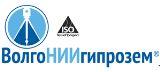 Акционерное общество«Волжский  научно – исследовательский и  проектно-изыскательский институт по землеустройству»АО  «ВолгоНИИгипрозем»Россия, 443063,  г. Самара,  ул. Ставропольская, 45тел. (846) 341-11-43  факс.(846) 999-30-99е-mail:volgozem@е-sam.ruИНН 6319097100 КПП 631901001НомерXY41465662,762242816,821465839,372242198,3242465652,882242782,382465884,122242288,4743465648,942242783,593465888,332242295,6944465648,942242741,54465890,92242302,1145465604,832242749,965465946,422242413,9546465571,792242761,816465959,972242504,747465543,652242770,587465946,182242579,748465461,192242791,958465940,982242604,0849465459,832242786,319465917,762242613,750465418,342242796,6410465823,742242641,3651465415,82224281511465837,632242734,152465392,222242826,0212465814,832242821,7453465392,012242887,313465814,292242821,7454465390,592242887,9514465814,292242821,8555465390,572242890,3215465768,692242821,8156465365,952242899,1416465768,692242821,2457465238,622242949,1217465715,072242820,6558465244,472242966,2818465715,072243344,1459465241,652242967,0919466103,922243365,2760465244,962242977,9820466287,112243335,4361465241,422242979,221466524,532243298,4862465253,52243015,1822466626,42243313,1563465249,512243016,8723466676,892243329,3464465247,982243021,3224466860,012243433,8665465253,532243037,325467045,882243546,366465262,482243063,5426467075,882243492,4567465269,242243061,2827467091,642243501,368465275,672243079,8628467108,932243473,0769465269,682243082,22294671342243495,0670465278,862243108,0230467119,182243517,7471465270,232243111,1731467094,442243556,9572465264,992243094,1232467044,872243609,473465262,052243085,8433466613,122243344,8374465261,932243085,8834466475,262243341,375465257,752243073,5235466134,542243409,6376465256,642243073,8936465839,642243389,0377465253,52243066,937465691,072243371,7778465252,42243064,4838465691,072242820,3979465250,562243059,2739465681,732242820,2880465248,792243057,0440465681,692242816,8281465245,072243043,6882465241,212243032,72129465044,62243015,183465239,422243023,42130465029,812243020,1984465235,712243013,39131465014,572243025,8585465231,852243004,1132464999,82243032,3986465229,662242997,25133464993,462243034,4787465223,882242978,24134464978,082243034,5388465223,322242976,73135464989,52243131,8889465218,462242961,13136464976,92243135,4990465215,362242953,69137464984,812243163,2691465209,832242951,37138464907,292243193,6892465194,782242956,24139464865,532243111,0193465192,942242952,47140464870,32243108,9294465183,112242956,53141464854,32243072,2595465184,292242959,65142464847,462243075,2396465179,582242961,43143464820,222243087,1397465177,962242962,39144464785,542243102,2698465164,532242967,56145464738,662243122,7999465163,922242966,04146464687,892243145,11100465158,062242968,36147464679,162243149,27101465158,932242971,2148464664,792243155,26102465137,792242980,33149464636,872243167,54103465125,462242985,42150464629,872243170,67104465119,382242987,75151464612,612243133,56105465111,212242992,57152464608,022243123,02106465110,792242991,17153464606,182243118,97107465088,952242999,83154464585,22243073,891084650892243000,02155464572,882243045,01109465084,852243001,51156464565,842243029,36110465062,652243010,18157464558,962243014,12111465059,662243030,16158464543,812242981,73112465064,572243043,4159464528,362242948,33113465069,282243056,71160464515,982242921,87114465075,292243071,77161464498,92242884,88115465073,672243072,46162464390,572242879,65116465080,792243090,57163464392,022242849,68117465082,062243090,1164464501,052242854,95118465082,782243092165464502,152242857,4119465075,672243094,84166464502,262242857,35120465073,232243084,48167464509,962242874,69121465066,682243068,17168464540,622242942,61122465059,672243049,48169464554,472242936,09123465057,62243043,69170464566,832242930,27124465058,362243042,99171464581,452242923,39125465055,412243035,73172464579,362242918,9126465053,572243031,2173464577,572242915,11127465052,672243030,25174464576,472242912,76128465051,462243030,76175464604,962242903,54176464656,162242883,82223464804,132242667,42177464656,772242888,39224464804,142242667,71178464668,492242886,44225464804,462242667,67179464673,652242884,76226464804,742242668,5180464678,122242882,67227464843,252242663,63181464681,482242883,63228464843,142242663,28182464682,712242883,29229464843,732242663,18183464685,82242882,652304648622242660,69184464690,162242881,9231464887,362242654,39185464706,012242879,05232464888,552242658,85186464721,342242875,86233464906,222242654,72187464721,952242875,73234464915,882242680,43188464722,052242875,71235464928,22242676,2189464748,272242866,47236464930,872242675,06190464747,312242863,67237464945,422242668,91191464764,222242858,89238464954,952242665,83192464798,182242843,85239464984,642242655,96193464867,492242816,49240464983,372242652,21194464868,912242820,1241464991,972242649,25195464867,572242820,62242464993,162242652,67196464868,682242823,45243465004,582242648,7197464870,022242822,9244465004,72242649,1198464871,072242825,57245465012,872242646,02199464871,362242825,48246465012,082242643,13200464945,82242796,26247465015,222242641,98201464929,932242752,93248465022,642242639,49202464923,412242735,61249465023,972242642,94203464919,682242726,05250465036,22242638,17204464916,282242715,31251465036,482242638,11205464913,012242707,66252465046,472242634,24206464907,122242691,182534650472242635,71207464902,092242679,34254465047,212242635,67208464899,882242673,2255465051,732242648,39209464879,762242675,45256465060,962242674,96210464839,252242684,19257465066,482242688,43211464815,062242693,01258465076,732242712,53212464785,722242690,11259465078,432242715,94213464733,622242694,92260465079,12242718,25214464728,982242660,55261465087,212242737,22215464752,322242656,65262465102,372242731,78216464755,942242668,2263465116,282242726,53217464761,782242668,21264465121,582242724,38218464761,722242666,61265465134,352242719,19219464773,082242665,62266465151,542242711,67220464777,072242665,54267465187,552242697,49221464777,152242668,24268465206,82242689,71222464796,272242667,69269465222,362242683,3270465239,392242676,39320465305,252242459,71273465297,172242655,19323465300,032242482,31274465305,842242651,87324465301,012242494,57275465339,872242637,49325465210,852242490,87276465343,712242649,42326465210,32242431,4277465348,752242661,25327465290,362242434,46278465341,662242664,1328465294,082242445,74279465343,442242668,83329465318,472242436280465350,772242665,94330465371,62242414,03281465384,192242744,17331465372,642242415,78282465380,792242745,7332465394,782242406,33283465383,42242751,47333465403,132242402,08284465386,732242750,02334465411,552242397,8285465390,062242757,64335465415,472242395,82286465486,942242732,51336465421,222242393,44287465650,932242686,06337465448,832242382,73288465710,732242672,24338465485,122242367,88289465717,42242673,11339465537,942242340,46290465741,122242666,98340465550,342242333,54291465749,752242637,43341465562,782242327,46292465765,952242612,85342465570,242242323,68293465788,042242594,59343465586,662242315,23294465830,142242577,62344465618,092242298,69295465894,012242561,61345465618,32242299,12296465900,452242552,81346465642,232242286,97297465866,642242394,09347465650,452242282,04298465808,642242255,85348465769,712242222,78299465764,762242248,79349465796,192242211,58300465727,052242266,37350465795,562242210,07301465699,232242279,76351465796,122242209,79302465604,62242321,961465839,372242198,32303465603,552242320,26352464546,362242954,85304465583,072242330,68353464587,762242936,74305465583,372242331,39354464601,242242935,67306465552,352242345,92355464645,72242914,91307465531,172242355,45356464652,422242929,5308465531,72242356,8357464662,772242950,35309465507,282242368,48358464663,212242950,14310465483,582242379,94359464664,782242953,46311465472,132242385,55360464664,572242953,55312465457,72242392,463614646652242954,36313465444,922242398,98362464665,192242954,77314465445,052242399,24363464666,472242957,63154654042242418,46364464672,042242969,9316465393,022242423,26365464678,672242983,13317465366,592242435,95366464680,762242987,2318465363,592242437,38367464682,632242990,7319465340,332242446,63368464689,772243005,07369464689,432243005,23417464702,862242889,33370464691,222243009,09418464711,112242886,41371464691,652243009,67419464711,912242886,9372464693,12243013,01420464717,562242884,88373464698,082243022,34421464718,892242888,06374464702,942243032,49422464722,232242887,56375464704,912243036,55423464727,132242886,05376464712,172243052,264244647282242888,31377464714,982243057,86425464748,62242880,74378464716,662243061,36426464752,172242879,16379464718,672243065,82427464765,612242908,76380464719,562243067,43428464769,322242916,32381464720,642243069,87429464774,192242926,29382464722,232243073,05430464774,732242926,03383464727,912243084,93431464781,882242942,12384464732,62243094,59432464781,762242942,17385464734,452243098,68433464786,132242952,56386464734,92243099,05434464786,832242953,93387464735,442243100,65435464791,212242963,63388464736,512243103,04436464795,72242972,9389464732,532243104,79437464802,962242987,943904647322243103,52438464810,252243003,59391464731,92243103,56439464817,322243018,7392464729,632243102,33440464819,72243023,15393464728,462243102,94441464819,592243023,2394464727,772243101,58442464824,242243032,46395464719,322243105,5443464835,012243054,13396464715,612243107,22444464793,252243074,84397464711,642243109,07445464785,332243076,33398464706,742243111,29446464751,952243093,13399464685,912243120,88447464740,872243071,53400464684,392243117,68448464734,682243058,31401464671,642243124,37449464734,972243057,79402464672,972243127,64450464733,432243054,66403464664,262243131,09451464731,652243053,79404464656,992243134,43452464729,842243050,12405464632,922243144,58453464725,272243040,44406464624,662243127,69454464719,062243028,32407464620,022243117,78455464717,352243024,73408464618,482243114,42456464717,342243024,13409464617,772243114,65457464714,992243019,43410464615,672243109,75458464710,052243009,09411464611,912243101,28459464700,762242989,94412464612,362243101,04460464700,452242989,28413464573,232243015,37461464701,252242988,64414464566,532243000,42462464699,822242985,47352464546,362242954,85463464699,332242984,91415464662,82242908,08464464697,792242981,71416464704,332242894,14465464696,272242979,18466464694,482242975,46514464809,582242959,35467464694,062242974,68515464803,112242945,71468464692,562242971,62516464802,962242945,39469464689,442242965,55517464791,312242919,41470464686,752242960,16518464789,292242914,38471464681,112242948,17519464788,832242914,57472464678,412242942,28520464787,362242910,85473464677,872242941,29521464786,912242910,54474464668,632242921,66522464782,332242900,94415464662,82242908,08475464775,652242886,85475464775,642242886,85523464926,792242694,71476464782,162242884,16524464926,862242693,55477464779,62242878,6525464936,412242689,94478464800,412242869,78526464936,292242689,63479464810,072242864,9527464939,992242688,07480464812,82242863,52528464956,72242681,58481464816,582242870,62529464973,692242675,49482464841,752242860,65530464977,272242673,95483464843,92242849,79531464990,882242669,08484464945,72242808,92532464990,552242668,24485464955,082242811,78533465005,552242663,84486464977,282242862,21534465007,222242663,24487464972,092242864,52535465009,942242661,37488465011,332242960,43536465013,252242660,19489465019,562242956,2537465013,882242661,88490465029,832242976,67538465044,832242650,74491465019,872242981,24539465055,742242682,99492465031,72243010,24540465056,762242685,72493465019,92243014,69541465056,552242685,88494464987,312243022,1542465058,812242691,29495464970,662243020,88543465056,062242692,43496464961,72243094,78544465058,912242699,55497464964,082243094,78545465062,542242698,62498464964,082243104,78546465070,182242716,79499464960,492243104,78547465069,72242716,99500464956,472243137,94548465071,222242720,82501464906,142243157,32549465071,652242720,64502464863,532243060,02550465079,652242740,57503464851,922243046,05551465057,832242749,16504464845,622243033,98552465049,332242752,64505464834,222243009,96553465037,542242757,38506464826,332242993,76554465034,392242758,52507464822,132242984,62555465032,352242759,47508464818,72242977,73556465016,322242765,92509464818,672242977,62557465012,412242767,52510464818,482242977,7558465003,572242771,26511464810,762242961,83559464987,772242777,37512464810,532242961,34560464985,442242776,69513464810,042242960,33561464980,652242778,62562464981,282242780,14608465006,932242889,07563464960,772242788,61609464998,972242867,44564464957,282242790,06610464989,52242843,62565464950,022242770,67611464989,682242843,56566464947,752242765,49612464990,422242843,25567464941,992242750,49613464977,852242810,85568464935,812242737,99573464977,812242810,74569464937,332242737,35614465017,922242932,78570464935,592242732,64615465022,922242929,88571464939,822242731,29616465018,762242919,22572464939,772242731,05617465045,032242907,18523464926,792242694,71618465081,932242881,22573464977,812242810,74619465193,682242837,31574465010,622242783,71620465198,282242835,65575465034,282242774,01621465198,462242836,09576465110,032242743,71622465202,332242834,31577465150,542242728,38623465210,452242830,7578465171,972242720,16624465226,072242823,54579465194,082242710,73625465251,552242811,88580465195,662242711,94626465261,272242807,21581465222,782242701,23627465295,522242793,3582465280,492242679,75628465305,442242793,67583465296,442242673,97629465316,552242779,13584465297,92242673,28630465318,82242778,26585465326,642242733,81631465327,912242764,27586465326,332242733,95632465332,892242757,75587465318,752242737,23633465374,562242772,03588465321,352242744,24634465374,542242810,62589465309,552242748,82635465373,242242860,36590465313,742242758,54636465347,612242867,47591465313,362242758,71637465348,172242868,79592465313,622242759,4638465348,452242876,52593465303,212242764,02639465312,232242891,81594465295,422242766,71640465268,222242910,4595465230,752242793,89641465220,212242930,66596465186,22242812,02642465170,542242951,63597465181,832242813,65643465164,612242937,39598465147,572242826,49644465136,042242949,23599465117,82242840,54645465141,52242964,37600465118,482242842646465110,272242977,3601465096,582242851,02647465093,612242984,59602465097,292242852,68648465062,162242997,16603465076,92242859,49649465049,452243003,4604465054,912242868,816504650442242991,62605465048,942242871,24614465017,922242932,78606465030,462242879,08651465319,032242674,41607465016,822242884,94652465325,972242667,85653465360,092242744,86654465354,382242747,18655465352,432242746,61651465319,032242674,41656467025,32243591,07657467029,72243588,9658467031,862243593,3659467027,462243595,46656467025,32243591,07Акционерное общество«Волжский  научно – исследовательский и  проектно-изыскательский институт по землеустройству»АО  «ВолгоНИИгипрозем»Россия, 443063,  г. Самара,  ул. Ставропольская, 45тел. (846) 341-11-43  факс.(846) 999-30-99е-mail:volgozem@е-sam.ruИНН 6319097100 КПП 631901001№ п/пКадастровый номер ЗУ/кварталОбозначение ЗУ и чзуХарактеристика части ЗУПравообладатели ЗУАдрес местоположенияКатегория земельРазрешенное использованиеПлощадь кв.м163:31:0000000:ЗУ1:ЗУ1(1-2)Сети  водоснабжения, сети водоотведенияАдминистрация Сергиевского района  Самарская область, муниципальный район Сергиевский, п. СветлодольскЗемли населенныхпунктовКоммунальное обслуживание 245143263:31:1010002:65:65/чзу1 Сети  водоснабжения, сети водоотведенияМинистерство транспорта и автомобильных дорог Самарской областиСамарская область, муниципальный район Сергиевский, в границах сельского поселения СветлодольскЗемли  населенного пункта  Под автомобильной дорогой "Урал-Сергиевск"- Светлодольск3107363:31:1010004:88:88/чзу1 Сети  водоснабжения, сети водоотведенияБредихин Федор Васильевич;
Бредихина Наталья Ивановна (совместная собственность)Самарская обл., р-н Сергиевский, пос. Светлодольск, ул. Гагарина, д. 16Земли  населенного пункта  Для ведения личного подсобного хозяйства85463:31:1010003:37:37/чзу1Сети водоснабжения, сети водоотведенияАдминистрация Сергиевского районаРоссийская Федерация, Самарская область, Сергиевский район, п. СветлодольскЗемли  населенного пункта  Для строительства подъездной дороги и площадки к офису врача общей практики для Самарского областного фонда поддержки индивидуального жилищного строительства на селе3842 Общая площадь Общая площадь Общая площадь Общая площадь Общая площадь Общая площадь Общая площадь Общая площадь252177Кадастровый номер:Кадастровый номер:Кадастровый номер:63:31:0000000:ЗУ163:31:0000000:ЗУ1Условный номер земельного участка:Условный номер земельного участка:Условный номер земельного участка::ЗУ1(1-2):ЗУ1(1-2)Площадь кв.м.:Площадь кв.м.:Площадь кв.м.:245143245143Правообладатель. Вид права:Правообладатель. Вид права:Правообладатель. Вид права:Администрация Сергиевского районаАдминистрация Сергиевского районаРазрешенное использование:Разрешенное использование:Разрешенное использование:Коммунальное обслуживание Коммунальное обслуживание Назначение (сооружение):Назначение (сооружение):Назначение (сооружение):Сети водоснабжения, сети водоотведенияСети водоснабжения, сети водоотведения№ точки(сквозной)ДирекционныйуголРасстояние,мКоординатыКоординаты№ точки(сквозной)ДирекционныйуголРасстояние,мXY1467108,932243473,07241°15'20"33,34764671342243495,063123°09'44"27,0927467119,182243517,744122°15'01"46,3626467094,442243556,955133°22'59"72,1678467044,872243609,46211°29'58"506,3648466613,122243344,837181°28'137,9052466475,262243341,38168°39'36"347,5041466134,542243409,639183°59'45"295,6186465839,642243389,0310186°37'36"149,5692465691,072243371,7711270°551,38465691,072242820,3912180°40'29"9,3406465681,732242820,2813269°20'16"3,4602465681,692242816,8214180°18,93465662,762242816,8215253°59'35"35,8292465652,882242782,3816162°55'41"4,1216465648,942242783,5917270°42,09465648,942242741,518169°08'34"44,914465604,832242749,9619160°16'10"35,1008465571,792242761,8120162°41'24"29,4749465543,652242770,5821165°28'16"85,1841465461,192242791,9522256°26'34"5,8017465459,832242786,3123166°01'08"42,7566465418,342242796,642497°48'55"18,5321465415,82224281525154°58'11"7,0971465409,39224281826268°14'12"16,2304465408,892242801,7827244°46'37"39,1419465392,212242766,3728155°48'37"19,3502465374,562242774,329270°01'47"2,2689465374,562242772,0330198°54'58"44,0489465332,892242757,7531127°22'22"8,2043465327,912242764,2732123°04'17"16,6947465318,82242778,2633158°51'37"2,4123465316,552242779,1334127°23'18,2987465305,442242793,6735182°08'10"9,9269465295,522242793,336157°53'47"36,9669465261,272242807,2137154°20'17"10,7837465251,552242811,8838155°24'38"28,0212465226,072242823,5439155°22'26"17,1828465210,452242830,740156°01'51"8,8863465202,332242834,3141155°18'4,2597465198,462242836,0942247°45'04"0,4754465198,282242835,6543160°09'25"4,8904465193,682242837,3144158°32'55"120,0673465081,932242881,2245144°52'22"45,1169465045,032242907,1846155°22'38"28,8977465018,762242919,224768°40'56"11,443465022,922242929,8848149°53'11"5,7801465017,922242932,784966°05'43"64,36084650442242991,625065°10'21"12,9796465049,452243003,451333°51'04"14,1592465062,162242997,1652338°12'51"33,869465093,612242984,5953336°22'01"18,1852465110,272242977,354337°30'33"33,8009465141,52242964,3755250°10'08"16,0944465136,042242949,2356337°29'24"30,9262465164,612242937,395767°23'30"15,4254465170,542242951,6358337°06'40"53,9152465220,212242930,6659337°07'14"52,1098465268,222242910,460337°06'02"47,7752465312,232242891,8161337°06'48"39,315465348,452242876,5262267°55'32"7,7351465348,172242868,7963247°00'41"1,4339465347,612242867,4764344°29'44"26,5979465373,242242860,3665164°29'36"26,0723465348,122242867,336687°53'23"2,2126465348,22242869,546787°53'23"6,9851465348,462242876,526887°53'23"8,5439465348,772242885,0669346°15'40"14,4844465362,842242881,62706°22'25"7,5668465370,362242882,467171°33'54"13,7243465374,72242895,4872157°55'13"8,4065465366,912242898,647369°07'46"0,147465366,962242898,7874160°17'25"1,0754465365,952242899,1475158°34'08"136,7879465238,622242949,127671°10'31"18,1298465244,472242966,2877163°58'27"2,934465241,652242967,097873°05'36"11,3819465244,962242977,9879160°59'04"3,7443465241,422242979,28071°26'27"37,9537465253,52243015,1881157°02'40"4,3332465249,512243016,8782108°58'26"4,7057465247,982243021,328370°54'51"16,1476465253,262243036,588469°26'38"0,769465253,532243037,38571°09'59"27,7244465262,482243063,5486341°30'51"7,1278465269,242243061,288770°54'39"19,6612465275,672243079,8688158°29'15"1,4726465274,32243080,489158°29'55"4,9656465269,682243082,229070°24'49"27,3845465278,862243108,0291159°56'51"9,1869465270,232243111,1792252°54'58"17,837465264,992243094,1293250°27'05"8,7865465262,052243085,8494161°33'54"0,1265465261,932243085,8895251°18'54"13,0477465257,752243073,5296161°33'54"1,17465256,642243073,8997245°48'35"7,6629465253,52243066,998245°33'22"2,6583465252,42243064,4899250°32'54"5,5254465250,562243059,27100231°33'37"2,8471465248,792243057,04101254°26'26"13,8682465245,072243043,68102250°35'54"11,6199465241,212243032,72103259°06'19"9,4707465239,422243023,42104249°42'04"10,6942465235,712243013,39105247°26'14"10,06465231,852243004,1106252°16'14"7,1916465229,662242997,25107253°05'17"19,8693465223,882242978,24108249°39'08"1,6105465223,322242976,73109252°41'46"16,3395465218,462242961,13110247°22'48"8,06465215,362242953,69111202°45'34"5,9969465209,832242951,37112162°04'09"15,8183465194,782242956,24113243°59'05"4,1951465192,942242952,47114157°33'30"10,6354465183,112242956,5311569°16'59"3,3357465184,292242959,65116159°17'51"5,0351465179,582242961,43117149°20'58"1,8831465177,962242962,39118158°56'43"14,3908465164,532242967,56119248°08'01"1,6378465163,922242966,04120158°24'04"6,3025465158,062242968,3612172°58'05"2,9703465158,932242971,2122156°38'29"23,0273465137,792242980,33123157°34'06"13,3393465125,462242985,42124159°01'55"6,5112465119,382242987,75125149°27'39"9,4858465111,212242992,57126253°18'03"1,4616465110,792242991,17127158°22'14"23,4943465088,952242999,8312875°15'23"0,19654650892243000,02129160°15'4,4094465084,852243001,51130158°40'02"23,8329465062,652243010,1813198°30'40"0,3948465062,592243010,57132157°49'35"8,1331465055,062243013,64133142°02'31"2,4224465053,152243015,1313464°57'30"4,2053465054,932243018,9413564°57'57"2,0087465055,782243020,7613659°19'52"1,9997465056,82243022,4813769°34'30"8,1952465059,662243030,1613869°39'10"14,1211465064,572243043,413970°30'46"14,1188465069,282243056,7114068°14'40"16,2149465075,292243071,77141156°55'47"1,7608465073,672243072,4614268°32'15"19,4594465080,792243090,57143339°41'30"1,3542465082,062243090,114469°14'45"2,0318465082,782243092145158°13'35"7,6562465075,672243094,84146256°44'50"10,6435465073,232243084,48147248°07'12"17,5761465066,682243068,17148249°26'26"19,9614465059,672243049,48149250°19'39"6,1489465057,62243043,69150317°21'12"1,0332465058,362243042,99151247°53'11"7,8365465055,412243035,73152247°53'38"4,8894465053,572243031,2153226°32'53"1,3086465052,672243030,25154157°08'43"1,3131465051,462243030,76155246°20'38"17,0966465044,62243015,1156161°00'32"15,6414465029,812243020,19157159°37'32"16,2571465014,572243025,85158156°07'16,1532464999,82243032,39159161°50'12"6,6725464993,462243034,47160179°46'35"15,3801464978,082243034,5316183°18'33"98,0175464989,52243131,88162164°00'45"13,1069464976,92243135,4916374°06'03"28,8746464984,812243163,26164158°34'27"83,275464907,292243193,68165243°11'59"92,6187464865,532243111,01166336°20'21"5,2078464870,32243108,92167246°25'38"40,0086464854,32243072,25168156°27'31"7,461464847,462243075,23169156°24'05"29,7259464820,222243087,13170156°25'47"37,8367464785,542243102,26171156°21'51,1783464738,662243122,79172156°16'06"55,4597464687,892243145,11173154°31'17"9,6705464679,162243149,27174157°22'18"15,5685464664,792243155,26175156°15'32"30,5012464636,872243167,54176155°54'31"7,6679464629,872243170,67177245°03'24"40,9275464612,612243133,56178246°28'04"11,4961464608,022243123,02179245°34'4,4484464606,182243118,97180245°02'35"49,7229464585,22243073,89181246°53'50"31,398464572,882243045,01182245°46'48"17,1605464565,842243029,36183245°42'13"16,721464558,962243014,12184244°55'58"35,758464543,812242981,73185245°10'33"36,8003464528,362242948,33186244°55'34"29,2129464515,982242921,87187245°12'54"40,7429464498,92242884,88188182°45'50"108,4562464390,572242879,65189272°46'12"30,0051464392,022242849,681902°46'02"109,1573464501,052242854,9519165°49'15"2,6856464502,152242857,4192335°33'22"0,1208464502,262242857,3519366°03'21"18,9728464509,962242874,6919465°42'18"74,5195464540,622242942,61195334°47'27"15,3079464554,472242936,09196334°47'08"13,6617464566,832242930,27197334°47'56"16,1579464581,452242923,39198245°02'20"4,9526464579,362242918,9199244°43'08"4,1914464577,572242915,11200244°54'59"2,5947464576,472242912,76201342°04'02"29,9448464604,962242903,54202338°56'08"54,8664464656,162242883,8220382°23'50"4,6105464656,772242888,39204350°33'13"11,8811464668,492242886,44205341°57'57"5,4266464673,652242884,76206334°56'28"4,9345464678,122242882,6720715°56'43"3,4945464681,482242883,63208344°32'53"1,2761464682,712242883,29209348°17'54"3,1556464685,82242882,65210350°14'23"4,424464690,162242881,9211349°48'24"16,1042464706,012242879,05212348°14'43"15,6584464721,342242875,86213347°58'10"0,6237464721,952242875,73214348°41'24"0,102464722,052242875,71215340°35'15"27,8005464748,272242866,47216251°04'31"2,96464747,312242863,67217344°12'57"17,5726464764,222242858,89218336°06'46"37,1414464798,182242843,85219338°27'30"74,5147464867,492242816,4922068°31'40"3,8792464868,912242820,1221158°47'27"1,4374464867,572242820,6222268°35'01"3,0399464868,682242823,45223337°41'04"1,4485464870,022242822,922468°31'56"2,869464871,072242825,57225342°45'31"0,3036464871,362242825,48226338°34'06"79,9695464945,82242796,26227249°53'03"46,1448464929,932242752,93228249°22'17"18,5066464923,412242735,61229248°41'09"10,2619464919,682242726,05230252°26'01"11,2653464916,282242715,31231246°51'20"8,3196464913,012242707,66232250°19'59"17,5009464907,122242691,18233246°58'58"12,8642464902,092242679,34234250°12'16"6,5256464899,882242673,2235173°37'09"20,2454464879,762242675,45236167°49'30"41,4421464839,252242684,19237159°58'03"25,7478464815,062242693,01238185°38'41"29,483464785,722242690,11239174°43'31"52,3216464733,622242694,92240262°18'41"34,6818464728,982242660,55241350°30'50"23,6636464752,322242656,6524272°35'53"12,104464755,942242668,22430°05'53"5,84464761,782242668,21244267°51'09"1,6011464761,722242666,61245355°01'10"11,4031464773,082242665,62246358°51'05"3,9908464777,072242665,5424788°18'10"2,7012464777,152242668,24248358°21'08"19,1279464796,272242667,69249358°01'57"7,8646464804,132242667,4225088°01'30"0,2902464804,142242667,71251352°52'30"0,3225464804,462242667,6725271°21'30"0,876464804,742242668,5253352°47'33"38,8167464843,252242663,63254252°33'10"0,3669464843,142242663,28255350°22'49"0,5984464843,732242663,18256352°14'21"18,43894648622242660,69257346°02'56"26,1308464887,362242654,3925875°03'38"4,616464888,552242658,85259346°50'40"18,1462464906,222242654,7226069°24'26"27,4649464915,882242680,43261341°03'01"13,0259464928,22242676,2262336°52'45"2,9032464930,872242675,06263337°05'14"15,7964464945,422242668,91264342°05'23"10,0154464954,952242665,83265341°36'41"31,2876464984,642242655,96266251°17'26"3,9592464983,372242652,21267341°00'26"9,0951464991,972242649,2526870°48'52"3,6211464993,162242652,67269340°49'51"12,0904465004,582242648,727073°18'03"0,4176465004,72242649,1271339°20'39"8,7313465012,872242646,02272254°42'41"2,996465012,082242643,13273339°53'07"3,344465015,222242641,98274341°26'57"7,8267465022,642242639,4927568°55'05"3,6975465023,972242642,94276338°41'35"13,1273465036,22242638,17277347°54'19"0,2864465036,482242638,11278338°49'27"10,7134465046,472242634,2427970°10'25"1,56264650472242635,71280349°12'57"0,2138465047,212242635,6728170°26'15"13,4992465051,732242648,3928270°50'37"28,1275465060,962242674,9628367°42'58"14,5572465066,482242688,4328466°57'34"26,1892465076,732242712,5328563°30'08"3,8103465078,432242715,9428673°49'32"2,4052465079,12242718,2528766°51'09"20,6309465087,212242737,22288340°15'36"16,1065465102,372242731,78289339°19'20"14,8678465116,282242726,53290337°55'10"5,7195465121,582242724,38291337°52'56"13,7844465134,352242719,19292336°22'21"18,7629465151,542242711,67293338°30'23"38,7013465187,552242697,49294337°59'37"20,7627465206,82242689,71295337°36'38"16,8286465222,362242683,3296337°54'54"18,3785465239,392242676,39297341°28'04"16,7696465255,292242671,06298339°28'58"17,3186465271,512242664,99299339°05'50"27,4677465297,172242655,19300339°02'48"9,2839465305,842242651,87301337°05'33"36,9435465339,872242637,4930272°09'28"12,5328465343,712242649,4230366°55'27"12,8589465348,752242661,25304158°06'04"7,6414465341,662242664,130569°22'39"5,0538465343,442242668,83306338°28'56"7,8791465350,772242665,9430766°52'04"85,0696465384,192242744,17308155°46'20"3,7284465380,792242745,730965°39'39"6,3329465383,42242751,47310336°28'12"3,632465386,732242750,0231166°23'39"8,3158465390,062242757,64312345°27'30"100,0862465486,942242732,51313344°11'07"170,4416465650,932242686,06314346°59'14"61,3762465710,732242672,243157°25'53"6,7265465717,42242673,11316345°30'36"24,4993465741,122242666,98317286°16'49"30,7844465749,752242637,43318303°23'16"29,4383465765,952242612,85319320°25'20"28,66465788,042242594,59320338°02'46"45,3915465830,142242577,62321345°55'40"65,846465894,012242561,61322306°11'50"10,9048465900,452242552,81323257°58'29"162,2811465866,642242394,09324247°14'20"149,9143465808,642242255,85325189°08'25"44,4443465764,762242248,79326155°00'20"41,6065465727,052242266,37327154°17'53"30,8747465699,232242279,76328155°57'56"103,6131465604,62242321,96329238°17'55"1,9981465603,552242320,26330153°02'01"22,9784465583,072242330,6833167°05'39"0,7708465583,372242331,39332154°54'05"34,2544465552,352242345,92333155°46'28"23,2253465531,172242355,4533468°33'55"1,4503465531,72242356,8335154°26'18"27,0695465507,282242368,48336154°11'39"26,3253465483,582242379,94337153°53'50"12,7505465472,132242385,55338154°24'43"15,9992465457,72242392,46339152°58'14"14,3471465444,922242398,9834063°26'06"0,2907465445,052242399,24341154°54'38"45,32674654042242418,46342156°23'13"11,9833465393,022242423,26343154°21'10"29,3186465366,592242435,95344154°30'52"3,3234465363,592242437,38345158°18'48"25,0318465340,332242446,63346159°33'05"37,4392465305,252242459,7134781°25'57"9,2634465306,632242468,87348103°24'09"13,3742465303,532242481,88349172°59'45"3,5263465300,032242482,3135085°25'47"12,2991465301,012242494,57351182°21'90,2359465210,852242490,87352269°28'12"59,4725465210,32242431,43532°11'20"80,1185465290,362242434,4635471°44'53"11,8776465294,082242445,74355338°13'52"26,2629465318,472242436356337°32'03"57,4933465371,62242414,0335759°16'39"2,0357465372,642242415,78358336°53'09"24,0724465394,782242406,33359333°01'29"9,3694465403,132242402,08360333°03'19"9,4454465411,552242397,8361333°12'06"4,3917465415,472242395,82362337°30'53"6,2231465421,222242393,44363338°47'55"29,6145465448,832242382,73364337°44'44"39,2108465485,122242367,88365332°33'55"59,5131465537,942242340,46366330°50'08"14,2002465550,342242333,54367333°57'11"13,8463465562,782242327,46368333°07'43"8,363465570,242242323,68369332°46'08"18,4667465586,662242315,23370332°14'40"35,5164465618,092242298,6937163°58'13"0,4785465618,32242299,12372333°04'54"26,8378465642,232242286,97373329°02'47"9,5851465650,452242282,04374333°34'38"133,1717465769,712242222,78375337°04'25"28,7512465796,192242211,58376247°21'12"1,6362465795,562242210,07377333°26'06"0,6261465796,122242209,79378345°08'49"44,7451465839,372242198,3237963°36'02"100,6458465884,122242288,4738059°45'12"8,3578465888,332242295,6938168°11'6,9153465890,92242302,1138263°35'57"124,8625465946,422242413,9538381°30'28"91,756465959,972242504,7384100°25'06"76,2572465946,182242579,7385102°02'25"24,9284465940,982242604,08386157°29'45"25,1339465917,762242613,7387163°36'23"98,0043465823,742242641,3638881°28'55"93,7744465837,632242734,1389104°34'57"90,5572465814,832242821,74390180°0,54465814,292242821,7439190°0,11465814,292242821,85392180°03'01"45,6465768,692242821,81393270°0,57465768,692242821,24394180°37'50"53,6232465715,072242820,6539590°523,49465715,072243344,143963°06'37"389,4237466103,922243365,27397350°44'54"185,6044466287,112243335,43398351°09'14"240,2781466524,532243298,483998°11'41"102,9209466626,42243313,1540017°46'44"53,0222466676,892243329,3440129°43'210,8492466860,012243433,8640231°10'17"217,2335467045,882243546,3403299°07'20"61,6427467075,882243492,4540429°18'59"18,0748467091,642243501,31301°29'10"33,104467108,932243473,07405191°25'57"2614,4439464546,362242954,85406336°22'25"45,1877464587,762242936,74407355°27'42"13,5224464601,242242935,67408334°58'13"49,068464645,72242914,9140965°16'11"16,0632464652,422242929,541063°36'23,2776464662,772242950,35411334°29'10"0,4875464663,212242950,1441264°41'27"3,6725464664,782242953,46413156°48'05"0,2285464664,572242953,5541462°02'16"0,91714646652242954,3641565°08'11"0,4519464665,192242954,7741665°39'46"3,106464666,472242957,641765°38'13"13,5024464672,042242969,941863°22'59"14,7983464678,672242983,1341962°49'08"4,5753464680,762242987,242061°53'06"3,9682464682,632242990,742163°34'43"16,0461464689,772243005,07422154°47'56"0,3758464689,432243005,2342365°07'17"4,2548464691,222243009,0942453°26'51"0,722464691,652243009,6742566°31'58"3,6412464693,12243013,0142661°54'30"10,5759464698,082243022,3442764°24'51"11,2535464702,942243032,4942864°06'59"4,5127464704,912243036,5542965°11'50"17,3064464712,172243052,2643063°21'11"6,2655464714,982243057,8643164°21'32"3,8823464716,662243061,3643265°44'25"4,892464718,672243065,8243361°03'59"1,8396464719,562243067,4343466°07'29"2,6683464720,642243069,8743563°26'06"3,5553464722,232243073,0543664°26'49"13,168464727,912243084,9343764°06'11"10,7383464732,62243094,5943865°39'42"4,4889464734,452243098,6843939°25'40"0,5826464734,92243099,0544071°21'02"1,6887464735,442243100,6544165°52'55"2,6186464736,512243103,04442156°15'54"4,3477464732,532243104,79443247°20'53"1,37624647322243103,52444158°11'55"0,1077464731,92243103,56445208°27'04"2,5818464729,632243102,33446152°27'50"1,3195464728,462243102,94447243°05'56"1,525464727,772243101,58448155°06'47"9,315464719,322243105,5449155°07'37"4,0893464715,612243107,22450155°00'53"4,3799464711,642243109,07451155°37'36"5,3794464706,742243111,29452155°16'44"22,9316464685,912243120,88453244°35'32"3,5427464684,392243117,68454152°18'49"14,3986464671,642243124,3745567°52'01"3,5301464672,972243127,64456158°23'30"9,3684464664,262243131,09457155°19'30"8,0005464656,992243134,43458157°08'08"26,1225464632,922243144,58459243°56'21"18,8016464624,662243127,69460244°54'37"10,9425464620,022243117,78461245°22'35"3,6961464618,482243114,42462162°03'02"0,7463464617,772243114,65463246°48'05"5,331464615,672243109,75464246°03'45"9,2671464611,912243101,28465331°55'39"0,51464612,362243101,04466245°27'05"94,1834464573,232243015,37467245°51'36"16,3827464566,532243000,42405246°07'30"49,8343464546,362242954,85468338°06'59"125,4819464662,82242908,08469341°26'42"43,8071464704,332242894,14470253°00'22"5,0296464702,862242889,33471340°30'33"8,7515464711,112242886,4147231°29'15"0,9381464711,912242886,9473340°19'37"6,0002464717,562242884,8847467°18'12"3,4469464718,892242888,06475351°29'10"3,3772464722,232242887,56476342°52'21"5,1274464727,132242886,0547768°56'44"2,42174647282242888,31478339°49'22"21,9469464748,62242880,74479336°07'37"3,904464752,172242879,1648065°34'46"32,5084464765,612242908,7648163°51'39"8,4213464769,322242916,3248263°57'58"11,0958464774,192242926,29483334°17'24"0,5993464774,732242926,0348466°02'27"17,6071464781,882242942,12485157°22'48"0,13464781,762242942,1748667°11'19"11,2716464786,132242952,5648762°56'07"1,5385464786,832242953,9348865°41'55"10,643464791,212242963,6348964°09'23"10,3001464795,72242972,949064°13'58"16,7006464802,962242987,9449165°01'24"17,2646464810,252243003,5949264°55'30"16,6822464817,322243018,749361°51'39"5,0465464819,72243023,15494155°33'22"0,1208464819,592243023,249563°20'10"10,362464824,242243032,4649663°34'21"24,1988464835,012243054,13497153°37'19"46,6133464793,252243074,84498169°20'43"8,0589464785,332243076,33499153°17'03"37,3693464751,952243093,13500242°50'38"24,276464740,872243071,53501244°54'35"14,5974464734,682243058,31502299°08'53"0,5954464734,972243057,79503243°48'08"3,4883464733,432243054,66504206°02'52"1,9812464731,652243053,79505243°44'53"4,0921464729,842243050,12506244°43'40"10,7045464725,272243040,44507242°52'14"13,6183464719,062243028,32508244°31'50"3,9765464717,352243024,73509269°02'43"0,6001464717,342243024,13510243°26'06"5,2548464714,992243019,43511244°27'49"11,4595464710,052243009,09512244°07'16"21,2844464700,762242989,94513244°50'27"0,7292464700,452242989,28514321°20'25"1,0245464701,252242988,64515245°43'11"3,4776464699,822242985,47516228°48'51"0,7441464699,332242984,91517244°18'03"3,5513464697,792242981,71518239°00'11"2,9515464696,272242979,18519244°18'14"4,1283464694,482242975,46520241°41'57"0,8859464694,062242974,68521243°53'10"3,4079464692,562242971,62522242°47'48"6,8249464689,442242965,55523243°28'39"6,024464686,752242960,16524244°48'29"13,2503464681,112242948,17525245°22'23"6,4794464678,412242942,28526241°23'22"1,1277464677,872242941,29527244°47'36"21,696464668,632242921,66468246°45'57"14,7785464662,82242908,08528349°20'41"114,8198464775,642242886,85529337°34'48"7,0531464782,162242884,16530245°16'38"6,121464779,62242878,6531337°01'52"22,602464800,412242869,78532333°11'53"10,8227464810,072242864,9533333°11'01"3,059464812,82242863,5253461°58'10"8,0435464816,582242870,62535338°23'28"27,0727464841,752242860,65536281°11'54"11,0708464843,92242849,79537338°07'33"109,6978464945,72242808,9253816°57'24"9,8063464955,082242811,7853966°14'25"55,1001464977,282242862,21540156°00'24"5,6809464972,092242864,5254167°44'56"103,6268465011,332242960,43542332°47'53"9,2534465019,562242956,254363°21'24"22,9018465029,832242976,67544155°21'10"10,9584465019,872242981,2454567°48'29"31,3201465031,72243010,24546159°20'15"12,6112465019,92243014,69547167°11'25"33,4218464987,312243022,1548184°11'27"16,6946464970,662243020,8854996°54'47"74,4412464961,72243094,785500°2,38464964,082243094,7855190°10464964,082243104,78552180°3,59464960,492243104,7855396°54'44"33,4028464956,472243137,94554158°56'25"53,9323464906,142243157,32555246°21'01"106,221464863,532243060,02556230°16'16"18,1646464851,922243046,05557242°26'15"13,6152464845,622243033,98558244°36'39"26,588464834,222243009,96559244°01'56"18,0192464826,332242993,76560245°19'13"10,0588464822,132242984,62561243°32'05"7,6966464818,72242977,73562254°44'42"0,114464818,672242977,62563157°09'59"0,2062464818,482242977,7564244°03'33"17,6481464810,762242961,83565244°51'19"0,5413464810,532242961,34566244°07'11"1,1226464810,042242960,33567244°51'19"1,0826464809,582242959,35568244°37'23"15,0967464803,112242945,71569244°53'07"0,3534464802,962242945,39570245°50'51"28,4725464791,312242919,41571248°07'12"5,4205464789,292242914,38572157°33'26"0,4977464788,832242914,57573248°26'17"3,9999464787,362242910,85574214°33'45"0,5464464786,912242910,54575244°29'42"10,6366464782,332242900,94528244°36'05"15,5976464775,642242886,85576308°11'27"244,467464926,792242694,71577273°27'12"1,1621464926,862242693,55578339°17'34"10,2095464936,412242689,94579248°50'19"0,3324464936,292242689,63580337°08'19"4,0154464939,992242688,07581338°46'28"17,9261464956,72242681,58582340°16'48"18,0485464973,692242675,49583336°43'27"3,8972464977,272242673,95584340°18'41"14,4551464990,882242669,08585248°33'08"0,9025464990,552242668,24586343°39'07"15,632465005,552242663,84587340°14'15"1,7745465007,222242663,24588325°29'29"3,3008465009,942242661,37589340°22'45"3,514465013,252242660,1959069°33'20"1,8036465013,882242661,88591340°12'16"32,8938465044,832242650,7459271°18'35"34,0454465055,742242682,9959369°30'47"2,9143465056,762242685,72594142°41'46"0,264465056,552242685,8859567°19'39"5,8631465058,812242691,29596157°29'02"2,9769465056,062242692,4359768°11'05"7,6692465058,912242699,55598345°37'48"3,7472465062,542242698,6259967°11'40"19,7109465070,182242716,79600157°22'48"0,52465069,72242716,9960168°21'13"4,1206465071,222242720,82602337°17'08"0,4662465071,652242720,6460368°07'45"21,4757465079,652242740,57604158°30'42"23,45465057,832242749,16605157°44'07"9,1848465049,332242752,64606158°05'53"12,7072465037,542242757,38607160°06'16"3,3499465034,392242758,52608155°01'45"2,2504465032,352242759,47609158°04'54"17,279465016,322242765,92610157°44'43"4,2247465012,412242767,52611157°04'04"9,5986465003,572242771,26612158°51'29"16,9403464987,772242777,37613196°16'11"2,4272464985,442242776,69614158°03'16"5,1642464980,652242778,6261567°29'14"1,6454464981,282242780,14616337°04'56"4,2885464985,232242778,4761767°27'25"2,8692464986,332242781,12618338°42'50"326,6439465290,692242662,54619346°05'41"2,1222465292,752242662,03620352°38'51"0,3126465293,062242661,99621357°55'03"0,5504465293,612242661,976222°00'34"0,5704465294,182242661,996234°09'35"0,5515465294,732242662,036248°07'48"0,5657465295,292242662,1162512°18'29"0,5629465295,842242662,2362615°31'27"0,5604465296,382242662,3862719°23'04"0,5725465296,922242662,5762823°44'58"0,5463465297,422242662,7962926°06'50"0,568465297,932242663,0463029°44'42"0,5644465298,422242663,3263134°49'28"0,5604465298,882242663,6463236°15'14"0,558465299,332242663,9763340°42'39"0,5673465299,762242664,3463445°0,5657465300,162242664,7463547°56'08"0,5523465300,532242665,1563652°07'30"0,5701465300,882242665,663754°34'59"0,5522465301,22242666,0563858°51'40"0,5608465301,492242666,5363962°31'32"0,5636465301,752242667,0364063°07'48"98,3258465346,192242754,74641153°01'07"8,0009465339,062242758,37642243°04'52"27,522465326,62242733,83643156°02'15"0,2955465326,332242733,95644156°36'04"8,2592465318,752242737,2364569°39'01"7,4766465321,352242744,24646158°47'13"12,6577465309,552242748,8264766°40'50"10,5846465313,742242758,54648155°53'52"0,4163465313,362242758,7164969°21'11"0,7374465313,622242759,4650156°04'05"11,3891465303,212242764,02651160°56'58"8,2414465295,422242766,71652157°12'13"70,1496465230,752242793,89653157°51'21"48,0978465186,22242812,02654159°32'41"4,6641465181,832242813,65655159°27'18"36,5871465147,572242826,49656154°44'06"32,9189465117,82242840,5465765°01'34"1,6106465118,482242842658157°36'53"23,6848465096,582242851,0265966°50'35"1,8055465097,292242852,68660161°31'53"21,4972465076,92242859,49661157°01'53"23,8835465054,912242868,81662157°51'07"6,4456465048,942242871,24663157°00'41"20,0743465030,462242879,08664156°45'03"14,8455465016,822242884,94665157°20'06"10,7177465006,932242889,07666249°47'46"23,0482464998,972242867,44667248°19'08"25,6334464989,52242843,62668341°33'54"0,1897464989,682242843,56669337°16'13"0,8023464990,422242843,25670248°47'44"34,7529464977,852242810,85671250°01'01"0,117464977,812242810,74672320°31'02"42,5102465010,622242783,71673337°42'27"25,5712465034,282242774,01674338°11'55"81,5852465110,032242743,71675339°16'20"43,3136465150,542242728,38676339°00'52"22,9524465171,972242720,16677336°54'06"24,037465194,082242710,7367837°26'45"1,9901465195,662242711,94679338°27'01"29,1582465222,782242701,23680339°35'04"61,5779465280,492242679,75681340°04'21"16,7531465296,242242674,04682243°07'19"0,8184465295,872242673,31683243°26'06"0,1565465295,82242673,17684240°15'18"0,2419465295,682242672,96685240°15'18"0,2419465295,562242672,75686231°20'25"0,2561465295,42242672,55687229°53'57"0,2484465295,242242672,36688226°38'12"0,2476465295,072242672,18689221°38'01"0,2408465294,892242672,02690218°39'35"0,2561465294,692242671,86691214°59'31"0,2441465294,492242671,72692211°45'34"0,247465294,282242671,59693206°33'54"0,246465294,062242671,48694206°33'54"0,246465293,842242671,37695201°22'14"0,247465293,612242671,28696195°27'40"0,4876465293,142242671,15697189°05'25"0,2532465292,892242671,11698184°45'49"0,2408465292,652242671,09699184°34'26"0,2508465292,42242671,07700180°0,25465292,152242671,07701175°14'11"0,2408465291,912242671,09702173°09'26"0,2518465291,662242671,12703168°13'54"0,2452465291,422242671,17704162°08'44"6,5557465285,182242673,18705158°36'33"346,7782464962,292242799,66706158°32'10"4,7279464957,892242801,39707247°34'55"10,6985464953,812242791,5708337°27'44"3,7569464957,282242790,06709337°33'26"0,9954464958,22242789,68710337°23'45"2,7838464960,772242788,61711157°26'18"3,7792464957,282242790,06712249°28'23"20,7046464950,022242770,67713246°20'09"5,6556464947,752242765,49714248°59'36"16,0679464941,992242750,49715243°41'32"13,9443464935,812242737,99716337°09'59"1,6492464937,332242737,35717249°43'28"5,0211464935,592242732,64718342°17'58"4,4402464939,822242731,29719258°13'54"0,2452464939,772242731,05576250°20'39"38,5885464926,792242694,71720357°02'14"392,765465319,032242674,41721316°36'44"9,5497465325,972242667,8572266°06'14"84,2301465360,092242744,86723157°53'16"6,1633465354,382242747,18724196°17'39"2,0316465352,432242746,61720245°10'28"79,5512465319,032242674,4172568°40'43"178,6582465383,992242840,8472681°03'19"37,3037465389,792242877,69727343°57'15"2,3516465392,052242877,04728270°11'43"46,9303465392,212242830,11729152°22'04"5,2825465387,532242832,56725113°08'54"9,005465383,992242840,8473024°33'53"1804,645467025,32243591,07731333°44'54"4,906467029,72243588,973263°51'11"4,9016467031,862243593,3733153°51'11"4,9016467027,462243595,46730243°48'06"4,8926467025,32243591,07Кадастровый номер:Кадастровый номер:Кадастровый номер:63:31:1010002:6563:31:1010002:65Условный номер земельного участка:Условный номер земельного участка:Условный номер земельного участка::65/чзу1:65/чзу1Площадь кв.м.:Площадь кв.м.:Площадь кв.м.:31073107Правообладатель. Вид права:Правообладатель. Вид права:Правообладатель. Вид права:Министерство транспорта и автомобильных дорог Самарской областиМинистерство транспорта и автомобильных дорог Самарской областиРазрешенное использование:Разрешенное использование:Разрешенное использование:Под автомобильной дорогой "Урал- Сергиевск"- СветлодольскПод автомобильной дорогой "Урал- Сергиевск"- СветлодольскНазначение (сооружение):Назначение (сооружение):Назначение (сооружение):Сети водоснабжения, сети водоотведенияСети водоснабжения, сети водоотведения№ точки(сквозной)ДирекционныйуголРасстояние,мКоординатыКоординаты№ точки(сквозной)ДирекционныйуголРасстояние,мXY65465348,122242867,3364344°29'36"26,07465373,242242860,36734271°29'50"49,76465374,542242810,6228270°1'47"36,32465374,562242774,327335°48'37"19,35465392,212242766,372664°46'37"39,14465408,892242801,782588°14'12"16,23465409,392242818735154°58'11"18,95465392,222242826,0272890°11'47"4,09465392,212242830,11729152°23'9"5,28465387,532242832,56725113°8'54"9465383,992242840,8472681°3'19"37,3465389,792242877,69727343°58'36"2,35465392,052242877,0473690°11'47"10,26465392,012242887,3737155°24'15"1,56465390,592242887,9573890°29'1"2,37465390,572242890,3273160°17'25"25,08465366,962242898,7872249°7'46"0,15465366,912242898,6471337°55'13"8,41465374,72242895,4870251°33'54"13,72465370,362242882,4669186°22'25"7,57465362,842242881,6268166°15'40"14,48465348,772242885,0667267°53'23"8,54465348,462242876,5266267°53'23"6,99465348,22242869,5465267°53'23"2,21465348,122242867,33Кадастровый номер:Кадастровый номер:Кадастровый номер:63:31:1010004:8863:31:1010004:88Условный номер земельного участка:Условный номер земельного участка:Условный номер земельного участка::88/чзу1:88/чзу1Площадь кв.м.:Площадь кв.м.:Площадь кв.м.:8585Правообладатель. Вид права:Правообладатель. Вид права:Правообладатель. Вид права:Бредихин Федор Васильевич;
Бредихина Наталья Ивановна (совместная собственность)Бредихин Федор Васильевич;
Бредихина Наталья Ивановна (совместная собственность)Разрешенное использование:Разрешенное использование:Разрешенное использование:Для ведения личного подсобного хозяйстваДля ведения личного подсобного хозяйстваНазначение (сооружение):Назначение (сооружение):Назначение (сооружение):Сети водоснабжения, сети водоотведенияСети водоснабжения, сети водоотведения№ точки(сквозной)ДирекционныйуголРасстояние,мКоординатыКоординаты№ точки(сквозной)ДирекционныйуголРасстояние,мXY133465053,152243015,13132322°02'31"2,42465055,062243013,64131337°49'35"8,13465062,592243010,5713798°30'40"19,81465059,662243030,16136249°34'30"8,2465056,82243022,48135239°19'52"2465055,782243020,76134244°57'57"2,01465054,932243018,94133244°57'30"4,21465053,152243015,13Кадастровый номер:Кадастровый номер:Кадастровый номер:63:31:1010003:3763:31:1010003:37Условный номер земельного участка:Условный номер земельного участка:Условный номер земельного участка::37/чзу1:37/чзу1Площадь кв.м.:Площадь кв.м.:Площадь кв.м.:38423842Правообладатель. Вид права:Правообладатель. Вид права:Правообладатель. Вид права:Администрация Сергиевского районаАдминистрация Сергиевского районаРазрешенное использование:Разрешенное использование:Разрешенное использование:Для строительства подъездной дороги и площадки к офису врача общей практики для Самарского областного фонда поддержки индивидуального жилищного строительства на селеДля строительства подъездной дороги и площадки к офису врача общей практики для Самарского областного фонда поддержки индивидуального жилищного строительства на селеНазначение (сооружение):Назначение (сооружение):Назначение (сооружение):Сети водоснабжения, сети водоотведенияСети водоснабжения, сети водоотведения№ точки(сквозной)ДирекционныйуголРасстояние,мКоординатыКоординаты№ точки(сквозной)ДирекционныйуголРасстояние,мXY707464953,812242791,5708337°27'44"3,76464957,282242790,06709337°33'26"1464958,22242789,68710337°23'45"2,78464960,772242788,61615337°33'39"22,19464981,282242780,14616337°4'56"4,29464985,232242778,4761767°27'25"2,87464986,332242781,12618338°42'50"326,64465290,692242662,54619346°5'41"2,12465292,752242662,03620352°38'51"0,31465293,062242661,99621357°55'3"0,55465293,612242661,976222°0'34"0,57465294,182242661,996234°9'35"0,55465294,732242662,036248°7'48"0,57465295,292242662,1162512°18'29"0,56465295,842242662,2362615°31'27"0,56465296,382242662,3862719°23'4"0,57465296,922242662,5762823°44'58"0,55465297,422242662,7962926°6'50"0,57465297,932242663,0463029°44'42"0,56465298,422242663,3263134°49'28"0,56465298,882242663,6463236°15'14"0,56465299,332242663,9763340°42'39"0,57465299,762242664,3463445°0'0"0,57465300,162242664,7463547°56'8"0,55465300,532242665,1563652°7'30"0,57465300,882242665,663754°34'59"0,55465301,22242666,0563858°51'40"0,56465301,492242666,5363962°31'32"0,56465301,752242667,0364063°7'48"98,33465346,192242754,74641153°1'7"8465339,062242758,37642243°4'49"27,52465326,62242733,83739335°41'44"0,05465326,642242733,81740244°36'5"67,01465297,92242673,28741154°42'16"1,61465296,442242673,97681160°4'49"0,21465296,242242674,04682243°4'49"0,82465295,872242673,31683243°26'6"0,16465295,82242673,17684240°15'18"0,24465295,682242672,96685240°15'18"0,24465295,562242672,75686231°20'25"0,26465295,42242672,55687229°53'57"0,25465295,242242672,36688226°38'12"0,25465295,072242672,18689221°38'1"0,24465294,892242672,02690218°39'35"0,26465294,692242671,86691214°59'31"0,24465294,492242671,72692211°45'34"0,25465294,282242671,59693206°33'54"0,25465294,062242671,48694206°33'54"0,25465293,842242671,37695201°22'14"0,25465293,612242671,28696195°27'40"0,49465293,142242671,15697189°5'25"0,25465292,892242671,11698184°45'49"0,24465292,652242671,09699184°34'26"0,25465292,42242671,07700180°0'0"0,25465292,152242671,0771175°14'11"0,24465291,912242671,09702173°9'26"0,25465291,662242671,12703168°13'54"0,25465291,422242671,17704162°8'44"6,56465285,182242673,18705158°36'33"346,78464962,292242799,66706158°32'10"4,73464957,892242801,39707247°34'55"10,7464953,812242791,5№ п/пКадастровый номерКатегория ПравообладательПлощадь м²12345163:31:1010002:65Земли населенных пунктовМинистерство транспорта и автомобильных дорог Самарской обл.  105799263:31:1010004:88Земли населенных пунктовБредихин Ф.В.,БредихинаН.И.(совм.собственность)543363:31:1010003:37Земли населенных пунктовАдминистрация Сергиевского района39074. Ж5 Зона размещения объектов дошкольного и общего образования Ж5 Зона размещения объектов дошкольного и общего образования Ж5 Зона размещения объектов дошкольного и общего образования4.1.Основные виды разрешенного использования земельных участков и объектов капитального строительства в зоне Ж5Основные виды разрешенного использования земельных участков и объектов капитального строительства в зоне Ж5Основные виды разрешенного использования земельных участков и объектов капитального строительства в зоне Ж54.1.1.Дошкольное, начальное и среднее общее образованиеРазмещение объектов капитального строительства, предназначенных для просвещения, дошкольного, начального и среднего общего образования (детские ясли, детские сады, школы, лицеи, гимназии, художественные, музыкальные школы, образовательные кружки и иные организации, осуществляющие деятельность по воспитанию, образованию и просвещению)3.5.1.4.1.2.Земельные участки (территории) общего пользованияРазмещение объектов улично-дорожной сети, автомобильных дорог и пешеходных тротуаров в границах населенных пунктов, пешеходных переходов, набережных, береговых полос водных объектов общего пользования, скверов, бульваров, площадей, проездов, малых архитектурных форм благоустройства12.04.2.Вспомогательные виды разрешенного использования земельных участков и объектов капитального строительства в зоне Ж5Вспомогательные виды разрешенного использования земельных участков и объектов капитального строительства в зоне Ж5Вспомогательные виды разрешенного использования земельных участков и объектов капитального строительства в зоне Ж54.2.1.Спорт Размещение объектов капитального строительства в качестве спортивных клубов, спортивных залов, бассейнов, устройство площадок для занятия спортом и физкультурой (беговые дорожки, спортивные сооружения, теннисные корты, поля для спортивной игры, автодромы, мотодромы, трамплины, трассы и спортивные стрельбища), в том числе водным (причалы и сооружения, необходимые для водных видов спорта и хранения соответствующего инвентаря); размещение спортивных баз и лагерей5.1.4.2.2.Коммунальное обслуживаниеРазмещение объектов капитального строительства в целях обеспечения физических и юридических лиц коммунальными услугами, в частности: поставки воды, тепла, электричества, газа, предоставления услуг связи, отвода канализационных стоков, очистки и уборки объектов недвижимости (котельных, водозаборов, очистных сооружений, насосных станций, водопроводов, линий электропередач, трансформаторных подстанций, газопроводов, линий связи, телефонных станций, канализаций, стоянок, гаражей и мастерских для обслуживания уборочной и аварийной техники, а также зданий или помещений, предназначенных для приема физических и юридических лиц в связи с предоставлением им коммунальных услуг)3.14.3.Условно разрешенные виды разрешенного использования земельных участков и объектов капитального строительства в зоне Ж5Условно разрешенные виды разрешенного использования земельных участков и объектов капитального строительства в зоне Ж5Условно разрешенные виды разрешенного использования земельных участков и объектов капитального строительства в зоне Ж54.3.1.Религиозное использованиеРазмещение объектов капитального строительства, предназначенных для отправления религиозных обрядов (церкви, соборы, храмы, часовни, монастыри, мечети, молельные дома);размещение объектов капитального строительства, предназначенных для постоянного местонахождения духовных лиц, паломников и послушников в связи с осуществлением ими религиозной службы, а также для осуществления благотворительной и религиозной образовательной деятельности (монастыри, скиты, воскресные школы, семинарии, духовные училища3.7.Подпись ПРЕТЕНДЕНТА_________________       (М.П. при наличии)                                  Подпись ПРОДАВЦА   _________________Соучредители:- Собрание представителей муниципального района Сергиевский Самарской области;- Администрации городского, сельских поселений муниципального района Сергиевский Самарской области.Газета изготовлена в администрации муниципального района Сергиевский Самарской области: 446540, Самарская область, Сергиевский район, с. Сергиевск, ул. Ленина, 22.Тел: 8(917) 110-82-08Гл. редактор: А.В. Шишкина«Сергиевский вестник»Номер подписан в печать 28.01.2021 г.в 09:00, по графику - в 09:00.Тираж 18 экз.Адрес редакции и издателя: с. Сергиевск,ул. Ленина, 22.«Бесплатно»